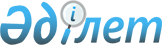 Мемлекеттік қызмет көрсетудің стандарттарын бекіту туралы
					
			Күшін жойған
			
			
		
					Қарағанды облысының әкімдігінің 2008 жылғы 29 желтоқсандағы N 35/01 қаулысы. Қарағанды облысының Әділет Департаментінде 2009 жылғы 6 ақпанда N 1864 тіркелді. Күші жойылды - Қарағанды облысының әкімдігінің 2009 жылғы 07 шілдедегі N 18/10 қаулысымен      Ескерту. Күші жойылды - Қарағанды облысының әкімдігінің 2009.07.07 N 18/10 қаулысымен.

      Қазақстан Республикасының 2000 жылғы 27 қарашадағы "Әкімшілік рәсімдер туралы" Заңына және Қазақстан Республикасы Үкіметінің 2007 жылғы 30 маусымдағы "Мемлекеттік қызмет көрсетудің үлгі стандартын бекіту туралы" N 558 қаулысына сәйкес, мемлекеттік қызметтерді көрсетудің сапасын арттыру мақсатында Қарағанды облысының әкімдігі ҚАУЛЫ ЕТЕДІ:



      1. Қоса беріліп отырған мемлекеттік қызметтерді көрсетудің стандарттары бекітілсін:

      1) Патронаттық тәрбиелеуге балаларды алуға тілек білдірген отбасылардан өтініштер қабылдау;

      2) Жетім балаларды және ата-анасының қамқорлығынсыз қалған балаларды өңірлік есепке қою;

      3) Мектепке дейінгі балалар мекемелеріне жіберу үшін мектепке дейінгі (7 жасқа дейін) жастағы балаларды тіркеу;

      4) Жетімдерді, ата-анасының қамқорлығынсыз қалған балаларды әлеуметтік қамсыздандыруға құжаттар рәсімдеу;

      5) Қорғаншылық және қамқоршылық жөнінде анықтама беру;

      6) Кәмелетке толмаған балаларға тиесілі тұрғын үй алаңын ауыстыруға немесе сатуға рұқсат беру үшін нотариалды кеңсеге анықтама беру;

      7) Зейнеткерлік қорларға, Ішкі істер Министрлігінің Жол полициясы комитетінің аумақтық бөлімшелеріне кәмелетке толмаған балаларға мұраны рәсімдеу үшін анықтама беру;

      8) Кәмелетке толмағандарға тиесілі тұрғын үйді банкке несие рәсімдеу үшін кепілге қоюға рұқсат беру;

      9) Тұрғын үйдің меншік иелері болып табылатын кәмелетке толмаған балалардың мүдделерін қозғайтын мәмілелерді жасау үшін қорғаншылар мен қамқоршылар кеңесінің шешіміне анықтама беру.



      2. "Қарағанды облысының білім басқармасы" мемлекеттік мекемесі осы қаулыны әділет органдарында мемлекеттік тіркеуді қамтамасыз етсін.



      3. Осы қаулының орындалуын бақылау облыс әкімінің орынбасары А.Е. Базарбаевқа жүктелсін.



      4. Қаулы ресми жарияланған күннен бастап қолданысқа енеді.      Облыс әкімінің

      міндетін атқарушы                          Б. Камалиев

Қарағанды облысы әкімдігінің

2008 жылғы 29 желтоқсандағы

N 35/01 қаулысымен

БЕКІТІЛГЕН 

"Патронаттық тәрбиелеуге балаларды алуға тілек білдірген отбасылардан өтініштер қабылдау"

мемлекеттік қызмет көрсету стандарты 

1. Жалпы ережелер

      1. Мемлекеттік қызметті анықтау: "Патронаттық тәрбиелеуге балаларды алуға тілек білдірген отбасылардан өтініштер қабылдау".



      2. Көрсетілетін мемлекеттік қызметтің нысаны автоматтандырылмаған.



      3. Мемлекеттік қызмет Қазақстан Республикасының 2002 жылғы 8 тамызындағы "Қазақстан Республикасындағы баланың құқықтары туралы" Заңы, Қазақстан Республикасының 1998 жылғы 17 желтоқсандағы "Неке және отбасы туралы" Заңы, "Қазақстан Республикасының қорғаншылық және қамқоршылық органдары туралы және Патронат туралы ережелерді және ата-анасының қамқорлығынсыз қалған балаларды орталықтандырылған есепке алуды ұйымдастыру ережесін бекіту туралы" Қазақстан Республикасы Үкіметінің 1999 жылғы 9 қыркүйектегі N 1346 қаулысымен бекітілген патронат туралы Ережесі, "Қазақстан Республикасының қорғаншылық және қамқоршылық органдары туралы және Патронат туралы ережелерді және Ата-анасының қамқорлығынсыз қалған балаларды орталықтандырылған есепке алуды ұйымдастыру ережесін бекіту туралы" Қазақстан Республикасы Үкіметінің 1999 жылғы 9 қыркүйектегі N 1346 қаулысымен бекітілген қорғаншылық және қамқоршылық органдары туралы Ережесі негізінде жүзеге асырылады.



      4. Мемлекеттік қызметті осы стандарттың қалалық және аудандық білім бөлімдері (әрі қарай - Бөлімдер) және кент, ауыл (село), ауылдық (селолық) аймақтар әкімдері көрсетеді. Бөлімдер, кент, ауыл (село), ауылдық (селолық) аймақтар әкімдерінің толық атаулары мен олардың мекен-жайлары осы стандарттың 1, 2 қосымшаларында көрсетілген.



      5. Мемлекеттік қызмет көрсетудің аяқталу формасы балаларды тәрбиеге беру туралы келісім-шарт болып табылады.



      6. Мемлекеттік қызмет жеке тұлғаларға көрсетіледі.



      7. Мемлекеттік қызметті көрсету кезіндегі уақыт бойынша шектеу мерзімдері:

      1) тұтынушының қажетті құжаттарды тапсырғаннан бастап мемлекеттік қызметті көрсетудің мерзімі – 30 күн;

      2) құжаттарды тапсыру кезіндегі кезекте күту уақыты 40 минуттан аспайды;

      3) дайын құжаттарды алу кезіндегі кезекте күту уақыты 40 минуттан аспайды.



      8. Мемлекеттік қызмет тегін көрсетіледі.



      9. Мемлекеттік қызмет көрсетудің стандарты мемлекеттік органдар сайттарында, Бөлімдердің ақпараттық стендтерінде жарық көреді.



      10. Мемлекеттік қызмет Бөлімдер және кент, ауыл (село), ауылдық (селолық) аймақтар әкімдерімен – сенбі және жексенбі күндерінен басқа аптасына бес күн, сағат 9.00-ден 18.00 сағатқа дейін, үзіліс 13.00-ден 14.00 сағатқа дейін көрсетіледі. Қабылдау кезек тәртібімен, алдын-ала жазылусыз және жылдамдатылған қызмет көрсетусіз түрінде жүзеге асырылады.



      11. Қызмет көрсету орындарында, Бөлімдер және кент, ауыл (село), ауылдық (селолық) аймақтар әкімдіктерінің ғимараттарында азаматтарды қабылдауға арналған жеке кабинеттерде телефон және факсималдық байланыс, күту залы, құжат үлгілері ілінген стендтер бар және компьютермен жабдықталған. 

2. Мемлекеттік қызмет көрсетудің тәртібі

      12. Мемлекеттік қызметті алу үшін тұтынушы келесі құжаттарды тапсырады:

      1) патронаттық тәрбиеші болуға қалау білдірген тұлғаның өтініші;

      2) өтініш берушінің жеке куәлігі;

      3) егер де патронаттық тәрбиеші болуға қалау білдірген тұлға некеде тұрса, онда жұбайының келісімі;

      4) патронаттық тәрбиеші болуға қалау білдірген тұлғаның денсаулық жағдайы туралы анықтамасы;

      5) егер де патронаттық тәрбиеші болуға қалау білдірген тұлға некеде тұрса, онда жұбайының денсаулық жағдайы туралы анықтамасы;

      6) баланы тәрбиеге алуға талапкер баласының тұрмыс жағдайын зерттеу актісі;

      7) патронаттық тәрбиеге берілген баланың тұрмыс жағдайын зерттеу актісі;

      8) өтініш берушінің баспанасы жоқтығын растайтын құжат;

      9) азаматтарды тіркеу кітабы;

      10) "Қазақстан Республикасының қорғаншылық және қамқорлық органдарының Ережесі, патронат және ата-анасының қамқорлығынсыз қалған балаларды орталықтандырылған есепке алуды ұйымдастыру ережесін бекіту туралы" Қазақстан Республикасы Үкіметінің 1999 жылғы 9 қыркүйектегі N 1346 қаулысында көрсетілген талаптарға сәйкес қосымша құжаттар сұралуы мүмкін.

      Салыстыру үшін мемлекеттік қызмет көрсетуге қажетті құжаттардың түпнұсқасы мен көшірмелері тапсырылады, содан кейін құжаттардың түпнұсқалары өтініш берушіге қайтарылып беріледі.



      13. Мемлекеттік қызметті пайдалану барысында толтырылатын құжаттар үшін бланктер қарастырылмаған.



      14. Мемлекеттік қызметті алу үшін қажетті өтініш пен басқа да құжаттар 1, 2 қосымшада көрсетілген Бөлімдер, кент, ауыл (село), ауылдық (селолық) аймақтар әкімдері аппаратының мамандарына тапсырылады.



      15. Мемлекеттік қызметті алу үшін тұтынушының барлық қажетті құжаттарды тапсырғандығын растайтын құжаттар құжаттарды қабылдаған туралы талон болып табылады, онда мемлекеттік органның атауы, өтінішті қабылдаған қызметкердің лауазымы, аты-жөні және тегі, қабылдау күні мен уақыты көрсетіледі.



      16. Мемлекеттік қызмет көрсету нәтижесі тұтынушы Бөлімге, кент, ауыл (село), ауылдық (селолық) әкімдік аппаратына өзі барған кезінде көрсетіледі.



      17. Мемлекеттік қызмет көрсетілмейді:

      1) тұтынушының осы стандарттың 12 тармағында көрсетілген қажетті құжаттар пакетін толық тапсырмаған кезде;

      2) баланы тәрбиеге алуға қалау білдірген тұлғада "Баланы асырап алу, қамқорлыққа (қорғаншылыққа) алу, патронатқа алу кезінде тұлға бойында табылған аурулар Тізімін бекіту туралы" Қазақстан Республикасы Үкіметінің 1999 жылғы 24 маусымдағы N 842 қаулысымен бекітілген аурулар Тізімінде көрсетілген ауру болған жағдайда баланы асырап алуға рұқсат етілмейді және оны қамқорлыққа (қорғаншылыққа), патронатқа ала алмайды;

      3) сот шешімімен еңбекке жарамсыз немесе жарамдылығы шектеулі деп танылған тұлғаларға;

      4) сотпен ата-аналық құқықтан айырылған немесе ата-аналық құқығына шек қойылған тұлғаларға;

      5) заңмен жүктелген міндеттерді тиісті орындамағаны үшін қамқоршылық (қорғаншылық) міндеттерінен алшақталған;

      6) бұрынғы асырап алушыларға, егерде асырап алу құқығы олардың кінәсі бойынша сотпен жойылған болса. 

3. Жұмыс қағидалары

      18. Мемлекеттік органдардың қызметі келесі қағидалары негізделеді:

      1) адамдардың конституциялық құқықтары мен бостандықтарын сақтау;

      2) заңдылықты сақтау;

      3) сыпайылық;

      4) толық және нақтылы ақпаратты беру;

      5) ақпаратты қорғау және құпиялық;

      6) белгіленген мерзімде алмаған құжаттардың сақталуын қамтамасыз ету. 

4. Жұмыс нәтижесі

      19. Мемлекеттік қызмет көрсету нәтижелері осы стандарттың 3 қосымшасына сәйкес сапа және қол жетімділік көрсеткіштерімен өлшенеді.



      20. Қызметтер көрсететін мемлекеттік мекеменің жұмысы бағаланатын мемлекеттік қызметтердің сапа және қол жетімділігінің нысаналы көрсеткіштерін жыл сайын арнайы құрылған жұмыс топтары бекітеді. 

5. Шағымдану тәртібі

      21. Өкілетті лауазымдық тұлғалардың әрекетіне (әрекетсіздігіне) шағымдану тәртібіне түсініктемені, сонымен қатар шағымды дайындауда көмекті қала және аудан әкімдері аппаратынан алуға болады.



      22. Шағым қала және аудан әкімінің атына пошта бойынша жазбаша түрде, немесе электрондық түрде беріледі. Қала және аудан әкімі аппаратының электрондық поштасының мекен-жайлары, осы стандарттың 2 қосымшасында көрсетілген.



      23. Шағымды қабылдағандығы туралы растама құжат ретінде құжаттарды қабылдағандығы туралы талон болып табылады, ол талонда мемлекеттік органның атауы, өтінішті қабылдаған қызметкердің аты-жөні мен тегі, қабылдау күні мен уақыты, телефондары көрсетіледі. Шағым Қазақстан Республикасының 2007 жылғы 12 қаңтардағы "Жеке және заңды тұлғалардың өтініштерін қарау тәртібі туралы" Заңында көрсетілген мерзімде қарастырылады. 

6. Байланыс ақпараты

      24. Осы мемлекеттік қызметті көрсететін мемлекеттік органдар мен олардың жоғары тұрған органдарының байланыс мәліметтері:

      1) Бөлімдер, кент, ауыл (село), ауылдық (селолық) аймақтардың электрондық поштасы және заңды мекен-жайы мен телефондары стандарттың 1, 2 қосымшасында көрсетілген.

      2) қала және аудан әкімдері аппаратының веб-сайты, электрондық пошталарының мекен-жайы, заңды мекен-жайы, телефондары, сонымен қатар әкімдер мен олардың орынбасарларының азаматтарды қабылдау кестелері осы стандарттың 4 қосымшасында көрсетілген.



      25. Мемлекеттік қызметті көрсету мәселелері бойынша қосымша ақпараттарды тұтынушылар "Қарағанды облысының білім басқармасы" мемлекеттік мекемесінде, төменгі мекен-жай бойынша ала алады: 100008, Қарағанды қаласы, Әлиханов көшесі, 19, электрондық пошта мекен-жайы: karodo@mail.kz, байланыс телефоны: (7212) 411319.

"Патроннаттық тәрбиелеуге балаларды алуға тілек

білдірген отбасылардан өтініштер қабылдау"

мемлекеттік қызмет көрсету стандартына

1 қосымша 

Қалалық және аудандық білім бөлімдерінің байланыс мәліметтері

"Патроннаттық тәрбиелеуге балаларды алуға тілек

білдірген отбасылардан өтініштер қабылдау"

мемлекеттік қызмет көрсету стандартына

2 қосымша 

Кент, ауыл (село), ауылдық (селолық) округ әкімдерінің байланыс мәліметтері

"Патроннаттық тәрбиелеуге балаларды алуға тілек

білдірген отбасылардан өтініштер қабылдау"

мемлекеттік қызмет көрсету стандартына

3 қосымша

"Патроннаттық тәрбиелеуге балаларды алуға тілек

білдірген отбасылардан өтініштер қабылдау"

мемлекеттік қызмет көрсету стандартына

4 қосымша 

Қала және аудан әкімдерінің байланыс мәліметтері мен қабылдау кестелері

Қарағанды облысы әкімдігінің

2008 жылғы 29 желтоқсандағы

N 35/01 қаулысымен

БЕКІТІЛГЕН 

"Жетім балаларды және ата-анасының қамқорлығынсыз қалған балаларды өңірлік есепке қою"

мемлекеттік қызметті көрсету стандарты 

1. Жалпы ережелер

      1. Мемлекеттік қызметті анықтау: "Жетім балаларды және ата-анасының қамқорлығынсыз қалған балаларды өңірлік есепке қою".



      2. Көрсетілетін мемлекеттік қызметтің нысаны автоматтандырылмаған.



      3. Мемлекеттік қызмет Қазақстан Республикасының 2002 жылғы 8 тамызындағы "Қазақстан Республикасындағы баланың құқықтары туралы" Заңы, Қазақстан Республикасының 1998 жылғы 17 желтоқсандағы "Неке және отбасы туралы" Заңы, "Қазақстан Республикасының қорғаншылық және қамқоршылық органдары туралы және Патронат туралы ережелерді және Ата-анасының қамқорлығынсыз қалған балаларды орталықтандырылған есепке алуды ұйымдастыру ережесін бекіту туралы" Қазақстан Республикасы Үкіметінің 1999 жылғы 9 қыркүйектегі N 1346 қаулысымен бекітілген ата-анасының қамқорлығынсыз қалған балаларды орталықтандырылған есепке алуды ұйымдастыру Ережесі негізінде жүзеге асырылады.



      4. Мемлекеттік қызметті "Қарағанды облысының білім басқармасы" мемлекеттік мекемесі (әрі қарай – білім басқармасы) көрсетеді. Мемлекеттік қызметті көрсету орны: Қарағанды қаласы, Әлиханов көшесі. 19, кабинет 17, karodo@mail.kz.



      5. Қызметтің аяқталу нысаны жетім балалар мен ата-анасының қамқорлығынсыз қалған балаларды аймақтық есепке қою болып табылады.



      6. Мемлекеттік қызмет жеке тұлғаларға көрсетіледі.



      7. Мемлекеттік қызметті көрсетуде уақыт бойынша шектеу мерзімдері:

      1) тұтынушының қажетті құжаттарды тапсырғаннан бастап мемлекеттік қызметті көрсетудің мерзімі – 1 күн;

      2) құжаттарды тапсыру кезіндегі кезекте күту уақыты 40 минуттан аспайды;

      3) дайын құжаттарды алу кезіндегі кезекте күту уақыты 40 минуттан аспайды.



      8. Мемлекеттік қызмет тегін көрсетіледі.



      9. Мемлекеттік қызмет көрсетудің стандарты білім басқармасының doko.kz сайтында жарық көреді, қызмет көрсету мекен-жайы: Қарағанды қаласы, Әлиханов көшесі, 19, кабинет 17.



      10. Мемлекеттік қызмет сенбі және жексенбі күндерінен басқа, аптасына бес күн, сағат 9.00-ден 18.00 сағатқа дейін, үзілісімен 13.00-ден 14.00 сағатқа дейін көрсетіледі. Қабылдау кезек тәртібімен, алдын-ала жазылусыз және жылдамдатылған қызмет көрсету түрінде жүзеге асырылады.



      11. Мемлекеттік қызмет көрсету орнында, білім басқармасы ғимаратында азаматтарды қабылдауға арналған жеке кабинеттерде телефон және факсималдық байланыс, күту залы, құжат үлгілері ілінген стендтер бар және компьютермен жабдықталған. 

2. Мемлекеттік қызмет көрсетудің тәртібі

      12. Мемлекеттік қызметті алу үшін қамқоршы және қорғаншылық органының өкілі келесі құжаттарды тапсырады:

      1) бала сауалнамасы;

      2) баланың туу туралы куәлігі;

      3) мемлекеттік балалар мекемесіне баланы анықтау туралы әкімдіктің қаулысы;

      4) ата-анасының қорғаншылығы жоқтығын растайтын құжаттар (ата-анасының қайтыс болғандығы туралы куәлік; соттың олардың ата-аналық құқығын айыру, ата-аналық құқығына шектеу қою, ата-аналарының еңбекке жарамсыздығын растау туралы шешімі; ата-анасының ауру халі, ата-анасының ұзақ уақыт бойы жоқ болуы, ата-анасының бала тәрбиесімен айналыспауы немесе бала құқығы мен мүддесін қорғамауы, соның ішінде ата-анасының өз баласын тәрбие, емдеу және басқа да сондай мекемелерден алудан бас тартуы).

      5) егер бала некеден тыс туған жағдайда N 4 форма бойынша анықтама;

      6) жақын туыстарының жазбаша бас тартуы;

      7) ата-анасын іздеу бойынша анықтама бюросына сұраныс.

      Жетім балаларды және ата-анасының қамқорлығынсыз қалған балаларды өңірлік есепке қою сауалнамасын қабылдау білім басқармасында жүргізіледі.



      13. Мемлекеттік қызмет алу үшін толтырылатын құжаттар үшін бланктер қарастырылмаған.



      14. Мемлекеттік қызметті алу үшін қажетті барлық құжаттар: Қарағанды қаласы, Әлиханов көшесі, 19, кабинет 17 мекен-жайы бойынша білім басқармасының жауапты адамына тапсырылады.



      15. Мемлекеттік қызметті алу үшін қамқоршы және қорғаншылық органы өкілінің барлық қажетті құжаттарды тапсырғандығын растайтын құжат құжаттарды қабылдағандығы туралы талон болып табылады, онда мемлекеттік органның атауы, өтінішті қабылдаған қызметкердің лауазымы, аты-жөні және тегі, қабылдау күні мен уақыты көрсетіледі.



      16. Мемлекеттік қызмет көрсету нәтижесін қамқоршы және қорғаншылық органының өкілі Қарағанды облысының білім басқармасына өзі барған кезінде алынады. Мемлекеттік қызметтің қорытынды нәтижесі осы стандарттың 14 тармағында көрсетілген жауапты адамға беріледі.



      17. Кент, ауыл (село), ауылдық (селолық) аймақтар әкімінің аппараттары немесе бөлімдер.



      18. Мемлекеттік қызмет көрсетілмейді:

      1) қамқоршы және қорғаншылық органы өкілінің осы стандарттың   12 тармағындакөрсетілген қажетті құжаттар пакетін толық тапсырмаған кезде;

      2) алғашқы есепке алуда тіркелмеген жағдайда. 

3. Жұмыс қағидалары

      19. Мемлекеттік органдардың қызметі келесі қағидаларға негізделеді:

      1) адамдардың конститутциялық құқықтары мен бостандықтарын сақтау;

      2) заңдылықты сақтау;

      3) сыпайылық;

      4) толық және нақтылы ақпаратты беру;

      5) ақпаратты қорғау және құпиялық;

      6) белгіленген мерзімде өтініш беруші алмаған құжаттардың сақталуын қамтамасыз ету. 

4. Жұмыс нәтижесі

      20. Мемлекеттік қызмет көрсету нәтижелері осы стандарттың 1 қосымшасына сәйкес сапа және қол жетімділік көрсеткіштерімен өлшенеді.



      21. Қызметтер көрсететін мемлекеттік мекеменің жұмысы бағаланатын мемлекеттік қызметтердің сапа және қол жетімділігінің нысаналы көрсеткіштерін жыл сайын арнайы құрылған жұмыс топтары бекітеді. 

5. Шағымдану тәртібі

      22. Өкілетті лауазымдық тұлғалардың әрекетіне (әрекетсіздігіне) шағымдану тәртібіне түсініктемені, сонымен қатар шағымды дайындауда көмекті Қарағанды облысы әкімдігі және Қарағанды облысы білім басқарамасының 18 кабинетінде, e-mail. karodo@mail.kz, алуға болады.



      23. Шағым жазбаша түрде, келесі пошта бойынша: "Қарағанды облысының білім басқармасы" мемлекеттік мекемесіне, Қарағанды қаласы, Әлиханов көшесі, 19, немесе электронды пошта бойынша karodo@mail.kz, немесе білім басқарамасының кеңсесі арқылы 18 кабинетіне немесе Қарағанды облысы әкімдігінің кеңсесі арқылы беріледі.



      24. Шағымды қабылдағандығы туралы растама құжат ретінде құжаттарды қабылдағандығы туралы талон болып табылады, онда мемлекеттік органның атауы, өтінішті қабылдаған қызметкердің аты-жөні мен тегі, қабылдау күні мен уақыты, телефондары көрсетіледі. Шағым Қазақстан Республикасының 2007 жылғы 12 қаңтардағы "Жеке және заңды тұлғалардың өтініштерін қарау тәртібі туралы" Заңында көрсетілген мерзімде қарастырылады. 

6. Байланыс ақпараты

      25. Осы мемлекеттік қызметті көрсететін мемлекеттік органдар мен олардың жоғары тұрған органдарының байланыс мәліметтері:

      1) "Қарағанды облысының білім басқармасы" мемлекеттік мекемесі, ол келесі мекен-жай бойынша орналасқан: 100008, Қарағанды қаласы, Әлиханов көшесі, 19, электрондық пошта мекен-жайы: karodo@mail.kz, байланыс телефоны: (7212) 411319.

      2) "Қарағанды облысының әкімдігі" мемлекеттік мекемесі, келесі мекен-жай бойынша орналасқан: 100012, Қарағанды қаласы, Бульвар Мира көшесі 39, электрондық пошта мекен-жайы: oblakimat@mail.kz, контактный телефон: (7212) 421067.



      26. Мемлекеттік қызметті көрсету мәселелері бойынша қосымша ақпараттарды тұтынушылар "Қарағанды облысының білім басқармасы" мемлекеттік мекемесінде, төменгі мекен-жай бойынша ала алады: 100008, Қарағанды қаласы, Әлиханов көшесі, 19, электрондық пошта мекен-жайы: karodo@mail.kz, байланыс телефоны: (7212) 411319.

"Жетім балаларды және ата-анасының қамқорлығынсыз

қалған балаларды өңірлік есепке қою"

мемлекеттік қызмет көрсету стандартына

1 қосымша

Қарағанды облысы әкімдігінің

2008 жылғы 29 желтоқсандағы

N 35/01 қаулысымен

БЕКІТІЛГЕН 

"Мектепке дейінгі балалар мекемелеріне жіберу үшін мектепке дейінгі (7 жасқа дейін) жастағы балаларды тіркеу"

мемлекеттік қызмет көрсету стандарты 

1. Жалпы ережелер

      1. Мемлекеттік қызметті анықтау: "Мектепке дейінгі балалар мекемелеріне жіберу үшін мектепке дейінгі (7 жасқа дейін) жастағы балаларды тіркеу".



      2. Көрсетілетін мемлекеттік қызметтің нысаны автоматтандырылмаған.



      3. Мемлекеттік қызмет Қазақстан Республикасының 2007 жылғы 27 шілдесіндегі "Білім туралы" Заңының 6 бабы, 4 тармағы, 4 тармақшасы, "Қазақстан Республикасының қорғаншылық және қамқоршылық органдары туралы және Патронат туралы ережелерді және Ата-анасының қамқорлығынсыз қалған балаларды орталықтандырылған есепке алуды ұйымдастыру ережесін бекіту туралы" Қазақстан Республикасы Үкіметінің 1999 жылғы 9 қыркүйектегі N 1346 қаулысымен бекітілген қорғаншылық және қамқоршылық органдары туралы Ережесі негізінде жүзеге асырылады.



      4. Мемлекеттік қызметті осы стандарттың қалалық және аудандық білім бөлімдері (әрі қарай - Бөлімдер) және кент, ауыл (село), ауылдық (селолық) аймақтар әкімдері және халыққа қызмет көрсету орталықтары (әрі қарай - Орталықтар) көрсетеді. Бөлімдер, кент, ауыл (село), ауылдық (селолық) аймақтар әкімдері, Орталықтардың толық атаулары мен олардың мекен-жайлары осы стандарттың 1, 2, 3 қосымшаларында көрсетілген.



      5. Мемлекеттік қызмет көрсетудің аяқталу барысында тұтынушы өкілетті тұлғамен берілген тіркеу нөмірі көрсетілген талонды алады.



      6. Мемлекеттік қызмет жеке тұлғаларға көрсетіледі.



      7. Мемлекеттік қызмет көрсету кезінде уақыт бойынша шектеу мерзімдері:

      1) тұтынушының қажетті құжаттарды тапсырғаннан бастап мемлекеттік қызметті көрсетудің мерзімі – 15 күн;

      2) құжаттарды тапсыру кезіндегі кезекте күту уақыты 40 минуттан аспайды;

      3) дайын құжаттарды алу кезіндегі кезекте күту уақыты 40 минуттан аспайды.



      8. Мемлекеттік қызмет тегін көрсетіледі.



      9. Мемлекеттік қызмет көрсетудің стандарты мемлекеттік органдар, тұрғындарға қызмет көрсету Орталықтардың сайттарында, Бөлімдердің ақпараттық стендтерінде жарық көреді.



      10. Мемлекеттік қызмет көрсетіледі:

      1) Орталықтармен – жексенбіден басқа аптаның алты күнінде, бекітілген жұмыс кестесіне сәйкес, 9.00-ден 20.00 сағат аралығында, үзіліссіз. Қабылдау "электрондық" тәртіп кезегінде, алдын-ала жазылусыз және жылдамдатылған қызмет көрсету түрінде жүзеге асырылады;

      2) Бөлімдер және кент, ауыл (село), ауылдық (селолық) аймақтармен – сенбі және жексенбі күндерінен басқа аптасына бес күн, сағат 9.00-ден 18.00 сағатқа дейін, үзіліс 13.00-ден 14.00 сағатқа дейін. Қабылдау кезек тәртібімен, алдын-ала жазылусыз және жылдамдатылған қызмет көрсетусіз жүзеге асырылады.



      11. Мемлекеттік қызмет көрсету орындарында:

      1) Орталықтардың ғимараттарында – залда анықтама бюросы, күтуге арналған орын, құжат үлгісі ілінген ақпараттық стендтер орналасқан;

      2) Бөлімдер және кент, ауыл (село), ауылдық (селолық) аймақтар әкімдіктерінің ғимараттарында - азаматтарды қабылдауға арналған жеке кабинеттерде телефон және факсималдық байланыс, күту залы, құжат үлгілері ілінген стендтер бар және компьютермен жабдықталған. 

2. Мемлекеттік қызмет көрсетудің тәртібі

      12. Мемлекеттік қызметті алу үшін тұтынушы келесі құжаттарды тапсырады:

      1) кәмелетке толмаған баланың заңды өкілінің (ата-анасы, қамқоршысы, патронаттық тәрбиешісінің) еркін нысандағы өтініші;

      2) қамқоршы немесе патронаттық тәрбиешісі өтініш берген болса – қамқоршылықты (патронатты) анықтау туралы әкімдіктің қаулысы, қамқоршы куәлігі, баланы тәрбиеге беру туралы келісім-шарт;

      3) өтініш берушінің жеке куәлігі (тұрғын құқығы)

      4) баланың туу туралы куәлігі;

      5) азаматтарды тіркеу кітабы.

      Салыстыру үшін мемлекеттік қызмет көрсетуге қажетті құжаттардың тұпнүсқасы мен көшірмелері тапсырылады, содан кейін құжаттардың тұпнұсқалары өтініш берушіге қайтарылып беріледі.



      13. Мемлекеттік қызметті алу үшін толтырылатын құжаттар үшін бланктер қарастырылмаған.



      14. Мемлекеттік қызметті алу үшін қажетті өтініш пен басқа да құжаттар Бөлімдер, кент, ауыл (село), ауылдық (селолық) аймақтар әкімдері аппаратының мамандарына немесе 1, 2, 3 қосымшада көрсетілген мекен-жайлар бойынша Орталықтарға тапсырылады.



      15. Мемлекеттік қызметті алу үшін тұтынушының барлық қажетті құжаттарды тапсырғандығын растайтын құжаттар:

      1) Орталықтарға құжаттар тапсырған кезде – тұтынушыдан тиісті құжаттарды қабылдағандығы туралы қолхат;

      2) Бөлімдер және кент, ауыл (село), ауылдық (селолық) аймақтар әкімдіктерінің аппаратына құжаттар тапсырған кезде – құжаттарды қабылдаған туралы талон, онда мемлекеттік органның атауы, өтінішті қабылдаған қызметкердің лауазымы, аты-жөні және тегі, қабылдау күні мен уақыты көрсетіледі.



      16. Мемлекеттік қызмет көрсету нәтижесі тұтынушы Бөлімге, кент, ауыл (село), ауылдық (селолық) әкімдік аппаратына немесе Орталықтарға өзі барған кезінде беріледі.



      17. Мемлекеттік қызметті ұсынудан бас тарту немесе тоқтату үшін негіздер:

      1) осы стандарттың 12 тармағында көрсетілген қажетті құжаттар пакетін толық тапсырмауы;

      2) толық және анық емес мәліметтерді тапсыру болып табылады. 

3. Жұмыс қағидалары

      18. Мемлекеттік органдардың қызметі келесі қағидаларға негізделеді:

      1) адамдардың конституциялық құқықтары мен бостандықтарын сақтау;

      2) заңдылықты сақтау;

      3) сыпайылық;

      4) толық және нақтылы ақпаратты беру;

      5) ақпаратты қорғау және құпиялық;

      6) белгіленген мерзімде алмаған құжаттардың сақталуын қамтамасыз ету. 

4. Жұмыс нәтижесі

      19. Мемлекеттік қызмет көрсету нәтижелері осы стандарттың 4-қосымшасына сәйкес сапа және қол жетімділік көрсеткіштерімен өлшенеді.



      20. Қызметтер көрсететін мемлекеттік мекеменің жұмысы бағаланатын мемлекеттік қызметтердің сапа және қол жетімділігінің нысаналы көрсеткіштерін жыл сайын арнайы құрылған жұмыс топтары бекітеді. 

5. Шағымдану тәртібі

      21. Өкілетті лауазымдық тұлғалардың әрекетіне (әрекетсіздігіне) шағымдану тәртібіне түсініктемені, сонымен қатар шағымды дайындауда көмекті мемлекеттік органдардан, қала және аудан әкімдері аппаратынан алуға болады.



      22. Шағым қала және аудан әкімінің, мемлекеттік органдар жетекшілерінің атына пошта бойынша жазбаша түрде, немесе электрондық түрде беріледі. Қала және аудан әкімі аппаратының электрондық поштасының мекен-жайлары, осы стандарттың 2 қосымшасында көрсетілген.



      23. Шағымды қабылдағандығы туралы растама құжат ретінде өтінішті қабылдағандығы туралы талон болып табылады, ол талонда мемлекеттік органның атауы, өтінішті қабылдаған қызметкердің аты-жөні мен тегі, қабылдау күні мен уақыты, телефондары көрсетіледі. Шағым Қазақстан Республикасының 2007 жылғы 12 қаңтардағы "Жеке және заңды тұлғалардың өтініштерін қарау тәртібі туралы" Заңында көрсетілген мерзімде қарастырылады. 

6. Байланыс ақпараты

      24. Осы мемлекеттік қызметті көрсететін мемлекеттік органдар мен олардың жоғары тұрған органдарының байланыс мәліметтері:

      1) Бөлімдер, кент, ауыл (село), ауылдық (селолық) аймақтар және Орталықтардың электрондық поштасы және заңды мекен-жайы мен телефондары стандарттың 1, 2, 3 қосымшасында көрсетілген.

      2) қала және аудан әкімдері аппаратының веб-сайты, электрондық пошталарының мекен-жайы, заңды мекен-жайы, телефондары, сонымен қатар әкімдер мен олардың орынбасарларының азаматтарды қабылдау кестелері осы стандарттың 5 қосымшасында көрсетілген.



      25. Мемлекеттік қызметті көрсету мәселелері бойынша қосымша ақпараттарды тұтынушылар "Қарағанды облысының білім басқармасы" мемлекеттік мекемесінде, төменгі мекен-жай бойынша ала алады: 100008, Қарағанды қаласы, Әлиханов көшесі, 19, электрондық пошта мекен-жайы: karodo@mail.kz, байланыс телефоны: (7212) 411319.

"Мектепке дейінгі балалар

мекемелеріне жіберу үшін мектепке дейінгі

(7 жасқа дейін) жастағы балаларды тіркеу"

мемлекеттік қызмет көрсету стандартына

1 қосымша 

Қалалық және аудандық білім бөлімдерінің байланыс мәліметтері

"Мектепке дейінгі балалар

мекемелеріне жіберу үшін мектепке дейінгі

(7 жасқа дейін) жастағы балаларды тіркеу"

мемлекеттік қызмет көрсету стандартына

2 қосымша 

Кент, ауыл (село), ауылдық (селолық) округ әкімдерінің байланыс мәліметтері

"Мектепке дейінгі балалар

мекемелеріне жіберу үшін мектепке дейінгі

(7 жасқа дейін) жастағы балаларды тіркеу"

мемлекеттік қызмет көрсету стандартына

3 қосымша 

"Қазақстан Республикасы Әділет министрлігі Тіркеу қызметі және құқықтық көмек көрсету комитетінің Қарағанды облысы Халыққа қызмет көрсету орталығы" мемлекеттік мекемесінің филиалдарының байланыс мәліметтері

"Мектепке дейінгі балалар

мекемелеріне жіберу үшін мектепке дейінгі

(7 жасқа дейін) жастағы балаларды тіркеу"

мемлекеттік қызмет көрсету стандартына

4 қосымша

"Мектепке дейінгі балалар

мекемелеріне жіберу үшін мектепке дейінгі

(7 жасқа дейін) жастағы балаларды тіркеу"

мемлекеттік қызмет көрсету стандартына

5 қосымша 

Қала және аудан әкімдерінің байланыс мәліметтері мен қабылдау кестелері

Қарағанды облысы әкімдігінің

2008 жылғы 29 желтоқсандағы

N 35/01 қаулысымен

БЕКІТІЛГЕН 

"Жетімдерді, ата-анасының қамқорлығынсыз қалған балаларды әлеуметтік қамсыздандыруға құжаттар ресімдеу"

мемлекеттік қызмет көрсету стандарты 

1. Жалпы ережелер

      1. Мемлекеттік қызметті анықтау: "Жетімдерді, ата-анасының қамқорлығынсыз қалған балаларды әлеуметтік қамсыздандыруға құжаттар ресімдеу".



      2. Көрсетілетін мемлекеттік қызметтің нысаны автоматтандырылмаған.



      3. Мемлекеттік қызмет Қазақстан Республикасының 2002 жылғы 8 тамызындағы "Қазақстан Республикасындағы баланың құқықтары туралы" Заңының 12-16 баптары, Қазақстан Республикасының 1998 жылғы 17 желтоқсандағы "Неке және отбасы туралы" Заңының 100, 109, 110 баптары, "Қазақстан Республикасының қорғаншылық және қамқоршылық органдары туралы және Патронат туралы ережелерді және Ата-анасының қамқорлығынсыз қалған балаларды орталықтандырылған есепке алуды ұйымдастыру ережесін бекіту туралы" Қазақстан Республикасы Үкіметінің 1999 жылғы 9 қыркүйектегі N 1346 қаулысымен бекітілген қорғаншылық және қамқоршылық органдары туралы Ережесі негізінде жүзеге асырылады.



      4. Мемлекеттік қызметті қалалық және аудандық білім бөлімдері (әрі қарай - Бөлімдер) және кент, ауыл (село), ауылдық (селолық) аймақтар әкімдері көрсетеді. Бөлімдер және кент, ауыл (село), ауылдық (селолық) аймақтар әкімдерінің толық атаулары мен олардың мекен-жайлары осы стандарттың 1, 2 қосымшаларында көрсетілген.



      5. Мемлекеттік қызмет көрсетудің аяқталу нысаны жетім балалар мен ата-анасының қамқорлығынсыз қалған балаларға әлеуметтік қамтамасыздандыруды ресімдеуге құқық беретін анықтама (қамқорлықты (қорғаншылық) анықтау туралы құжат) беру болып табылады.



      6. Мемлекеттік қызмет жеке тұлғаларға көрсетіледі.



      7. Мемлекеттік қызметті көрсету кезінде уақыты бойынша шектеу мерзімдері:

      1) тұтынушының қажетті құжаттарды тапсырған сәтінен бастап мемлекеттік қызметті көрсетудің мерзімі – 30 күн;

      2) құжаттарды тапсыру кезіндегі кезекте күту уақыты 40 минуттан аспайды;

      3) дайын құжаттарды алу кезіндегі кезекте күту уақыты 40 минуттан аспайды.



      8. Мемлекеттік қызмет тегін көрсетіледі.



      9. Мемлекеттік қызмет көрсетудің стандарты мемлекеттік органдар сайттарында, Бөлімдердің ақпараттық стендтерінде жарық көреді.



      10. Мемлекеттік қызмет Бөлімдер және кент, ауыл (село), ауылдық (селолық) аймақтар әкімдерімен – сенбі және жексенбі күндерінен басқа аптасына бес күн, сағат 9.00-ден 18.00 сағатқа дейін, үзіліс 13.00-ден 14.00 сағатқа дейін көрсетіледі. Қабылдау кезек тәртібімен, алдын-ала жазылусыз және жылдамдатылған қызмет көрсетусіз жүзеге асырылады.



      11. Қызмет көрсету орындарында, Бөлімдер және кент, ауыл (село), ауылдық (селолық) аймақтар әкімдіктерінің ғимараттарында азаматтарды қабылдауға арналған жеке кабинеттерде телефон және факсималдық байланыс, күту залы, құжат үлгілері ілінген стендтер бар және компьютермен жабдықталған. 

2. Мемлекеттік қызмет көрсетудің тәртібі

      12. Мемлекеттік қызметті алу үшін тұтынушы келесі құжаттарды тапсырады:

      1) анықтама алу туралы (қамқорлықты (қорғаншылық) анықтау туралы құжат) ерікті нысанда өтініш;

      2) өтініш берушінің жеке куәлігі (тұрғын құқығы);

      3) баланың туу туралы куәлігі;

      4) ата-анасынан айырылғандығы немесе жалғыз ата-анасы туралы (қайтыс болғандығы туралы куәлік, ата-анасының қайтыс болғандығы (хабарсыз кеткендігі) туралы заңдық күшке енген сот шешімі);

      5) азаматтарды тіркеу кітабы.

      Салыстыру үшін мемлекеттік қызмет көрсетуге қажетті құжаттардың түпнұсқасы мен көшірмелері тапсырылады, содан кейін құжаттардың түпнұсқалары өтініш берушіге қайтарылып беріледі.



      13. Мемлекеттік қызметті алу үшін толтырылатын құжаттар үшін бланктер қарастырылмаған.



      14. Мемлекеттік қызметті алу үшін қажетті өтініш пен басқа да құжаттар 1, 2 қосымшада көрсетілген Бөлімдер, кент, ауыл (село), ауылдық (селолық) аймақтар әкімдері аппаратының мамандарына тапсырылады.



      15. Мемлекеттік қызметті алу үшін тұтынушының барлық қажетті құжаттарды тапсырғандығын растайтын құжаттар – құжаттарды қабылдаған туралы талон болып табылады, онда мемлекеттік органның атауы, өтінішті қабылдаған қызметкердің лауазымы, аты-жөні және тегі, қабылдау күні мен уақыты көрсетіледі.



      16. Мемлекеттік қызмет көрсету нәтижесі тұтынушы Бөлімге, кент, ауыл (село), ауылдық (селолық) әкімдік аппаратына өзі барған кезінде беріледі.



      17. Мемлекеттік қызмет көрсетуден бас тарту немесе тоқтату үшін негіз осы стандарттың 12 қосымшасында көрсетілген қажетті құжаттар пакетін толық тапсырмауы болып табылады. 

3. Жұмыс қағидалары

      18. Мемлекеттік органдардың қызметі келесі қағидаларға негізделеді:

      1) адамдардың конститутциялық құқықтары мен бостандықтарын сақтау;

      2) заңдылықты сақтау;

      3) сыпайылық;

      4) толық және нақтылы ақпаратты беру;

      5) ақпаратты қорғау және құпиялық;

      6) белгіленген мерзімде алмаған құжаттардың сақталуын қамтамасыз ету. 

4. Жұмыс нәтижесі

      19. Мемлекеттік қызмет көрсету нәтижелері осы стандарттың 3 қосымшасына сәйкес сапа және қол жетімділік көрсеткіштерімен өлшенеді.



      20. Қызметтер көрсететін мемлекеттік мекеменің жұмысы бағаланатын мемлекеттік қызметтердің сапа және қол жетімділігінің нысаналы көрсеткіштерін жыл сайын арнайы құрылған жұмыс топтары бекітеді. 

5. Шағымдану тәртібі

      21. Өкілетті лауазымдық тұлғалардың әрекетіне (әрекетсіздігіне) шағымдану тәртібіне түсініктемені, сонымен қатар шағымды дайындауда көмекті қала және аудан әкімдері аппаратынан алуға болады.



      22. Шағым қала және аудан әкімінің атына пошта бойынша жазбаша түрде немесе электрондық түрде беріледі. Қала және аудан әкімі аппаратының электрондық поштасының мекен-жайлары осы стандарттың 2 қосымшасында көрсетілген.



      23. Шағымды қабылдағандығы туралы растама құжат ретінде құжаттарды қабылдағандығы туралы талон болып табылады, онда мемлекеттік органның атауы, өтінішті қабылдаған қызметкердің аты-жөні мен тегі, қабылдау күні мен уақыты, телефондары көрсетіледі. Шағым Қазақстан Республикасының 2007 жылғы 12 қаңтардағы "Жеке және заңды тұлғалардың өтініштерін қарау тәртібі туралы" Заңында көрсетілген мерзімде қарастырылады. 

6. Байланыс ақпараты

      24. Осы мемлекеттік қызметті көрсететін мемлекеттік органдар мен олардың жоғары тұрған органдарының байланыс мәліметтері:

      1) Бөлімдер, кент, ауыл (село), ауылдық (селолық) аймақтардың электрондық поштасы және заңды мекен-жайы мен телефондары стандарттың 1, 2 қосымшасында көрсетілген.

      2) қала және аудан әкімдері аппаратының веб-сайты, электрондық пошталарының мекен-жайы, заңды мекен-жайы, телефондары, сонымен қатар әкімдер мен олардың орынбасарларының азаматтарды қабылдау кестелері осы стандарттың 4 қосымшасында көрсетілген.



      25. Мемлекеттік қызметті көрсету мәселелері бойынша қосымша ақпараттарды тұтынушылар "Қарағанды облысының білім басқармасы" мемлекеттік мекемесінде, төменгі мекен-жай бойынша ала алады: 100008, Қарағанды қаласы, Әлиханов көшесі, 19, электрондық пошта мекен-жайы: karodo@mail.kz, байланыс телефоны: (7212) 411319.

"Жетімдерді, ата-анасының қамқорлығынсыз қалған

балаларды әлеуметтік қамсыздандыруға құжаттар рәсімдеу"

мемлекеттік қызмет көрсету стандартына

1 қосымша 

Қалалық және аудандық білім бөлімдерінің байланыс мәліметтері

"Жетімдерді, ата-анасының қамқорлығынсыз қалған

балаларды әлеуметтік қамсыздандыруға құжаттар рәсімдеу"

мемлекеттік қызмет көрсету стандартына

2 қосымша 

Кент, ауыл (село), ауылдық (селолық) округ әкімдерінің байланыс мәліметтері

"Жетімдерді, ата-анасының қамқорлығынсыз қалған

балаларды әлеуметтік қамсыздандыруға құжаттар рәсімдеу"

мемлекеттік қызмет көрсету стандартына

3 қосымша

"Жетімдерді, ата-анасының қамқорлығынсыз қалған

балаларды әлеуметтік қамсыздандыруға құжаттар рәсімдеу"

мемлекеттік қызмет көрсету стандартына

4 қосымша 

Қала және аудан әкімдерінің байланыс мәліметтері мен қабылдау кестелері

Қарағанды облысы әкімдігінің

2008 жылғы 29 желтоқсандағы

N 35/01 қаулысымен

БЕКІТІЛГЕН 

"Қорғаншылық және қамқоршылық жөнінде анықтама беру"

мемлекеттік қызмет көрсету стандарты 

1. Жалпы ережелер

      1. Мемлекеттік қызметті анықтау: "Қорғаншылық және қамқоршылық жөнінде анықтама беру".



      2. Көрсетілетін мемлекеттік қызметтің нысаны автоматтандырылмаған.



      3. Мемлекеттік қызмет Қазақстан Республикасының 2002 жылғы 8 тамызындағы "Қазақстан Республикасындағы баланың құқықтары туралы" Заңы, Қазақстан Республикасының 1998 жылғы 17 желтоқсандағы "Неке және отбасы туралы" Заңы, Қазақстан Республикасының 2007 жылғы 12  қаңтарындағы "Жеке және заңды тұлғалардың өтiнiштерiн қарау тәртiбi туралы" Заңы,"Қазақстан Республикасының қорғаншылық және қамқоршылық органдары туралы және Патронат туралы ережелерді және Ата-анасының қамқорлығынсыз қалған балаларды орталықтандырылған есепке алуды ұйымдастыру ережесін бекіту туралы" Қазақстан Республикасы Үкіметінің 1999 жылғы 9 қыркүйектегі N 1346 қаулысы негізінде жүзеге асырылады.



      4. Мемлекеттік қызметті қалалық және аудандық білім бөлімдері (әрі қарай - Бөлімдер) кент, ауыл (село), ауылдық (селолық) аймақтар әкімдері және халыққа қызмет көрсету орталықтары (әрі қарай - Орталықтар) көрсетеді. Бөлімдер, кент, ауыл (село), ауылдық (селолық) аймақтар әкімдері, Орталықтарының толық атаулары мен олардың мекен-жайлары осы стандарттың 1, 2, 3 қосымшаларында көрсетілген.



      5. Аталған қызметтің аяқталу бойынша тұтынушы қорғаншылық пен қамқоршылық органының анықтамасын алады.



      6. Мемлекеттік қызмет жеке тұлғаларға көрсетіледі.



      7. Мемлекеттік қызметті көрсету кезінде уақыт бойынша шектеу мерзімдері:

      1) тұтынушының қажетті құжаттарды тапсырғаннан бастап мемлекеттік қызметті көрсетудің мерзімі – 15 күн;

      2) құжаттарды тапсыру кезіндегі кезекте күту уақыты 40 минуттан аспайды;

      3) дайын құжаттарды алу кезіндегі күту уақыты 40 минуттан аспайды.



      8. Мемлекеттік қызмет тегін көрсетіледі.



      9. Мемлекеттік қызмет көрсетудің стандарты мемлекеттік органдар, Орталықтардың сайттарында, Бөлімдердің ақпараттық стендтерінде жарық көреді.



      10. Мемлекеттік қызмет көрсетіледі:

      1) Орталықтарымен – жексенбіден басқа аптаның алты күнінде, бекітілген жұмыс кестесіне сәйкес 9.00-ден 20.00 сағат аралығында, үзіліссіз. Қабылдау "электрондық" тәртіп кезегінде, алдын-ала жазылусыз және жылдамдатылған қызмет көрсетусіз жүзеге асырылады.

      2) Бөлімдер және кент, ауыл (село), ауылдық (селолық) аймақтармен – сенбі және жексенбі күндерінен басқа аптасына бес күн, сағат 9.00-ден 18.00 сағатқа дейін, үзіліс 13.00-ден 14.00 сағатқа дейін. Қабылдау кезек тәртібімен, алдын-ала жазылусыз және жылдамдатылған қызмет көрсетусіз жүзеге асырылады.



      11. Қызмет көрсету орындарында:

      1) Орталықтардың ғимараттарында – залда анықтама бюросы, күтуге арналған орын, құжат үлгісі ілінген ақпараттық стендтер орналасқан;

      2) Бөлімдер және кент, ауыл (село), ауылдық (селолық) аймақтар әкімдіктерінің ғимараттарында - азаматтарды қабылдауға арналған жеке кабинеттерде телефон және факсималдық байланыс, күту залы, құжат үлгілері ілінген стендтер бар және компьютермен жабдықталған. 

2. Мемлекеттік қызмет көрсетудің тәртібі

      12. Мемлекеттік қызметті алу үшін тұтынушы жазбаша өтініш береді:

      1) кәмелетке толмаған баланың заңдық өкілінің (қамқоршы, қорғаншы, патронаттық тәрбиеші) еркін түрде жазылған өтініші;

      2) қамқоршылықты (қорғаншылықты, патронатты) бекіту туралы әкімдіктің қаулысы, қамқоршының (қорғаншының) куәлігі немесе баланы тәрбиеге беру туралы келісім-шарт;

      3) өтініш берушінің жеке куәлігі (тұрғын жайы құқығы);

      4) баланың туу туралы куәлігі;

      5) азаматтарды тіркеу кітабы.

      Салыстыру үшін мемлекеттік қызмет көрсетуге қажетті құжаттардың түпнұсқасы мен көшірмелері тапсырылады, содан кейін құжаттардың түпнұсқалары өтініш берушіге қайтарылып беріледі.



      13. Мемлекеттік қызметті алу үшін толтырылатын құжаттар үшін бланктер қарастырылмаған.



      14. Мемлекеттік қызметті алу үшін қажетті өтініш пен басқа да құжаттар Бөлімдер, кент, ауыл (село), ауылдық (селолық) аймақтар әкімдері аппаратының мамандарына немесе 1, 2, 3 қосымшада көрсетілген мекен-жайлар бойынша орналасқан Орталықтарға тапсырылады.



      15. Мемлекеттік қызметті алу үшін тұтынушының барлық қажетті құжаттарды тапсырғандығын растайтын құжаттар:

      1) Орталықтарға құжаттар тапсырған кезде – тұтынушыдан қажетті құжаттарды қабылдағандығы туралы қолхат;

      2) Бөлімдер және кент, ауыл (село), ауылдық (селолық) аймақтар әкімдіктерінің аппаратына құжаттар тапсырған кезде – құжаттарды қабылдаған туралы талон, онда мемлекеттік органның атауы, өтінішті қабылдаған қызметкердің лауазымы, аты-жөні және тегі, қабылдау күні мен уақыты көрсетіледі.



      16. Мемлекеттік қызмет көрсету нәтижесі тұтынушы Бөлімге, кент, ауыл (село), ауылдық (селолық) әкімдік аппаратына немесе Орталыққа өзі барған кезінде көрсетіледі.



      17. Мемлекеттік қызметті ұсынудан бас тарту немесе тоқтату үшін негіз осы стандарттың 12 тармағында көрсетілген қажетті құжаттар пакетін толық тапсырмау болып табылады. 

3. Жұмыс қағидалары

      18. Мемлекеттік органдардың қызметі келесі қағидаларға негізделеді:

      1) адамдардың конститутциялық құқықтары мен бостандықтарын сақтау;

      2) заңдылықты сақтау;

      3) сыпайылық;

      4) толық және нақтылы ақпаратты беру;

      5) ақпаратты қорғау және құпиялық;

      6) белгіленген мерзімде алмаған құжаттардың сақталуын қамтамасыз ету. 

4. Жұмыс нәтижесі

      19. Мемлекеттік қызмет көрсету нәтижелері осы стандарттың 4 қосымшасына сәйкес сапа және қол жетімділік көрсеткіштерімен өлшенеді.



      20. Қызметтер көрсететін мемлекеттік мекеменің жұмысы бағаланатын мемлекеттік қызметтердің сапа және қол жетімділігінің нысаналы көрсеткіштерін жыл сайын арнайы құрылған жұмыс топтары бекітеді. 

5. Шағымдану тәртібі

      21. Өкілетті лауазымдық тұлғалардың әрекетіне (әрекетсіздігіне) шағымдану тәртібіне түсініктемені, сонымен қатар шағымды дайындауда көмекті мемлекеттік органдардан, қала және аудан әкімдері аппаратынан алуға болады.



      22. Шағым қала және аудан әкімінің, мемлекеттік органдар жетекшілерінің атына пошта бойынша жазбаша түрде, немесе электрондық түрде беріледі. Қала және аудан әкімі аппаратының электрондық поштасының мекен-жайлары, осы стандарттың 2 қосымшасында көрсетілген.



      23. Шағымды қабылдағандығы туралы растама құжат ретінде құжаттарды қабылдағандығы туралы талон болып табылады, онда мемлекеттік органның атауы, өтінішті қабылдаған қызметкердің аты-жөні мен тегі, қабылдау күні мен уақыты, телефондары көрсетіледі. Шағым Қазақстан Республикасының 2007 жылғы 12 қаңтардағы "Жеке және заңды тұлғалардың өтініштерін қарау тәртібі туралы" Заңында көрсетілген мерзімде қарастырылады. 

6. Байланыс ақпараты

      24. Осы мемлекеттік қызметті көрсететін мемлекеттік органдар мен олардың жоғары тұрған органдарының байланыс мәліметтері:

      1) Бөлімдер, кент, ауыл (село), ауылдық (селолық) аймақтар және Орталықтардың электрондық поштасы және заңды мекен-жайы мен телефондары стандарттың 1, 2, 3 қосымшасында көрсетілген.

      2) қала және аудан әкімдері аппаратының веб-сайты, электрондық пошталарының мекен-жайы, заңды мекен-жайы, телефондары, сонымен қатар әкімдер мен олардың орынбасарларының азаматтарды қабылдау кестелері осы стандарттың 5 қосымшасында көрсетілген.



      25. Мемлекеттік қызметті көрсету мәселелері бойынша қосымша ақпараттарды тұтынушылар "Қарағанды облысының білім басқармасы" мемлекеттік мекемесінде, төменгі мекен-жай бойынша ала алады: 100008, Қарағанды қаласы, Әлиханов көшесі, 19, электрондық пошта мекен-жайы: karodo@mail.kz, байланыс телефоны: (7212) 411319.

"Қорғаншылық жәнеқамқоршылық жөнінде анықтама беру"

мемлекеттік қызмет көрсету стандартына

1 қосымша 

Қалалық және аудандық білім бөлімдерінің байланыс мәліметтері

"Қорғаншылық жәнеқамқоршылық жөнінде анықтама беру"

мемлекеттік қызмет көрсету стандартына

2 қосымша 

Кент, ауыл (село), ауылдық (селолық) округ әкімдерінің байланыс мәліметтері

"Қорғаншылық жәнеқамқоршылық жөнінде анықтама беру"

мемлекеттік қызмет көрсету стандартына

3 қосымша 

"Қазақстан Республикасы Әділет министрлігі Тіркеу қызметі және құқықтық көмек көрсету комитетінің Қарағанды облысы Халыққа қызмет көрсету орталығы" мемлекеттік мекемесінің филиалдарының байланыс мәліметтері

"Қорғаншылық жәнеқамқоршылық жөнінде анықтама беру"

мемлекеттік қызмет көрсету стандартына

4 қосымша

"Қорғаншылық жәнеқамқоршылық жөнінде анықтама беру"

мемлекеттік қызмет көрсету стандартына

5 қосымша 

Қала және аудан әкімдерінің байланыс мәліметтері мен қабылдау кестелері

Қарағанды облысы әкімдігінің

2008 жылғы 29 желтоқсандағы

N 35/01 қаулысымен

БЕКІТІЛГЕН 

"Кәмелетке толмаған балаларға тиесілі

тұрғын үй алаңын ауыстыруға немесе сатуға рұқсат

беру үшін нотариалды кеңсеге анықтама беру"

мемлекеттік қызмет көрсету стандарты 

1. Жалпы ережелер

      1. Мемлекеттік қызметті анықтау: "Кәмелетке толмаған балаларға тиесілі тұрғын үй алаңын ауыстыруға немесе сатуға рұқсат беру үшін нотариалды кеңсеге анықтама беру".



      2. Көрсетілетін мемлекеттік қызметтің нысаны автоматтандырылмаған.



      3. Мемлекеттік қызмет 1994 жылғы 27 желтоқсандағы Қазақстан Республикасы Азаматтық Кодексінің (әрі қарай - Кодекс) 22, 23, 24, 167 баптары, Қазақстан Республикасының 2002 жылғы 8 тамызындағы "Қазақстан Республикасындағы баланың құқықтары туралы" Заңы, Қазақстан Республикасының 1998 жылғы 17 желтоқсандағы "Неке және отбасы туралы" Заңының 54, 58, 114, 121, 122 баптары, Қазақстан Республикасының 1997 жылғы 16 сәуірдегі "Тұрғын үй қатынастары туралы" Заңы, Қазақстан Республикасының 2007 жылғы 12 қаңтарындағы "Жеке және заңды тұлғалардың өтініштерін қарау тәртібі туралы" Заңы, "Қазақстан Республикасының қорғаншылық және қамқоршылық органдары туралы және Патронат туралы ережелерді және Ата-анасының қамқорлығынсыз қалған балаларды орталықтандырылған есепке алуды ұйымдастыру ережесін бекіту туралы" Қазақстан Республикасы Үкіметінің 1999 жылғы 9 қыркүйектегі N 1346 қаулысымен бекітілген қорғаншылық және қамқоршылық органдары туралы Ережесі негізінде жүзеге асырылады.



      4. Мемлекеттік қызметті осы стандарттың қалалық және аудандық білім бөлімдері (әрі қарай - Бөлімдер) және кент, ауыл (село), ауылдық (селолық) аймақтар әкімдері және халыққа қызмет көрсету орталықтары (әрі қарай – Орталықтар) көрсетеді. Бөлімдер, кент, ауыл (село), ауылдық (селолық) аймақтар әкімдері, Орталықтардың толық атаулары мен олардың мекен-жайлары осы стандарттың 1, 2,  3  қосымшаларындакөрсетілген.



      5. Мемлекеттік қызметтің аяқталуы барысында тұтынушы қорғаншылық пен қамқоршылық органының кәмелетке толмаған балаларға жататын тұрғын алаңын ауыстыруға немесе сатуға нотариалдық конторға рұқсат беру (рұқсат бермеу) туралы анықтамасын (шешімін) алады.



      6. Мемлекеттік қызмет жеке тұлғаларға көрсетіледі.



      7. Мемлекеттік қызметті көрсету уақыты бойынша шектеу мерзімдері:

      1) тұтынушының қажетті құжаттарды тапсырғаннан бастап мемлекеттік қызметті көрсетудің мерзімі – 7 күн;

      2) құжаттарды тапсыру кезіндегі кезекте күту уақыты 40 минуттан аспайды;

      3) дайын құжаттарды алу кезіндегі күту уақыты 40 минуттан аспайды.



      8. Мемлекеттік қызмет тегін көрсетіледі.



      9. Мемлекеттік қызмет көрсетудің стандарты мемлекеттік органдар, Орталықтардың сайттарында, Бөлімдердің ақпараттық стендтерінде жарық көреді.



      10. Мемлекеттік қызмет көрсетіледі:

      1) Орталықтармен – жексенбіден басқа аптаның алты күнінде, бекітілген жұмыс кестесіне сәйкес, 9.00-ден 20.00 сағат аралығында, үзіліссіз. Қабылдау "электрондық" тәртіп кезегінде, алдын-ала жазылусыз және жылдамдатылған қызмет көрсетусіз  жүзеге асырылады.

      2) Бөлімдер және кент, ауыл (село), ауылдық (селолық) аймақтармен – сенбі және жексенбі күндерінен басқа аптасына бес күн, сағат 9.00-ден 18.00 сағатқа дейін, үзіліс 13.00-ден 14.00 сағатқа дейін. Қабылдау кезек тәртібімен, алдын-ала жазылусыз және жылдамдатылған қызмет көрсетусіз түрінде жүзеге асырылады.



      11. Қызмет көрсету орындарында:

      1) Орталықтардың ғимараттарында – залда анықтама бюросы, күтуге арналған орын, құжат үлгісі ілінген ақпараттық стендтер орналасқан;2.

      2) Бөлімдер және кент, ауыл (село), ауылдық (селолық) аймақтар әкімдіктерінің ғимараттарында - азаматтарды қабылдауға арналған жеке кабинеттерде телефон және факсималдық байланыс, күту залы, құжат үлгілері ілінген стендтер бар және компьютермен жабдықталған. 

2. Мемлекеттік қызмет көрсетудің тәртібі

      12. Мемлекеттік қызметті алу үшін тұтынушы келесі құжаттарды тапсырады:

      1) екі ата-анасы немесе олардың сенімді адамдары, кәмелетке толмағандардың заңды өкілдерінің (қамқоршы, қорғаншы, патронаттық тәрбиешісі) тұрғын алаңына келісім жасау үшін қамқоршы және қорғаншылық органының рұқсатын алу туралы өтініші (ерікті нысанда);

      2) сенімді адамдары өтініш берген жағдайда - нотариус бекіткен немесе Кодекстің 167 бабы 3 тармағында қарастырылған тәртіптегі сенім хат;

      3) неке немесе некені бұзу, қайтыс болу туралы куәлік, некеде болмағандығын растайтын құжат; егер де бала некесіз туған жағдайда N 4 форма бойынша анықтама немесе ата-анасының біреуі болмаған жағдайда жұбайынан сенім хат (нотариус бекіткен немесе Кодекстің 167 бабы 3 тармағында қарастырылған тәртіптегі);

      4) қамқоршы (қорғаншы) немесе патронаттық тәрбиешісі өтініш берген болса – қамқоршылықты (қорғаншылық, патронаттық) анықтау туралы әкімдіктің қаулысы, қамқоршы (қорғаншы) куәлігі, баланы тәрбиеге беру туралы келісім-шарт;

      5) тұрғын алаңы иесі болып табылатын он жасқа келген кәмелетке толмаған баланың келісім жасауға жазбаша түрдегі келісімі. Кәмелетке толмаған баланың міндетті түрде қатысуы (егер де бала он төрт жасқа толған болса, онда нотариус бекіткен немесе Кодекстің 167 бабы 3 тармағында қарастырылған тәртіпте жазылған өтініш немесе сенім хаты тапсырылу мүмкіндігі жіберіледі;

      6) өтініш берушінің жеке куәлігі (тұрғын құқығы);

      7) тұрғын үй иесі болып табылатын баланың туу туралы куәлігі;

      8) баланың тұрғын үй иесі құқығын растайтын құжаты;

      9) кәмелетке толмаған балада басқа баспананың барлығын растайтын құжат немесе кәмелетке толмаған бала ата-анасынан немесе үшінші тұлға тарапынан нотариалды бекітілген баспана кепілдігі жөніндегі өтініш.

      Салыстыру үшін мемлекеттік қызмет көрсетуге қажетті құжаттардың түпнұсқасы мен көшірмелері тапсырылады, содан кейін құжаттардың түпнұсқалары өтініш берушіге қайтарылып беріледі.



      13. Мемлекеттік қызметті алу үшін толтырылатын құжаттар үшін бланктер қарастырылмаған.



      14. Мемлекеттік қызметті алу үшін қажетті өтініш пен басқа да құжаттар Бөлімдер, кент, ауыл (село), ауылдық (селолық) аймақтар әкімдері аппаратының мамандарына немесе 1, 2, 3 қосымшада көрсетілген мекен-жайлар бойынша орналасқан Орталықтарға тапсырылады.



      15. Мемлекеттік қызметті алу үшін тұтынушының барлық қажетті құжаттарды тапсырғандығын растайтын құжаттар:

      1) Орталықтарға құжаттар тапсырған кезде – тұтынушыдан қажетті құжаттарды қабылдағандығы туралы қолхат;

      2) Бөлімдер және кент, ауыл (село), ауылдық (селолық) аймақтар әкімдіктерінің аппаратына құжаттар тапсырған кезде – құжаттарды қабылдаған туралы талон, онда мемлекеттік органның атауы, өтінішті қабылдаған қызметкердің лауазымы, аты-жөні және тегі, қабылдау күні мен уақыты көрсетіледі.



      16. Мемлекеттік қызмет көрсету нәтижесі тұтынушы Бөлімге, кент, ауыл (село), ауылдық (селолық) әкімдік аппаратына немесе тұрғындарға қызмет көрсету Орталықтарына өзі барған кезінде көрсетіледі.



      17. Мемлекеттік қызметті ұсынудан бас тарту немесе тоқтату үшін негізі:

      1) осы стандарттың 12 тармағында көрсетілген қажетті құжаттар пакетін толық тапсырмау;

      2) бала мүддесін бұзу болып табылады. 

3. Жұмыс қағидалары

      18. Мемлекеттік органдардың қызметі келесі қағидаларға негізделеді:

      1) адамдардың конститутциялық құқықтары мен бостандықтарын сақтау;

      2) заңдылықты сақтау;

      3) сыпайылық;

      4) толық және нақтылы ақпаратты беру;

      5) ақпаратты қорғау және құпиялық;

      6) белгіленген мерзімде алмаған құжаттардың сақталуын қамтамасыз ету. 

4. Жұмыс нәтижесі

      19. Мемлекеттік қызмет көрсету нәтижелері осы стандарттың 4 қосымшасына сәйкес сапа және қол жетімділік көрсеткіштерімен өлшенеді.



      20. Қызметтер көрсететін мемлекеттік мекеменің жұмысы бағаланатын мемлекеттік қызметтердің сапа және қол жетімділігінің нысаналы көрсеткіштерін жыл сайын арнайы құрылған жұмыс топтары бекітеді. 

5. Шағымдану тәртібі

      21. Өкілетті лауазымдық тұлғалардың әрекетіне (әрекетсіздігіне) шағымдану тәртібіне түсініктемені, сонымен қатар шағымды дайындауда көмекті мемлекеттік органдардан, қала және аудан әкімдері аппаратынан алуға болады.



      22. Шағым қала және аудан әкімінің, мемлекеттік органдар жетекшілерінің атына пошта бойынша жазбаша түрде, немесе электрондық түрде беріледі. Қала және аудан әкімі аппаратының электрондық поштасының мекен-жайлары, осы стандарттың 2 қосымшасында көрсетілген.



      23. Шағымды қабылдағандығы туралы растама құжат ретінде құжаттарды қабылдағандығы туралы талон болып табылады, ол талонда мемлекеттік органның атауы, өтінішті қабылдаған қызметкердің аты-жөні мен тегі, қабылдау күні мен уақыты, телефондары көрсетіледі. Шағым Қазақстан Республикасының 2007 жылғы 12 қаңтардағы "Жеке және заңды тұлғалардың өтініштерін қарау тәртібі туралы" Заңында көрсетілген мерзімде қарастырылады. 

6. Байланыс ақпараты

      24. Осы мемлекеттік қызметті көрсететін мемлекеттік органдар мен олардың жоғарыда тұрған органдарының байланыс мәліметтері:

      1) Бөлімдер, кент, ауыл (село), ауылдық (селолық) аймақтар және  Орталықтардың электрондық поштасы және заңды мекен-жайы мен телефондары стандарттың 1, 2, 3 қосымшасында көрсетілген.

      2) қала және аудан әкімдері аппаратының веб-сайты, электрондық пошталарының мекен-жайы, заңды мекен-жайы, телефондары, сонымен қатар әкімдер мен олардың орынбасарларының азаматтарды қабылдау кестелері осы стандарттың 5 қосымшасында көрсетілген.



      25. Мемлекеттік қызметті көрсету мәселелері бойынша қосымша ақпараттарды тұтынушылар "Қарағанды облысының білім басқармасы" мемлекеттік мекемесінде, төменгі мекен-жай бойынша ала алады: 100008, Қарағанды қаласы, Әлиханов көшесі, 19, электрондық пошта мекен-жайы: karodo@mail.kz, байланыс телефоны: (7212) 411319.

"Кәмелетке толмаған балаларға тиесілі тұрғын

үй алаңын ауыстыруға немесе сатуға рұқсат

беру үшін нотариалды кеңсеге анықтама беру"

мемлекеттік қызмет көрсету стандартына

1 қосымша 

Қалалық және аудандық білім бөлімдерінің байланыс мәліметтері

"Кәмелетке толмаған балаларға тиесілі тұрғын

үй алаңын ауыстыруға немесе сатуға рұқсат

беру үшін нотариалды кеңсеге анықтама беру"

мемлекеттік қызмет көрсету стандартына

2 қосымша 

Кент, ауыл (село), ауылдық (селолық) округ әкімдерінің байланыс мәліметтері

"Кәмелетке толмаған балаларға тиесілі тұрғын

үй алаңын ауыстыруға немесе сатуға рұқсат

беру үшін нотариалды кеңсеге анықтама беру"

мемлекеттік қызмет көрсету стандартына

3 қосымша 

"Қазақстан Республикасы Әділет министрлігі Тіркеу қызметі және құқықтық көмек көрсету комитетінің Қарағанды облысы Халыққа қызмет көрсету орталығы" мемлекеттік мекемесінің филиалдарының байланыс мәліметтері

"Кәмелетке толмаған балаларға тиесілі тұрғын

үй алаңын ауыстыруға немесе сатуға рұқсат

беру үшін нотариалды кеңсеге анықтама беру"

мемлекеттік қызмет көрсету стандартына

4 қосымша

"Кәмелетке толмаған балаларға тиесілі тұрғын

үй алаңын ауыстыруға немесе сатуға рұқсат

беру үшін нотариалды кеңсеге анықтама беру"

мемлекеттік қызмет көрсету стандартына

5 қосымша 

Қала және аудан әкімдерінің байланыс мәліметтері мен қабылдау кестелері

Қарағанды облысы әкімдігінің

2008 жылғы 29 желтоқсандағы

N 35/01 қаулысымен

БЕКІТІЛГЕН 

"Зейнеткерлік қорларға, Ішкі істер Министрлігінің Жол полициясы комитетінің аумақтық бөлімшелеріне кәмелетке толмаған балаларға мұраны ресімдеу үшін анықтама беру"

мемлекеттік қызмет көрсету стандарты 

1. Жалпы ережелер

      1. Мемлекеттік қызметті анықтау: "Зейнеткерлік қорларға, Ішкі істер Министрлігінің Жол полициясы комитетінің аумақтық бөлімшелеріне кәмелетке толмаған балаларға мұраны ресімдеу үшін анықтама беру"



      2. Көрсетілетін мемлекеттік қызметтің нысаны автоматтандырылмаған.



      3. Мемлекеттік қызмет 1994 жылғы 27 желтоқсандағы Қазақстан Республикасы Азаматтық Кодексі (әрі қарай - Кодекс), Қазақстан Республикасының 2002 жылғы 8 тамызындағы "Қазақстан Республикасындағы баланың құқықтары туралы" Заңы, Қазақстан Республикасының 1998 жылғы 17 желтоқсандағы "Неке және отбасы туралы" Заңы, Қазақстан Республикасының 1997 жылғы 16 сәуірдегі "Тұрғын үй қатынастары туралы" Заңы, Қазақстан Республикасының 2007 жылғы 12 қаңтарындағы "Жеке және заңды тұлғалардың өтініштерін қарау тәртібі туралы" Заңы, "Қазақстан Республикасының қорғаншылық және қамқоршылық органдары туралы және Патронат туралы ережелерді және Ата-анасының қамқорлығынсыз қалған балаларды орталықтандырылған есепке алуды ұйымдастыру ережесін бекіту туралы" Қазақстан Республикасы Үкіметінің 1999 жылғы 9 қыркүйектегі N 1346 қаулысымен бекітілген қорғаншылық және қамқоршылқ органдары туралы Ережесі негізінде жүзеге асырылады.



      4. Мемлекеттік  қызметті осы стандарттың қалалық және аудандық білім бөлімдері (әрі қарай Бөлімдер), кент, ауыл (село), ауылдық (селолық) аймақтар әкімдері және халыққа қызмет көрсету орталықтары (әрі қарай - Орталықтар) көрсетеді. Бөлімдер, кент, ауыл (село), ауылдық (селолық) аймақтар әкімдері, Орталықтарының толық атаулары мен олардың мекен-жайлары осы стандарттың 1, 2, 3 қосымшаларында көрсетілген.



      5. Мемлекеттік қызмет көрсетудің аяқталу нысаны кәмелетке толмаған балалардың мұрасын ресімдеу үшін зейнет қоры, Ішкі істер Министрлігі жол полициясы Комитетінің аймақтық бөлімшесіне анықтама беру болып табылады.



      6. Мемлекеттік қызмет жеке тұлғаларға көрсетіледі.



      7. Мемлекеттік қызметті көрсету кезінде уақыт бойынша шектеу мерзімдері:

      1) тұтынушының қажетті құжаттарды тапсырғаннан бастап мемлекеттік қызметті көрсетудің мерзімі – 15 күн;

      2) қажетті құжаттарды тапсыру кезіндегі кезекте күту уақыты 40 минуттан аспайды;

      3) дайын құжаттарды алу кезіндегі кезекте күту уақыты 40 минуттан аспайды.



      8. Мемлекеттік қызмет тегін көрсетіледі.



      9. Мемлекеттік қызмет көрсетудің стандарты мемлекеттік органдар, тұрғындарға қызмет көрсету Орталықтарының сайттарында, Бөлімдердің ақпараттық стендтерінде жарық көреді.



      10. Мемлекеттік қызмет көрсетіледі:

      1) Орталықтармен – жексенбіден басқа аптаның алты күнінде, бекітілген жұмыс кестесіне сәйкес, 9.00-ден 20.00 сағат аралығында, үзіліссіз. Қабылдау "электрондық" тәртіп кезегінде, алдын-ала жазылусыз және жылдамдатылған қызмет көрсетусіз жүзеге асырылады;

      2) Бөлімдер және кент, ауыл (село), ауылдық (селолық) аймақтармен – сенбі және жексенбі күндерінен басқа аптасына бес күн, сағат 9.00-ден 18.00 сағатқа дейін, үзіліс 13.00-ден 14.00 сағатқа дейін. Қабылдау кезек тәртібімен, алдын-ала жазылусыз және жылдамдатылған қызмет көрсетусіз жүзеге асырылады.



      11. Қызмет көрсету орындарында:

      1) Орталықтардың ғимараттарында – залда анықтама бюросы, күтуге арналған орын, құжат үлгісі ілінген ақпараттық стендтер орналасқан;

      2) Бөлімдер және кент, ауыл (село), ауылдық (селолық) аймақтар әкімдіктерінің ғимараттарында - азаматтарды қабылдауға арналған жеке кабинеттерде телефон және факсималдық байланыс, күту залы, құжат үлгілері ілінген стендтер бар және компьютермен жабдықталған. 

2. Мемлекеттік қызмет көрсетудің тәртібі

      12. Мемлекеттік қызметті алу үшін тұтынушы келесі құжаттарды тапсырады:

      1) кәмелетке толмаған баланың заңды өкілінің өтініші (ерікті нысанда). Зейнет қоры түрінде мұра алған жағдайда (басқа да ақшалай қаржы) - өтініш берушінің міндеті ақшаны кәмелетке толмаған бала есебіне салу немесе ақшаны кәмелетке толмаған бала мүддесіне жұмсау үшін қамқорлық және қорғаншылық органынан рұқсат алу туралы өтініші;

      2) қамқоршы (қорғаншы) немесе патронаттық тәрбиешісі өтініш берген болса – қамқоршылықты (қорғаншылық, патронаттық) анықтау туралы әкімдіктің қаулысы, қамқоршы (қорғаншы) куәлігі, баланы тәрбиеге беру туралы келісім-шарт;

      3) мұра қалдырушының қайтыс болғандығы туралы куәлігі;

      4) он жасқа келген кәмелетке толмаған баланың келісім жасауға жазбаша түрдегі келісімі. Кәмелетке толмаған баланың міндетті түрде қатысуы (егер де бала он төрт жасқа толған болса, онда нотариус бекіткен немесе Кодекстің 167 бабы, 3 тармағында қарастырылған тәртіпте жазылған өтініш немесе сенім хаты тапсырылу мүмкіндігі жіберіледі мұра қалдырушы адамның қайтыс болғандығы туралы куәлігі);

      5) кәмелетке толмаған баланың мұраға ие болу құқығы туралы куәлігі (нотариустан);

      6) өтініш берушінің жеке куәлігі (тұрғын құқығы);

      7) баланың туу туралы куәлігі;

      8) Ішкі істер Министрлігі жол полициясы Комитетінің аймақтық бөлімшесіне анықтама қажет болған жағдайда көлік транспортына құжат (техпаспорт).

      Салыстыру үшін мемлекеттік қызмет көрсетуге қажетті құжаттардың түпнұсқасы мен көшірмелері тапсырылады, содан кейін құжаттардың түпнұсқалары өтініш берушіге қайтарылып беріледі.



      13. Мемлекеттік қызметті алу үшін толтырылатын құжаттар үшін бланктер қарастырылмаған.



      14. Мемлекеттік қызметті алу үшін қажетті өтініш пен басқа да құжаттар Бөлімдер, кент, ауыл (село), ауылдық (селолық) аймақтар әкімдері аппаратының мамандарына немесе 1, 2, 3 қосымшада көрсетілген мекен-жайлар бойынша орналасқан Орталықтарға тапсырылады.



      15. Мемлекеттік қызметті алу үшін тұтынушының барлық қажетті құжаттарды тапсырғандығын растайтын құжат:

      1) Орталықтарға құжаттар тапсырған кезде – тұтынушыдан қажетті құжаттарды қабылдағандығы туралы қолхат;

      2) Бөлімдер және кент, ауыл (село), ауылдық (селолық) аймақтар әкімдіктерінің аппаратына құжаттар тапсырған кезде – құжаттарды қабылдаған туралы талон, онда мемлекеттік органның атауы, өтінішті қабылдаған қызметкердің лауазымы, аты-жөні және тегі, қабылдау күні мен уақыты көрсетіледі.



      16. Мемлекеттік қызмет көрсету нәтижесі тұтынушы Бөлімге, кент, ауыл (село), ауылдық (селолық) әкімдік аппаратына немесе Орталықтарына өзі барған кезінде көрсетіледі.



      17. Мемлекеттік қызметті ұсынудан бас тарту немесе тоқтату үшін негіз осы стандарттың 12 тармағында көрсетілген қажетті құжаттар пакетін толық тапсырмауы болып табылады. 

3. Жұмыс қағидалары

      18. Мемлекеттік органдардың қызметі келесі қағидаларға негізделеді:

      1) адамдардың конститутциялық құқықтары мен бостандықтарын сақтау;

      2) заңдылықты сақтау;

      3) сыпайылық;

      4) толық және нақтылы ақпаратты беру;

      5) ақпаратты қорғау және құпиялық;

      6) белгіленген мерзімде алмаған құжаттардың сақталуын қамтамасыз ету. 

4. Жұмыс нәтижесі

      19. Мемлекеттік қызмет көрсету нәтижелері осы стандарттың 4 қосымшасына сәйкес сапа және қол жетімділік көрсеткіштерімен өлшенеді.



      20. Қызметтер көрсететін мемлекеттік мекеменің жұмысы бағаланатын мемлекеттік қызметтердің сапа және қол жетімділігінің нысаналы көрсеткіштерін жыл сайын арнайы құрылған жұмыс топтары бекітеді. 

5. Шағымдану тәртібі

      21. Өкілетті лауазымдық тұлғалардың әрекетіне (әрекетсіздігіне) шағымдану тәртібіне түсініктемені, сонымен қатар шағымды дайындауда көмекті мемлекеттік органдардан, қала және аудан әкімдері аппаратынан алуға болады.



      22. Шағым қала және аудан әкімінің, мемлекеттік органдар жетекшілерінің атына пошта бойынша жазбаша түрде, немесе электрондық түрде беріледі. Қала және аудан әкімі аппаратының электрондық поштасының мекен-жайлары, осы стандарттың 2 қосымшасында көрсетілген.



      23. Шағымды қабылдағандығы туралы растама құжат ретінде құжаттарды қабылдағандығы туралы талон болып табылады, ол талонда мемлекеттік органның атауы, өтінішті қабылдаған қызметкердің аты-жөні мен тегі, қабылдау күні мен уақыты, телефондары көрсетіледі. Шағым Қазақстан Республикасының 2007 жылғы 12 қаңтардағы "Жеке және заңды тұлғалардың өтініштерін қарау тәртібі туралы" Заңында көрсетілген мерзімде қарастырылады. 

6. Байланыс ақпараты

      24. Осы мемлекеттік қызметті көрсететін мемлекеттік органдар мен олардың жоғарыда тұрған органдарының байланыс мәліметтері:

      1) Бөлімдер, кент, ауыл (село), ауылдық (селолық) аймақтар және тұрғындарға қызмет көрсету Орталықтарының электрондық поштасы және заңды мекен-жайы мен телефондары стандарттың 1, 2, 3 қосымшасында көрсетілген.

      2) қала және аудан әкімдері аппаратының веб-сайты, электрондық пошталарының мекен-жайы, заңды мекен-жайы, телефондары, сонымен қатар әкімдер мен олардың орынбасарларының азаматтарды қабылдау кестелері осы стандарттың 5 қосымшасында көрсетілген.



      25. Мемлекеттік қызметті көрсету мәселелері бойынша қосымша ақпараттарды тұтынушылар "Қарағанды облысының білім басқармасы" мемлекеттік мекемесінде, төменгі мекен-жай бойынша ала алады: 100008, Қарағанды қаласы, Әлиханов көшесі, 19, электрондық пошта мекен-жайы: karodo@mail.kz, байланыс телефоны: (7212) 411319.

"Зейнеткерлік қорларға, Ішкі істер

Министрлігінің Жол полициясы комитетінің

аумақтық бөлімшелеріне кәмелетке толмаған

балаларға мұраны ресімдеу үшін анықтама беру"

мемлекеттік қызмет көрсету стандартына

1 қосымша 

Қалалық және аудандық білім бөлімдерінің байланыс мәліметтері

"Зейнеткерлік қорларға, Ішкі істер

Министрлігінің Жол полициясы комитетінің

аумақтық бөлімшелеріне кәмелетке толмаған

балаларға мұраны ресімдеу үшін анықтама беру"

мемлекеттік қызмет көрсету стандартына

2 қосымша 

Кент, ауыл (село), ауылдық (селолық) округ әкімдерінің байланыс мәліметтері

"Зейнеткерлік қорларға, Ішкі істер

Министрлігінің Жол полициясы комитетінің

аумақтық бөлімшелеріне кәмелетке толмаған

балаларға мұраны ресімдеу үшін анықтама беру"

мемлекеттік қызмет көрсету стандартына

3 қосымша 

"Қазақстан Республикасы Әділет министрлігі Тіркеу қызметі және құқықтық көмек көрсету комитетінің Қарағанды облысы Халыққа қызмет көрсету орталығы" мемлекеттік мекемесінің филиалдарының байланыс мәліметтері

"Зейнеткерлік қорларға, Ішкі істер

Министрлігінің Жол полициясы комитетінің

аумақтық бөлімшелеріне кәмелетке толмаған

балаларға мұраны ресімдеу үшін анықтама беру"

мемлекеттік қызмет көрсету стандартына

4 қосымша

"Зейнеткерлік қорларға, Ішкі істер

Министрлігінің Жол полициясы комитетінің

аумақтық бөлімшелеріне кәмелетке толмаған

балаларға мұраны ресімдеу үшін анықтама беру"

мемлекеттік қызмет көрсету стандартына

5 қосымша 

Қала және аудан әкімдерінің байланыс мәліметтері мен қабылдау кестелері

Қарағанды облысы әкімдігінің

2008 жылғы 29 желтоқсандағы

N 35/01 қаулысымен

БЕКІТІЛГЕН 

"Кәмелетке толмағандарға тиесілі тұрғын үйді банкке несие ресімдеу үшін кепілге қоюға рұқсат беру"

мемлекеттік қызмет көрсету стандарты 

1. Жалпы ережелер

      1. Мемлекеттік қызметті анықтау: "Кәмелетке толмағандарға тиесілі тұрғын үйді банкке несие ресімдеу үшін кепілге қоюға рұқсат беру".



      2. Көрсетілетін мемлекеттік қызметтің нысаны автоматтандырылмаған.



      3. Мемлекеттік қызмет 1994 жылғы 27 желтоқсандағы Қазақстан Республикасы Азаматтық Кодексінің (әрі қарай - Кодекс) 22, 23, 24, 167 баптары, Қазақстан Республикасының 2002 жылғы 8 тамызындағы "Қазақстан Республикасындағы баланың құқықтары туралы" Заңы, Қазақстан Республикасының 1998 жылғы 17 желтоқсандағы "Неке және отбасы туралы" Заңының 54, 58, 114, 121, 122 баптары, Қазақстан Республикасының 1997 жылғы 16 сәуірдегі "Тұрғын үй қатынастары туралы" Заңы, Қазақстан Республикасының 2007 жылғы 12 қаңтарындағы "Жеке және заңды тұлғалардың өтініштерін қарау тәртібі туралы" Заңы, "Қазақстан Республикасының қорғаншылық және қамқоршылық органдары туралы және Патронат туралы ережелерді және Ата-анасының қамқорлығынсыз қалған балаларды орталықтандырылған есепке алуды ұйымдастыру ережесін бекіту туралы" Қазақстан Республикасы Үкіметінің 1999 жылғы 9 қыркүйектегі N 1346 қаулысымен бекітілген қорғаншылық және қамқоршылық органдары туралы Ережесі негізінде жүзеге асырылады.



      4. Мемлекеттік қызметті осы стандарттың қалалық және аудандық білім бөлімдері (әрі қарай - Бөлімдер) және кент, ауыл (село), ауылдық (селолық) аймақтар әкімдері және халыққа қызмет көрсету орталықтары (әрі қарай - Орталықтар) көрсетеді. Бөлімдер, кент, ауыл (село), ауылдық (селолық) аймақтар әкімдері, Орталықтардың толық атаулары мен олардың  мекен-жайлары осы стандарттың 1, 2,  3  қосымшаларындакөрсетілген.



      5. Мемлекеттік қызмет көрсетудің аяқталу нысаны кәмелетке толмаған балаға жататын үйді кепілдікке бере отырып несие ресімдеу үшін банкке қамқорлық және қорғаншылық органының рұқсаты (рұқсат бермеуі) болып табылады.



      6. Мемлекеттік қызмет жеке тұлғаларға көрсетіледі.



      7. Мемлекеттік қызметті көрсету уақыты бойынша шектеу мерзімдері:

      1) тұтынушының қажетті құжаттарды тапсырғаннан бастап мемлекеттік қызметті көрсетудің мерзімі – 15 күн;

      2) құжаттарды тапсыру кезіндегі кезекте күту уақыты 40 минуттан аспайды;

      3) дайын құжаттарды алу кезіндегі кезекте күту уақытының ұзақтығы  40 минуттан аспайды.



      8. Мемлекеттік қызмет тегін көрсетіледі.



      9. Мемлекеттік қызмет көрсетудің стандарты мемлекеттік органдар, Орталықтардың сайттарында, Бөлімдердің ақпараттық стендтерінде жарық көреді.



      10. Мемлекеттік қызмет көрсетіледі:

      1) Орталықтармен – жексенбіден басқа аптаның алты күнінде, бекітілген жұмыс кестесіне сәйкес, 9.00-ден 20.00 сағат аралығында, үзіліссіз. Қабылдау "электрондық" тәртіп кезегінде, алдын-ала жазылусыз және жылдамдатылған қызмет көрсетусіз жүзеге асырылады.

      2) Бөлімдер және кент, ауыл (село), ауылдық (селолық) аймақтармен – сенбі және жексенбі күндерінен басқа аптасына бес күн, сағат 9.00-ден 18.00 сағатқа дейін, үзіліс 13.00-ден 14.00 сағатқа дейін. Қабылдау кезек тәртібімен, алдын-ала жазылусыз және жылдамдатылған қызмет көрсетусіз жүзеге асырылады.



      11. Қызмет көрсету орындарында:

      1) Орталықтардың ғимараттарында – залда анықтама бюросы, күтуге арналған орын, құжат үлгісі ілінген ақпараттық стендтер орналасқан;

      2) Бөлімдер және кент, ауыл (село), ауылдық (селолық) аймақтар әкімдіктерінің ғимараттарында - азаматтарды қабылдауға арналған жеке кабинеттерде телефон және факсималдық байланыс, күту залы, құжат үлгілері ілінген стендтер бар және компьютермен жабдықталған. 

2. Мемлекеттік қызмет көрсетудің тәртібі

      12. Мемлекеттік қызметті алу үшін тұтынушы келесі құжаттарды тапсырады:

      1) екі ата-анасы немесе олардың сенімді адамдары, кәмелетке толмағандардың заңды өкілдерінің: қамқоршы, қорғаншы, патронаттық тәрбиешісі өтініші (ерікті нысанда);

      2) сенімді адамдары өтініш берген жағдайда – нотариус бекіткен немесе Кодекстің 167 бабы, 3 тармағында қарастырылған тәртіптегі сенім хат;

      3) қамқоршы (қорғаншы) немесе патронаттық тәрбиешісі өтініш берген болса – қамқоршылықты (қорғаншылық, патронаттық) анықтау туралы әкімдіктің қаулысы, қамқоршы (қорғаншы) куәлігі, баланы тәрбиеге беру туралы келісім-шарт;

      4) неке немесе некені бұзу, қайтыс болу туралы куәлік, некеде болмағандығын растайтын құжат; егер де бала некесіз туған жағдайда N 4 форма бойынша анықтама немесе ата-анасының біреуі болмаған жағдайда жұбайынан сенім хат (нотариус бекіткен немесе Кодекстің 167 бабы, 3 тармағында қарастырылған тәртіптегі);

      5) тұрғын алаңы иесі болып табылатын он жасқа келген кәмелетке толмаған баланың келісім жасауға жазбаша түрдегі келісімі. Кәмелетке толмаған баланың міндетті түрде қатысуы (егер де бала он төрт жасқа толған болса, онда нотариус бекіткен немесе Кодекстің 167 бабы, 3 тармағында қарастырылған тәртіпте жазылған өтініш немесе сенім хаты тапсырылу мүмкіндігі жіберіледі);

      6) өтініш берушінің жеке куәлігі (тұрғын құқығы);

      7) тұрғын үй иесі болып табылатын баланың туу туралы куәлігі;

      8) баланың тұрғын үй иесі құқығын растайтын құжаты;

      9) кәмелетке толмаған балада басқа баспананың барлығын растайтын құжат немесе кәмелетке толмаған бала ата-анасынан немесе үшінші тұлға тарапынан нотариалды бекітілген баспана кепілдігі жөніндегі өтініш;

      10) тұтынушының жұмыс орны бойынша кейінгі алты айдағы еңбекақысы туралы анықтамасы;

      11) азаматтарды тіркеу кітабы;

      12) кәмелетке толмаған балаға жататын үйді кепілдікке беру анықтамасы туралы банктен хат.

      Салыстыру үшін мемлекеттік қызмет көрсетуге қажетті құжаттардың түпнұсқасы мен көшірмелері тапсырылады, содан кейін құжаттардың түпнұсқалары өтініш берушіге қайтарылып беріледі.



      13. Мемлекеттік қызметті алу үшін толтырылатын құжаттар үшін бланктер қарастырылмаған.



      14. Мемлекеттік қызметті алу үшін қажетті өтініш пен басқа да құжаттар Бөлімдер, кент, ауыл (село), ауылдық (селолық) аймақтар әкімдері аппаратының мамандарына немесе 1, 2, 3 қосымшада көрсетілген мекен-жайлар бойынша орналасқан Орталықтарға тапсырылады.



      15. Мемлекеттік қызметті алу үшін тұтынушының барлық қажетті құжаттарды тапсырғандығын растайтын құжаттар:

      1) Орталықтарға құжаттар тапсырған кезде – тұтынушыдан қажетті құжаттарды қабылдағандығы туралы қолхат;

      2) Бөлімдер және кент, ауыл (село), ауылдық (селолық) аймақтар әкімдіктерінің аппаратына құжаттар тапсырған кезде – құжаттарды қабылдаған туралы талон, онда мемлекеттік органның атауы, өтінішті қабылдаған қызметкердің лауазымы, аты-жөні және тегі, қабылдау күні мен уақыты көрсетіледі.



      16. Мемлекеттік қызмет көрсету нәтижесі тұтынушы Бөлімге, кент, ауыл (село), ауылдық (селолық) әкімдік аппаратына немесе тұрғындарға қызмет көрсету Орталықтарына өзі барған кезінде көрсетіледі.



      17. Мемлекеттік қызметті ұсынудан бас тарту немесе тоқтату үшін негіз:

      1) осы стандарттың 12 тармағында көрсетілген қажетті құжаттар пакетін толық тапсырмау;

      2) бала мүддесін бұзу болып табылады. 

3. Жұмыс қағидалары

      18. Мемлекеттік органдардың қызметі келесі қағидаларға  негізделеді:

      1) адамдардың конститутциялық құқықтары мен бостандықтарын сақтау;

      2) заңдылықты сақтау;

      3) сыпайылық;

      4) толық және нақтылы ақпаратты беру;

      5) ақпаратты қорғау және құпиялық;

      6) белгіленген мерзімде алмаған құжаттардың сақталуын қамтамасыз ету. 

4. Жұмыс нәтижесі

      19. Мемлекеттік қызмет көрсету нәтижелері осы стандарттың 4 қосымшасына сәйкес сапа және қол жетімділік көрсеткіштерімен өлшенеді.



      20. Қызметтер көрсететін мемлекеттік мекеменің жұмысы бағаланатын мемлекеттік қызметтердің сапа және қол жетімділігінің нысаналы көрсеткіштерін жыл сайын арнайы құрылған жұмыс топтары бекітеді. 

5. Шағымдану тәртібі

      21. Өкілетті лауазымдық тұлғалардың әрекетіне (әрекетсіздігіне) шағымдану тәртібіне түсініктемені, сонымен қатар шағымды дайындауда көмекті мемлекеттік органдардан, қала және аудан әкімдері аппаратынан алуға болады.



      22. Шағым қала және аудан әкімінің, мемлекеттік органдар жетекшілерінің атына пошта бойынша жазбаша түрде, немесе электрондық түрде беріледі. Қала және аудан әкімі аппаратының электрондық поштасының мекен-жайлары, осы стандарттың 2 қосымшасында  көрсетілген;



      23. Шағымды қабылдағандығы туралы растама құжат ретінде құжаттарды қабылдағандығы туралы талон болып табылады, онда мемлекеттік органның атауы, өтінішті қабылдаған қызметкердің аты-жөні мен тегі, қабылдау күні мен уақыты, телефондары көрсетіледі. Шағым Қазақстан Республикасының 2007 жылғы 12 қаңтардағы "Жеке және заңды тұлғалардың өтініштерін қарау тәртібі туралы" Заңында көрсетілген мерзімде қарастырылады. 

6. Байланыс ақпараты

      24. Осы мемлекеттік қызметті көрсететін мемлекеттік органдар мен олардың жоғарыда тұрған органдарының байланыс мәліметтері:

      1) Бөлімдер, кент, ауыл (село), ауылдық (селолық) аймақтар және  Орталықтардың электрондық поштасы және заңды мекен-жайы мен телефондары стандарттың 1, 2, 3 қосымшасында көрсетілген;

      2) қала және аудан әкімдері аппаратының веб-сайты, электрондық пошталарының мекен-жайы, заңды мекен-жайы, телефондары, сонымен қатар әкімдер мен олардың орынбасарларының азаматтарды қабылдау кестелері осы стандарттың 5 қосымшасында көрсетілген.



      25. Мемлекеттік қызметті көрсету мәселелері бойынша қосымша ақпараттарды тұтынушылар "Қарағанды облысының білім басқармасы" мемлекеттік мекемесінде, төменгі мекен-жай бойынша ала алады: 100008, Қарағанды қаласы, Әлиханов көшесі, 19, электрондық пошта мекен-жайы: karodo@mail.kz, байланыс телефоны: (7212) 411319.

"Кәмелетке толмағандарға тиесілі

тұрғын үйді банкке несие ресімдеу

үшін кепілге қоюға рұқсат беру"

мемлекеттік қызмет көрсету стандартына

1 қосымша 

Қалалық және аудандық білім бөлімдерінің байланыс мәліметтері

"Кәмелетке толмағандарға тиесілі

тұрғын үйді банкке несие ресімдеу

үшін кепілге қоюға рұқсат беру"

мемлекеттік қызмет көрсету стандартына

2 қосымша 

Кент, ауыл (село), ауылдық (селолық) округ әкімдерінің байланыс мәліметтері

"Кәмелетке толмағандарға тиесілі

тұрғын үйді банкке несие ресімдеу

үшін кепілге қоюға рұқсат беру"

мемлекеттік қызмет көрсету стандартына

3 қосымша 

"Қазақстан Республикасы Әділет министрлігі Тіркеу қызметі және құқықтық көмек көрсету комитетінің Қарағанды облысы Халыққа қызмет көрсету орталығы" мемлекеттік мекемесінің филиалдарының байланыс мәліметтері

"Кәмелетке толмағандарға тиесілі

тұрғын үйді банкке несие ресімдеу

үшін кепілге қоюға рұқсат беру"

мемлекеттік қызмет көрсету стандартына

4 қосымша

"Кәмелетке толмағандарға тиесілі

тұрғын үйді банкке несие ресімдеу

үшін кепілге қоюға рұқсат беру"

мемлекеттік қызмет көрсету стандартына

5 қосымша 

Қала және аудан әкімдерінің байланыс мәліметтері мен қабылдау кестелері

Қарағанды облысы әкімдігінің

2008 жылғы 29 желтоқсандағы

N 35/01 қаулысымен

БЕКІТІЛГЕН 

"Тұрғын үйдің меншік иелері болып табылатын кәмелетке толмаған балалардың мүдделерін қозғайтын мәмілелерді жасау үшін қорғаншылар мен қамқоршылар кеңесінің шешіміне анықтама беру"

мемлекеттік қызмет көрсету стандарты 

1. Жалпы ережелер

      1. Мемлекеттік қызметті анықтау: "Тұрғын үйдің меншік иелері болып табылатын кәмелетке толмаған балалардың мүдделерін қозғайтын мәмілелерді жасау үшін қорғаншылар мен қамқоршылар кеңесінің шешіміне анықтама беру".



      2. Көрсетілетін мемлекеттік қызметтің нысаны автоматтандырылмаған.



      3. Мемлекеттік қызмет 1994 жылғы 27 желтоқсандағы Қазақстан Республикасы Азаматтық Кодексінің (әрі қарай - Кодекс) 22, 23, 24, 167 баптары, Қазақстан Республикасының 2002 жылғы 8 тамызындағы "Қазақстан Республикасындағы баланың құқықтары туралы" Заңы, Қазақстан Республикасының 1998 жылғы 17 желтоқсандағы "Неке және отбасы туралы" Заңының 54, 58, 114, 121, 122 баптары, Қазақстан Республикасының 1997 жылғы 16 сәуірдегі "Тұрғын үй қатынастары туралы" Заңы, Қазақстан Республикасының 2007 жылғы 12 қаңтарындағы "Жеке және заңды тұлғалардың өтініштерін қарау тәртібі туралы" Заңы, "Қазақстан Республикасының қорғаншылық және қамқоршылық органдары туралы және Патронат туралы ережелерді және Ата-анасының қамқорлығынсыз қалған балаларды орталықтандырылған есепке алуды ұйымдастыру ережесін бекіту туралы" Қазақстан Республикасы Үкіметінің 1999 жылғы 9 қыркүйектегі N 1346 қаулысымен бекітілген қорғаншылық және қамқоршылық органдары туралы Ережесі негізінде жүзеге асырылады.



      4. Мемлекеттік қызметті осы стандарттың қалалық және аудандық білім бөлімдері (әрі қарай - Бөлімдер) кент, ауыл (село), ауылдық (селолық) аймақтар әкімдері және халыққа қызмет көрсету орталықтары (әрі қарай - Орталықтар) көрсетеді. Бөлімдер, кент, ауыл (село), ауылдық (селолық) аймақтар әкімдері, Орталықтардың толық атаулары мен олардың мекен-жайлары осы стандарттың 1, 2, 3 қосымшаларында көрсетілген.



      5. Қызметтің аяқталу барысында тұтынушы қорғаншылық пен қамқоршылық органының кәмелетке толмаған балаға жататын тұрғын үй алаңына келісім жасауға рұқсат беру (рұқсат бермеу) туралы анықтамасын (шешімін) алады.



      6. Мемлекеттік қызмет жеке тұлғаларға көрсетіледі.



      7. Мемлекеттік қызметті көрсету кезінде уақыт бойынша шектеу мерзімдері:

      1) тұтынушының қажетті құжаттарды тапсырғаннан бастап мемлекеттік қызметті көрсетудің мерзімі – 7 күн;

      2) құжаттарды тапсыру кезіндегі кезекте күту уақыты 40 минуттан аспайды;

      3) дайын құжаттарды алу кезіндегі кезекте күту уақыты 40 минуттан аспайды.



      8. Мемлекеттік қызмет тегін көрсетіледі.



      9. Мемлекеттік қызмет көрсетудің стандарты мемлекеттік органдар, Орталықтардың сайттарында, Бөлімдердің ақпараттық стендтерінде жарық көреді.



      10. Мемлекеттік қызмет көрсетіледі:

      1) Орталықтармен – жексенбіден басқа аптаның алты күнінде, бекітілген жұмыс кестесіне сәйкес, 9.00-ден 20.00 сағат аралығында, үзіліссіз. Қабылдау "электрондық" тәртіп кезегінде, алдын-ала жазылусыз және жылдамдатылған қызмет көрсетусіз  жүзеге асырылады.

      2) Бөлімдер және кент, ауыл (село), ауылдық (селолық) аймақтармен – сенбі және жексенбі күндерінен басқа аптасына бес күн, сағат 9.00-ден 18.00 сағатқа дейін, үзіліс 13.00-ден 14.00 сағатқа дейін. Қабылдау кезек тәртібімен, алдын-ала жазылусыз және жылдамдатылған қызмет көрсетусіз жүзеге асырылады.



      11. Қызмет көрсету орындарында:

      1) Орталықтардың ғимараттарында – залда анықтама бюросы, күтуге арналған орын, құжат үлгісі ілінген ақпараттық стендтер орналасқан;

      2) Бөлімдер және кент, ауыл (село), ауылдық (селолық) аймақтар әкімдіктерінің ғимараттарында - азаматтарды қабылдауға арналған жеке кабинеттерде телефон және факсималдық байланыс, күту залы, құжат үлгілері ілінген стендтер бар және компьютермен жабдықталған. 

2. Мемлекеттік қызмет көрсетудің тәртібі

      12. Мемлекеттік қызметті алу үшін тұтынушы келесі құжаттарды тапсырады:

      1) екі ата-анасы немесе олардың сенімді адамдары, кәмелетке толмағандардың заңды өкілдерінің (қамқоршы, қорғаншы, патронаттық тәрбиешісі) өтініші (ерікті нысанда);

      2) сенімді адамдары өтініш берген жағдайда – нотариус бекіткен немесе Кодекстің 167 бабы 3 тармағында қарастырылған тәртіптегі сенім хат;

      3) неке немесе некені бұзу, қайтыс болу туралы куәлік, некеде болмағандығын растайтын құжат; егер де бала некесіз туған жағдайда N 4 форма бойынша анықтама немесе ата-анасының біреуі болмаған жағдайда жұбайынан сенім хат (нотариус бекіткен немесе Кодекстің 167 бабы 3 тармағында қарастырылған тәртіптегі);

      4) қамқоршы (қорғаншы) немесе патронаттық тәрбиешісі өтініш берген болса – қамқоршылықты (қорғаншылық, патронаттық) анықтау туралы әкімдіктің қаулысы, қамқоршы (қорғаншы) куәлігі, баланы тәрбиеге беру туралы келісім-шарт;

      5) тұрғын алаңы иесі болып табылатын он жасқа келген кәмелетке толмаған баланың келісім жасауға жазбаша түрдегі келісімі. Кәмелетке толмаған баланың міндетті түрде қатысуы (егер де бала он төрт жасқа толған болса, онда нотариус бекіткен немесе Кодекстің 167 бабы 3 тармағында қарастырылған тәртіпте жазылған өтініш немесе сенім хаты тапсырылу мүмкіндігі жіберіледі;

      6) өтініш берушінің жеке куәлігі (тұрғын құқығы);

      7) тұрғын үй иесі болып табылатын баланың туу туралы куәлігі;

      8) баланың тұрғын үй иесі құқығын растайтын құжаты;

      9) бала құқығындағы үйді сыйға тартқан жағдайда үйді өтелусіз қолданыстағы жалға бергендегі қажет құжат – кәмелетке толмаған балада басқа баспананың барлығын растайтын құжат немесе кәмелетке толмаған бала ата-анасынан немесе үшінші тұлға тарапынан нотариалды бекітілген баспана кепілдігі жөніндегі өтініш.

      Салыстыру үшін мемлекеттік қызмет көрсетуге қажетті құжаттардың түпнұсқасы мен көшірмелері тапсырылады, содан кейін құжаттардың түпнұсқалары өтініш берушіге қайтарылып беріледі.



      13. Мемлекеттік қызметті алу үшін толтырылатын құжаттар үшін бланктер қарастырылмаған.



      14. Мемлекеттік қызметті алу үшін қажетті өтініш пен басқа да құжаттар Бөлімдер, кент, ауыл (село), ауылдық (селолық) аймақтар әкімдері аппаратының мамандарына немесе 1, 2, 3 қосымшада көрсетілген мекен-жайлар бойынша орналасқан  Орталықтарға тапсырылады.



      15. Мемлекеттік қызметті алу үшін тұтынушының барлық қажетті құжаттарды тапсырғандығын растайтын құжаттар:

      1) Орталықтарға құжаттар тапсырған кезде – тұтынушыдан қажетті құжаттарды қабылдағандығы туралы қолхат;

      2) Бөлімдер және кент, ауыл (село), ауылдық (селолық) аймақтар әкімдіктерінің аппаратына құжаттар тапсырған кезде – құжаттарды қабылдаған туралы талон, онда мемлекеттік органның атауы, өтінішті қабылдаған қызметкердің лауазымы, аты-жөні және тегі, қабылдау күні мен уақыты көрсетіледі.



      16. Мемлекеттік қызмет көрсету нәтижесі тұтынушы Бөлімге, кент, ауыл (село), ауылдық (селолық) әкімдік аппаратына немесе Орталықтарға өзі барған кезінде көрсетіледі.



      17. Мемлекеттік қызметті ұсынудан бас тарту немесе тоқтату үшін негізі:

      1) осы стандарттың 12 тармағында көрсетілген қажетті құжаттар пакетін толық тапсырмау;

      2) бала мүддесін бұзу болып табылады. 

3. Жұмыс қағидалары

      18. Мемлекеттік органдардың қызметі келесі қағидаларға негізделеді:

      1) адамдардың конститутциялық құқықтары мен бостандықтарын сақтау;

      2) заңдылықты сақтау;

      3) сыпайылық;

      4) толық және нақтылы ақпаратты беру;

      5) ақпаратты қорғау және құпиялық;

      6) белгіленген мерзімде алмаған құжаттардың сақталуын қамтамасыз ету. 

4. Жұмыс нәтижесі

      19. Мемлекеттік қызмет көрсету нәтижелері осы стандарттың 4 қосымшасына сәйкес сапа және қол жетімділік көрсеткіштерімен өлшенеді.



      20. Қызметтер көрсететін мемлекеттік мекеменің жұмысы бағаланатын мемлекеттік қызметтердің сапа және қол жетімділігінің нысаналы көрсеткіштерін жыл сайын арнайы құрылған жұмыс топтары бекітеді. 

5. Шағымдану тәртібі

      21. Өкілетті лауазымдық тұлғалардың әрекетіне (әрекетсіздігіне) шағымдану тәртібіне түсініктемені, сонымен қатар шағымды дайындауда көмекті мемлекеттік органдардан, қала және аудан әкімдері аппаратынан алуға болады.



      22. Шағым қала және аудан әкімінің, мемлекеттік органдар жетекшілерінің атына пошта бойынша жазбаша түрде, немесе электрондық түрде беріледі. Қала және аудан әкімі аппаратының электрондық поштасының мекен-жайлары, осы стандарттың 2 қосымшасында көрсетілген.



      23. Шағымды қабылдағандығы туралы растама құжат ретінде құжаттарды қабылдағандығы туралы талон болып табылады, онда мемлекеттік органның атауы, өтінішті қабылдаған қызметкердің аты-жөні мен тегі, қабылдау күні мен уақыты, телефондары көрсетіледі. Шағым Қазақстан Республикасының 2007 жылғы 12 қаңтардағы "Жеке және заңды тұлғалардың өтініштерін қарау тәртібі туралы" Заңында көрсетілген мерзімде қарастырылады. 

6. Байланыс ақпараты

      24. Осы мемлекеттік қызметті көрсететін мемлекеттік органдар мен олардың жоғарыда тұрған органдарының байланыс мәліметтері:

      1) Бөлімдер, кент, ауыл (село), ауылдық (селолық) аймақтар және Орталықтардың электрондық поштасы және заңды мекен-жайы мен телефондары стандарттың 1, 2, 3 қосымшасында көрсетілген.

      2) қала және аудан әкімдері аппаратының веб-сайты, электрондық пошталарының мекен-жайы, заңды мекен-жайы, телефондары, сонымен қатар әкімдер мен олардың орынбасарларының азаматтарды қабылдау кестелері осы стандарттың 5 қосымшасында көрсетілген.



      25. Мемлекеттік қызметті көрсету мәселелері бойынша қосымша ақпараттарды тұтынушылар "Қарағанды облысының білім басқармасы" мемлекеттік мекемесінде, төменгі мекен-жай бойынша ала алады: 100008, Қарағанды қаласы, Әлиханов көшесі, 19, электрондық пошта мекен-жайы: karodo@mail.kz, байланыс телефоны: (7212) 411319.

"Тұрғын үйдің меншік иелері болып

табылатын кәмелетке толмаған балалардың

мүдделерін қозғайтың мәмілелерді жасау

үшін қорғаншылар мен қамқоршылар

кенесінің шешіміне анықтама беру"

мемлекеттік қызмет көрсету стандартына

1 қосымша 

Қалалық және аудандық білім бөлімдерінің байланыс мәліметтері

"Тұрғын үйдің меншік иелері болып

табылатын кәмелетке толмаған балалардың

мүдделерін қозғайтың мәмілелерді жасау

үшін қорғаншылар мен қамқоршылар

кенесінің шешіміне анықтама беру"

мемлекеттік қызмет көрсету стандартына

2 қосымша 

Кент, ауыл (село), ауылдық (селолық) округ әкімдерінің байланыс мәліметтері

"Тұрғын үйдің меншік иелері болып

табылатын кәмелетке толмаған балалардың

мүдделерін қозғайтың мәмілелерді жасау

үшін қорғаншылар мен қамқоршылар

кенесінің шешіміне анықтама беру"

мемлекеттік қызмет көрсету стандартына

3 қосымша 

"Қазақстан Республикасы Әділет министрлігі Тіркеу қызметі және құқықтық көмек көрсету комитетінің Қарағанды облысы Халыққа қызмет көрсету орталығы" мемлекеттік мекемесінің филиалдарының байланыс мәліметтері

"Тұрғын үйдің меншік иелері болып

табылатын кәмелетке толмаған балалардың

мүдделерін қозғайтың мәмілелерді жасау

үшін қорғаншылар мен қамқоршылар

кенесінің шешіміне анықтама беру"

мемлекеттік қызмет көрсету стандартына

4 қосымша

"Тұрғын үйдің меншік иелері болып

табылатын кәмелетке толмаған балалардың

мүдделерін қозғайтың мәмілелерді жасау

үшін қорғаншылар мен қамқоршылар

кенесінің шешіміне анықтама беру"

мемлекеттік қызмет көрсету стандартына

5 қосымша 

Қала және аудан әкімдерінің байланыс мәліметтері мен қабылдау кестелері
					© 2012. Қазақстан Республикасы Әділет министрлігінің «Қазақстан Республикасының Заңнама және құқықтық ақпарат институты» ШЖҚ РМК
				NМемлекеттік органның атауыЗаңды мекенжайы, телефон нөмірлеріВеб-сайт, электрондық пошта1."Балқаш қалалық білім бөлімі" мемлекеттік мекемесі100300, Қарағанды облысы, Балқаш қаласы, Уәлиханов көшесі, 5

телефон (71036) 41994, 46236, 46237,

факс (71036) 46238www.obrazovan.balkhash.kzoobalkhash@mail.ru2."Жезқазған қаласының білім бөлімі" мемлекеттік мекемесі100600, Қарағанды облысы, Жезқазған қаласы, Алаш алаңы, 1

телефон (7102) 733048,

факс (7102) 733052www.edu.jezkazgan.kzzhez_goo@krg.gov.kz_zhezgoo@mail.ru3."Қарағанды қаласының білім бөлімі" мемлекеттік мекемесі1000019, Қарағанды қаласы, Мичурин көшесі, 1/3

телефон, факс (7212) 415079www.kargoo.kzkargoo@kargoo.kz4."Қаражал қаласының білім беру бөлімі" мемлекеттік мекемесі100700, Қарағанды облысы, Қаражал қаласы,

телефон (71032) 26900,

факс (71032) 26902www.obrazovanie.karajal.kzkaraz_oo@mail.ru5."Приозерск қаласының білім беру бөлімі" мемлекеттік мекемесі101100, Қарағанды облысы, Приозерск қаласы, Космонавтов көшесі, 2

телефон (71039) 54190,

факс (71039) 53092www.priozersk-otdelobrazovanija.kzprio_oo@krg.gov.kz6."Саран қаласының білім беру бөлімі" мемлекеттік мекемесі101200, Қарағанды облысы, Саран қаласы, Джамбула көшесі, 65

телефон, факс (72137) 40555www.saran.kzsarаgoo@mail.ru7."Сәтбаев қалалық білім бөлімі" мемлекеттік мекемесі101301, Қарағанды облысы, Сәтбаев қаласы, Сәтбаев даңғылы, 111

телефон (71063) 35100, 37934www.satpaev.kzsatpgoo@mail.ru8."Теміртау қаласының білім беру бөлімі" мемлекеттік мекемесі101401, Қарағанды облысы, Теміртау қаласы, Димитров көшесі, 11/1

телефон (7213) 980290,

факс (7213) 985482zhilcom.temir-tau.kzтemidoo@mail.ru9."Шахтинск қаласының білім беру бөлімі" мемлекеттік мекемесі101600, Қарағанды облысы, Шахтинск қаласы, Қазақстанская көшесі, 101

телефон (72156) 55257, 52730

факс (72156) 55095www.shahtinsk.kzmetod@ok.kz.10."Абай ауданының білім бөлімі" мемлекеттік мекемесі100100, Қарағанды облысы, Абай ауданы, Абай қаласы, Карл Маркс көшесі, 43

телефон (72131) 43769

факс (72131) 44260www.abay-akimat-karaganda.kzabairoo@mail.ru11."Ақтоғай ауданының білім бөлімі" мемлекеттік мекемесі100200, Қарағанды облысы, Ақтоғай ауданы, Ақтоғай ауылы, Байсейітова көшесі, 26

телефон, факс (71037) 2139912."Бұқар жырау ауданының білім бөлімі" мемлекеттік мекемесі100400, Қарағанды облысы, Бұқар жырау ауданы, Ботақара кенті, Абылай хан көшесі, 36

телефон (72154) 21216,

факс (72154) 21143www.obrazovanie.buhar-zhirau.kzraioometod@mail.kz13."Жаңаарқа ауданының білім бөлімі" мемлекеттік мекемесі100500, Қарағанды облысы, Жаңаарқа ауданы, Сейфуллин көшесі, 14

телефон (71030) 28445,

факс (71030) 27498www.zhanaarka-akimat.kzghadira-h@mail.ru.14."Қарқаралы ауданының білім беру бөлімі" мемлекеттік мекемесі100800, Қарағанды облысы, Қарқаралы ауданы, Қарқаралы қаласы, Бөкейханов көшесі, 55

телефон (72146) 32922,

факс (72146) 31375www.karkaraly.kzkarkroo@mail.ru15."Нұра ауданының білім беру бөлімі" мемлекеттік мекемесі100900, Қарағанды облысы, Нұра ауданы, Киевка кенті, Независимости көшесі, 41

телефон (72144) 22640www.nurinsk.kz.nurametod@mail.ru.16."Осакаров ауданының білім беру бөлімі" мемлекеттік мекемесі101000, Қарағанды облысы, Осакаровка кенті, Целинная көшесі, 36

телефон (72149) 41373, 41394

факс (72149) 41373, 41573roos@mail.kz.17."Ұлытау ауданының білім бөлімі" мемлекеттік мекемесі101500. Қарағанды облысы, Ұлытау ауданы, Ұлытау ауылы, Бұлқышев көшесі, 19

телефон (71035) 21295ulytau_sh@mail.ru18."Шет ауданының білім беру бөлімі" мемлекеттік мекемесі101700, Қарағанды облысы, Шет ауданы, Ақсу-Аюлы ауылы, Шортанбай жырау көшесі, 69

телефон (71031) 21446,

факс (71031) 21280www.shet-audany.kzshetuo@mail.ruN р/сМемлекеттік органның атауыЗаңды мекенжайы, телефон номерлері1."Гүлшат кенті әкімінің аппараты" мемлекеттік мекемесі100300, Қарағанды облысы, Балқаш қаласы, Гүлшат кенті, Ағыбай батыр көшесі, 23

телефон, факс (71036) 539532."Қонырат кенті әкімінің аппараты" мемлекеттік мекемесі100305, Қарағанды облысы, Балқаш қаласы, Қонырат кенті, Зайцев көшесі, 20/1

телефон (71036) 64416, 64417, факс 644183."Саяқ кенті әкімінің аппараты" мемлекеттік мекемесі100313, Қарағанды облысы, Балқаш қаласы, Саяқ кенті, Парковая көшесі, 5

телефон (71041) 35223, факс 353084."Кеңгір селосы әкімінің аппараты" мемлекеттік мекемесі100615, Қарағанды облысы, Жезқазған қаласы, Кеңгір ауылы, Әуезов көшесі, 4

телефон (7102) 922467, факс 9225825."Малшыбай селосы әкімінің аппараты" мемлекеттік мекемесі100615, Қарағанды облысы, Жезқазған қаласы, Малшыбай ауылы,

телефон, факс (7102) 7600436."Талап селосы әкімінің аппараты" мемлекеттік мекемесі100615, Қарағанды облысы, Жезқазған қаласы, Талап ауылы, 3 мөлтек ауданы

телефон, факс (7102) 9215057."Жәйрем кенті әкімінің аппараты" мемлекеттік мекемесі100702, Қарағанды облысы, Жәйрем кенті, Мира көшесі, 4

телефон (71032) 52230, факс 529018."Ақтас кенті әкімінің аппараты" мемлекеттік мекемесі101203, Қарағанды облысы, Ақтас кенті, Кржижановский көшесі, 27,

телефон (7212) 445407, факс 4455559."Жезқазған кенті әкімінің аппараты" мемлекеттік мекемесі100604, Қарағанды облысы, Жезқазған кенті, Жамбула көшесі, 26А

телефон (71063) 22119, факс 2511610."Ақтау кенті әкімінің аппараты" мемлекеттік мекемесі101408, Қарағанды облысы, Ақтау кенті, 5 квартал

телефон, факс (7213) 94043711."Шахан кенті әкімінің аппараты" мемлекеттік мекемесі101606, Қарағанды облысы, Шахан кенті, Шаханская көшесі, 11

телефон (72156) 32417, факс 3240312."Новодолинский кенті әкімінің аппараты" мемлекеттік мекемесі101605, Қарағанды облысы, Новодолинский кенті, Центральная көшесі, 4

телефон (72156) 62230, 62329, факс 6290113."Долинка кенті әкімінің аппараты" мемлекеттік мекемесі101604, Қарағанды облысы, Долинка кенті, Садовая көшесі, 58

телефон (72156) 58231, факс 5825214."Жартас селолық округі әкімінің аппараты" мемлекеттік мекемесі100107, Қарағанды облысы, Абай ауданы, Жартас ауылы, 60 лет Казахстана көшесі, 24

телефон (72131) 91318, факс 9122115."Көксу селолық округі әкімінің аппараты" мемлекеттік мекемесі100111, Қарағанды облысы, Абай ауданы, Көксу ауылы, Центральная көшесі, 22

телефон (71253) 52482, факс 5266116."Сәрепті селолық округі әкімінің аппараты" мемлекеттік мекемесі100115, Қарағанды облысы, Абай ауданы, Сарепта ауылы

телефон (72153) 55323, факс 5534417."Есенгелді селолық округі әкімінің аппараты" мемлекеттік мекемесі100106, Қарағанды облысы, Абай ауданы, Есенгельды ауылы, Центральная көшесі, 20

телефон (72153) 53172, факс 3224618."Құрма селолық округі әкімінің аппараты" мемлекеттік мекемесі100113, Қарағанды облысы, Абай ауданы, Курминское ауылы, Спасская көшесі, 7

телефон (72153) 50566, факс 5057419."Құлаайғыр селолық округі әкімінің аппараты" мемлекеттік мекемесі100112, Қарағанды облысы, Абай ауданы, Кулаайгыр ауылы, Карл Маркс көшесі, 1

телефон (72153) 57124, факс 5730320."Агрогородок селолық округі әкімінің аппараты" мемлекеттік мекемесі100104, Қарағанды облысы, Абай ауданы, Агрогородок ауылы, Садовая көшесі, 5 "б",

телефон (72131) 90272, факс 9021121."Самар селолық округі әкімінің аппараты" мемлекеттік мекемесі100114, Қарағанды облысы, Абай ауданы, Самар ауылы, Центральная көшесі, 19

телефон (72153) 54290, факс 5428922."Юбилейное селолық округі әкімінің аппараты" мемлекеттік мекемесі100117, Қарағанды облысы, Абай ауданы, Юбилейное ауылы, Мира көшесі, 15/1

телефон (72153) 58138, факс 5828623."Ақбастау селолық округі әкімінің аппараты" мемлекеттік мекемесі100105, Қарағанды облысы, Абай ауданы, Акбастау ауылы, Центральная көшесі, 11

телефон (72132) 31131, факс 3114024."Южный кенті әкімінің аппараты" мемлекеттік мекемесі100118, Қарағанды облысы, Абай ауданы, Южный кенті, Комсомольская көшесі, 14

телефон, факс (72153) 5628825."Топар кенті әкімінің аппараты" мемлекеттік мекемесі100116, Қарағанды облысы, Абай ауданы, Топар кенті, Қазыбек би көшесі, 3

телефон (72153) 32187, факс 3158226."Қарабас кенті әкімінің аппараты" мемлекеттік мекемесі100116, Қарағанды облысы, Абай ауданы, Қарабас кенті, Кирова көшесі, 9

телефон, факс (72153) 3152827."Абай селолық округі әкімінің аппараты" мемлекеттік мекемесі1002008, Қарағанды облысы, Ақтоғай ауданы, Абай ауылы

телефон, факс (71038) 2354328."Айыртас селолық округі әкімінің аппараты" мемлекеттік мекемесі1002009, Қарағанды облысы, Ақтоғай ауданы, Айыртас ауылы

телефон, факс (71038) 2423329."Жидебай селолық округі әкімінің аппараты" мемлекеттік мекемесі100205, Қарағанды облысы, Ақтоғай ауданы, Сауле ауылы

телефон, факс (71037) 2221930."Қарабұлақ селолық округі әкімінің аппараты" мемлекеттік мекемесі100210, Қарағанды облысы, Ақтоғай ауданы, Нарманбет ауылы

телефон, факс (71038) 2374331."Қараменде би селолық округі әкімінің аппараты" мемлекеттік мекемесі100202, Қарағанды облысы, Ақтоғай ауданы, Актас ауылы

телефон, факс (71037) 2912132."Қызыларай селолық округі әкімінің аппараты" мемлекеттік мекемесі100201, Қарағанды облысы, Ақтоғай ауданы, Акжарык ауылы

телефон, факс (71037) 2421333."Қусақ селолық округі әкімінің аппараты" мемлекеттік мекемесі100311, Қарағанды облысы, Ақтоғай ауданы, Қошқар ауылы

телефон, факс (71038) 2322534."Кежек селолық округі әкімінің аппараты" мемлекеттік мекемесі100203, Қарағанды облысы, Ақтоғай ауданы, Ақши ауылы

телефон, факс (71037) 2974835."Нүркен селолық округі әкімінің аппараты" мемлекеттік мекемесі100204, Қарағанды облысы, Ақтоғай ауданы, Нүркен ауылы

телефон, факс (71037) 2334036."Ортадересін селолық округі әкімінің аппараты" мемлекеттік мекемесі100312, Қарағанды облысы, Ақтоғай ауданы, Ортадересин ауылы

телефон, факс (71037) 2534037."Тасарал селолық округі әкімінің аппараты" мемлекеттік мекемесі100317, Қарағанды облысы, Ақтоғай ауданы, Тасарал ауылы

телефон, факс (71038) 2648438."Торанғалық селолық округі әкімінің аппараты" мемлекеттік мекемесі100315, Қарағанды облысы, Ақтоғай ауданы, Торанғалық ауылы

телефон, факс (71038) 2463239."Шабанбай би селолық округі әкімінің аппараты" мемлекеттік мекемесі100207, Қарағанды облысы, Ақтоғай ауданы, Шабанбай би ауылы

телефон, факс (71037) 2621840."Сарытерек селолық округі әкімінің аппараты" мемлекеттік мекемесі100207, Қарағанды облысы, Ақтоғай ауданы, Сарытерек ауылы

телефон, факс (71037) 2523741."Сарышаған кенті әкімінің аппараты" мемлекеттік мекемесі100314, Қарағанды облысы, Ақтоғай ауданы, Сарышаған кенті, Абай көшесі, 18

телефон, факс (71038) 2225342."Шашубай кенті әкімінің аппараты" мемлекеттік мекемесі100316, Қарағанды облысы, Ақтоғай ауданы, Шашубай кенті, Ленин көшесі, 1

телефон, факс (71038) 2125743."Мұстафин кенті әкімінің аппараты" мемлекеттік мекемесі100407, Қарағанды облысы, Бұқаржырау ауданы, Мұстафин кенті, Корниенко көшесі, 17

телефон, факс (72138) 3110144."Ботақара кенті әкімінің аппараты" мемлекеттік мекемесі100405, Қарағанды облысы, Бұқар жырау ауданы, Ботақара кенті, Абылай хана көшесі, 38а

телефон (72154) 21600, факс 2169645."Қушоқы кенті әкімінің аппараты" мемлекеттік мекемесі100413, Қарағанды облысы, Бұқар жырау ауданы, Қушоқы кенті, Искакова көшесі, 55

телефон, факс (72138) 3233846."Ақбел селолық округі әкімінің аппараты" мемлекеттік мекемесі100401, Қарағанды облысы, Бұқар жырау ауданы, Ақбел ауылы, Юбилейная көшесі, 4

телефон, факс (72154) 2216647."Ақтөбе селолық округі әкімінің аппараты" мемлекеттік мекемесі100425, Қарағанды облысы, Бұқар жырау ауданы, Актөбе ауылы, Центральная көшесі, 1

телефон, факс (72138) 3022448."Ақөре селолық округі әкімінің аппараты" мемлекеттік мекемесі100402, Қарағанды облысы, Бұқар жырау ауданы, Ақөре ауылы, Целинная көшесі, 1

телефон, факс (72154) 2144649."Белағаш селолық округі әкімінің аппараты" мемлекеттік мекемесі100404, Қарағанды облысы, Бұқар жырау ауданы, Белағаш ауылы, Школьная көшесі, 9

телефон, факс (72154) 2527350."Березняков селолық округі әкімінің аппараты" мемлекеттік мекемесі100430, Қарағанды облысы, Бұқар жырау ауданы, Березняки ауылы, Центральная көшесі, 9

телефон, факс (72138) 3554351."Ботақара селолық округі әкімінің аппараты" мемлекеттік мекемесі100405, Қарағанды облысы, Бұқар жырау ауданы, Ботақара ауылы, Горького көшесі, 19

телефон, факс (72154) 2771052."Бұқар жырау селолық округі әкімінің аппараты" мемлекеттік мекемесі100406, Қарағанды облысы, Бұқар жырау ауданы, Бұқар жырау ауылы, Центральная көшесі, 9

телефон, факс (72154) 2444153."Гагарин селолық округі әкімінің аппараты" мемлекеттік мекемесі100431, Қарағанды облысы, Бұқар жырау ауданы, Гагарин ауылы, Октябрьская көшесі, 72

телефон, факс (72138) 2223654."Дубовка селолық округі әкімінің аппараты" мемлекеттік мекемесі101204, Қарағанды облысы, Бұқар жырау ауданы, Дубовка ауылы, Юбилейная көшесі, 37

телефон, факс (72138) 3617855."Қаражар селолық округі әкімінің аппараты" мемлекеттік мекемесі100426, Қарағанды облысы, Бұқар жырау ауданы, Қаражар ауылы, Зеленая көшесі, 8

телефон, факс (72138) 3372056."Қарақұдық селолық округі әкімінің аппараты" мемлекеттік мекемесі100410, Қарағанды облысы, Бұқар жырау ауданы, Қарақұдық ауылы, Набережная көшесі, 1

телефон, факс (72154) 2124457."Көкпекті селолық округі әкімінің аппараты" мемлекеттік мекемесі100411, Қарағанды облысы, Бұқар жырау ауданы, Көкпекті ауылы, Торговая көшесі, 1

телефон, факс (72154) 2327958."Корнеевка селолық округі әкімінің аппараты" мемлекеттік мекемесі100412, Қарағанды облысы, Бұқар жырау ауданы, Корнеевка ауылы, Целинная көшесі, 11

телефон, факс (72154) 2643659."Молодецкий селолық округі әкімінің аппараты" мемлекеттік мекемесі100427, Қарағанды облысы, Бұқар жырау ауданы, Молодецкое ауылы, Амангельды көшесі, 13

телефон, факс (72138) 3457160."Доскей ауылдық округі әкімінің аппараты" мемлекеттік мекемесі100408, Қарағанды облысы, Бұқар жырау ауданы, Доскей ауылы, Доскея көшесі, 32/2

телефон, факс (72154) 2422761."Новоузенка селолық округі әкімінің аппараты" мемлекеттік мекемесі100424, Қарағанды облысы, Бұқар жырау ауданы, Новоузенка ауылы, Тбилисская көшесі, 28

телефон, факс (72138) 3928162."Петровка селолық округі әкімінің аппараты" мемлекеттік мекемесі100415, Қарағанды облысы, Бұқар жырау ауданы, Петровка ауылы, Школьная көшесі, 11

телефон, факс (72154) 2054363."Баймырза селолық округі әкімінің аппараты" мемлекеттік мекемесі100432, Қарағанды облысы, Бұқар жырау ауданы, Баймырза ауылы, Фабричная көшесі, 3

телефон, факс (72138) 3864564."Ростовка селолық округі әкімінің аппараты" мемлекеттік мекемесі100433, Қарағанды облысы, Бұқар жырау ауданы, Ростовка ауылы, Советская көшесі, 12а

телефон, факс (72138) 3713565."Самарқанд селолық округі әкімінің аппараты" мемлекеттік мекемесі100434, Қарағанды облысы, Бұқар жырау ауданы, Самаркандское ауылы, Ленинская көшесі, 1

телефон, факс (72138) 3333966."Суықсу селолық округі әкімінің аппараты" мемлекеттік мекемесі100418, Қарағанды облысы, Бұқар жырау ауданы, Суықсу ауылы, Ленин көшесі, 17

телефон, факс (72132) 3121067."Тоғызқұдық селолық округі әкімінің аппараты" мемлекеттік мекемесі100419, Қарағанды облысы, Бұқар жырау ауданы, Тоғызқұдық ауылы, Механическая көшесі, 7

телефон, факс (72154) 2184568."Тұзды селолық округі әкімінің аппараты" мемлекеттік мекемесі100414, Қарағанды облысы, Бұқар жырау ауданы, Тұзды ауылы Гагарина көшесі, 1

телефон, факс (72138) 3478769."Үміткер селолық округі әкімінің аппараты" мемлекеттік мекемесі100420, Қарағанды облысы, Бұқар жырау ауданы, Үміткер ауылы, Центральная көшесі, 7/2

телефон, факс (72154) 2628070."Үштөбе селолық округі әкімінің аппараты" мемлекеттік мекемесі100422, Қарағанды облысы, Бұқар жырау ауданы, Үштөбе ауылы, Ленинградская көшесі, 30

телефон, факс (72154) 2961271."Центральный селолық округі әкімінің аппараты" мемлекеттік мекемесі100435, Қарағанды облысы, Бұқар жырау ауданы, Центральное ауылы, Ленина көшесі, 16

телефон, факс (72138) 3317172."Шешенқара селолық округі әкімінің аппараты" мемлекеттік мекемесі100423, Қарағанды облысы, Бұқаржырау ауданы, Шешенқара ауылы, Пискунов көшесі, 59

телефон, факс (72154) 2864873."Қызылжар кенті әкімінің аппараты" мемлекеттік мекемесі100507, Қарағанды облысы, Жаңаарқа ауданы, Қызылжар кенті

телефон (71030) 6457574."Ақтүбек селолық округі әкімінің аппараты" мемлекеттік мекемесі100503, Қарағанды облысы, Жаңаарқа ауданы, Ақтүбек ауылы,

телефон, факс (71030) 2794975."Айнабұлақ селолық округі әкімінің аппараты" мемлекеттік мекемесі100501, Қарағанды облысы, Жаңаарқа ауданы, Айнабұлақ ауылы

телефон, факс (71030) 2746176."Ақтау селолық округі әкімінің аппараты" мемлекеттік мекемесі100502, Қарағанды облысы Жаңаарқа ауданы, Ақтау ауылы

телефон, факс (71041) 2516177."Актасты селолық округі әкімінің аппараты" мемлекеттік мекемесі100500, Қарағанды облысы, Жаңаарқа ауданы, Ақтасты ауылы

телефон, факс (71030) 2629578."Аппаз селолық округі әкімінің аппараты" мемлекеттік мекемесі100500, Қарағанды облысы, Жаңаарқа ауданы, Аппаз ауылы

телефон, факс (71030) 2739179."Байдалы би селолық округі әкімінің аппараты" мемлекеттік мекемесі100500, Қарағанды облысы, Жаңаарқа ауданы, Байдалы би ауылы

телефон, факс (71030) 2634280."Бидайық селолық округі әкімінің аппараты" мемлекеттік мекемесі100508, Қарағанды облысы, Жаңаарқа ауданы, Бидайық ауылы

телефон, факс (71030) 2634281."Ералиев селолық округі әкімінің аппараты" мемлекеттік мекемесі100505, Қарағанды облысы, Жаңаарқа ауданы, Ералиев ауылы

телефон, факс (71030) 2744182."Ынталы селолық округі әкімінің аппараты" мемлекеттік мекемесі100500, Қарағанды облысы, Жаңаарқа ауданы, Ынталы ауылы

телефон, факс (71030) 2418483."Сейфуллин селолық округі әкімінің аппараты" мемлекеттік мекемесі100506, Қарағанды облысы, Жаңаарқа ауданы, Ынтымак ауылы

телефон, факс (71030) 2435584."Түгіскен селолық округі әкімінің аппараты" мемлекеттік мекемесі100510, Қарағанды облысы, Жаңаарқа ауданы, Түгіскен ауылы

телефон, факс (71030) 2616085."Целинный селолық округі әкімінің аппараты" мемлекеттік мекемесі100500, Қарағанды облысы, Жаңаарқа ауданы, Орынбай ауылы

телефон, факс (71030) 2376186."Қараағаш селолық округі әкімінің аппараты" мемлекеттік мекемесі100500, Қарағанды облысы, Жаңаарқа ауданы, Қараағаш ауылы

телефон, факс (71030) 2419587."Бақты селолық округі әкімінің аппараты" мемлекеттік мекемесі100807, Қарағанды облысы, Қарқаралы ауданы, Бақты ауылы, Тәуелсіздік көшесі, 7

телефон, факс (72146) 3872188."Бесоба селолық округі әкімінің аппараты" мемлекеттік мекемесі100808, Қарағанды облысы, Қарқаралы ауданы, Бесоба ауылы, Әбдірәсілов көшесі, 23

телефон, факс (72132) 3644389."Егіндібұлақ селолық округі әкімінің аппараты" мемлекеттік мекемесі100810, Қарағанды облысы, Қарқаралы ауданы, Егіндібұлақ ауылы, Мәди көшесі, 10

телефон, факс (72147) 9156790."Жаңатоған селолық округі әкімінің аппараты" мемлекеттік мекемесі100811, Қарағанды облысы, Қарқаралы ауданы, Жаңатоған ауылы, Ұшқын көшесі, 39

телефон, факс (72146) 3176091."Аманжолов селолық округі әкімінің аппараты" мемлекеттік мекемесі100805, Қарағанды облысы, Қарқаралы ауданы, Талды ауылы, Қасым Аманжолов көшесі, 2

телефон, факс (72146) 3740092."Қайнарбұлақ селолық округі әкімінің аппараты" мемлекеттік мекемесі100806, Қарағанды облысы, Қарқаралы ауданы, Аппаз ауылы, Сейлхан көшесі, 14

телефон, факс (72146) 3725893."Қарағайлы кент әкімінің аппараты" мемлекеттік мекемесі100814, Қарағанды облысы, Қарқаралы ауданы, Қарағайлы кенті, 20 квартал, 4 үй

телефон (72146) 45480, факс 4500194."Қаракөл селолық округі әкімінің аппараты" мемлекеттік мекемесі100815, Қарағанды облысы, Қарқаралы ауданы, Қаракөл ауылы, Студенческая көшесі, 13

телефон, факс (72147) 9155795."Қаршығалы селолық округі әкімінің аппараты" мемлекеттік мекемесі100816, Қарағанды облысы, Қарқаралы ауданы, Көктас ауылы, Гагарин көшесі, 30

телефон, факс (72146) 3351296."Абай селолық округі әкімінің аппараты" мемлекеттік мекемесі100800, Қарағанды облысы, Қарқаралы ауданы, Абай ауылы, Мендеке батыр көшесі, 8

телефон, факс (72147) 5134197."Қоянды ауылдық округі әкімінің аппараты" мемлекеттік мекемесі100817, Қарағанды облысы, Қарқаралы ауданы, Қоянды ауылы, Советская көшесі, 5

телефон, факс (72147) 5822198."Қырғыз селолық округі әкімінің аппараты" мемлекеттік мекемесі100809, Қарағанды облысы, Қарқаралы ауданы, Бүркітті ауылы, Тың көшесі, 8

телефон, факс (72146) 3452199."Мәди ауылдық округі әкімінің аппараты" мемлекеттік мекемесі100800, Қарағанды облысы, Қарқаралы ауданы, Мәди ауылы, Бейбітшілік көшесі, 2

телефон, факс (72132) 54260100."М. Мамыраев ауылдық округі әкімінің аппараты" мемлекеттік мекемесі100800, Қарағанды облысы, Қарқаралы ауданы, М. Мамраев ауылы, Қабдикаримов көшесі, 12

телефон, факс (72146) 33300101."Н. Әбдіров селолық округі әкімінің аппараты" мемлекеттік мекемесі100800, Қарағанды облысы, Қарқаралы ауданы, Н. Әбдіров ауылы, Машанов көшесі, 48

телефон (72146) 34232, факс 34304102."Н. Нұрмақов ауылдық округі әкімінің аппараты" мемлекеттік мекемесі100800, Қарағанды облысы, Қарқаралы ауданы, Н. Нұрмақов ауылы, Елебеков көшесі, 6

телефон, факс (72147) 55272103."Тәттімбет ауылдық округі әкімінің аппараты" мемлекеттік мекемесі100804, Қарағанды облысы, Қарқаралы ауданы, Ақтасты ауылы, Қазыбек би көшесі, 37

телефон, факс (72147) 53231104."Тегісшілдік селолық округі әкімінің аппараты" мемлекеттік мекемесі100821, Қарағанды облысы, Қарқаралы ауданы, Тегісшілдік ауылы

телефон, факс (72146) 32999105."Темірші селолық округі әкімінің аппараты" мемлекеттік мекемесі100820, Қарағанды облысы, Қарқаралы ауданы, Татан ауылы, Орталық көшесі, 6

телефон, факс (72132) 36586106."Томар селолық округі әкімінің аппараты" мемлекеттік мекемесі100824, Қарағанды облысы, Қарқаралы ауданы, Томар ауылы, Мәди көшесі, 15

телефон, факс (72132) 35223107."Угар селолық округі әкімінің аппараты" мемлекеттік мекемесі100818, Қарағанды облысы, Қарқаралы ауданы, Матақ ауылы, Қазақстан көшесі, 8

телефон, факс (72146) 33732108."Шарыкты селолық округі әкімінің аппараты" мемлекеттік мекемесі100822, Қарағанды облысы, Қарқаралы ауданы, Теректі ауылы, Шегебаев көшесі, 10

телефон, факс (72147) 91430109."Ынталы селолық округі әкімінің аппараты" мемлекеттік мекемесі100825, Қарағанды облысы, Қарқаралы ауданы, Ынталы ауылы, Шілік көшесі, 13

телефон, факс (72146) 35413110."Ақмешіт селолық округі аппараты" мемлекеттік мекемесі100901, Қарағанды облысы, Нұра ауданы, Ақмешіт ауылы

телефон, факс (72144) 22747111."Ахмет селолық округі әкімінің аппараты" мемлекеттік мекемесі100904, Қарағанды облысы, Нұра ауданы, Ахмет ауылы

телефон, факс (72144) 22308112."Байтуған селолық округі әкімінің аппараты" мемлекеттік мекемесі100905, Қарағанды облысы, Нұра ауданы, Байтуған ауылы

телефон, факс (72144) 22792113."Балықтыкөл селолық округі әкімінің аппараты" мемлекеттік мекемесі100906, Қарағанды облысы, Нұра ауданы, Балықтыкөл ауылы

телефон, факс (72144) 21659114."Жараспай селолық округі әкімінің аппараты" мемлекеттік мекемесі100909, Қарағанды облысы, Нұра ауданы, Жараспай ауылы

телефон, факс (72144) 32299115."Заречное селолық округі әкімінің аппараты" мемлекеттік мекемесі100910, Қарағанды облысы, Нұра ауданы, Заречное ауылы

телефон, факс (72144) 39233116."Кәрім Мыңбаев селолық округі әкімінің аппараты" мемлекеттік мекемесі100911, Қарағанды облысы, Нұра ауданы, Кәрім Мыңбаев ауылы

телефон, факс (72144) 22478117."Ізенді селолық округі әкімінің аппараты" мемлекеттік мекемесі100900, Қарағанды облысы, Нұра ауданы, Ізенді ауылы

телефон, факс (72144) 43281118."Қараой селолық округі әкімінің аппараты" мемлекеттік мекемесі100914, Қарағанды облысы, Нұра ауданы, Қараой ауылы

телефон, факс (72144) 47283119."Кертінді селолық округі әкімінің аппараты" мемлекеттік мекемесі100915, Қарағанды облысы, Нұра ауданы, Кертінді ауылы

телефон, факс (72144) 22272120."Көбетей селолық округі әкімінің аппараты" мемлекеттік мекемесі100916, Қарағанды облысы, Нұра ауданы, Көбетей ауылы

телефон, факс (72144) 21412121."Киевка кенті әкімінің аппараты" мемлекеттік мекемесі100900, Қарағанды облысы, Нұра ауданы, Киевка кенті, Абай көшесі, 48

телефон, факс (72144) 21385, 22602122."Құланөтпес селолық округі әкімінің аппараты" мемлекеттік мекемесі100917, Қарағанды облысы, Нұра ауданы, Құланөтпес ауылы

телефон, факс (72144) 35210123."Майоровка селолық округі әкімінің аппараты" мемлекеттік мекемесі100919, Қарағанды облысы, Нұра ауданы, Майоровка ауылы

телефон, факс (72144) 37219124."Пржевальское селолық округі әкімінің аппараты" мемлекеттік мекемесі100920, Қарағанды облысы, Нұра ауданы, Пржевальское ауылы

телефон, факс (72132) 38210125."Тассуат селолық округі әкімінің аппараты" мемлекеттік мекемесі100923, Қарағанды облысы, Нұра ауданы, Тассуат ауылы

телефон, факс (72144) 31216126."Шахтерское селолық округі әкімінің аппараты" мемлекеттік мекемесі100925, Қарағанды облысы, Нұра ауданы, Шахтерское ауылы

телефон, факс (72144) 42295127."Щербаковское селолық округі әкімінің аппараты" мемлекеттік мекемесі100926, Қарағанды облысы, Нұра ауданы, Щербаковское ауылы

телефон, факс (72144) 46218128."Баршино селолық округі әкімінің аппараты" мемлекеттік мекемесі100907, Қарағанды облысы, Нұра ауданы, Баршино ауылы

телефон, факс (72132) 52102129."Жанбөбек селолық округі әкімінің аппараты" мемлекеттік мекемесі100908, Қарағанды облысы, Нұра ауданы, Жанбөбек ауылы

телефон, факс (72132) 52110130."Құланөтпес селолық округі әкімінің аппараты" мемлекеттік мекемесі100918, Қарағанды облысы, Нұра ауданы, Құланөтпес селосы

телефон, факс (72132) 33617131."Соналы селолық округі әкімінің аппараты" мемлекеттік мекемесі100921, Қарағанды облысы, Нұра ауданы, Соналы ауылы

телефон, факс (72132) 52129132."Талдысай селолық округі әкімінің аппараты" мемлекеттік мекемесі100922, Қарағанды облысы, Нұра ауданы, Талдысай ауылы

телефон, факс (72132) 52149133."Тікенекті селолық округі әкімінің аппараты" мемлекеттік мекемесі100924, Қарағанды облысы, Нұра ауданы, Тікенекті ауылы

телефон, факс (72132) 54727134."Шұбаркөл кенті әкімінің аппараты" мемлекеттік мекемесі100900, Қарағанды облысы, Нұра ауданы, Шұбаркөл кенті

телефон, факс (72132) 10110, 10155135."Осакаровка кенті әкімінің аппараты" мемлекеттік мекемесі101000, Қарағанды облысы, Осакаровка кенті, Литвиновская көшесі, 71

телефон (72149) 41491, факс 43030136."Молодежный кенті әкімінің аппараты" мемлекеттік мекемесі101012, Қарағанды облысы, Молодежный кенті, Абая көшесі, 13

телефон (72148) 21008, факс 21864137."Батпақты селолық округі әкімінің аппараты" мемлекеттік мекемесі101003, Қарағанды облысы, Осакаров ауданы, Батпақты ауылы

телефон, факс (72149) 33735138."Сарыөзек селолық округі әкімінің аппараты" мемлекеттік мекемесі101020, Қарағанды облысы, Осакаров ауданы, Сарыөзек ауылы

телефон, факс (72148) 25320139."Дальнее селолық округі әкімінің аппараты" мемлекеттік мекемесі101004, Қарағанды облысы, Осакаров ауданы, Дальнее ауылы

телефон, факс (72148) 26396140."Звезда селолық округі әкімінің аппараты" мемлекеттік мекемесі101005, Қарағанды облысы, Осакаров ауданы, Звезда ауылы

телефон, факс (72148) 25710141."Иртыш селолық округі әкімінің аппараты" мемлекеттік мекемесі101006, Қарағанды облысы, Осакаров ауданы, Иртышское ауылы

телефон, факс (72148) 27332142."Қаратомар селолық округі әкімінің аппараты" мемлекеттік мекемесі101000, Қарағанды облысы, Осакаров ауданы, Сенокосное ауылы

телефон, факс (72148) 39354143."Есіл селолық округі әкімінің аппараты" мемлекеттік мекемесі101010, Қарағанды облысы, Осакаров ауданы, Есіл ауылы

телефон, факс (72149) 35235144."Құндызды селолық округі әкімінің аппараты" мемлекеттік мекемесі101030, Қарағанды облысы, Осакаров ауданы, Шұңқыркөл ауылы

телефон, факс (72149) 37435145."Мирный селолық округі әкімінің аппараты" мемлекеттік мекемесі101011, Қарағанды облысы, Осакаров ауданы, Мирное ауылы

телефон, факс (72148) 27140146."Маржанкөл селолық округі әкімінің аппараты" мемлекеттік мекемесі101025, Қарағанды облысы, Осакаров ауданы, Уызбай ауылы

телефон, факс (72149) 38331147."Николаев селолық округі әкімінің аппараты" мемлекеттік мекемесі101013, Қарағанды облысы, Осакаров ауданы, Николаевка ауылы

телефон, факс (72149) 30235148."Озерный селолық округі әкімінің аппараты" мемлекеттік мекемесі101014, Қарағанды облысы, Осакаров ауданы, Озерное ауылы

телефон, факс (72149) 37235149."Қарағайлы селолық округі әкімінің аппараты" мемлекеттік мекемесі101015, Қарағанды облысы, Осакаров ауданы, Қарағайлы ауылы

телефон, факс (72149) 36221150."Ақбұлақ селолық округі әкімінің аппараты" мемлекеттік мекемесі101001, Қарағанды облысы, Осакаров ауданы, Ақбұлақ ауылы

телефон, факс (72148) 21409151."Пионер селолық округі әкімінің аппараты" мемлекеттік мекемесі101016, Қарағанды облысы, Осакаров ауданы, Пионер ауылы

телефон, факс (72149) 34235152."Родниковское селолық округі әкімінің аппараты" мемлекеттік мекемесі101018, Қарағанды облысы, Осакаров ауданы, Родниковское ауылы

телефон, факс (72148) 26145153."Садовое селолық округі әкімінің аппараты" мемлекеттік мекемесі101019, Қарағанды облысы, Осакаров ауданы, Садовое ауылы

телефон, факс (72149) 38235154."Сұңқар селолық округі әкімінің аппараты" мемлекеттік мекемесі101022, Қарағанды облысы, Осакаров ауданы, Сұңқар ауылы

телефон, факс (72149) 38635155."Тельман селолық округі әкімінің аппараты" мемлекеттік мекемесі101023, Қарағанды облысы, Осакаров ауданы, Тельманское ауылы

телефон, факс (72148) 26541156."Трудовой селолық округі әкімінің аппараты" мемлекеттік мекемесі101024, Қарағанды облысы, Осакаров ауданы, Трудовое ауылы

телефон, факс (72148) 25623157."Чапаево селолық округі әкімінің аппараты" мемлекеттік мекемесі101027, Қарағанды облысы, Осакаров ауданы, Чапаево ауылы

телефон, факс (72149) 25627158."Шідерті селолық округі әкімінің аппараты" мемлекеттік мекемесі101028, Қарағанды облысы, Осакаров ауданы, Шідерті ауылы

телефон, факс (72148) 25116159."Мибұлақ ауылдық округі әкімінің аппараты" мемлекеттік мекемесі101501, Қарағанды облысы, Ұлытау ауданы, Мибұлақ ауылы, Саркеев көшесі, 11

тел/факс (71035) 23682160."Ақтас кенті әкімі аппараты" мемлекеттік мекемесі101502, Қарағанды облысы, Ұлытау ауданы, Ақтас кенті,

телефон, факс (710412) 20010161."Жанкелді ауылдық округі әкімінің аппараты" мемлекеттік мекемесі101503, Қарағанды облысы, Ұлытау ауданы, Байқоңыр ауылы,

телефон (71034) 23211, факс 23270162."Қаракеңгір ауылдық округі әкімінің аппараты" мемлекеттік мекемесі101504, Қарағанды облысы, Ұлытау ауданы, Бозтұмсық ауылы, Центральная көшесі, 1

телефон, факс (71035) 24312163."Алғабас ауылдық округі әкімінің аппараты" мемлекеттік мекемесі101505, Қарағанды облысы, Ұлытау ауданы, Алғабас ауылы

телефон, факс (710413) 40110164."Борсеңгір ауылдық округі әкімінің аппараты" мемлекеттік мекемесі101506, Қарағанды облысы, Ұлытау ауданы, Борсеңгір ауылы, Қазыбек би көшесі, 5

телефон, факс (71034) 23578165."Егінді ауылдық округі әкімінің аппараты" мемлекеттік мекемесі101507, Қарағанды облысы, Ұлытау ауданы, Егінді ауылы

телефон, факс (710595 ) 23010166."Жезді кенті әкімі аппараты" мемлекеттік мекемесі101508, Қарағанды облысы, Ұлытау ауданы, Жезді кенті, Құттымбетов көшесі, 37

телефон, факс (71034) 21047, факс 21550167."Сарысу ауылдық округі әкімінің аппараты" мемлекеттік мекемесі101509, Қарағанды облысы, Ұлытау ауданы, Сарысу ауылы, Сатпаев көшесі, 17

телефон (71034) 23332, факс 23764168."Қарсақпай кенті әкімі аппараты мемлекеттік мекемесі101510, Қарағанды облысы, Ұлытау ауданы, Қарсақпай кенті, Болман ақын көшесі, 73

телефон, факс (71034) 23142, факс 23182169."Қоскөл ауылдық округі әкімінің аппараты" мемлекеттік мекемесі101511, Қарағанды облысы, Ұлытау ауданы, Қоскөл ауылы, Сыздықов көшесі, 14

телефон, факс (710413) 21010170."Шеңбер ауылдық әкімі аппараты" мемлекеттік мекемесі101512, Қарағанды облысы, Ұлытау ауданы, Шеңбер ауылы, Школьная көшесі, 3

телефон, факс (71041) 32010171."Аманкелді ауылдық округі әкімінің аппараты" мемлекеттік мекемесі101513, Қарағанды облысы, Ұлытау ауданы, Сарлық ауылы, Бұлқышев көшесі, 11

телефон, факс (71035) 23133172."Терісаққан ауылдық округі әкімінің аппараты" мемлекеттік мекемесі101514, Қарағанды облысы, Ұлытау ауданы, Терісаққан ауылы, Желдіадыр көшесі, 14/1

телефон, факс (71041) 23020173."Ақсу -Аюлы селолық округі аппараты" мемлекеттік мекемесі101700, Қарағанды облысы, Шет ауданы, Ақсу-Аюлы ауылы, Шортанбай көшесі, 26

телефон, факс (71031) 21175174."Ақадыр кенті әкімінің аппараты" мемлекеттік мекемесі101712, Қарағанды облысы, Шет ауданы, Ақадыр кенті, Тәуелсіз Қазақстан көшесі, 4

телефон, факс (71033) 27683175."Ақжал кенті әкімінің аппараты" мемлекеттік мекемесі101713, Қарағанды облысы, Шет ауданы, Ақжал кенті, Абай көшесі, 5

телефон, факс (71031) 37105176."Ақой селолық округі әкімінің аппараты" мемлекеттік мекемесі101701, Қарағанды облысы, Шет ауданы, Ақой ауылы, Чепурченко көшесі, 19

телефон, факс (71033) 35539177."Батық селолық округі әкімінің аппараты" мемлекеттік мекемесі101702, Қарағанды облысы, Шет ауданы, Батық ауылы, Жансүгіров көшесі, 87

телефон, факс (71031) 363224, факс 21189178."Бұрма селолық округі әкімінің аппараты" мемлекеттік мекемесі101703, Қарағанды облысы, Шет ауданы, Бұрма ауылы, Центральная көшесі, 22

телефон (71042) 35334, факс 35321179."Жарық кент әкімінің аппараты" мемлекеттік мекемесі101705, Қарағанды облысы, Шет ауданы, Жарық кенті, Байғозы батыр көшесі, 7

телефон, факс (71031) 3424170180."Кеншоқы селолық округі әкімінің аппараты" мемлекеттік мекемесі101700, Қарағанды облысы, Шет ауданы, Кеншоқы ауылы

телефон (71031) 48121, факс 21192 181."Көктіңкөл селолық округі әкімінің аппараты" мемлекеттік мекемесі101720, Қарағанды облысы, Шет ауданы, Көктіңкөл ауылы, Коктенкольская көшесі, 6

телефон, факс (71033) 26214182."Қызылтау селолық округі әкімінің аппараты" мемлекеттік мекемесі101721, Қарағанды облысы, Шет ауданы, Қызылтау ауылы, Сейфуллин көшесі, 9

телефон, факс (71033) 23342183."Мойынты кенті әкімінің аппараты" мемлекеттік мекемесі101723, Қарағанды облысы, Шет ауданы, Мойынты кенті, Таныбай батыр көшесі, 14

телефон, факс (71033) 24238184."Нұраталды селолық округі әкімінің аппараты" мемлекеттік мекемесі101709, Қарағанды облысы, Шет ауданы, Нұраталды ауылы, Байзаков көшесі, 19

телефон, факс (71031) 31586185."Өспен селолық округі әкімінің аппараты" мемлекеттік мекемесі101726, Қарағанды облысы, Шет ауданы, Успенское ауылы, Центральная көшесі, 1

телефон, факс (71033) 338155186."Тағылы селолық округі әкімінің аппараты" мемлекеттік мекемесі101718, Қарағанды облысы, Шет ауданы, Жұмыскер ауылы, Бигелдинов көшесі, 3

телефон, факс (71033) 25430187."Талды селолық округі әкімінің аппараты" мемлекеттік мекемесі101710, Қарағанды облысы, Шет ауданы, Талды ауылы, Смайлов көшесі, 16

телефон, факс (71031) 33346188."Төменгі Қайрақты селолық округі әкімінің аппараты" мемлекеттік мекемесі101722, Қарағанды облысы, Шет ауданы, Нижний Кайракты ауылы, Ахметұлы көшесі, 1/1

телефон, факс (71033) 25309189."Үңірек селолық округі әкімінің аппараты" мемлекеттік мекемесі101711, Қарағанды облысы, Шет ауданы, Үңірек ауылы

телефон, факс (71042) 32243190."Ақшоқы селолық округі әкімінің аппараты" мемлекеттік мекемесі101707, Қарағанды облысы, Шет ауданы, Ақшоқы ауылы

телефон, факс (71031) 21338, факс 21202191."Ақшатау кенті әкімінің аппараты" мемлекеттік мекемесі101714, Қарағанды облысы, Шет ауданы, Ақшатау кенті, Нуржанов көшесі, 31

телефон, факс (71033) 24590192."Красная поляна селолық округі әкімінің аппараты" мемлекеттік мекемесі101706, Қарағанды облысы, Шет ауданы, Красная поляна ауылы, Клубная көшесі, 11

телефон, факс (71033) 24590193."Босаға селолық округі әкімінің аппараты" мемлекеттік мекемесі101715, Қарағанды облысы, Шет ауданы, Босаға ауылы, Алтаев көшесі, 3

телефон, факс (71031) 23746194."Ортау селолық округі әкімінің аппараты" мемлекеттік мекемесі101724, Қарағанды облысы, Шет ауданы, Ортау ауылы

телефон, факс (71031) 23117195."Дария селолық округі әкімінің аппараты" мемлекеттік мекемесі101704, Қарағанды облысы, Шет ауданы, Дарьинский ауылы

телефон, факс (71034) 24432Сапа және қолжетімділік көрсеткіштеріКөрсеткіштің нормативтік мәніКөрсеткіштің келесі жылдағы нысаналы мәніКөрсеткіштің есепті жылдағы ағымдағы мәні1. Уақытылығы1. Уақытылығы1. Уақытылығы1. Уақытылығы1.1. Құжаттарды тапсырған сәттен бастап белгіленген мерзімде қызметті ұсыну оқиғаларының % (үлесі)971.2. Қызмет алуды кезекте 40 минуттан аспайтын уақыт күткен тұтынушылардың % (үлесі)982. Сапасы2. Сапасы2. Сапасы2. Сапасы2.1. Қызметті ұсыну үдерісінің сапасына қанағаттанған тұтынушылардың % (үлесі)952.2. Құжаттарды лауазымды тұлға дұрыс ресімдеген жағдайдың (жүргізілген төлемдер, есеп айырысулар және тағы басқа) % (үлесі)983. Қолжетімділік3. Қолжетімділік3. Қолжетімділік3. Қолжетімділік3.1. Қызметті ұсыну тәртібі туралы сапаға және ақпаратқа қанағаттанған тұтынушылардың % (үлесі)953.2. Тұтынушы құжаттарды дұрыс толтырған және бірінші реттен тапсырған оқиғалардың % (үлесі)903.3. Интернет арқылы қолжетімді қызметтерінің ақпарат % (үлесі)1004. Шағымдану үдерісі4. Шағымдану үдерісі4. Шағымдану үдерісі4. Шағымдану үдерісі4.1. Қызметтің осы түрі бойынша қызмет көрсетілген тұтынушылардың жалпы санына негізделген шағымдардың % (үлесі)0,054.2. Белгіленген мерзімде қаралған және қанағаттандырылған негізделген шағымдардың % (үлесі)1004.3. Шағымданудың қолданыстағы тәртібіне қанағаттанған тұтынушылардың % (үлесі)954.4. Шағымдану мерзіміне қанағаттанған тұтынушылардың % (үлесі)955. Сыпайылық5. Сыпайылық5. Сыпайылық5. Сыпайылық5.1. Қызметкерлердің сыпайылығына қанағаттанған тұтынушылардың % (үлесі)95Мемлекеттік органның атауыЗаңды мекенжайы, телефондардың нөмірлеріБастықтар мен олардың орынбасарларының азаматтарды қабылдау кестелеріВеб-сайт, электрондық пошта"Балқаш қаласы әкімінің аппараты" мемлекеттік мекемесі100300, Қарағанды облысы, Балқаш қаласы, Уәлиханов көшесі, 5

телефон (71036) 42648,

факс (71036) 48511Әкім:

апта сайын сейсенбі күндері,

сағат 15.00-тен 16.00 дейінОрынбасары:

әр айдың 2, 4-ші бейсенбісі,

сағат 16.00-дан 18.00 дейінОрынбасары:

әр айдың 1, 3-ші дүйсенбісі,

сағат 16.00-дан 18.00 дейінОрынбасары:

әр айдың 2, 3-ші сәрсенбісі,

сағат 16.00-дан 18.00 дейін.www.balkhash.kzorgkadrwork@mail.kz"Жезқазған қаласы әкімінің аппараты" мемлекеттік мекемесі100600, Қарағанды облысы, Жезқазған қаласы, Алаш алаңы, 1

телефон (7102) 736594,

факс (7102) 736135Әкім:

әр айдың 2, 4-ші дүйсенбісі,

сағат 18.00-ден 20.00 дейінОрынбасары:

апта сайын дүйсенбі күндері,

сағат 18.00-ден 20.00 дейінОрынбасарлары:

апта сайын сәрсенбі күндері,

сағат 18.00-ден 20.00 дейін.www.jezkazgan.kzrukzhezap@rambler.ru"Қарағанды қаласы әкімінің аппараты" мемлекеттік мекемесі100008, Қарағанды қаласы, Бұқар жырау даңғылы, 16

телефон (87212) 420220,

факс (87212) 419470Әкім:

айына бір рет,

сағат 17.00-ден бастапОрынбасары:

апта сайын сейсенбі күндері,

сағат 17.00-ден бастапОрынбасары:

апта сайын сәрсенбі күндері,

сағат 17.00-ден бастапОрынбасары:

апта сайын дүйсенбі күндері,

сағат 17.00-ден бастап.www.karaganda-akimat.kzаkimat07@mail.ru"Қаражал қаласы әкімінің аппараты" мемлекеттік мекемесі100700, Қарағанды облысы, Қаражал қаласы, Абай көшесі, 9

телефон (71032) 26010,

факс (71032) 26474Әкім:

апта сайын дүйсенбі күндері,

сағат 15.00-тен 16.30 дейінОрынбасары:

апта сайын сәрсенбі күндері,

сағат 14.30-дан 16.30 дейінОрынбасары:

апта сайын бейсенбі күндері,

сағат 16.00-дан 17.00 дейін.karajal_akimat@mail.ru"Приозерск қаласы әкімнің аппараты" мемлекеттік мекемесі101100, Қарағанды облысы, Приозерск қаласы, Пушкин көшесі, 7

телефон (71039) 52920,

факс (71039) 54030Әкім:

апта сайын дүйсенбі күндері,

сағат 17.00-ден бастапОрынбасары:

апта сайын сейсенбі күндері,

сағат 17.00-ден бастапОрынбасары:

апта сайын сәрсенбі күндері,

сағат 17.00-ден бастап.www.priozerck.kzprio_org@krg.gov.kz"Саран қаласы әкімінің аппараты" мемлекеттік мекемесі101200, Қарағанды облысы, Саран қаласы, Джамбул көшесі, 67

тел. (72137) 25208, 

факс (72137) 26232Әкім:

апта сайын дүйсенбі күндері,

сағат 16.00-дан 18.00 дейінОрынбасары:

апта сайын дүйсенбі күндері,

сағат 10.00-нан 13.00 дейінОрынбасары:

апта сайын жұма күндері,

сағат 10.00-нан 13.00 дейінОрынбасары:

апта сайын сәрсенбі күндері,

сағат 10.00-нан 13.00 дейін.www.saran.kzsar_apparat@krg.gov.kz"Сәтбаев қаласы әкімінің аппараты" мемлекеттік мекемесі101301, Қарағанды облысы, Сәтбаев қаласы, Сәтбаев даңғылы, 108

телефон (71063) 33636,

факс (71063) 34554Әкім:

әр айдың 2, 4-ші сәрсенбісі,

сағат 18.00-ден 20.00 дейінОрынбасары:

апта сайын бейсенбі күндері,

сағат 18.00-ден 20.00 дейінОрынбасары:

апта сайын сейсенбі күндері,

сағат 18.00-ден 20.00 дейінОрынбасары:

әр айдың 2, 4-ші дүйсенбісі,

сағат 18.00-ден 20.00 дейін.www.satpaev.kzsatpaevakim@mail.ru"Теміртау қаласы әкімінің аппараты" мемлекеттік мекемесі101406, Қарағанды облысы, Теміртау қаласы, Бульвар Независимости, 12

телефон (7213) 922603,

факс (7213) 924680Әкім:

апта сайын дүйсенбі күндері,

сағат 17.00-ден 18.00 дейінОрынбасары:

апта сайын жұма күндері,

сағат 17.00-ден 18.00 дейінОрынбасары:

апта сайын сейсенбі күндері,

сағат 15.00-ден 16.00 дейінОрынбасары:

апта сайын бейсенбі күндері,

сағат 16.00-дан 17.00 дейін.www.akimat-temirtau.kzakimat.temirtau@mail.ru"Шахтинск қаласы әкімінің аппараты" мемлекеттік мекемесі101600, Қарағанды облысы, Шахтинск қаласы, Абай даңғылы, 50 а

телефон (72156) 40844,

факс (72156) 42767Әкім:

апта сайын дүйсенбі күндері,

сағат 17.00-ден бастапОрынбасары:

апта сайын бейсенбі күндері,

сағат 14.00-ден 17.00 дейінОрынбасары:

апта сайын сейсенбі күндері,

сағат 16.00-ден 18.00 дейінОрынбасары:

апта сайын сәрсенбі күндері,

сағат 14.00-дан 17.00 дейін.www.shahtinsk.kzsh_akimat@mail.kz"Абай ауданы әкімінің аппараты" мемлекеттік мекемесі100100, Қарағанды облысы, Абай ауданы, Абай қаласы, Победа даңғылы, 3

телефон (72131) 44800,

факс (72131) 44226Әкім:

әр айдың 1, 3-ші дүйсенбісі,

сағат 16.00 бастапОрынбасарлары:

апта сайын сәрсенбі күндері,

сағат 16.00-дан бастапОрынбасары:

апта сайын сейсенбі күндері,

сағат 16.00-дан бастап.www.abay-akimat-karaganda.kzabay_akimat@mail.ru"Ақтоғай ауданы әкімінің аппараты" мемлекеттік мекемесі100200, Қарағанды облысы, Ақтоғай ауданы, Ақтоғай селосы, Бөкейхан даңғылы, 4

телефон (71037) 21233,

факс (71037) 21474Әкім:

әр айдың 3-ші дүйсенбісі Ақтоғай ауылында, әр айдың бірінші аптасы Сарышаған, Шашубай кенттеріндеОрынбасары:

апта сайын жұма күндері,

сағат 15.00-тен 17.00 дейінОрынбасары:

апта сайын сәрсенбі күндері,

сағат 15.00-тен 17.00 дейінОрынбасары:

апта сайын сейсенбі күндері,

сағат 15.00-тен 17.00 дейін.ergan_77@mail.ru"Бұқар жырау ауданы әкімінің аппараты" мемлекеттік мекемесі100400, Қарағанды облысы, Бұқар жырау ауданы, Ботақара кенті, Абылай хан көшесі, 39

телефон (72154) 21460,

факс (72154) 21118Әкім:

апта сайын бейсенбі күндері,

сағат 16.00-дан 18.00 дейінОрынбасары:

апта сайын бейсенбі күндері,

сағат 14.00-ден 18.00 дейінОрынбасары:

апта сайын сейсенбі күндері,

сағат 14.00-ден 18.00 дейінОрынбасары:

апта сайын жұма күндері,

сағат 14.00-дан 18.00 дейін.www.bukhar-zhirau.kzbukharfarkhad@topmail.kz"Жаңаарқа ауданы әкімінің аппараты" мемлекеттік мекемесі100500, Қарағанды облысы, Жаңаарқа ауданы, Тәуелсіздік көшесі, 5

телефон (71030) 26101,

факс (71030) 27651Әкім:

әр айдың 1-ші бейсенбісі,

сағат 15.00-тен 17.00 дейінОрынбасары:

апта сайын дүйсенбі күндері,

сағат 15.00-тен 18.00 дейінапта сайын сәрсенбі күндері,

сағат 10.00-нан 13.00 дейінОрынбасары:

апта сайын сейсенбі күндері,

сағат 15.00-тен 18.00 дейінапта сайын жұма күндері,

сағат 10.00-нан 13.00 дейін.www.zhanaarka-akimat.kzzhanaarka_akimat@mail.ru"Қарқаралы ауданы әкімінің аппараты" мемлекеттік мекемесі100800, Қарағанды облысы, Қарқаралы ауданы, Қарқаралы қаласы, Тохтар Әубәкіров көшесі, 23

телефон (72146) 31366,

факс (72146) 31368Әкім:

әр айдың 2, 4-ші дүйсенбісі,

сағат 17.00-ден 19.00 дейінОрынбасары:

әр айдың 2, 4-ші сейсенбісі,

сағат 17.00-ден 19.00 дейінОрынбасары:

әр айдың 2, 4-ші сәрсенбісі, сағат 17.00-ден 19.00 дейінОрынбасары:

әр айдың 2, 4-ші бейсенбісі,

сағат 17.00-ден 19.00 дейін.www.karkaraly.kzkarkar_orgotdel@mail.ru"Нұра ауданы әкімінің аппараты" мемлекеттік мекемесі100900, Қарағанды облысы, Нұра ауданы, Киевка кенті, Мыңбаев көшесі, 44

телефон (72144) 22631,

факс (72144) 21721Әкім:

әр айдың соңғы бейсенбісі,

сағат 15.00-тен 18.00 дейінОрынбасары:

апта сайын сәрсенбі күндері,

сағат 10.00-нан 13.00 дейінОрынбасары:

апта сайын сейсенбі күндері,

сағат 10.00-нан 18.00 дейін.www.nurinsk.kznura_org@krg.gov.kz"Осакаров ауданы әкімінің аппараты" мемлекеттік мекемесі101000, Қарағанды облысы Осакаровка кенті, Новая көшесі, 33

тел. (72149) 41842,

факс (72149) 43030Әкім:

әр айдың 2, 4-ші дүйсенбісі,

сағат 15.00-тен 18.00 дейінОрынбасарлары:

апта сайын сәрсенбі күндері,

сағат 14.00-тен 18.00 дейін.www.osak_акимат.kzоsak_izbirkom@mail.kz"Ұлытау ауданы әкімінің аппараты" мемлекеттік мекемесі101500, Қарағанды облысы, Ұлытау ауданы, Ұлытау ауылы, Абай көшесі, 27

телефон (71035) 21240,

факс (71035) 21451Әкім:

апта сайын бейсенбі күндері,

сағат 16.00-дан 18.00 дейінОрынбасары:

апта сайын сейсенбі күндері,

сағат 10.00-нан 13.00 дейінапта сайын жұма күндері,

сағат 15.00-тен 18.00 дейінОрынбасары:

апта сайын сәрсенбі күндері,

сағат 15.00-тен 18.00 дейінапта сайын жұма күндері,

сағат 10.00-нан 13.00 дейін.www.u1utau.kzu1utau-akimat@mai1.ru"Шет ауданы әкімінің аппараты" мемлекеттік мекемесі101700, Қарағанды облысы, Шет ауданы, Ақсу-Аюлы ауылы, Шортанбай жырау көшесі, 24

телефон (71031) 21417,

факс (71031) 21490Әкім:

әр айдың 1, 4-ші дүйсенбісі,

сағат 16.00-дан 19.00 дейінОрынбасары: 

апта сайын сейсенбі күндері,

сағат 16.00-дан 19.00 дейінОрынбасары:

апта сайын сәрсенбі күндері,

сағат 16.00-дан 19.00 дейінОрынбасары:

апта сайын бейсенбі күндері,

сағат 16.00-дан 19.00 дейін.www.shet-audany.kzakimshet@mail.ruСапа және қолжетімділік көрсеткіштеріКөрсеткіштің нормативтік мәніКөрсеткіштің келесі жылдағы нысаналы мәніКөрсеткіштің есепті жылдағы ағымдағы мәні1. Уақытылығы1. Уақытылығы1. Уақытылығы1. Уақытылығы1.1. Құжаттарды тапсырған сәттен бастап белгіленген мерзімде қызметті ұсыну оқиғаларының % (үлесі)971.2. Қызмет алуды кезекте 40 минуттан аспайтын уақыт күткен тұтынушылардың % (үлесі)982. Сапасы2. Сапасы2. Сапасы2. Сапасы2.1. Қызметті ұсыну үдерісінің сапасына қанағаттанған тұтынушылардың % (үлесі)952.2. Құжаттарды лауазымды тұлға дұрыс ресімдеген жағдайдың (жүргізілген төлемдер, есеп айырысулар және тағы басқа) % (үлесі)983. Қолжетімділік3. Қолжетімділік3. Қолжетімділік3. Қолжетімділік3.1. Қызметті ұсыну тәртібі туралы сапаға және ақпаратқа қанағаттанған тұтынушылардың % (үлесі)953.2. Тұтынушы құжаттарды дұрыс толтырған және бірінші реттен тапсырған оқиғалардың % (үлесі)903.3. Интернет арқылы қолжетімді қызметтерінің ақпарат % (үлесі)1004. Шағымдану үдерісі4. Шағымдану үдерісі4. Шағымдану үдерісі4. Шағымдану үдерісі4.1. Қызметтің осы түрі бойынша қызмет көрсетілген тұтынушылардың жалпы санына негізделген шағымдардың % (үлесі)0,054.2. Белгіленген мерзімде қаралған және қанағаттандырылған негізделген шағымдардың % (үлесі)1004.3. Шағымданудың қолданыстағы тәртібіне қанағаттанған тұтынушылардың % (үлесі)954.4. Шағымдану мерзіміне қанағаттанған тұтынушылардың % (үлесі)955. Сыпайылық5. Сыпайылық5. Сыпайылық5. Сыпайылық5.1. Қызметкерлердің сыпайылығына қанағаттанған тұтынушылардың % (үлесі)95NМемлекеттік органның атауыЗаңды мекенжайы, телефон нөмірлеріВеб-сайт, электрондық пошта1."Балқаш қалалық білім бөлімі" мемлекеттік мекемесі100300, Қарағанды облысы, Балқаш қаласы, Уәлиханов көшесі, 5

телефон (71036) 41994, 46236, 46237,

факс (71036) 46238www.obrazovan.balkhash.kzoobalkhash@mail.ru2."Жезқазған қаласының білім бөлімі" мемлекеттік мекемесі100600, Қарағанды облысы, Жезқазған қаласы, Алаш алаңы, 1

телефон (7102) 733048,

факс (7102) 733052www.edu.jezkazgan.kzzhez_goo@krg.gov.kz_zhezgoo@mail.ru3."Қарағанды қаласының білім бөлімі" мемлекеттік мекемесі1000019, Қарағанды қаласы, Мичурин көшесі, 1/3

телефон, факс (7212) 415079www.kargoo.kzkargoo@kargoo.kz4."Қаражал қаласының білім беру бөлімі" мемлекеттік мекемесі100700, Қарағанды облысы, Қаражал қаласы,

телефон (71032) 26900,

факс (71032) 26902www.obrazovanie.karajal.kzkaraz_oo@mail.ru5."Приозерск қаласының білім беру бөлімі" мемлекеттік мекемесі101100, Қарағанды облысы, Приозерск қаласы, Космонавтов көшесі, 2

телефон (71039) 54190,

факс (71039) 53092www.priozersk-otdelobrazovanija.kzprio_oo@krg.gov.kz6."Саран қаласының білім беру бөлімі" мемлекеттік мекемесі101200, Қарағанды облысы, Саран қаласы, Джамбула көшесі, 65

телефон, факс (72137) 40555www.saran.kzsarаgoo@mail.ru7."Сәтбаев қалалық білім бөлімі" мемлекеттік мекемесі101301, Қарағанды облысы, Сәтбаев қаласы, Сәтбаев даңғылы, 111

телефон (71063) 35100, 37934www.satpaev.kzsatpgoo@mail.ru8."Теміртау қаласының білім беру бөлімі" мемлекеттік мекемесі101401, Қарағанды облысы, Теміртау қаласы, Димитров көшесі, 11/1

телефон (7213) 980290,

факс (7213) 985482zhilcom.temir-tau.kzтemidoo@mail.ru9."Шахтинск қаласының білім беру бөлімі" мемлекеттік мекемесі101600, Қарағанды облысы, Шахтинск қаласы, Қазақстанская көшесі, 101

телефон (72156) 55257, 52730

факс (72156) 55095www.shahtinsk.kzmetod@ok.kz.10."Абай ауданының білім бөлімі" мемлекеттік мекемесі100100, Қарағанды облысы, Абай ауданы, Абай қаласы, Карл Маркс көшесі, 43

телефон (72131) 43769

факс (72131) 44260www.abay-akimat-karaganda.kzabairoo@mail.ru11."Ақтоғай ауданының білім бөлімі" мемлекеттік мекемесі100200, Қарағанды облысы, Ақтоғай ауданы, Ақтоғай ауылы, Байсейітова көшесі, 26

телефон, факс (71037) 2139912."Бұқар жырау ауданының білім бөлімі" мемлекеттік мекемесі100400, Қарағанды облысы, Бұқар жырау ауданы, Ботақара кенті, Абылай хан көшесі, 36

телефон (72154) 21216,

факс (72154) 21143www.obrazovanie.buhar-zhirau.kzraioometod@mail.kz13."Жаңаарқа ауданының білім бөлімі" мемлекеттік мекемесі100500, Қарағанды облысы, Жаңаарқа ауданы, Сейфуллин көшесі, 14

телефон (71030) 28445,

факс (71030) 27498www.zhanaarka-akimat.kzghadira-h@mail.ru.14."Қарқаралы ауданының білім беру бөлімі" мемлекеттік мекемесі100800, Қарағанды облысы, Қарқаралы ауданы, Қарқаралы қаласы, Бөкейханов көшесі, 55

телефон (72146) 32922,

факс (72146) 31375www.karkaraly.kzkarkroo@mail.ru15."Нұра ауданының білім беру бөлімі" мемлекеттік мекемесі100900, Қарағанды облысы, Нұра ауданы, Киевка кенті, Независимости көшесі, 41

телефон (72144) 22640www.nurinsk.kznurametod@mail.ru16."Осакаров ауданының білім беру бөлімі" мемлекеттік мекемесі101000, Қарағанды облысы, Осакаровка кенті, Целинная көшесі, 36

телефон (72149) 41373, 41394

факс (72149) 41373, 41573roos@mail.kz17."Ұлытау ауданының білім бөлімі" мемлекеттік мекемесі101500. Қарағанды облысы, Ұлытау ауданы, Ұлытау ауылы, Бұлқышев көшесі, 19

телефон (71035) 21295ulytau_sh@mail.ru18."Шет ауданының білім беру бөлімі" мемлекеттік мекемесі101700, Қарағанды облысы, Шет ауданы, Ақсу-Аюлы ауылы, Шортанбай жырау көшесі, 69

телефон (71031) 21446,

факс (71031) 21280www.shet-audany.kzshetuo@mail.ruN р/сМемлекеттік органның атауыЗаңды мекенжайы, телефон номерлері1."Гүлшат кенті әкімінің аппараты" мемлекеттік мекемесі100300, Қарағанды облысы, Балқаш қаласы, Гүлшат кенті, Ағыбай батыр көшесі, 23

телефон (71036) 53953, факс 539532."Қонырат кенті әкімінің аппараты" мемлекеттік мекемесі100305, Қарағанды облысы, Балқаш қаласы, Қонырат кенті, Зайцев көшесі, 20/1

телефон (71036) 64416, 64417, факс 644183."Саяқ кенті әкімінің аппараты" мемлекеттік мекемесі100313, Қарағанды облысы, Балқаш қаласы, Саяқ кенті, Парковая көшесі, 5 телефон (71041) 35223, факс 353084."Кеңгір селосы әкімінің аппараты" мемлекеттік мекемесі100615, Қарағанды облысы, Жезқазған қаласы, Кеңгір ауылы, Әуезов көшесі, 4 телефон (87102) 922582, факс 9224675."Малшыбай селосы әкімінің аппараты" мемлекеттік мекемесі100615, Қарағанды облысы, Жезқазған қаласы, Малшыбай ауылы,

телефон, факс (87102) 7600436."Талап селосы әкімінің аппараты" мемлекеттік мекемесі100615, Қарағанды облысы, Жезқазған қаласы, Талап ауылы, 3 мөлтек ауданы телефон, факс (7102) 9215057."Жәйрем кенті әкімінің аппараты" мемлекеттік мекемесі100702, Қарағанды облысы, Жәйрем кенті, Мира көшесі, 4

телефон (71032) 52230, факс 529018."Ақтас кенті әкімінің аппараты" мемлекеттік мекемесі101203, Қарағанды облысы, Ақтас кенті, Кржижановский көшесі, 27,

телефон (7212) 445407, факс 4455559."Жезқазған кенті әкімінің аппараты" мемлекеттік мекемесі100604, Қарағанды облысы, Жезқазған кенті, Жамбула көшесі, 26А

телефон (71063) 22119, факс 2511610."Ақтау кенті әкімінің аппараты" мемлекеттік мекемесі101408, Қарағанды облысы, Ақтау кенті, 5-ші квартал

телефон, факс (7213) 94043711."Шахан кенті әкімінің аппараты" мемлекеттік мекемесі101606, Қарағанды облысы, Шахан кенті, Шаханская көшесі, 11

телефон (72156) 32417, факс 3240312."Новодолинский кенті әкімінің аппараты" мемлекеттік мекемесі101605, Қарағанды облысы, Новодолинский кенті, Центральная көшесі, 4

телефон (72156) 62230, 62329, факс 6290113."Долинка кенті әкімінің аппараты" мемлекеттік мекемесі101604, Қарағанды облысы, Долинка кенті, Садовая көшесі, 58

телефон (72156) 58231, факс 5825214."Жартас селолық округі әкімінің аппараты" мемлекеттік мекемесі100107, Қарағанды облысы, Абай ауданы, Жартас ауылы, 60 лет Казахстана көшесі, 24

телефон (72131) 91318, факс 9122115."Көксу селолық округі әкімінің аппараты" мемлекеттік мекемесі100111, Қарағанды облысы, Абай ауданы, Көксу ауылы, Центральная көшесі, 22

телефон (71253) 52482, факс 5266116."Сәрепті селолық округі әкімінің аппараты" мемлекеттік мекемесі100115, Қарағанды облысы, Абай ауданы, Сарепта ауылы

телефон (72153) 55323, факс 5534417."Есенгелді селолық округі әкімінің аппараты" мемлекеттік мекемесі100106, Қарағанды облысы, Абай ауданы, Есенгельды ауылы, Центральная көшесі, 20

телефон (72153) 53172, факс 3224618."Құрма селолық округі әкімінің аппараты" мемлекеттік мекемесі100113, Қарағанды облысы, Абай ауданы, Курминское ауылы, Спасская көшесі, 7

телефон (72153) 50 566, факс 5057419."Құлаайғыр селолық округі әкімінің аппараты" мемлекеттік мекемесі100112, Қарағанды облысы, Абай ауданы, Кулаайгыр ауылы, К.Маркс көшесі, 1

телефон (72153) 57124, факс 5730320."Агрогородок селолық округі әкімінің аппараты" мемлекеттік мекемесі100104, Қарағанды облысы, Абай ауданы, Агрогородок ауылы, Садовая көшесі, 5 "б",

телефон (72131) 90272, факс 9021121."Самар селолық округі әкімінің аппараты" мемлекеттік мекемесі100114, Қарағанды облысы, Абай ауданы, Самар ауылы, Центральная көшесі, 19

телефон (72153) 54290, факс 5428922."Юбилейное селолық округі әкімінің аппараты" мемлекеттік мекемесі100117, Қарағанды облысы, Абай ауданы, Юбилейное ауылы, Мира көшесі, 15/1

телефон (72153) 58138, факс 5828623."Ақбастау селолық округі әкімінің аппараты" мемлекеттік мекемесі100105, Қарағанды облысы, Абай ауданы, Акбастау ауылы, Центральная көшесі, 11

телефон (72132) 31131, факс 3114024."Южный кенті әкімінің аппараты" мемлекеттік мекемесі100118, Қарағанды облысы, Абай ауданы, Южный кенті, Комсомольская көшесі, 14 телефон, факс (72153) 5628825."Топар кенті әкімінің аппараты" мемлекеттік мекемесі100116, Қарағанды облысы, Абай ауданы, Топар кенті, Қазыбек би көшесі, 3

телефон (72153) 32187, факс 3158226."Қарабас кенті әкімінің аппараты" мемлекеттік мекемесі100116, Қарағанды облысы, Абай ауданы, Қарабас кенті, Кирова көшесі, 9

телефон, факс (72153) 3152827."Абай селолық округі әкімінің аппараты" мемлекеттік мекемесі1002008, Қарағанды облысы, Ақтоғай ауданы, Абай ауылы

телефон, факс (71038) 2354328."Айыртас селолық округі әкімінің аппараты" мемлекеттік мекемесі1002009, Қарағанды облысы, Ақтоғай ауданы, Айыртас ауылы

телефон, факс (71038) 2423329."Жидебай селолық округі әкімінің аппараты" мемлекеттік мекемесі100205, Қарағанды облысы, Ақтоғай ауданы, Сауле ауылы

телефон, факс (71037) 2221930."Қарабұлақ селолық округі әкімінің аппараты" мемлекеттік мекемесі100210, Қарағанды облысы, Ақтоғай ауданы, Нарманбет ауылы

телефон, факс (71038) 2374331."Қараменде би селолық округі әкімінің аппараты" мемлекеттік мекемесі100202, Қарағанды облысы, Ақтоғай ауданы, Актас ауылы

телефон, факс (71037) 2912132."Қызыларай селолық округі әкімінің аппараты" мемлекеттік мекемесі100201, Қарағанды облысы, Ақтоғай ауданы, Ақжарық ауылы

телефон, факс (71037) 2421333."Қусақ селолық округі әкімінің аппараты" мемлекеттік мекемесі100311, Қарағанды облысы, Ақтоғай ауданы, Қошқар ауылы

телефон, факс (71038) 2322534."Кежек селолық округі әкімінің аппараты" мемлекеттік мекемесі100203, Қарағанды облысы, Ақтоғай ауданы, Ақши ауылы

телефон, факс (71037) 2974835."Нүркен селолық округі әкімінің аппараты" мемлекеттік мекемесі100204, Қарағанды облысы, Ақтоғай ауданы, Нүркен ауылы

телефон, факс (71037) 2334036."Ортадересін селолық округі әкімінің аппараты" мемлекеттік мекемесі100312, Қарағанды облысы, Ақтоғай ауданы, Ортадересин ауылы

телефон, факс (71037) 2534037."Тасарал селолық округі әкімінің аппараты" мемлекеттік мекемесі100317, Қарағанды облысы, Ақтоғай ауданы, Тасарал ауылы

телефон, факс (71038) 2648438."Торанғалық селолық округі әкімінің аппараты" мемлекеттік мекемесі100315, Қарағанды облысы, Ақтоғай ауданы, Торанғалық ауылы

телефон, факс (71038) 2463239."Шабанбай би селолық округі әкімінің аппараты" мемлекеттік мекемесі100207, Қарағанды облысы, Ақтоғай ауданы, Шабанбай би ауылы

телефон, факс (71037) 2621840."Сарытерек селолық округі әкімінің аппараты" мемлекеттік мекемесі100207, Қарағанды облысы, Ақтоғай ауданы, Сарытерек ауылы

телефон, факс (71037) 2523741."Сарышаған кенті әкімінің аппараты" мемлекеттік мекемесі100314, Қарағанды облысы, Ақтоғай ауданы, Сарышаған кенті, Абая көшесі, 18

телефон, факс (71038) 2225342."Шашубай кенті әкімінің аппараты" мемлекеттік мекемесі100316, Қарағанды облысы, Ақтоғай ауданы, Шашубай кенті, Ленина көшесі, 1

телефон, факс (71038) 2125743."Мұстафин кенті әкімінің аппараты" мемлекеттік мекемесі100407, Қарағанды облысы, Бұқаржырау ауданы, Мұстафин кенті, Корниенко көшесі, 17

телефон, факс (72138) 3110144."Ботақара кенті әкімінің аппараты" мемлекеттік мекемесі100405, Қарағанды облысы, Бұқар жырау ауданы, Ботақара кенті, Абылай хана көшесі, 38а

телефон (72154) 21600, факс 2169645."Қушоқы кенті әкімінің аппараты" мемлекеттік мекемесі100413, Қарағанды облысы, Бұқар жырау ауданы, Қушоқы кенті, Искакова көшесі, 55

телефон, факс (72138) 3233846."Ақбел селолық округі әкімінің аппараты" мемлекеттік мекемесі100401, Қарағанды облысы, Бұқар жырау ауданы, Ақбел ауылы, Юбилейная көшесі, 4

телефон, факс (72154) 2216647."Ақтөбе селолық округі әкімінің аппараты" мемлекеттік мекемесі100425, Қарағанды облысы, Бұқар жырау ауданы, Актөбе ауылы, Центральная көшесі, 1

телефон, факс (72138) 3022448."Ақөре селолық округі әкімінің аппараты" мемлекеттік мекемесі100402, Қарағанды облысы, Бұқар жырау ауданы, Ақөре ауылы, Целинная көшесі, 1

телефон, факс (72154) 2144649."Белағаш селолық округі әкімінің аппараты" мемлекеттік мекемесі100404, Қарағанды облысы, Бұқар жырау ауданы, Белағаш ауылы, Школьная көшесі, 9

телефон, факс (72154) 2527350."Березняков селолық округі әкімінің аппараты" мемлекеттік мекемесі100430, Қарағанды облысы, Бұқар жырау ауданы, Березняки ауылы, Центральная көшесі, 9

телефон, факс (72138) 3554351."Ботақара селолық округі әкімінің аппараты" мемлекеттік мекемесі100405, Қарағанды облысы, Бұқар жырау ауданы, Ботақара ауылы, Горького көшесі, 19

телефон, факс (72154) 2771052."Бұқар жырау селолық округі әкімінің аппараты" мемлекеттік мекемесі100406, Қарағанды облысы, Бұқар жырау ауданы, Бұқар жырау ауылы, Центральная көшесі, 9

телефон, факс (72154) 2444153."Гагарин селолық округі әкімінің аппараты" мемлекеттік мекемесі100431, Қарағанды облысы, Бұқар жырау ауданы, Гагарин ауылы, Октябрьская көшесі, 72

телефон, факс (72138) 2223654."Дубовка селолық округі әкімінің аппараты" мемлекеттік мекемесі101204, Қарағанды облысы, Бұқар жырау ауданы, Дубовка ауылы, Юбилейная көшесі, 37

телефон, факс (72138) 3617855."Қаражар селолық округі әкімінің аппараты" мемлекеттік мекемесі100426, Қарағанды облысы, Бұқар жырау ауданы, Қаражар ауылы, Зеленая көшесі, 8

телефон, факс (72138) 3372056."Қарақұдық селолық округі әкімінің аппараты" мемлекеттік мекемесі100410, Қарағанды облысы, Бұқар жырау ауданы, Қарақұдық ауылы, Набережная көшесі, 1

телефон, факс (72154) 2124457."Көкпекті селолық округі әкімінің аппараты" мемлекеттік мекемесі100411, Қарағанды облысы, Бұқар жырау ауданы, Көкпекті ауылы, Торговая көшесі, 1

телефон, факс (72154) 2327958."Корнеевка селолық округі әкімінің аппараты" мемлекеттік мекемесі100412, Қарағанды облысы, Бұқар жырау ауданы, Корнеевка ауылы, Целинная көшесі, 11

телефон, факс (72154) 2643659."Молодецкий селолық округі әкімінің аппараты" мемлекеттік мекемесі100427, Қарағанды облысы, Бұқар жырау ауданы, Молодецкое ауылы, Амангельды көшесі, 13

телефон, факс (72138) 3457160."Доскей ауылдық округі әкімінің аппараты" мемлекеттік мекемесі100408, Қарағанды облысы, Бұқар жырау ауданы, Доскей ауылы, Доскея көшесі, 32/2

телефон, факс (72154) 2422761."Новоузенка селолық округі әкімінің аппараты" мемлекеттік мекемесі100424, Қарағанды облысы, Бұқар жырау ауданы, Новоузенка ауылы, Тбилисская көшесі, 28

телефон, факс (72138) 3928162."Петровка селолық округі әкімінің аппараты" мемлекеттік мекемесі100415, Қарағанды облысы, Бұқар жырау ауданы, Петровка ауылы, Школьная көшесі, 11

телефон, факс (72154) 2054363."Баймырза селолық округі әкімінің аппараты" мемлекеттік мекемесі100432, Қарағанды облысы, Бұқар жырау ауданы, Баймырза ауылы, Фабричная көшесі, 3

телефон, факс (72138) 3864564."Ростовка селолық округі әкімінің аппараты" мемлекеттік мекемесі100433, Қарағанды облысы, Бұқар жырау ауданы, Ростовка ауылы, Советская көшесі, 12а

телефон, факс (72138) 3713565."Самарқанд селолық округі әкімінің аппараты" мемлекеттік мекемесі100434, Қарағанды облысы, Бұқар жырау ауданы, Самаркандское ауылы, Ленинская көшесі, 1

телефон, факс (72138) 3333966."Суықсу селолық округі әкімінің аппараты" мемлекеттік мекемесі100418, Қарағанды облысы, Бұқар жырау ауданы, Суықсу ауылы, Ленин көшесі, 17 телефон, факс (72132) 3121067."Тоғызқұдық селолық округі әкімінің аппараты" мемлекеттік мекемесі100419, Қарағанды облысы, Бұқар жырау ауданы, Тоғызқұдық ауылы, Механическая көшесі, 7

телефон, факс (72154) 2184568."Тұзды селолық округі әкімінің аппараты" мемлекеттік мекемесі100414, Қарағанды облысы, Бұқар жырау ауданы, Тұзды ауылы Гагарина көшесі, 1

телефон, факс (72138) 3478769."Үміткер селолық округі әкімінің аппараты" мемлекеттік мекемесі100420, Қарағанды облысы, Бұқар жырау ауданы, Үміткер ауылы, Центральная көшесі, 7/2

телефон, факс (72154) 2628070."Үштөбе селолық округі әкімінің аппараты" мемлекеттік мекемесі100422, Қарағанды облысы, Бұқар жырау ауданы, Үштөбе ауылы, Ленинградская көшесі, 30

телефон, факс (72154) 2961271."Центральный селолық округі әкімінің аппараты" мемлекеттік мекемесі100435, Қарағанды облысы, Бұқар жырау ауданы, Центральное ауылы, Ленина көшесі, 16

телефон, факс (72138) 3317172."Шешенқара селолық округі әкімінің аппараты" мемлекеттік мекемесі100423, Қарағанды облысы, Бұқаржырау ауданы, Шешенқара ауылы, Пискунов көшесі, 59

телефон, факс (72154) 2864873."Қызылжар кенті әкімінің аппараты" мемлекеттік мекемесі100507, Қарағанды облысы, Жаңаарқа ауданы, Қызылжар кенті

телефон (71030) 6457574."Ақтүбек селолық округі әкімінің аппараты" мемлекеттік мекемесі100503, Қарағанды облысы, Жаңаарқа ауданы, Ақтүбек ауылы,

телефон, факс (71030) 2794975."Айнабұлақ селолық округі әкімінің аппараты" мемлекеттік мекемесі100501, Қарағанды облысы, Жаңаарқа ауданы, Айнабұлақ ауылы

телефон, факс (71030) 2746176."Ақтау селолық округі әкімінің аппараты" мемлекеттік мекемесі100502, Қарағанды облысы Жаңаарқа ауданы, Ақтау ауылы

телефон, факс (71041) 2516177."Актасты селолық округі әкімінің аппараты" мемлекеттік мекемесі100500, Қарағанды облысы, Жаңаарқа ауданы, Ақтасты ауылы

телефон, факс (71030) 2629578."Аппаз селолық округі әкімінің аппараты" мемлекеттік мекемесі100500, Қарағанды облысы, Жаңаарқа ауданы, Аппаз ауылы

телефон, факс (71030) 2739179."Байдалы би селолық округі әкімінің аппараты" мемлекеттік мекемесі100500, Қарағанды облысы, Жаңаарқа ауданы, Байдалы би ауылы

телефон, факс (71030) 2634280."Бидайық селолық округі әкімінің аппараты" мемлекеттік мекемесі100508, Қарағанды облысы, Жаңаарқа ауданы, Бидайық ауылы

телефон, факс (71030) 2634281."Ералиев селолық округі әкімінің аппараты" мемлекеттік мекемесі100505, Қарағанды облысы, Жаңаарқа ауданы, Ералиев ауылы

телефон, факс (71030) 2744182."Ынталы селолық округі әкімінің аппараты" мемлекеттік мекемесі100500, Қарағанды облысы, Жаңаарқа ауданы, Ынталы ауылы

телефон, факс (71030) 2418483."Сейфуллин селолық округі әкімінің аппараты" мемлекеттік мекемесі100506, Қарағанды облысы, Жаңаарқа ауданы, Ынтымак ауылы

телефон, факс (71030) 2435584."Түгіскен селолық округі әкімінің аппараты" мемлекеттік мекемесі100510, Қарағанды облысы, Жаңаарқа ауданы, Түгіскен ауылы

телефон, факс (71030) 2616085."Целинный селолық округі әкімінің аппараты" мемлекеттік мекемесі100500, Қарағанды облысы, Жаңаарқа ауданы, Орынбай ауылы

телефон, факс (71030) 2376186."Қараағаш селолық округі әкімінің аппараты" мемлекеттік мекемесі100500, Қарағанды облысы, Жаңаарқа ауданы, Қараағаш ауылы

телефон, факс (71030) 2419587."Бақты селолық округі әкімінің аппараты" мемлекеттік мекемесі100807, Қарағанды облысы, Қарқаралы ауданы, Бақты ауылы, Тәуелсіздік көшесі, 7

телефон, факс (72146) 3872188."Бесоба селолық округі әкімінің аппараты" мемлекеттік мекемесі100808, Қарағанды облысы, Қарқаралы ауданы, Бесоба ауылы, Әбдірәсілов көшесі, 23

телефон, факс (72132) 3644389."Егіндібұлақ селолық округі әкімінің аппараты" мемлекеттік мекемесі100810, Қарағанды облысы, Қарқаралы ауданы, Егіндібұлақ ауылы, Мәди көшесі, 10

телефон, факс (72147) 9156790."Жаңатоған селолық округі әкімінің аппараты" мемлекеттік мекемесі100811, Қарағанды облысы, Қарқаралы ауданы, Жаңатоған ауылы, Ұшқын көшесі, 39

телефон, факс (72146) 3176091."Аманжолов селолық округі әкімінің аппараты" мемлекеттік мекемесі100805, Қарағанды облысы, Қарқаралы ауданы, Талды ауылы, Қасым Аманжолов көшесі, 2

телефон, факс (72146) 3740092."Қайнарбұлақ селолық округі әкімінің аппараты" мемлекеттік мекемесі100806, Қарағанды облысы, Қарқаралы ауданы, Аппаз ауылы, Сейлхан көшесі, 14

телефон, факс (72146) 3725893."Қарағайлы кент әкімінің аппараты" мемлекеттік мекемесі100814, Қарағанды облысы, Қарқаралы ауданы, Қарағайлы кенті, 20 квартал, 4 үй

телефон (72146) 45480, факс 4500194."Қаракөл селолық округі әкімінің аппараты" мемлекеттік мекемесі100815, Қарағанды облысы, Қарқаралы ауданы, Қаракөл ауылы, Студенческая көшесі, 13

телефон, факс (72147) 9155795."Қаршығалы селолық округі әкімінің аппараты" мемлекеттік мекемесі100816, Қарағанды облысы, Қарқаралы ауданы, Көктас ауылы, Гагарин көшесі, 30

телефон, факс (72146) 3351296."Абай селолық округі әкімінің аппараты" мемлекеттік мекемесі100800, Қарағанды облысы, Қарқаралы ауданы, Абай ауылы, Мендеке батыр көшесі, 8

телефон, факс (72147) 5134197."Қоянды ауылдық округі әкімінің аппараты" мемлекеттік мекемесі100817, Қарағанды облысы, Қарқаралы ауданы, Қоянды ауылы, Советская көшесі, 5

телефон, факс (72147) 5822198."Қырғыз селолық округі әкімінің аппараты" мемлекеттік мекемесі100809, Қарағанды облысы, Қарқаралы ауданы, Бүркітті ауылы, Тың көшесі, 8 телефон, факс (72146) 3452199."Мәди ауылдық округі әкімінің аппараты" мемлекеттік мекемесі100800, Қарағанды облысы, Қарқаралы ауданы, Мәди ауылы, Бейбітшілік көшесі, 2

телефон, факс (72132) 54260100."М.Мамыраев ауылдық округі әкімінің аппараты" мемлекеттік мекемесі100800, Қарағанды облысы, Қарқаралы ауданы, М.Мамраев ауылы, Қабдикаримов көшесі, 12

телефон, факс (72146) 33300101."Н. Әбдіров селолық округі әкімінің аппараты" мемлекеттік мекемесі100800, Қарағанды облысы, Қарқаралы ауданы, Н. Әбдіров ауылы, Машанов көшесі, 48

телефон (72146) 34232, факс 34304102."Н. Нұрмақов ауылдық округі әкімінің аппараты" мемлекеттік мекемесі100800, Қарағанды облысы, Қарқаралы ауданы, Н.Нұрмақов ауылы, Елебеков көшесі, 6

телефон, факс (72147) 55572103."Тәттімбет ауылдық округі әкімінің аппараты" мемлекеттік мекемесі100804, Қарағанды облысы, Қарқаралы ауданы, Ақтасты ауылы, Қазыбек би көшесі, 37

телефон, факс (72147) 53231104."Тегісшілдік селолық округі әкімінің аппараты" мемлекеттік мекемесі100821, Қарағанды облысы, Қарқаралы ауданы, Тегісшілдік ауылы

телефон, факс (72146) 32999105."Темірші селолық округі әкімінің аппараты" мемлекеттік мекемесі100820, Қарағанды облысы, Қарқаралы ауданы, Татан ауылы, Орталық көшесі, 6

телефон, факс (72132) 36586106."Томар селолық округі әкімінің аппараты" мемлекеттік мекемесі100824, Қарағанды облысы, Қарқаралы ауданы, Томар ауылы, Мәди көшесі, 15

телефон, факс (72132) 35223107."Угар селолық округі әкімінің аппараты" мемлекеттік мекемесі100818, Қарағанды облысы, Қарқаралы ауданы, Матақ ауылы, Қазақстан көшесі, 8

телефон, факс (72146) 33732108."Шарыкты селолық округі әкімінің аппараты" мемлекеттік мекемесі100822, Қарағанды облысы, Қарқаралы ауданы, Теректі ауылы, Шегебаев көшесі, 10

телефон, факс (72147) 91430109."Ынталы селолық округі әкімінің аппараты" мемлекеттік мекемесі100825, Қарағанды облысы, Қарқаралы ауданы, Ынталы ауылы, Шілік көшесі, 13

телефон, факс (72146) 35413110."Ақмешіт селолық округі аппараты" мемлекеттік мекемесі100901, Қарағанды облысы, Нұра ауданы, Ақмешіт ауылы

телефон, факс (72144) 22747111."Ахмет селолық округі әкімінің аппараты" мемлекеттік мекемесі100904, Қарағанды облысы, Нұра ауданы, Ахмет ауылы

телефон, факс (72144) 22308112."Байтуған селолық округі әкімінің аппараты" мемлекеттік мекемесі100905, Қарағанды облысы, Нұра ауданы, Байтуған ауылы

телефон, факс (72144) 22792113."Балықтыкөл селолық округі әкімінің аппараты" мемлекеттік мекемесі100906, Қарағанды облысы, Нұра ауданы, Балықтыкөл ауылы

телефон, факс (72144) 21659114."Жараспай селолық округі әкімінің аппараты" мемлекеттік мекемесі100909, Қарағанды облысы, Нұра ауданы, Жараспай ауылы

телефон, факс (72144) 32299115."Заречное селолық округі әкімінің аппараты" мемлекеттік мекемесі100910, Қарағанды облысы, Нұра ауданы, Заречное ауылы

телефон, факс (72144) 39233116."Кәрім Мыңбаев селолық округі әкімінің аппараты" мемлекеттік мекемесі100911, Қарағанды облысы, Нұра ауданы, Кәрім Мыңбаев ауылы

телефон, факс (72144) 22478117."Ізенді селолық округі әкімінің аппараты" мемлекеттік мекемесі100900, Қарағанды облысы, Нұра ауданы, Ізенді ауылы

телефон, факс (72144) 43281118."Қараой селолық округі әкімінің аппараты" мемлекеттік мекемесі100914, Қарағанды облысы, Нұра ауданы, Қараой ауылы

телефон, факс (72144) 47283119."Кертінді селолық округі әкімінің аппараты" мемлекеттік мекемесі100915, Қарағанды облысы, Нұра ауданы, Кертінді ауылы

телефон, факс (72144) 22272120."Көбетей селолық округі әкімінің аппараты" мемлекеттік мекемесі100916, Қарағанды облысы, Нұра ауданы, Көбетей ауылы

телефон, факс (72144) 21412121."Киевка кенті әкімінің аппараты" мемлекеттік мекемесі100900, Қарағанды облысы, Нұра ауданы, Киевка кенті, Абай көшесі, 48

телефон, факс (72144) 21385, 22602122."Құланөтпес селолық округі әкімінің аппараты" мемлекеттік мекемесі100917, Қарағанды облысы, Нұра ауданы, Құланөтпес ауылы

телефон, факс (72144) 35210123."Майоровка селолық округі әкімінің аппараты" мемлекеттік мекемесі100919, Қарағанды облысы, Нұра ауданы, Майоровка ауылы

телефон, факс (72144) 37219124."Пржевальское селолық округі әкімінің аппараты" мемлекеттік мекемесі100920, Қарағанды облысы, Нұра ауданы, Пржевальское ауылы

телефон, факс (72132) 38210125."Тассуат селолық округі әкімінің аппараты" мемлекеттік мекемесі100923, Қарағанды облысы, Нұра ауданы, Тассуат ауылы

телефон, факс (72144) 31216126."Шахтерское селолық округі әкімінің аппараты" мемлекеттік мекемесі100925, Қарағанды облысы, Нұра ауданы, Шахтерское ауылы

телефон, факс (72144) 42295127."Щербаковское селолық округі әкімінің аппараты" мемлекеттік мекемесі100926, Қарағанды облысы, Нұра ауданы, Щербаковское ауылы

телефон, факс (72144) 46218128."Баршино селолық округі әкімінің аппараты" мемлекеттік мекемесі100907, Қарағанды облысы, Нұра ауданы, Баршино ауылы

телефон, факс (72132) 52102129."Жанбөбек селолық округі әкімінің аппараты" мемлекеттік мекемесі100908, Қарағанды облысы, Нұра ауданы, Жанбөбек ауылы

телефон, факс (72132) 52110130."Құланөтпес селолық округі әкімінің аппараты" мемлекеттік мекемесі100918, Қарағанды облысы, Нұра ауданы, Құланөтпес селосы

телефон, факс (72132) 33617131."Соналы селолық округі әкімінің аппараты" мемлекеттік мекемесі100921, Қарағанды облысы, Нұра ауданы, Соналы ауылы

телефон, факс (72132) 52129132."Талдысай селолық округі әкімінің аппараты" мемлекеттік мекемесі100922, Қарағанды облысы, Нұра ауданы, Талдысай ауылы

телефон, факс (72132) 52149133."Тікенекті селолық округі әкімінің аппараты" мемлекеттік мекемесі100924, Қарағанды облысы, Нұра ауданы, Тікенекті ауылы

телефон, факс (72132) 54727134."Шұбаркөл кенті әкімінің аппараты" мемлекеттік мекемесі100900, Қарағанды облысы, Нұра ауданы, Шұбаркөл кенті

телефон, факс (72132) 10110, 10155135."Осакаровка кенті әкімінің аппараты" мемлекеттік мекемесі101000, Қарағанды облысы, Осакаровка кенті, Литвиновская көшесі, 71

телефон (72149) 41491, факс 43030136."Молодежный кенті әкімінің аппараты" мемлекеттік мекемесі101012, Қарағанды облысы, Молодежный кенті, Абая көшесі, 13

телефон (72148) 21008, факс 21864137."Батпақты селолық округі әкімінің аппараты" мемлекеттік мекемесі101003, Қарағанды облысы, Осакаров ауданы, Батпақты ауылы

телефон, факс (72149) 33735138."Сарыөзек селолық округі әкімінің аппараты" мемлекеттік мекемесі101020, Қарағанды облысы, Осакаров ауданы, Сарыөзек ауылы

телефон, факс (72148) 25320139."Дальнее селолық округі әкімінің аппараты" мемлекеттік мекемесі101004, Қарағанды облысы, Осакаров ауданы, Дальнее ауылы

телефон, факс (72148) 26396140."Звезда селолық округі әкімінің аппараты" мемлекеттік мекемесі101005, Қарағанды облысы, Осакаров ауданы, Звезда ауылы

телефон, факс (72148) 25710141."Иртыш селолық округі әкімінің аппараты" мемлекеттік мекемесі101006, Қарағанды облысы, Осакаров ауданы, Иртышское ауылы

телефон, факс (72148) 27332142."Қаратомар селолық округі әкімінің аппараты" мемлекеттік мекемесі101000, Қарағанды облысы, Осакаров ауданы, Сенокосное ауылы

телефон, факс (72148) 39354143."Есіл селолық округі әкімінің аппараты" мемлекеттік мекемесі101010, Қарағанды облысы, Осакаров ауданы, Есіл ауылы

телефон, факс (72149) 35235144."Құндызды селолық округі әкімінің аппараты" мемлекеттік мекемесі101030, Қарағанды облысы, Осакаров ауданы, Шұңқыркөл ауылы

телефон, факс (72149) 37435145."Мирный селолық округі әкімінің аппараты" мемлекеттік мекемесі101011, Қарағанды облысы, Осакаров ауданы, Мирное ауылы

телефон, факс (72148) 27140146."Маржанкөл селолық округі әкімінің аппараты" мемлекеттік мекемесі101025, Қарағанды облысы, Осакаров ауданы, Уызбай ауылы

телефон, факс (72149) 38331147."Николаев селолық округі әкімінің аппараты" мемлекеттік мекемесі101013, Қарағанды облысы, Осакаров ауданы, Николаевка ауылы

телефон, факс (72149) 30235148."Озерный селолық округі әкімінің аппараты" мемлекеттік мекемесі101014, Қарағанды облысы, Осакаров ауданы, Озерное ауылы

телефон, факс (72149) 37235149."Қарағайлы селолық округі әкімінің аппараты" мемлекеттік мекемесі101015, Қарағанды облысы, Осакаров ауданы, Қарағайлы ауылы

телефон, факс (72149) 36221150."Ақбұлақ селолық округі әкімінің аппараты" мемлекеттік мекемесі101001, Қарағанды облысы, Осакаров ауданы, Ақбұлақ ауылы

телефон, факс (72148) 21409151."Пионер селолық округі әкімінің аппараты" мемлекеттік мекемесі101016, Қарағанды облысы, Осакаров ауданы, Пионер ауылы

телефон, факс (72149) 34235152."Родниковское селолық округі әкімінің аппараты" мемлекеттік мекемесі101018, Қарағанды облысы, Осакаров ауданы, Родниковское ауылы

телефон, факс (72148) 26145153."Садовое селолық округі әкімінің аппараты" мемлекеттік мекемесі101019, Қарағанды облысы, Осакаров ауданы, Садовое ауылы

телефон, факс (72149) 38235154."Сұңқар селолық округі әкімінің аппараты" мемлекеттік мекемесі101022, Қарағанды облысы, Осакаров ауданы, Сұңқар ауылы

телефон, факс (72149) 38635155."Тельман селолық округі әкімінің аппараты" мемлекеттік мекемесі101023, Қарағанды облысы, Осакаров ауданы, Тельманское ауылы

телефон, факс (72148) 26541156."Трудовой селолық округі әкімінің аппараты" мемлекеттік мекемесі101024, Қарағанды облысы, Осакаров ауданы, Трудовое ауылы

телефон, факс (72148) 25623157."Чапаево селолық округі әкімінің аппараты" мемлекеттік мекемесі101027, Қарағанды облысы, Осакаров ауданы, Чапаево ауылы

телефон, факс (72149) 25627158."Шідерті селолық округі әкімінің аппараты" мемлекеттік мекемесі101028, Қарағанды облысы, Осакаров ауданы, Шідерті ауылы

телефон, факс (72148) 25116159."Мибұлақ ауылдық округі әкімінің аппараты" мемлекеттік мекемесі101501, Қарағанды облысы, Ұлытау ауданы, Мибұлақ ауылы, Саркеев көшесі 11

тел/факс (71035) 23682160."Ақтас кенті әкімі аппараты" мемлекеттік мекемесі101502, Қарағанды облысы, Ұлытау ауданы, Ақтас кенті,

телефон, факс (710412) 20010161."Жанкелді ауылдық округі әкімінің аппараты" мемлекеттік мекемесі101503, Қарағанды облысы, Ұлытау ауданы, Байқоңыр ауылы,

телефон (71034) 23211, факс 23270162."Қаракеңгір ауылдық округі әкімінің аппараты" мемлекеттік мекемесі101504, Қарағанды облысы, Ұлытау ауданы, Бозтұмсық ауылы, Центральная көшесі, 1

телефон, факс (71035) 24312163."Алғабас ауылдық округі әкімінің аппараты" мемлекеттік мекемесі101505, Қарағанды облысы, Ұлытау ауданы, Алғабас ауылы

телефон, факс (710413) 40110164."Борсеңгір ауылдық округі әкімінің аппараты" мемлекеттік мекемесі101506, Қарағанды облысы, Ұлытау ауданы, Борсеңгір ауылы, Қазыбек би көшесі, 5

телефон, факс (71034) 23578165."Егінді ауылдық округі әкімінің аппараты" мемлекеттік мекемесі101507, Қарағанды облысы, Ұлытау ауданы, Егінді ауылы

телефон, факс (710595) 23010166."Жезді кенті әкімі аппараты" мемлекеттік мекемесі101508, Қарағанды облысы, Ұлытау ауданы, Жезді кенті, Құттымбетов көшесі, 37

телефон, факс (71034) 21047, факс 21550167."Сарысу ауылдық округі әкімінің аппараты" мемлекеттік мекемесі101509, Қарағанды облысы, Ұлытау ауданы, Сарысу ауылы, Сатпаев көшесі, 17

телефон (71034) 23332, факс 23764168."Қарсақпай кенті әкімі аппараты" мемлекеттік мекемесі101510, Қарағанды облысы, Ұлытау ауданы, Қарсақпай кенті, Болман ақын көшесі, 73

телефон, факс (71034) 23142, факс 23182169."Қоскөл ауылдық округі әкімінің аппараты" мемлекеттік мекемесі101511, Қарағанды облысы, Ұлытау ауданы, Қоскөл ауылы, Сыздықов көшесі, 14

телефон, факс (710413) 21010170."Шеңбер ауылдық әкімі аппараты" мемлекеттік мекемесі101512, Қарағанды облысы, Ұлытау ауданы, Шеңбер ауылы, Школьная көшесі, 3

телефон, факс (71041) 32010171."Аманкелді ауылдық округі әкімінің аппараты" мемлекеттік мекемесі101513, Қарағанды облысы, Ұлытау ауданы, Сарлық ауылы, Бұлқышев көшесі, 11

телефон, факс (71035) 23133172."Терісаққан ауылдық округі әкімінің аппараты" мемлекеттік мекемесі101514, Қарағанды облысы, Ұлытау ауданы, Терісаққан ауылы, Желдіадыр көшесі, 14/1

телефон, факс (71041) 23020173."Ақсу-Аюлы селолық округі аппараты" мемлекеттік мекемесі101700, Қарағанды облысы, Шет ауданы, Ақсу-Аюлы ауылы, Шортанбай көшесі, 26 телефон, факс (71031) 21175174."Ақадыр кенті әкімінің аппараты" мемлекеттік мекемесі101712, Қарағанды облысы, Шет ауданы, Ақадыр кенті, Тәуелсіз Қазақстан көшесі, 4

телефон, факс (71033) 27683175."Ақжал кенті әкімінің аппараты" мемлекеттік мекемесі101713, Қарағанды облысы, Шет ауданы, Ақжал кенті, Абай көшесі, 5

телефон, факс (71031) 37105176."Ақой селолық округі әкімінің аппараты" мемлекеттік мекемесі101701, Қарағанды облысы, Шет ауданы, Ақой ауылы, Чепурченко көшесі, 19

телефон, факс (71033) 35539177."Батық селолық округі әкімінің аппараты" мемлекеттік мекемесі101702, Қарағанды облысы, Шет ауданы, Батық ауылы, Жансүгіров көшесі, 87

телефон, факс (71031) 363224, факс 21189178."Бұрма селолық округі әкімінің аппараты" мемлекеттік мекемесі101703, Қарағанды облысы, Шет ауданы, Бұрма ауылы, Центральная көшесі, 22

телефон (71042) 35334, факс 35321179."Жарық кент әкімінің аппараты" мемлекеттік мекемесі101705, Қарағанды облысы, Шет ауданы, Жарық кенті, Байғозы батыр көшесі, 7

телефон, факс (71031) 3424170180."Кеншоқы селолық округі әкімінің аппараты" мемлекеттік мекемесі101700, Қарағанды облысы, Шет ауданы, Кеншоқы ауылы, 24

телефон (71031) 48121, факс 21192181."Көктіңкөл селолық округі әкімінің аппараты" мемлекеттік мекемесі101720, Қарағанды облысы, Шет ауданы, Көктіңкөл ауылы, Коктенкольская көшесі, 6

телефон, факс (71033) 26214182."Қызылтау селолық округі әкімінің аппараты" мемлекеттік мекемесі101721, Қарағанды облысы, Шет ауданы, Қызылтау ауылы, Сейфуллин көшесі, 9

телефон, факс (71033) 23342183."Мойынты кенті әкімінің аппараты" мемлекеттік мекемесі101723, Қарағанды облысы, Шет ауданы, Мойынты кенті, Таныбай батыр көшесі, 14

телефон, факс (71033) 24238184."Нұраталды селолық округі әкімінің аппараты" мемлекеттік мекемесі101709, Қарағанды облысы, Шет ауданы, Нұраталды ауылы, Байзаков көшесі, 19

телефон, факс (71031) 31586185."Өспен селолық округі әкімінің аппараты" мемлекеттік мекемесі101726, Қарағанды облысы, Шет ауданы, Успенское ауылы, Центральная көшесі, 1

телефон, факс (71033) 338155186."Тағылы селолық округі әкімінің аппараты" мемлекеттік мекемесі101718, Қарағанды облысы, Шет ауданы, Жұмыскер ауылы, Бигелдинов көшесі, 3 тел/факс (71033) 25430187."Талды селолық округі әкімінің аппараты" мемлекеттік мекемесі101710, Қарағанды облысы, Шет ауданы, Талды ауылы, Смайлов көшесі, 16 телефон, факс (71031) 33346188."Төменгі Қайрақты селолық округі әкімінің аппараты" мемлекеттік мекемесі101722, Қарағанды облысы, Шет ауданы, Нижний Кайракты ауылы, Ахметұлы көшесі, 1/1

телефон, факс (71033) 25309189."Үңірек селолық округі әкімінің аппараты" мемлекеттік мекемесі101711, Қарағанды облысы, Шет ауданы, Үңірек ауылы

телефон, факс (71042) 32243190."Ақшоқы селолық округі әкімінің аппараты" мемлекеттік мекемесі101707, Қарағанды облысы, Шет ауданы, Ақшоқы ауылы

телефон, факс (71031) 21338, факс 21202191."Ақшатау кенті әкімінің аппараты" мемлекеттік мекемесі101714, Қарағанды облысы, Шет ауданы, Ақшатау кенті, Нуржанов көшесі, 31 телефон, факс (71033) 24590192."Красная поляна селолық округі әкімінің аппараты" мемлекеттік мекемесі101706, Қарағанды облысы, Шет ауданы, Красная поляна ауылы, Клубная көшесі, 11

телефон, факс (71033) 24590193."Босаға селолық округі әкімінің аппараты" мемлекеттік мекемесі101715, Қарағанды облысы, Шет ауданы, Босаға ауылы, Алтаев көшесі, 3

телефон, факс (71031) 23746194."Ортау селолық округі әкімінің аппараты" мемлекеттік мекемесі101724, Қарағанды облысы, Шет ауданы, Ортау ауылы

телефон, факс (71031) 23117195."Дария селолық округі әкімінің аппараты" мемлекеттік мекемесі101704, Қарағанды облысы, Шет ауданы, Дарьинский ауылы

телефон, факс (71034) 24432NАтауыМекен-жайыТелефоны1."Қазақстан Республикасы Әділет министрлігі Тіркеу қызметі және құқықтық көмек көрсету комитетінің Қарағанды облысы Халыққа қызмет көрсету орталығы" мемлекеттік мекемесінің Абай ауданындағы филиалы100100, Қарағанды облысы, Абай ауданы, Абай қаласы, Абай көшесі, 54(721-31) 4-77-07, 4-72-272."Қазақстан Республикасы Әділет министрлігі Тіркеу қызметі және құқықтық көмек көрсету комитетінің Қарағанды облысы Халыққа қызмет көрсету орталығы" мемлекеттік мекемесінің Ақтоғай ауданындағы филиалы100200, Қарағанды облысы, Ақтоғай ауданы, Ақтоғай селосы, Бөкейхан көшесі, 10(710-37) 2-11-05, 2-13-943."Қазақстан Республикасы Әділет министрлігі Тіркеу қызметі және құқықтық көмек көрсету комитетінің Қарағанды облысы Халыққа қызмет көрсету орталығы" мемлекеттік мекемесінің Бұхар жырау ауданындағы филиалы100400, Қарағанды облысы, Бұқар жырау ауданы, Ботақара кенті, Абылай хан көшесі, 37(721-54) 2-23-714."Қазақстан Республикасы Әділет министрлігі Тіркеу қызметі және құқықтық көмек көрсету комитетінің Қарағанды облысы Халыққа қызмет көрсету орталығы" мемлекеттік мекемесінің Жаңаарқа ауданындағы филиалы100500, Қарағанды облысы, Жаңаарқа ауданы, Атасу кенті, Оспанов көшесі, 40(710-30) 2-69-095."Қазақстан Республикасы Әділет министрлігі Тіркеу қызметі және құқықтық көмек көрсету комитетінің Қарағанды облысы Халыққа қызмет көрсету орталығы" мемлекеттік мекемесінің Қарқаралы ауданындағы филиалы100800, Қарағанды облысы, Қарқаралы ауданы Қарқаралы қаласы, Әубәкіров көшесі, 21(721-46) 31-7-036."Қазақстан Республикасы Әділет министрлігі Тіркеу қызметі және құқықтық көмек көрсету комитетінің Қарағанды облысы Халыққа қызмет көрсету орталығы" мемлекеттік мекемесінің Нұра ауданындағы филиалы100900, Қарағанды облысы, Нұра ауданы, Киевка кенті, Сүлейменов көшесі, 2(721-44) 2-11-11, 2-13-137."Қазақстан Республикасы Әділет министрлігі Тіркеу қызметі және құқықтық көмек көрсету комитетінің Қарағанды облысы Халыққа қызмет көрсету орталығы" мемлекеттік мекемесінің Осакаров ауданындағы филиалы101000, Қарағанды облысы, Осакаров ауданы, Осакаровка кенті, Пристанционная көшесі, 128(721-49) 43-2-62, 43-2-618."Қазақстан Республикасы Әділет министрлігі Тіркеу қызметі және құқықтық көмек көрсету комитетінің Қарағанды облысы Халыққа қызмет көрсету орталығы" мемлекеттік мекемесінің Ұлытау ауданындағы филиалы101500, Қарағанды облысы, Ұлытау ауданы, Ұлытау селосы, Аманкелді көшесі, 29а(710-35) 2-13-069."Қазақстан Республикасы Әділет министрлігі Тіркеу қызметі және құқықтық көмек көрсету комитетінің Қарағанды облысы Халыққа қызмет көрсету орталығы" мемлекеттік мекемесінің Шет ауданындағы филиалы101700, Қарағанды облысы, Шет ауданы, Ақсу-Аюлы селосы, Жапақов көшесі, 23(710-31) 22-1-88, 2-22-2910."Қазақстан Республикасы Әділет министрлігі Тіркеу қызметі және құқықтық көмек көрсету комитетінің Қарағанды облысының Халыққа қызмет көрсету орталығы" мемлекеттік мекемесінің Балқаш қаласындағы филиалы100300, Қарағанды облысы, Балқаш қаласы, Бөкейхан көшесі, 20 а(710-36) 6-83-37, 6-83-3911."Қазақстан Республикасы Әділет министрлігі Тіркеу қызметі және құқықтық көмек көрсету комитетінің Қарағанды облысының Халыққа қызмет көрсету орталығы" мемлекеттік мекемесінің Жезқазған қаласындағы филиалы100600, Қарағанды облысы, Жезқазған қаласы, Момышұлы бульвары, 9(710-2) 73-50-3312."Қазақстан Республикасы Әділет министрлігі Тіркеу қызметі және құқықтық көмек көрсету комитетінің Қарағанды облысы Халыққа қызмет көрсету орталығы" мемлекеттік мекемесінің N 1 филиалы100019, Қарағанды қаласы, Чкалов көшесі, 7(721-2) 41-63-07, 41-03-92, 41-63-1113."Қазақстан Республикасы Әділет министрлігі Тіркеу қызметі және құқықтық көмек көрсету комитетінің Қарағанды облысы Халыққа қызмет көрсету орталығы" мемлекеттік мекемесінің N 2 филиалы100026, Қарағанды қаласы, Мұқанов көшесі, 5(721-2) 77-23-22, 77-24-40, 77-26-6314."Қазақстан Республикасы Әділет министрлігі Тіркеу қызметі және құқықтық көмек көрсету комитетінің Қарағанды облысы Халыққа қызмет көрсету орталығы" мемлекеттік мекемесінің N 3 филиалы100001, Қарағанды қаласы, Архитектурная көшесі, 8(721-2) 45-89-87, 45-71-0115."Қазақстан Республикасы Әділет министрлігі Тіркеу қызметі және құқықтық көмек көрсету комитетінің Қарағанды облысы Халыққа қызмет көрсету орталығы" мемлекеттік мекемесінің N 4 филиалы100020, Қарағанды қаласы, 21 ықшам аудан, 6 үй(721-2) 53-91-4616."Қазақстан Республикасы Әділет министрлігі Тіркеу қызметі және құқықтық көмек көрсету комитетінің Қарағанды облысы Халыққа қызмет көрсету орталығы" мемлекеттік мекемесінің N 5 филиалы100010 Қарағанды қаласы, Серов көшесі, 73(721-2) 93-16-9917."Қазақстан Республикасы Әділет министрлігі Тіркеу қызметі және құқықтық көмек көрсету комитетінің Қарағанды облысының Халыққа қызмет көрсету орталығы" мемлекеттік мекемесінің Қаражал қаласындағы филиалы100700, Қарағанды облысы, Қаражал қаласы, Ленин көшесі, 18(710-32) 2-70-6318."Қазақстан Республикасы Әділет министрлігі Тіркеу қызметі және құқықтық көмек көрсету комитетінің Қарағанды облысының Халыққа қызмет көрсету орталығы" мемлекеттік мекемесінің Приозерск қаласындағы филиалы101100, Қарағанды облысы, Приозерск қаласы, Балқаш көшесі, 7(710-39) 5-29-1219."Қазақстан Республикасы Әділет министрлігі Тіркеу қызметі және құқықтық көмек көрсету комитетінің Қарағанды облысының Халыққа қызмет көрсету орталығы" мемлекеттік мекемесінің Саран қаласындағы филиалы101200, Қарағанды облысы, Саран қаласы, Жамбыл көшесі, 85(721-37) 5-02-13, 4-12-1320."Қазақстан Республикасы Әділет министрлігі Тіркеу қызметі және құқықтық көмек көрсету комитетінің Қарағанды облысының Халыққа қызмет көрсету орталығы" мемлекеттік мекемесінің Сәтпаев қаласындағы филиалы101301, Қарағанды облысы, Сәтпаев қаласы, Сәтпаев даңғылы, 111(710-63) 4-03-47, 4-03-4821."Қазақстан Республикасы Әділет министрлігі Тіркеу қызметі және құқықтық көмек көрсету комитетінің Қарағанды облысының Халыққа қызмет көрсету орталығы" мемлекеттік мекемесінің Теміртау қаласындағы N 1 филиалы101400, Қарағанды облысы, Теміртау қаласы, Блюхер көшесі, 23(721-3) 98-64-25, 98-69-9322."Қазақстан Республикасы Әділет министрлігі Тіркеу қызметі және құқықтық көмек көрсету комитетінің Қарағанды облысының Халыққа қызмет көрсету орталығы" мемлекеттік мекемесінің Теміртау қаласындағы N 2 филиалы101400, Қарағанды облысы, Теміртау қаласы, Республика даңғылы, 128(721-3) 93-70-9323."Қазақстан Республикасы Әділет министрлігі Тіркеу қызметі және құқықтық көмек көрсету комитетінің Қарағанды облысының Халыққа қызмет көрсету орталығы" мемлекеттік мекемесінің Шахтинск қаласындағы филиалы101600, Қарағанды облысы, Шахтинск қаласы, Московская көшесі, 30(721-56) 5-30-52, 5-26-32Сапа және қолжетімділік көрсеткіштеріКөрсеткіштің нормативтік мәніКөрсеткіштің келесі жылдағы нысаналы мәніКөрсеткіштің есепті жылдағы ағымдағы мәні1. Уақытылығы1. Уақытылығы1. Уақытылығы1. Уақытылығы1.1. Құжаттарды тапсырған сәттен бастап белгіленген мерзімде қызметті ұсыну оқиғаларының % (үлесі)971.2. Қызмет алуды кезекте 40 минуттан аспайтын уақыт күткен тұтынушылардың % (үлесі)982. Сапасы2. Сапасы2. Сапасы2. Сапасы2.1. Қызметті ұсыну үдерісінің сапасына қанағаттанған тұтынушылардың % (үлесі)952.2. Құжаттарды лауазымды тұлға дұрыс ресімдеген жағдайдың (жүргізілген төлемдер, есеп айырысулар және тағы басқа) % (үлесі)983. Қолжетімділік3. Қолжетімділік3. Қолжетімділік3. Қолжетімділік3.1. Қызметті ұсыну тәртібі туралы сапаға және ақпаратқа қанағаттанған тұтынушылардың % (үлесі)953.2. Тұтынушы құжаттарды дұрыс толтырған және бірінші реттен тапсырған оқиғалардың % (үлесі)903.3. Интернет арқылы қолжетімді қызметтерінің ақпарат % (үлесі)1004. Шағымдану үдерісі4. Шағымдану үдерісі4. Шағымдану үдерісі4. Шағымдану үдерісі4.1. Қызметтің осы түрі бойынша қызмет көрсетілген тұтынушылардың жалпы санына негізделген шағымдардың % (үлесі)0,054.2. Белгіленген мерзімде қаралған және қанағаттандырылған негізделген шағымдардың % (үлесі)1004.3. Шағымданудың қолданыстағы тәртібіне қанағаттанған тұтынушылардың % (үлесі)954.4. Шағымдану мерзіміне қанағаттанған тұтынушылардың % (үлесі)955. Сыпайылық5. Сыпайылық5. Сыпайылық5. Сыпайылық5.1. Қызметкерлердің сыпайылығына қанағаттанған тұтынушылардың % (үлесі)95Мемлекеттік органның атауыЗаңды мекенжайы, телефондардың нөмірлеріБастықтар мен олардың орынбасарларының азаматтарды қабылдау кестелеріВеб-сайт, электрондық пошта"Балқаш қаласы әкімінің аппараты" мемлекеттік мекемесі100300, Қарағанды облысы, Балқаш қаласы, Уәлиханов көшесі, 5

телефон (71036) 42648,

факс (71036) 48511Әкім:

апта сайын сейсенбі күндері,

сағат 15.00-тен 16.00 дейінОрынбасары:

әр айдың 2, 4-ші бейсенбісі,

сағат 16.00-дан 18.00 дейінОрынбасары:

әр айдың 1, 3-ші дүйсенбісі,

сағат 16.00-дан 18.00 дейінОрынбасары:

әр айдың 2, 3-ші сәрсенбісі,

сағат 16.00-дан 18.00 дейін.www.balkhash.kzorgkadrwork@mail.kz"Жезқазған қаласы әкімінің аппараты" мемлекеттік мекемесі100600, Қарағанды облысы, Жезқазған қаласы, Алаш алаңы, 1

телефон (7102) 736594,

факс (7102) 736135Әкім:

әр айдың 2, 4-ші дүйсенбісі,

сағат 18.00-ден 20.00 дейінОрынбасары:

апта сайын дүйсенбі күндері,

сағат 18.00-ден 20.00 дейінОрынбасарлары:

апта сайын сәрсенбі күндері,

сағат 18.00-ден 20.00 дейін.www.jezkazgan.kzrukzhezap@rambler.ru"Қарағанды қаласы әкімінің аппараты" мемлекеттік мекемесі100008, Қарағанды қаласы, Бұқар жырау даңғылы, 16

телефон (87212) 420220,

факс (87212) 419470Әкім:

айына бір рет,

сағат 17.00-ден бастапОрынбасары:

апта сайын сейсенбі күндері,

сағат 17.00-ден бастапОрынбасары:

апта сайын сәрсенбі күндері,

сағат 17.00-ден бастапОрынбасары:

апта сайын дүйсенбі күндері,

сағат 17.00-ден бастап.www.karaganda-akimat.kzаkimat07@mail.ru"Қаражал қаласы әкімінің аппараты" мемлекеттік мекемесі100700, Қарағанды облысы, Қаражал қаласы, Абай көшесі, 9

телефон (71032) 26010,

факс (71032) 26474Әкім:

апта сайын дүйсенбі күндері,

сағат 15.00-тен 16.30 дейінОрынбасары:

апта сайын сәрсенбі күндері,

сағат 14.30-дан 16.30 дейінОрынбасары:

апта сайын бейсенбі күндері,

сағат 16.00-дан 17.00 дейін.karajal_akimat@mail.ru"Приозерск қаласы әкімнің аппараты" мемлекеттік мекемесі101100, Қарағанды облысы, Приозерск қаласы, Пушкин көшесі, 7

телефон (71039) 52920,

факс (71039) 54030Әкім:

апта сайын дүйсенбі күндері,

сағат 17.00-ден бастапОрынбасары:

апта сайын сейсенбі күндері,

сағат 17.00-ден бастапОрынбасары:

апта сайын сәрсенбі күндері,

сағат 17.00-ден бастап.www.priozerck.kzprio_org@krg.gov.kz"Саран қаласы әкімінің аппараты" мемлекеттік мекемесі101200, Қарағанды облысы, Саран қаласы, Джамбул көшесі, 67

тел. (72137) 25208, 

факс (72137) 26232Әкім:

апта сайын дүйсенбі күндері,

сағат 16.00-дан 18.00 дейінОрынбасары:

апта сайын дүйсенбі күндері,

сағат 10.00-нан 13.00 дейінОрынбасары:

апта сайын жұма күндері,

сағат 10.00-нан 13.00 дейінОрынбасары:

апта сайын сәрсенбі күндері,

сағат 10.00-нан 13.00 дейін.www.saran.kzsar_apparat@krg.gov.kz"Сәтбаев қаласы әкімінің аппараты" мемлекеттік мекемесі101301, Қарағанды облысы, Сәтбаев қаласы, Сәтбаев даңғылы, 108

телефон (71063) 33636,

факс (71063) 34554Әкім:

әр айдың 2, 4-ші сәрсенбісі,

сағат 18.00-ден 20.00 дейінОрынбасары:

апта сайын бейсенбі күндері,

сағат 18.00-ден 20.00 дейінОрынбасары:

апта сайын сейсенбі күндері,

сағат 18.00-ден 20.00 дейінОрынбасары:

әр айдың 2, 4-ші дүйсенбісі,

сағат 18.00-ден 20.00 дейін.www.satpaev.kzsatpaevakim@mail.ru"Теміртау қаласы әкімінің аппараты" мемлекеттік мекемесі101406, Қарағанды облысы, Теміртау қаласы, Бульвар Независимости, 12

телефон (7213) 922603,

факс (7213) 924680Әкім:

апта сайын дүйсенбі күндері,

сағат 17.00-ден 18.00 дейінОрынбасары:

апта сайын жұма күндері,

сағат 17.00-ден 18.00 дейінОрынбасары:

апта сайын сейсенбі күндері,

сағат 15.00-ден 16.00 дейінОрынбасары:

апта сайын бейсенбі күндері,

сағат 16.00-дан 17.00 дейін.www.akimat-temirtau.kzakimat.temirtau@mail.ru"Шахтинск қаласы әкімінің аппараты" мемлекеттік мекемесі101600, Қарағанды облысы, Шахтинск қаласы, Абай даңғылы, 50 а

телефон (72156) 40844,

факс (72156) 42767Әкім:

апта сайын дүйсенбі күндері,

сағат 17.00-ден бастапОрынбасары:

апта сайын бейсенбі күндері,

сағат 14.00-ден 17.00 дейінОрынбасары:

апта сайын сейсенбі күндері,

сағат 16.00-ден 18.00 дейінОрынбасары:

апта сайын сәрсенбі күндері,

сағат 14.00-дан 17.00 дейін.www.shahtinsk.kzsh_akimat@mail.kz"Абай ауданы әкімінің аппараты" мемлекеттік мекемесі100100, Қарағанды облысы, Абай ауданы, Абай қаласы, Победа даңғылы, 3

телефон (72131) 44800,

факс (72131) 44226Әкім:

әр айдың 1, 3-ші дүйсенбісі,

сағат 16.00 бастапОрынбасарлары:

апта сайын сәрсенбі күндері,

сағат 16.00-дан бастапОрынбасары:

апта сайын сейсенбі күндері,

сағат 16.00-дан бастап.www.abay-akimat-karaganda.kzabay_akimat@mail.ru"Ақтоғай ауданы әкімінің аппараты" мемлекеттік мекемесі100200, Қарағанды облысы, Ақтоғай ауданы, Ақтоғай селосы, Бөкейхан даңғылы, 4

телефон (71037) 21233,

факс (71037) 21474Әкім:

әр айдың 3-ші дүйсенбісі Ақтоғай ауылында, әр айдың бірінші аптасы Сарышаған, Шашубай кенттеріндеОрынбасары:

апта сайын жұма күндері,

сағат 15.00-тен 17.00 дейінОрынбасары:

апта сайын сәрсенбі күндері,

сағат 15.00-тен 17.00 дейінОрынбасары:

апта сайын сейсенбі күндері,

сағат 15.00-тен 17.00 дейін.ergan_77@mail.ru"Бұқар жырау ауданы әкімінің аппараты" мемлекеттік мекемесі100400, Қарағанды облысы, Бұқар жырау ауданы, Ботақара кенті, Абылай хан көшесі, 39

телефон (72154) 21460,

факс (72154) 21118Әкім:

апта сайын бейсенбі күндері,

сағат 16.00-дан 18.00 дейінОрынбасары:

апта сайын бейсенбі күндері,

сағат 14.00-ден 18.00 дейінОрынбасары:

апта сайын сейсенбі күндері,

сағат 14.00-ден 18.00 дейінОрынбасары:

апта сайын жұма күндері,

сағат 14.00-дан 18.00 дейін.www.bukhar-zhirau.kzbukharfarkhad@topmail.kz"Жаңаарқа ауданы әкімінің аппараты" мемлекеттік мекемесі100500, Қарағанды облысы, Жаңаарқа ауданы, Тәуелсіздік көшесі, 5

телефон (71030) 26101,

факс (71030) 27651Әкім:

әр айдың 1-ші бейсенбісі,

сағат 15.00-тен 17.00 дейінОрынбасары:

апта сайын дүйсенбі күндері,

сағат 15.00-тен 18.00 дейінапта сайын сәрсенбі күндері,

сағат 10.00-нан 13.00 дейінОрынбасары:

апта сайын сейсенбі күндері,

сағат 15.00-тен 18.00 дейінапта сайын жұма күндері,

сағат 10.00-нан 13.00 дейін.www.zhanaarka-akimat.kzzhanaarka_akimat@mail.ru"Қарқаралы ауданы әкімінің аппараты" мемлекеттік мекемесі100800, Қарағанды облысы, Қарқаралы ауданы, Қарқаралы қаласы, Тохтар Әубәкіров көшесі, 23

телефон (72146) 31366,

факс (72146) 31368Әкім:

әр айдың 2, 4-ші дүйсенбісі,

сағат 17.00-ден 19.00 дейінОрынбасары:

әр айдың 2, 4-ші сейсенбісі,

сағат 17.00-ден 19.00 дейінОрынбасары:

әр айдың 2, 4-ші сәрсенбісі, сағат 17.00-ден 19.00 дейінОрынбасары:

әр айдың 2, 4-ші бейсенбісі,

сағат 17.00-ден 19.00 дейін.www.karkaraly.kzkarkar_orgotdel@mail.ru"Нұра ауданы әкімінің аппараты" мемлекеттік мекемесі100900, Қарағанды облысы, Нұра ауданы, Киевка кенті, Мыңбаев көшесі, 44

телефон (72144) 22631,

факс (72144) 21721Әкім:

әр айдың соңғы бейсенбісі,

сағат 15.00-тен 18.00 дейінОрынбасары:

апта сайын сәрсенбі күндері,

сағат 10.00-нан 13.00 дейінОрынбасары:

апта сайын сейсенбі күндері,

сағат 10.00-нан 18.00 дейін.www.nurinsk.kznura_org@krg.gov.kz"Осакаров ауданы әкімінің аппараты" мемлекеттік мекемесі101000, Қарағанды облысы Осакаровка кенті, Новая көшесі, 33

тел. (72149) 41842,

факс (72149) 43030Әкім:

әр айдың 2, 4-ші дүйсенбісі,

сағат 15.00-тен 18.00 дейінОрынбасарлары:

апта сайын сәрсенбі күндері,

сағат 14.00-тен 18.00 дейін.www.osak_акимат.kzоsak_izbirkom@mail.kz"Ұлытау ауданы әкімінің аппараты" мемлекеттік мекемесі101500, Қарағанды облысы, Ұлытау ауданы, Ұлытау ауылы, Абай көшесі, 27

телефон (71035) 21240,

факс (71035) 21451Әкім:

апта сайын бейсенбі күндері,

сағат 16.00-дан 18.00 дейінОрынбасары:

апта сайын сейсенбі күндері,

сағат 10.00-нан 13.00 дейінапта сайын жұма күндері,

сағат 15.00-тен 18.00 дейінОрынбасары:

апта сайын сәрсенбі күндері,

сағат 15.00-тен 18.00 дейінапта сайын жұма күндері,

сағат 10.00-нан 13.00 дейін.www.u1utau.kzu1utau-akimat@mai1.ru"Шет ауданы әкімінің аппараты" мемлекеттік мекемесі101700, Қарағанды облысы, Шет ауданы, Ақсу-Аюлы ауылы, Шортанбай жырау көшесі, 24

телефон (71031) 21417,

факс (71031) 21490Әкім:

әр айдың 1, 4-ші дүйсенбісі,

сағат 16.00-дан 19.00 дейінОрынбасары: 

апта сайын сейсенбі күндері,

сағат 16.00-дан 19.00 дейінОрынбасары:

апта сайын сәрсенбі күндері,

сағат 16.00-дан 19.00 дейінОрынбасары:

апта сайын бейсенбі күндері,

сағат 16.00-дан 19.00 дейін.www.shet-audany.kzakimshet@mail.ruNМемлекеттік органның атауыЗаңды мекенжайы, телефон нөмірлеріВеб-сайт, электрондық пошта1."Балқаш қалалық білім бөлімі" мемлекеттік мекемесі100300,

Қарағанды облысы, Балқаш қаласы, Уәлиханов көшесі, 5

телефон (71036) 41994, 46236, 46237,

факс (71036) 46238www.obrazovan.balkhash.kzoobalkhash@mail.ru2."Жезқазған қаласының білім бөлімі" мемлекеттік мекемесі100600

Қарағанды облысы, Жезқазған қаласы, Алаш алаңы, 1

телефон (7102) 733048,

факс (7102) 733052www.edu.jezkazgan.kzzhez_goo@krg.gov.kz_zhezgoo@mail.ru3."Қарағанды қаласының білім бөлімі" мемлекеттік мекемесі1000019,

Қарағанды қаласы, Мичурин көшесі, 1/3

телефон, факс (7212) 415079www.kargoo.kzkargoo@kargoo.kz4."Қаражал қаласының білім беру бөлімі" мемлекеттік мекемесі100700,

Қарағанды облысы, Қаражал қаласы,

телефон (71032) 26900,

факс (71032) 26902www.obrazovanie.karajal.kzkaraz_oo@mail.ru5."Приозерск қаласының білім беру бөлімі" мемлекеттік мекемесі101100,

Қарағанды облысы, Приозерск қаласы, Космонавтов көшесі, 2

телефон (71039) 54190,

факс (71039) 53092www.priozersk-otdelobrazovanija.kz/prio_oo@krg.gov.kz6."Саран қаласының білім беру бөлімі" мемлекеттік мекемесі101200,

Қарағанды облысы, Саран қаласы, Джамбула көшесі, 65

телефон, факс (72137) 40555www.saran.kzsarаgoo@mail.ru7."Сәтбаев қалалық білім бөлімі" мемлекеттік мекемесі101301,

Қарағанды облысы, Сәтбаев қаласы, Сәтбаев даңғылы, 111

телефон (71063) 35100, 37934www.satpaev.kzsatpgoo@mail.ru8."Теміртау қаласының білім беру бөлімі" мемлекеттік мекемесі101401,

Қарағанды облысы, Теміртау қаласы, Димитров көшесі, 11/1

телефон (7213) 980290,

факс (7213) 985482zhilcom.temir-tau.kzтemidoo@mail.ru9."Шахтинск қаласының білім беру бөлімі" мемлекеттік мекемесі101600,

Қарағанды облысы, Шахтинск қаласы, Қазақстанская көшесі, 101

телефон (72156) 55257, 52730

факс (72156) 55095www.shahtinsk.kzmetod@ok.kz.10."Абай ауданының білім бөлімі" мемлекеттік мекемесі100100,

Қарағанды облысы, Абай ауданы, Абай қаласы, Карл Маркс көшесі, 43

телефон (72131) 43769

факс (72131) 44260www.abay-akimat-karaganda.kzabairoo@mail.ru11."Ақтоғай ауданының білім бөлімі" мемлекеттік мекемесі100200,

Қарағанды облысы, Ақтоғай ауданы, Ақтоғай ауылы, Байсейітова көшесі, 26

телефон, факс (71037) 2139912."Бұқар жырау ауданының білім бөлімі" мемлекеттік мекемесі100400,

Қарағанды облысы, Бұқар жырау ауданы, Ботақара кенті, Абылай хан көшесі, 36

телефон (72154) 21216,

факс (72154) 21143www.obrazovanie.buhar-zhirau.kzraioometod@mail.kz13."Жаңаарқа ауданының білім бөлімі" мемлекеттік мекемесі100500,

Қарағанды облысы, Жаңаарқа ауданы, Сейфуллин көшесі, 14

телефон (71030) 28445,

факс (71030) 27498www.zhanaarka-akimat.kzghadira-h@mail.ru.14."Қарқаралы ауданының білім беру бөлімі" мемлекеттік мекемесі100800,

Қарағанды облысы, Қарқаралы ауданы, Қарқаралы қаласы, Бөкейханов көшесі, 55

телефон (72146) 32922,

факс (72146) 31375www.karkaraly.kzkarkroo@mail.ru15."Нұра ауданының білім беру бөлімі" мемлекеттік мекемесі100900, Қарағанды облысы, Нұра ауданы, Киевка кенті, Независимости көшесі, 41

телефон (72144) 22640www.nurinsk.kz.nurametod@mail.ru.16."Осакаров ауданының білім беру бөлімі" мемлекеттік мекемесі101000,

Қарағанды облысы, Осакаровка кенті, Целинная көшесі, 36

телефон (72149) 41373, 41394

факс (72149) 41373, 41573roos@mail.kz.17."Ұлытау ауданының білім бөлімі" мемлекеттік мекемесі101500.

Қарағанды облысы, Ұлытау ауданы, Ұлытау ауылы, Бұлқышев көшесі, 19

телефон (71035) 21295ulytau_sh@mail.ru18."Шет ауданының білім беру бөлімі" мемлекеттік мекемесі101700, Қарағанды облысы, Шет ауданы, Ақсу-Аюлы ауылы, Шортанбай көшесі, 69

телефон (71031) 21446,

факс (71031) 21280www.shet-audany.kzshetuo@mail.ruN р/сМемлекеттік органның атауыЗаңды мекенжайы, телефон номерлері1."Гүлшат кенті әкімінің аппараты" мемлекеттік мекемесі100300, Қарағанды облысы, Балқаш қаласы, Гүлшат кенті, Ағыбай батыр көшесі, 23

телефон (71036) 53953, факс 539532."Қонырат кенті әкімінің аппараты" мемлекеттік мекемесі100305, Қарағанды облысы, Балқаш қаласы, Қонырат кенті, Зайцев көшесі, 20/1

телефон (71036) 64416, 64417, факс 644183."Саяқ кенті әкімінің аппараты" мемлекеттік мекемесі100313, Қарағанды облысы, Балқаш қаласы, Саяқ кенті, Парковая көшесі, 5 телефон (71041) 35223, факс 353084."Кеңгір селосы әкімінің аппараты" мемлекеттік мекемесі100615, Қарағанды облысы, Жезқазған қаласы, Кеңгір ауылы, Әуезов көшесі, 4 телефон (87102) 922582, факс 9224675."Малшыбай селосы әкімінің аппараты" мемлекеттік мекемесі100615, Қарағанды облысы, Жезқазған қаласы, Малшыбай ауылы,

телефон, факс (87102) 7600436."Талап селосы әкімінің аппараты" мемлекеттік мекемесі100615, Қарағанды облысы, Жезқазған қаласы, Талап ауылы, 3 мөлтек ауданы телефон, факс (7102) 9215057."Жәйрем кенті әкімінің аппараты" мемлекеттік мекемесі100702, Қарағанды облысы, Жәйрем кенті, Мира көшесі, 4

телефон (71032) 52230, факс 529018."Ақтас кенті әкімінің аппараты" мемлекеттік мекемесі101203, Қарағанды облысы, Ақтас кенті, Кржижановский көшесі, 27,

телефон (87212) 445407, факс 4455559."Жезқазған кенті әкімінің аппараты" мемлекеттік мекемесі100604, Қарағанды облысы, Жезқазған кенті, Жамбула көшесі, 26А

телефон (71063) 22119, факс 2511610."Ақтау кенті әкімінің аппараты" мемлекеттік мекемесі101408, Қарағанды облысы, Ақтау кенті, 5-ші квартал

телефон, факс (7213) 94043711."Шахан кенті әкімінің аппараты" мемлекеттік мекемесі101606, Қарағанды облысы, Шахан кенті, Шаханская көшесі, 11

телефон (72156) 32417, факс 3240312."Новодолинский кенті әкімінің аппараты" мемлекеттік мекемесі101605, Қарағанды облысы, Новодолинский кенті, Центральная көшесі, 4

телефон (72156) 62230, 62329, факс 6290113."Долинка кенті әкімінің аппараты" мемлекеттік мекемесі101604, Қарағанды облысы, Долинка кенті, Садовая көшесі, 58,

телефон (72156) 58231, факс 5825214."Жартас селолық округі әкімінің аппараты" мемлекеттік мекемесі100107, Қарағанды облысы, Абай ауданы, Жартас ауылы, 60 лет Казахстана көшесі, 24

телефон (72131) 91318, факс 9122115."Көксу селолық округі әкімінің аппараты" мемлекеттік мекемесі100111, Қарағанды облысы, Абай ауданы, Көксу ауылы, Центральная көшесі, 22

телефон (71253) 52482, факс 5266116."Сәрепті селолық округі әкімінің аппараты" мемлекеттік мекемесі100115, Қарағанды облысы, Абай ауданы, Сарепта ауылы

телефон (72153) 55323, факс 5534417."Есенгелді селолық округі әкімінің аппараты" мемлекеттік мекемесі100106, Қарағанды облысы, Абай ауданы, Есенгельды ауылы, Центральная көшесі, 20

тел. (72153) 53172, факс 3224618."Құрма селолық округі әкімінің аппараты" мемлекеттік мекемесі100113, Қарағанды облысы, Абай ауданы, Курминское ауылы, Спасская көшесі, 7

тел. (72153) 50 566, факс 5057419."Құлаайғыр селолық округі әкімінің аппараты" мемлекеттік мекемесі100112, Қарағанды облысы, Абай ауданы, Кулаайгыр ауылы, К.Маркс көшесі, 1

телефон (72153) 57124, факс 5730320."Агрогородок селолық округі әкімінің аппараты" мемлекеттік мекемесі100104, Қарағанды облысы, Абай ауданы, Агрогородок ауылы, Садовая көшесі, 5 "б",

телефон (72131) 90272, факс 9021121."Самар селолық округі әкімінің аппараты" мемлекеттік мекемесі100114, Қарағанды облысы, Абай ауданы, Самар ауылы, Центральная көшесі, 19

телефон (72153) 54290, факс 5428922."Юбилейное селолық округі әкімінің аппараты" мемлекеттік мекемесі100117, Қарағанды облысы, Абай ауданы, Юбилейное ауылы, Мира көшесі, 15/1

телефон (72153) 58336, 58286, факс 5813823."Ақбастау селолық округі әкімінің аппараты" мемлекеттік мекемесі100105, Қарағанды облысы, Абай ауданы, Акбастау ауылы, Центральная көшесі, 11

телефон (72132) 31131, факс 3114024."Южный кенті әкімінің аппараты" мемлекеттік мекемесі100118, Қарағанды облысы, Абай ауданы, Южный кенті, Комсомольская көшесі, 14 телефон, факс (72153) 5628825."Топар кенті әкімінің аппараты" мемлекеттік мекемесі100116, Қарағанды облысы, Абай ауданы, Топар кенті, Қазыбек би көшесі, 3

телефон (72153) 32187, факс 3158226."Қарабас кенті әкімінің аппараты" мемлекеттік мекемесі100116, Қарағанды облысы, Абай ауданы, Қарабас кенті, Кирова көшесі, 9

телефон, факс (72153) 3152827."Абай селолық округі әкімінің аппараты" мемлекеттік мекемесі1002008, Қарағанды облысы, Ақтоғай ауданы, Абай ауылы

телефон, факс (71038) 2354328."Айыртас селолық округі әкімінің аппараты" мемлекеттік мекемесі1002009, Қарағанды облысы, Ақтоғай ауданы, Айыртас ауылы

телефон, факс (71038) 2423329."Жидебай селолық округі әкімінің аппараты" мемлекеттік мекемесі100205, Қарағанды облысы, Ақтоғай ауданы, Сауле ауылы

телефон, факс (71037) 2221930."Қарабұлақ селолық округі әкімінің аппараты" мемлекеттік мекемесі100210, Қарағанды облысы, Ақтоғай ауданы, Нарманбет ауылы

телефон, факс (71038) 2374331."Қараменде би селолық округі әкімінің аппараты" мемлекеттік мекемесі100202, Қарағанды облысы, Ақтоғай ауданы, Актас ауылы

телефон, факс (71037) 2912132."Қызыларай селолық округі әкімінің аппараты" мемлекеттік мекемесі100201, Қарағанды облысы, Ақтоғай ауданы, Ақжарық ауылы

телефон, факс (71037) 2421333."Қусақ селолық округі әкімінің аппараты" мемлекеттік мекемесі100311, Қарағанды облысы, Ақтоғай ауданы, Қошқар ауылы

телефон, факс (71038) 2322534."Кежек селолық округі әкімінің аппараты" мемлекеттік мекемесі100203, Қарағанды облысы, Ақтоғай ауданы, Ақши ауылы

телефон, факс (71037) 2974835."Нүркен селолық округі әкімінің аппараты" мемлекеттік мекемесі100204, Қарағанды облысы, Ақтоғай ауданы, Нүркен ауылы

телефон, факс (71037) 2334036."Ортадересін селолық округі әкімінің аппараты" мемлекеттік мекемесі100312, Қарағанды облысы, Ақтоғай ауданы, Ортадересин ауылы

телефон, факс (71037) 2534037."Тасарал селолық округі әкімінің аппараты" мемлекеттік мекемесі100317, Қарағанды облысы, Ақтоғай ауданы, Тасарал ауылы

телефон, факс (71038) 2648438."Торанғалық селолық округі әкімінің аппараты" мемлекеттік мекемесі100315, Қарағанды облысы, Ақтоғай ауданы, Торанғалық ауылы

телефон, факс (71038) 2463239."Шабанбай би селолық округі әкімінің аппараты" мемлекеттік мекемесі100207, Қарағанды облысы, Ақтоғай ауданы, Шабанбай би ауылы

телефон, факс (71037) 2621840."Сарытерек селолық округі әкімінің аппараты" мемлекеттік мекемесі100207, Қарағанды облысы, Ақтоғай ауданы, Сарытерек ауылы

телефон, факс (71037) 2523741."Сарышаған кенті әкімінің аппараты" мемлекеттік мекемесі100314, Қарағанды облысы, Ақтоғай ауданы, Сарышаған кенті, Абая көшесі, 18

телефон, факс (71038) 2225342."Шашубай кенті әкімінің аппараты" мемлекеттік мекемесі100316, Қарағанды облысы, Ақтоғай ауданы, Шашубай кенті, Ленина көшесі, 1

телефон, факс (71038) 2125743."Мұстафин кенті әкімінің аппараты" мемлекеттік мекемесі100407, Қарағанды облысы, Бұқаржырау ауданы, Мұстафин кенті, Корниенко көшесі, 17

телефон, факс (72138) 3110144."Ботақара кенті әкімінің аппараты" мемлекеттік мекемесі100405, Қарағанды облысы, Бұқар жырау ауданы, Ботақара кенті, Абылай хана көшесі, 38а

телефон (72154) 21600, факс 2169645."Қушоқы кенті әкімінің аппараты" мемлекеттік мекемесі100413, Қарағанды облысы, Бұқар жырау ауданы, Қушоқы кенті, Искакова көшесі, 55

телефон, факс (72138) 3233846."Ақбел селолық округі әкімінің аппараты" мемлекеттік мекемесі100401, Қарағанды облысы, Бұқар жырау ауданы, Ақбел ауылы Юбилейная көшесі, 4

телефон, факс (72154) 2216647."Ақтөбе селолық округі әкімінің аппараты" мемлекеттік мекемесі100425, Қарағанды облысы, Бұқар жырау ауданы, Актөбе ауылы, Центральная көшесі, 1

телефон, факс (72138) 3022448."Ақөре селолық округі әкімінің аппараты" мемлекеттік мекемесі100402, Қарағанды облысы, Бұқар жырау ауданы, Ақөре ауылы, Целинная көшесі, 1

телефон, факс (72154) 2144649."Белағаш селолық округі әкімінің аппараты" мемлекеттік мекемесі100404, Қарағанды облысы, Бұқар жырау ауданы, Белағаш ауылы, Школьная көшесі, 9

телефон, факс (72154) 2527350."Березняков селолық округі әкімінің аппараты" мемлекеттік мекемесі100430, Қарағанды облысы, Бұқар жырау ауданы, Березняки ауылы, Центральная көшесі, 9

телефон, факс (72138) 3554351."Ботақара селолық округі әкімінің аппараты" мемлекеттік мекемесі100405, Қарағанды облысы, Бұқар жырау ауданы, Ботақара ауылы, Горького көшесі, 19

телефон, факс (72154) 2771052."Бұқар жырау селолық округі әкімінің аппараты" мемлекеттік мекемесі100406, Қарағанды облысы, Бұқар жырау ауданы, Бұқар жырау ауылы, Центральная көшесі, 9

телефон, факс (72154) 2444153."Гагарин селолық округі әкімінің аппараты" мемлекеттік мекемесі100431, Қарағанды облысы, Бұқар жырау ауданы, Гагарин ауылы, Октябрьская көшесі, 72

телефон, факс (72138) 2223654."Дубовка селолық округі әкімінің аппараты" мемлекеттік мекемесі101204, Қарағанды облысы, Бұқар жырау ауданы, Дубовка ауылы, Юбилейная көшесі, 37

телефон, факс (72138) 3617855."Қаражар селолық округі әкімінің аппараты" мемлекеттік мекемесі100426, Қарағанды облысы, Бұқар жырау ауданы, Қаражар ауылы, Зеленая көшесі, 8

телефон, факс (72138) 3372056."Қарақұдық селолық округі әкімінің аппараты" мемлекеттік мекемесі100410, Қарағанды облысы, Бұқар жырау ауданы, Қарақұдық ауылы, Набережная көшесі, 1

телефон, факс (72154) 2124457."Көкпекті селолық округі әкімінің аппараты" мемлекеттік мекемесі100411, Қарағанды облысы, Бұқар жырау ауданы, Көкпекті ауылы, Торговая көшесі, 1

телефон, факс (72154) 2327958."Корнеевка селолық округі әкімінің аппараты" мемлекеттік мекемесі100412, Қарағанды облысы, Бұқар жырау ауданы, Корнеевка ауылы, Целинная көшесі, 11

телефон, факс (72154) 2643659."Молодецкий селолық округі әкімінің аппараты" мемлекеттік мекемесі100427, Қарағанды облысы, Бұқар жырау ауданы, Молодецкое ауылы, Амангельды көшесі, 13

телефон, факс (72138) 3457160."Доскей ауылдық округі әкімінің аппараты" мемлекеттік мекемесі100408, Қарағанды облысы, Бұқар жырау ауданы, Доскей ауылы, Доскея көшесі, 32/2

телефон, факс (72154) 2422761."Новоузенка селолық округі әкімінің аппараты" мемлекеттік мекемесі100424, Қарағанды облысы, Бұқар жырау ауданы, Новоузенка ауылы, Тбилисская көшесі, 28

телефон, факс (72138) 3928162."Петровка селолық округі әкімінің аппараты" мемлекеттік мекемесі100415, Қарағанды облысы, Бұқар жырау ауданы, Петровка ауылы, Школьная көшесі, 11

телефон, факс (72154) 2054363."Баймырза селолық округі әкімінің аппараты" мемлекеттік мекемесі100432, Қарағанды облысы, Бұқар жырау ауданы, Баймырза ауылы, Фабричная көшесі, 3

телефон, факс (72138) 3864564."Ростовка селолық округі әкімінің аппараты" мемлекеттік мекемесі100433, Қарағанды облысы, Бұқар жырау ауданы, Ростовка ауылы, Советская көшесі, 12а

телефон, факс (72138) 3713565."Самарқанд селолық округі әкімінің аппараты" мемлекеттік мекемесі100434, Қарағанды облысы, Бұқар жырау ауданы, Самаркандское ауылы, Ленинская көшесі, 1

телефон, факс (72138) 3333966."Суықсу селолық округі әкімінің аппараты" мемлекеттік мекемесі100418, Қарағанды облысы, Бұқар жырау ауданы, Суықсу ауылы, Ленин көшесі, 17 телефон, факс (72132) 3121067."Тоғызқұдық селолық округі әкімінің аппараты" мемлекеттік мекемесі100419, Қарағанды облысы, Бұқар жырау ауданы, Тоғызқұдық ауылы, Механическая көшесі, 7

телефон, факс (72154) 2184568."Тұзды селолық округі әкімінің аппараты" мемлекеттік мекемесі100414, Қарағанды облысы, Бұқар жырау ауданы, Тұзды ауылы Гагарина көшесі, 1

телефон, факс (72138) 3478769."Үміткер селолық округі әкімінің аппараты" мемлекеттік мекемесі100420, Қарағанды облысы, Бұқар жырау ауданы, Үміткер ауылы, Центральная көшесі, 7/2

телефон, факс (72154) 2628070."Үштөбе селолық округі әкімінің аппараты" мемлекеттік мекемесі100422, Қарағанды облысы, Бұқар жырау ауданы, Үштөбе ауылы, Ленинградская көшесі, 30

телефон, факс (72154) 2961271."Центральный селолық округі әкімінің аппараты" мемлекеттік мекемесі100435, Қарағанды облысы, Бұқар жырау ауданы, Центральное ауылы, Ленина көшесі, 16

телефон, факс (72138) 3317172."Шешенқара селолық округі әкімінің аппараты" мемлекеттік мекемесі100423, Қарағанды облысы, Бұқаржырау ауданы, Шешенқара ауылы, Пискунов көшесі, 59

телефон, факс (72154) 2864873."Қызылжар кенті әкімінің аппараты" мемлекеттік мекемесі100507, Қарағанды облысы, Жаңаарқа ауданы, Қызылжар кенті

телефон (71030) 6457574."Ақтүбек селолық округі әкімінің аппараты" мемлекеттік мекемесі100503, Қарағанды облысы, Жаңаарқа ауданы, Ақтүбек ауылы,

телефон (71030) 27949, факс 2794975."Айнабұлақ селолық округі әкімінің аппараты" мемлекеттік мекемесі100501, Қарағанды облысы, Жаңаарқа ауданы, Айнабұлақ ауылы

телефон (71030) 27461, факс 2746176."Ақтау селолық округі әкімінің аппараты" мемлекеттік мекемесі100502, Қарағанды облысы Жаңаарқа ауданы, Ақтау ауылы

телефон (71041) 25161, факс 2516177."Актасты селолық округі әкімінің аппараты" мемлекеттік мекемесі100500, Қарағанды облысы, Жаңаарқа ауданы, Ақтасты ауылы

телефон (71030) 26295, факс 2629578."Аппаз селолық округі әкімінің аппараты" мемлекеттік мекемесі100500, Қарағанды облысы, Жаңаарқа ауданы, Аппаз ауылы

телефон (71030) 27391, факс 2739179."Байдалы би селолық округі әкімінің аппараты" мемлекеттік мекемесі100500, Қарағанды облысы, Жаңаарқа ауданы, Байдалы би ауылы

телефон (71030) 26342, факс 2634280."Бидайық селолық округі әкімінің аппараты" мемлекеттік мекемесі100508, Қарағанды облысы, Жаңаарқа ауданы, Бидайық ауылы

телефон (71030) 26342, факс 2634281."Ералиев селолық округі әкімінің аппараты" мемлекеттік мекемесі100505, Қарағанды облысы, Жаңаарқа ауданы, Ералиев ауылы

телефон (71030) 27441, факс 2744182."Ынталы селолық округі әкімінің аппараты" мемлекеттік мекемесі100500, Қарағанды облысы, Жаңаарқа ауданы, Ынталы ауылы

телефон, факс (71030) 2418483."Сейфуллин селолық округі әкімінің аппараты" мемлекеттік мекемесі100506, Қарағанды облысы, Жаңаарқа ауданы, Ынтымак ауылы

телефон (71030) 24355, факс 2435584."Түгіскен селолық округі әкімінің аппараты" мемлекеттік мекемесі100510, Қарағанды облысы, Жаңаарқа ауданы, Түгіскен ауылы

телефон (71030) 26160, факс 2616085."Целинный селолық округі әкімінің аппараты" мемлекеттік мекемесі100500, Қарағанды облысы, Жаңаарқа ауданы, Орынбай ауылы

телефон (71030) 23761, факс 2336186."Қараағаш селолық округі әкімінің аппараты" мемлекеттік мекемесі100500, Қарағанды облысы, Жаңаарқа ауданы, Қараағаш ауылы

телефон, факс (71030) 2419587."Бақты селолық округі әкімінің аппараты" мемлекеттік мекемесі100807, Қарағанды облысы, Қарқаралы ауданы, Бақты ауылы, Тәуелсіздік көшесі, 7

телефон, факс (72146) 3872188."Бесоба селолық округі әкімінің аппараты" мемлекеттік мекемесі100808, Қарағанды облысы, Қарқаралы ауданы, Бесоба ауылы, Әбдірәсілов көшесі, 23

телефон, факс (72132) 3644389."Егіндібұлақ селолық округі әкімінің аппараты" мемлекеттік мекемесі100810, Қарағанды облысы, Қарқаралы ауданы, Егіндібұлақ ауылы, Мәди көшесі, 10

телефон, факс (72147) 9156790."Жаңатоған селолық округі әкімінің аппараты" мемлекеттік мекемесі100811, Қарағанды облысы, Қарқаралы ауданы, Жаңатоған ауылы, Ұшқын көшесі, 39

телефон, факс (72146) 3176091."Аманжолов селолық округі әкімінің аппараты" мемлекеттік мекемесі100805, Қарағанды облысы, Қарқаралы ауданы, Талды ауылы, Қ. Аманжолов көшесі, 2

телефон, факс (72146) 3740092."Қайнарбұлақ селолық округі әкімінің аппараты" мемлекеттік мекемесі100806, Қарағанды облысы, Қарқаралы ауданы, Аппаз ауылы, Сейлхан көшесі, 14

телефон, факс (72146) 3725893."Қарағайлы кент әкімінің аппараты" мемлекеттік мекемесі100814, Қарағанды облысы, Қарқаралы ауданы, Қарағайлы кенті, 20 квартал, 4 үй

телефон (72146) 45480, факс 4500194."Қаракөл селолық округі әкімінің аппараты" мемлекеттік мекемесі100815, Қарағанды облысы, Қарқаралы ауданы, Қаракөл ауылы, Студенческая көшесі, 13

телефон, факс (72147) 9155795."Қаршығалы селолық округі әкімінің аппараты" мемлекеттік мекемесі100816, Қарағанды облысы, Қарқаралы ауданы, Көктас ауылы, Гагарин көшесі, 30

телефон, факс (72146) 3351296."Абай селолық округі әкімінің аппараты" мемлекеттік мекемесі100800, Қарағанды облысы, Қарқаралы ауданы, Абай ауылы, Мендеке батыр көшесі, 8

телефон, факс (72147) 5134197."Қоянды ауылдық округі әкімінің аппараты" мемлекеттік мекемесі100817, Қарағанды облысы, Қарқаралы ауданы, Қоянды ауылы, Советская көшесі, 5

телефон, факс (72147) 5822198."Қырғыз селолық округі әкімінің аппараты" мемлекеттік мекемесі100809, Қарағанды облысы, Қарқаралы ауданы, Бүркітті ауылы, Тың көшесі, 8 телефон, факс (72146) 3452199."Мәди ауылдық округі әкімінің аппараты" мемлекеттік мекемесі100800, Қарағанды облысы, Қарқаралы ауданы, Мәди ауылы, Бейбітшілік көшесі, 2

телефон, факс (72132) 54260100."М.Мамыраев ауылдық округі әкімінің аппараты" мемлекеттік мекемесі100800, Қарағанды облысы, Қарқаралы ауданы, М.Мамраев ауылы, Қабдикаримов көшесі, 12

телефон, факс (72146) 33300101."Н. Әбдіров селолық округі әкімінің аппараты" мемлекеттік мекемесі100800, Қарағанды облысы, Қарқаралы ауданы, Н. Әбдіров ауылы, Машанов көшесі, 48

телефон (72146) 34232, факс 34304102."Н. Нұрмақов ауылдық округі әкімінің аппараты" мемлекеттік мекемесі100800, Қарағанды облысы, Қарқаралы ауданы, Н. Нұрмақов ауылы, Елебеков көшесі, 6

телефон, факс (72147) 55572103."Тәттімбет ауылдық округі әкімінің аппараты" мемлекеттік мекемесі100804, Қарағанды облысы, Қарқаралы ауданы, Ақтасты ауылы, Қазыбек би көшесі, 37

телефон, факс (72147) 53231104."Тегісшілдік селолық округі әкімінің аппараты" мемлекеттік мекемесі100821, Қарағанды облысы, Қарқаралы ауданы, Тегісшілдік ауылы

телефон, факс (72146) 32999105."Темірші селолық округі әкімінің аппараты" мемлекеттік мекемесі100820, Қарағанды облысы, Қарқаралы ауданы, Татан ауылы, Орталық көшесі, 6

телефон, факс (72132) 36586106."Томар селолық округі әкімінің аппараты" мемлекеттік мекемесі100824, Қарағанды облысы, Қарқаралы ауданы, Томар ауылы, Мәди көшесі, 15

телефон, факс (72132) 35223107."Угар селолық округі әкімінің аппараты" мемлекеттік мекемесі100818, Қарағанды облысы, Қарқаралы ауданы, Матақ ауылы, Қазақстан көшесі, 8

телефон, факс (72146) 33732108."Шарыкты селолық округі әкімінің аппараты" мемлекеттік мекемесі100822, Қарағанды облысы, Қарқаралы ауданы, Теректі ауылы, Шегебаев көшесі, 10

телефон, факс (72147) 91430109."Ынталы селолық округі әкімінің аппараты" мемлекеттік мекемесі100825, Қарағанды облысы, Қарқаралы ауданы, Ынталы ауылы, Шілік көшесі, 13

телефон, факс (72146) 35413110."Ақмешіт селолық округі аппараты" мемлекеттік мекемесі100901, Қарағанды облысы, Нұра ауданы, Ақмешіт ауылы

телефон, факс (72144) 22747111."Ахмет селолық округі әкімінің аппараты" мемлекеттік мекемесі100904, Қарағанды облысы, Нұра ауданы, Ахмет ауылы

телефон, факс (72144) 22308112."Байтуған селолық округі әкімінің аппараты" мемлекеттік мекемесі100905, Қарағанды облысы, Нұра ауданы, Байтуған ауылы

телефон, факс (72144) 22792113."Балықтыкөл селолық округі әкімінің аппараты" мемлекеттік мекемесі100906, Қарағанды облысы, Нұра ауданы, Балықтыкөл ауылы

телефон, факс (72144) 21659114."Жараспай селолық округі әкімінің аппараты" мемлекеттік мекемесі100909, Қарағанды облысы, Нұра ауданы, Жараспай ауылы

телефон, факс (72144) 32299115."Заречное селолық округі әкімінің аппараты" мемлекеттік мекемесі100910, Қарағанды облысы, Нұра ауданы, Заречное ауылы

телефон, факс (72144) 39233116."Кәрім Мыңбаев селолық округі әкімінің аппараты" мемлекеттік мекемесі100911, Қарағанды облысы, Нұра ауданы, Кәрім Мыңбаев ауылы

телефон, факс (72144) 22478117."Ізенді селолық округі әкімінің аппараты" мемлекеттік мекемесі100900, Қарағанды облысы, Нұра ауданы, Ізенді ауылы

телефон, факс (72144) 43281118."Қараой селолық округі әкімінің аппараты" мемлекеттік мекемесі100914, Қарағанды облысы, Нұра ауданы, Қараой ауылы

телефон, факс (72144) 47283119."Кертінді селолық округі әкімінің аппараты" мемлекеттік мекемесі100915, Қарағанды облысы, Нұра ауданы, Кертінді ауылы

телефон, факс (72144) 22272120."Көбетей селолық округі әкімінің аппараты" мемлекеттік мекемесі100916, Қарағанды облысы, Нұра ауданы, Көбетей ауылы

телефон, факс (72144) 21412121."Киевка кенті әкімінің аппараты" мемлекеттік мекемесі100900, Қарағанды облысы, Нұра ауданы, Киевка кенті, Абай көшесі, 48

телефон, факс (72144) 21385, 22602122."Құланөтпес селолық округі әкімінің аппараты" мемлекеттік мекемесі100917, Қарағанды облысы, Нұра ауданы, Құланөтпес ауылы

телефон, факс (72144) 35210123."Майоровка селолық округі әкімінің аппараты" мемлекеттік мекемесі100919, Қарағанды облысы, Нұра ауданы, Майоровка ауылы

телефон, факс (72144) 37219124."Пржевальское селолық округі әкімінің аппараты" мемлекеттік мекемесі100920, Қарағанды облысы, Нұра ауданы, Пржевальское ауылы

телефон, факс (72132) 38210125."Тассуат селолық округі әкімінің аппараты" мемлекеттік мекемесі100923, Қарағанды облысы, Нұра ауданы, Тассуат ауылы

телефон, факс (72144) 31216126."Шахтерское селолық округі әкімінің аппараты" мемлекеттік мекемесі100925, Қарағанды облысы, Нұра ауданы, Шахтерское ауылы

телефон, факс (72144) 42295127."Щербаковское селолық округі әкімінің аппараты" мемлекеттік мекемесі100926, Қарағанды облысы, Нұра ауданы, Щербаковское ауылы

телефон, факс (72144) 46218128."Баршино селолық округі әкімінің аппараты" мемлекеттік мекемесі100907, Қарағанды облысы, Нұра ауданы, Баршино ауылы

телефон, факс (72132) 52102129."Жанбөбек селолық округі әкімінің аппараты" мемлекеттік мекемесі100908, Қарағанды облысы, Нұра ауданы, Жанбөбек ауылы

телефон, факс (72132) 52110130."Құланөтпес селолық округі әкімінің аппараты" мемлекеттік мекемесі100918, Қарағанды облысы, Нұра ауданы, Құланөтпес селосы

телефон, факс (72132) 33617131."Соналы селолық округі әкімінің аппараты" мемлекеттік мекемесі100921, Қарағанды облысы, Нұра ауданы, Соналы ауылы

телефон, факс (72132) 52129132."Талдысай селолық округі әкімінің аппараты" мемлекеттік мекемесі100922, Қарағанды облысы, Нұра ауданы, Талдысай ауылы

телефон, факс (72132) 52149133."Тікенекті селолық округі әкімінің аппараты" мемлекеттік мекемесі100924, Қарағанды облысы, Нұра ауданы, Тікенекті ауылы

телефон, факс (72132) 54727134."Шұбаркөл кенті әкімінің аппараты" мемлекеттік мекемесі100900, Қарағанды облысы, Нұра ауданы, Шұбаркөл кенті

телефон, факс (72132) 10110, 10155135."Осакаровка кенті әкімінің аппараты" мемлекеттік мекемесі101000, Қарағанды облысы, Осакаровка кенті, Литвиновская көшесі, 71

телефон (72149) 41491, факс 43030136."Молодежный кенті әкімінің аппараты" мемлекеттік мекемесі101012, Қарағанды облысы, Молодежный кенті, Абая көшесі, 13

телефон (72148) 21008, факс 21864137."Батпақты селолық округі әкімінің аппараты" мемлекеттік мекемесі101003, Қарағанды облысы, Осакаров ауданы, Батпақты ауылы

телефон, факс (72149) 33735138."Сарыөзек селолық округі әкімінің аппараты" мемлекеттік мекемесі101020, Қарағанды облысы, Осакаров ауданы, Сарыөзек ауылы

телефон, факс (72148) 25320139."Дальнее селолық округі әкімінің аппараты" мемлекеттік мекемесі101004, Қарағанды облысы, Осакаров ауданы, Дальнее ауылы

телефон, факс (72148) 26396140."Звезда селолық округі әкімінің аппараты" мемлекеттік мекемесі101005, Қарағанды облысы, Осакаров ауданы, Звезда ауылы

телефон, факс (72148) 25710141."Иртыш селолық округі әкімінің аппараты" мемлекеттік мекемесі101006, Қарағанды облысы, Осакаров ауданы, Иртышское ауылы

телефон, факс (72148) 27332142."Қаратомар селолық округі әкімінің аппараты" мемлекеттік мекемесі101000, Қарағанды облысы, Осакаров ауданы, Сенокосное ауылы

телефон, факс (72148) 39354143."Есіл селолық округі әкімінің аппараты" мемлекеттік мекемесі101010, Қарағанды облысы, Осакаров ауданы, Есіл ауылы

телефон, факс (72149) 35235144."Құндызды селолық округі әкімінің аппараты" мемлекеттік мекемесі101030, Қарағанды облысы, Осакаров ауданы, Шұңқыркөл ауылы

телефон, факс (72149) 37435145."Мирный селолық округі әкімінің аппараты" мемлекеттік мекемесі101011, Қарағанды облысы, Осакаров ауданы, Мирное ауылы

телефон, факс (72148) 27140146."Маржанкөл селолық округі әкімінің аппараты" мемлекеттік мекемесі101025, Қарағанды облысы, Осакаров ауданы, Уызбай ауылы

телефон, факс (72149) 38331147."Николаев селолық округі әкімінің аппараты" мемлекеттік мекемесі101013, Қарағанды облысы, Осакаров ауданы, Николаевка ауылы

телефон, факс (72149) 30235148."Озерный селолық округі әкімінің аппараты" мемлекеттік мекемесі101014, Қарағанды облысы, Осакаров ауданы, Озерное ауылы

телефон, факс (72149) 37235149."Қарағайлы селолық округі әкімінің аппараты" мемлекеттік мекемесі101015, Қарағанды облысы, Осакаров ауданы, Қарағайлы ауылы

телефон, факс (72149) 36221150."Ақбұлақ селолық округі әкімінің аппараты" мемлекеттік мекемесі101001, Қарағанды облысы, Осакаров ауданы, Ақбұлақ ауылы

телефон, факс (72148) 21409151."Пионер селолық округі әкімінің аппараты" мемлекеттік мекемесі101016, Қарағанды облысы, Осакаров ауданы, Пионер ауылы

телефон, факс (72149) 34235152."Родниковское селолық округі әкімінің аппараты" мемлекеттік мекемесі101018, Қарағанды облысы, Осакаров ауданы, Родниковское ауылы

телефон, факс (72148) 26145153."Садовое селолық округі әкімінің аппараты" мемлекеттік мекемесі101019, Қарағанды облысы, Осакаров ауданы, Садовое ауылы

телефон, факс (72149) 38235154."Сұңқар селолық округі әкімінің аппараты" мемлекеттік мекемесі101022, Қарағанды облысы, Осакаров ауданы, Сұңқар ауылы

телефон, факс (72149) 38635155."Тельман селолық округі әкімінің аппараты" мемлекеттік мекемесі101023, Қарағанды облысы, Осакаров ауданы, Тельманское ауылы

телефон, факс (72148) 26541156."Трудовой селолық округі әкімінің аппараты" мемлекеттік мекемесі101024, Қарағанды облысы, Осакаров ауданы, Трудовое ауылы

телефон, факс (72148) 25623157."Чапаево селолық округі әкімінің аппараты" мемлекеттік мекемесі101027, Қарағанды облысы, Осакаров ауданы, Чапаево ауылы

телефон, факс (72149) 25623158."Шідерті селолық округі әкімінің аппараты" мемлекеттік мекемесі101028, Қарағанды облысы, Осакаров ауданы, Шідерті ауылы

телефон, факс (72148) 25116159."Мибұлақ ауылдық округі әкімінің аппараты" мемлекеттік мекемесі101501, Қарағанды облысы, Ұлытау ауданы, Мибұлақ ауылы, Саркеев көшесі 11

тел/факс (71035) 23682160."Ақтас кенті әкімі аппараты" мемлекеттік мекемесі101502, Қарағанды облысы, Ұлытау ауданы, Ақтас кенті,

телефон, факс (710412) 20010161."Жанкелді ауылдық округі әкімінің аппараты" мемлекеттік мекемесі101503, Қарағанды облысы, Ұлытау ауданы, Байқоңыр ауылы,

телефон, факс (71034) 23211162."Қаракеңгір ауылдық округі әкімінің аппараты" мемлекеттік мекемесі101504, Қарағанды облысы, Ұлытау ауданы, Бозтұмсық ауылы, Центральная көшесі, 1

телефон, факс (71035) 24312163."Алғабас ауылдық округі әкімінің аппараты" мемлекеттік мекемесі101505, Қарағанды облысы, Ұлытау ауданы, Алғабас ауылы

телефон, факс (710413) 40110164."Борсеңгір ауылдық округі әкімінің аппараты" мемлекеттік мекемесі101506, Қарағанды облысы, Ұлытау ауданы, Борсеңгір ауылы, Қазыбек би көшесі, 5

телефон, факс (71034) 23578165."Егінді ауылдық округі әкімінің аппараты" мемлекеттік мекемесі101507, Қарағанды облысы, Ұлытау ауданы, Егінді ауылы

телефон, факс (710595) 23010166."Жезді кенті әкімі аппараты" мемлекеттік мекемесі101508, Қарағанды облысы, Ұлытау ауданы, Жезді кенті, Құттымбетов көшесі, 37

телефон, факс (71034) 21047, факс 21550167."Сарысу ауылдық округі әкімінің аппараты" мемлекеттік мекемесі101509, Қарағанды облысы, Ұлытау ауданы, Сарысу ауылы, Сатпаев көшесі, 17

телефон, факс (71034) 23332, 23764168."Қарсақпай кенті әкімі аппараты" мемлекеттік мекемесі101510, Қарағанды облысы, Ұлытау ауданы, Қарсақпай кенті, Болман ақын көшесі, 73

телефон, факс (71034) 23142, факс 23182169."Қоскөл ауылдық округі әкімінің аппараты" мемлекеттік мекемесі101511, Қарағанды облысы, Ұлытау ауданы, Қоскөл ауылы, Сыздықов көшесі, 14

телефон, факс (710413) 21010170."Шеңбер ауылдық әкімі аппараты" мемлекеттік мекемесі101512, Қарағанды облысы, Ұлытау ауданы, Шеңбер ауылы, Школьная көшесі, 3

телефон, факс (71041) 32010171."Аманкелді ауылдық округі әкімінің аппараты" мемлекеттік мекемесі101513, Қарағанды облысы, Ұлытау ауданы, Сарлық ауылы, Бұлқышев көшесі, 11

телефон, факс (71035) 23133172."Терісаққан ауылдық округі әкімінің аппараты" мемлекеттік мекемесі101514, Қарағанды облысы, Ұлытау ауданы, Терісаққан ауылы, Желдіадыр көшесі, 14/1

телефон, факс (710413) 23020173."Ақсу-Аюлы селолық округі аппараты" мемлекеттік мекемесі101700, Қарағанды облысы, Шет ауданы, Ақсу-Аюлы ауылы, Шортанбай көшесі, 26 телефон, факс (71031) 21175174."Ақадыр кенті әкімінің аппараты" мемлекеттік мекемесі101712, Қарағанды облысы, Шет ауданы, Ақадыр кенті, Тәуелсіз Қазақстан көшесі, 4

телефон, факс (71033) 27683175."Ақжал кенті әкімінің аппараты" мемлекеттік мекемесі101713, Қарағанды облысы, Шет ауданы, Ақжал кенті, Абай көшесі, 5

телефон, факс (71031) 37105, факс 37105176."Ақой селолық округі әкімінің аппараты" мемлекеттік мекемесі101701, Қарағанды облысы, Шет ауданы, Ақой ауылы, Чепурченко көшесі, 19

телефон, факс (71033) 35539177."Батық селолық округі әкімінің аппараты" мемлекеттік мекемесі101702, Қарағанды облысы, Шет ауданы, Батық ауылы, Жансүгіров көшесі, 87

телефон, факс (71031) 363224, факс 21189178."Бұрма селолық округі әкімінің аппараты" мемлекеттік мекемесі101703, Қарағанды облысы, Шет ауданы, Бұрма ауылы, Центральная көшесі, 22

телефон (71042) 35334, факс 35321179."Жарық кент әкімінің аппараты" мемлекеттік мекемесі101705, Қарағанды облысы, Шет ауданы, Жарық кенті, Байғозы батыр көшесі, 7

телефон, факс (71031) 3424170180."Кеншоқы селолық округі әкімінің аппараты" мемлекеттік мекемесі101700, Қарағанды облысы, Шет ауданы, Кеншоқы ауылы, 24

телефон (71031) 48121, факс 21192181."Көктіңкөл селолық округі әкімінің аппараты" мемлекеттік мекемесі101720, Қарағанды облысы, Шет ауданы, Көктіңкөл ауылы, Коктенкольская көшесі, 6

телефон, факс (71033) 26214182."Қызылтау селолық округі әкімінің аппараты" мемлекеттік мекемесі101721, Қарағанды облысы, Шет ауданы, Қызылтау ауылы, Сейфуллин көшесі, 9

телефон, факс (71033) 23342183."Мойынты кенті әкімінің аппараты" мемлекеттік мекемесі101723, Қарағанды облысы, Шет ауданы, Мойынты кенті, Таныбай батыр көшесі, 4

телефон, факс (71033) 24238184."Нұраталды селолық округі әкімінің аппараты" мемлекеттік мекемесі101709, Қарағанды облысы, Шет ауданы, Нұраталды ауылы, Байзаков көшесі, 19

телефон, факс (71031) 31586185."Өспен селолық округі әкімінің аппараты" мемлекеттік мекемесі101726, Қарағанды облысы, Шет ауданы, Успенское ауылы, Центральная көшесі, 1

телефон, факс (71033) 338155186."Тағылы селолық округі әкімінің аппараты" мемлекеттік мекемесі101718, Қарағанды облысы, Шет ауданы, Жұмыскер ауылы, Бигелдинов көшесі, 3 тел/факс (71033) 25430187."Талды селолық округі әкімінің аппараты" мемлекеттік мекемесі101710, Қарағанды облысы, Шет ауданы, Талды ауылы, Смайлов көшесі, 16 телефон, факс (71031) 33346188."Төменгі Қайрақты селолық округі әкімінің аппараты" мемлекеттік мекемесі101722, Қарағанды облысы, Шет ауданы, Нижний Кайракты ауылы, Ахметұлы көшесі, 1/1

телефон, факс (71033) 25309, факс 25309189."Үңірек селолық округі әкімінің аппараты" мемлекеттік мекемесі101711, Қарағанды облысы, Шет ауданы, Үңірек ауылы

телефон, факс (71042) 32243190."Ақшоқы селолық округі әкімінің аппараты" мемлекеттік мекемесі101707, Қарағанды облысы, Шет ауданы, Ақшоқы ауылы

телефон, факс (71031) 21338, факс 21202191."Ақшатау кенті әкімінің аппараты" мемлекеттік мекемесі101714, Қарағанды облысы, Шет ауданы, Ақшатау кенті, Нуржанов көшесі, 31 телефон, факс (71033) 24590192."Красная поляна селолық округі әкімінің аппараты" мемлекеттік мекемесі101706, Қарағанды облысы, Шет ауданы, Красная поляна ауылы, Клубная көшесі, 11

телефон, факс (71033) 24590193."Босаға селолық округі әкімінің аппараты" мемлекеттік мекемесі101715, Қарағанды облысы, Шет ауданы, Босаға ауылы, Алтаев көшесі, 30

телефон, факс (71031) 23746194."Ортау селолық округі әкімінің аппараты" мемлекеттік мекемесі101724, Қарағанды облысы, Шет ауданы, Ортау ауылы

телефон, факс (71031) 23117195."Дария селолық округі әкімінің аппараты" мемлекеттік мекемесі101704, Қарағанды облысы, Шет ауданы, Дарьинский ауылы

телефон, факс (71034) 24432Сапа және қолжетімділік көрсеткіштеріКөрсеткіштің нормативтік мәніКөрсеткіштің келесі жылдағы нысаналы мәніКөрсеткіштің есепті жылдағы ағымдағы мәні1. Уақытылығы1. Уақытылығы1. Уақытылығы1. Уақытылығы1.1. Құжаттарды тапсырған сәттен бастап белгіленген мерзімде қызметті ұсыну оқиғаларының % (үлесі)971.2. Қызмет алуды кезекте 40 минуттан аспайтын уақыт күткен тұтынушылардың % (үлесі)982. Сапасы2. Сапасы2. Сапасы2. Сапасы2.1. Қызметті ұсыну үдерісінің сапасына қанағаттанған тұтынушылардың % (үлесі)952.2. Құжаттарды лауазымды тұлға дұрыс ресімдеген жағдайдың (жүргізілген төлемдер, есеп айырысулар және тағы басқа) % (үлесі)983. Қолжетімділік3. Қолжетімділік3. Қолжетімділік3. Қолжетімділік3.1. Қызметті ұсыну тәртібі туралы сапаға және ақпаратқа қанағаттанған тұтынушылардың % (үлесі)953.2. Тұтынушы құжаттарды дұрыс толтырған және бірінші реттен тапсырған оқиғалардың % (үлесі)903.3. Интернет арқылы қолжетімді қызметтерінің ақпарат % (үлесі)1004. Шағымдану үдерісі4. Шағымдану үдерісі4. Шағымдану үдерісі4. Шағымдану үдерісі4.1. Қызметтің осы түрі бойынша қызмет көрсетілген тұтынушылардың жалпы санына негізделген шағымдардың % (үлесі)0,054.2. Белгіленген мерзімде қаралған және қанағаттандырылған негізделген шағымдардың % (үлесі)1004.3. Шағымданудың қолданыстағы тәртібіне қанағаттанған тұтынушылардың % (үлесі)954.4. Шағымдану мерзіміне қанағаттанған тұтынушылардың % (үлесі)955. Сыпайылық5. Сыпайылық5. Сыпайылық5. Сыпайылық5.1. Қызметкерлердің сыпайылығына қанағаттанған тұтынушылардың % (үлесі)95Мемлекеттік органның атауыЗаңды мекенжайы, телефондардың нөмірлеріБастықтар мен олардың орынбасарларының азаматтарды қабылдау кестелеріВеб-сайт, электрондық пошта"Балқаш қаласы әкімінің аппараты" мемлекеттік мекемесі100300,

Қарағанды облысы, Балқаш қаласы, Уәлиханов көшесі, 5

телефон (71036) 42648,

факс (71036) 48511Әкім:

апта сайын сейсенбі күндері,

сағат 15.00-тен 16.00 дейінОрынбасары:

әр айдың 2, 4-ші бейсенбісі,

сағат 16.00-дан 18.00 дейінОрынбасары:

әр айдың 1, 3-ші дүйсенбісі,

сағат 16.00-дан 18.00 дейінОрынбасары:

әр айдың 2, 3-ші сәрсенбісі,

сағат 16.00-дан 18.00 дейін.www.balkhash.kzorgkadrwork@mail.kz"Жезқазған қаласы әкімінің аппараты" мемлекеттік мекемесі100600,

Қарағанды облысы, Жезқазған қаласы, Алаш алаңы, 1

телефон (7102) 736594,

факс (7102) 736135Әкім:

әр айдың 2, 4-ші дүйсенбісі,

сағат 18.00-ден 20.00 дейінОрынбасары:

апта сайын дүйсенбі күндері,

сағат 18.00-ден 20.00 дейінОрынбасарлары:

апта сайын сәрсенбі күндері,

сағат 18.00-ден 20.00 дейін.www.jezkazgan.kzrukzhezap@rambler.ru"Қарағанды қаласы әкімінің аппараты" мемлекеттік мекемесі100008,

Қарағанды қаласы, Бұқар жырау даңғылы, 16

телефон (87212) 420220,

факс (87212) 419470Әкім:

айына бір рет,

сағат 17.00-ден бастапОрынбасары:

апта сайын сейсенбі күндері,

сағат 17.00-ден бастапОрынбасары:

апта сайын сәрсенбі күндері,

сағат 17.00-ден бастапОрынбасары:

апта сайын дүйсенбі күндері,

сағат 17.00-ден бастап.www.karaganda-akimat.kzаkimat07@mail.ru"Қаражал қаласы әкімінің аппараты" мемлекеттік мекемесі100700,

Қарағанды облысы, Қаражал қаласы, Абай көшесі, 9

телефон (71032) 26010,

факс (71032) 26474Әкім:

апта сайын дүйсенбі күндері,

сағат 15.00-тен 16.30 дейінОрынбасары:

апта сайын сәрсенбі күндері,

сағат 14.30-дан 16.30 дейінОрынбасары:

апта сайын бейсенбі күндері,

сағат 16.00-дан 17.00 дейін.karajal_akimat@mail.ru"Приозерск қаласы әкімнің аппараты" мемлекеттік мекемесі101100,

Қарағанды облысы, Приозерск қаласы, Пушкин көшесі, 7

телефон (71039) 52920,

факс (71039) 54030Әкім:

апта сайын дүйсенбі күндері,

сағат 17.00-ден бастапОрынбасары:

апта сайын сейсенбі күндері,

сағат 17.00-ден бастапОрынбасары:

апта сайын сәрсенбі күндері,

сағат 17.00-ден бастап.www.priozerck.kzprio_org@krg.gov.kz"Саран қаласы әкімінің аппараты" мемлекеттік мекемесі101200,

Қарағанды облысы, Саран қаласы, Джамбул көшесі, 67

тел. (72137) 25208, 

факс (72137) 26232Әкім:

апта сайын дүйсенбі күндері,

сағат 16.00-дан 18.00 дейінОрынбасары:

апта сайын дүйсенбі күндері,

сағат 10.00-нан 13.00 дейінОрынбасары:

апта сайын жұма күндері,

сағат 10.00-нан 13.00 дейінОрынбасары:

апта сайын сәрсенбі күндері,

сағат 10.00-нан 13.00 дейін.www.saran.kzsar_apparat@krg.gov.kz"Сәтбаев қаласы әкімінің аппараты" мемлекеттік мекемесі101301,

Қарағанды облысы, Сәтбаев қаласы, Сәтбаев даңғылы, 108

телефон (71063) 33636,

факс (71063) 34554Әкім:

әр айдың 2, 4-ші сәрсенбісі,

сағат 18.00-ден 20.00 дейінОрынбасары:

апта сайын бейсенбі күндері,

сағат 18.00-ден 20.00 дейінОрынбасары:

апта сайын сейсенбі күндері,

сағат 18.00-ден 20.00 дейінОрынбасары:

әр айдың 2, 4-ші дүйсенбісі,

сағат 18.00-ден 20.00 дейін.www.satpaev.kzsatpaevakim@mail.ru"Теміртау қаласы әкімінің аппараты" мемлекеттік мекемесі101406,

Қарағанды облысы, Теміртау қаласы, Бульвар Независимости, 12

телефон (7213) 922603,

факс (7213) 924680Әкім:

апта сайын дүйсенбі күндері,

сағат 17.00-ден 18.00 дейінОрынбасары:

апта сайын жұма күндері,

сағат 17.00-ден 18.00 дейінОрынбасары:

апта сайын сейсенбі күндері,

сағат 15.00-ден 16.00 дейінОрынбасары:

апта сайын бейсенбі күндері,

сағат 16.00-дан 17.00 дейін.www.akimat-temirtau.kzakimat.temirtau@mail.ru"Шахтинск қаласы әкімінің аппараты" мемлекеттік мекемесі101600,

Қарағанды облысы, Шахтинск қаласы, Абай даңғылы, 50 а

телефон (72156) 40844,

факс (72156) 42767Әкім:

апта сайын дүйсенбі күндері,

сағат 17.00-ден бастапОрынбасары:

апта сайын бейсенбі күндері,

сағат 14.00-ден 17.00 дейінОрынбасары:

апта сайын сейсенбі күндері,

сағат 16.00-ден 18.00 дейінОрынбасары:

апта сайын сәрсенбі күндері,

сағат 14.00-дан 17.00 дейін.www.shahtinsk.kzsh_akimat@mail.kz"Абай ауданы әкімінің аппараты" мемлекеттік мекемесі100100,

Қарағанды облысы, Абай ауданы, Абай қаласы, Победа даңғылы, 3

телефон (72131) 44800,

факс (72131) 44226Әкім:

әр айдың 1, 3-ші дүйсенбісі,

сағат 16.00 бастапОрынбасарлары:

апта сайын сәрсенбі күндері,

сағат 16.00-дан бастапОрынбасары:

апта сайын сейсенбі күндері,

сағат 16.00-дан бастап.www.abay-akimat-karaganda.kzabay_akimat@mail.ru"Ақтоғай ауданы әкімінің аппараты" мемлекеттік мекемесі100200,

Қарағанды облысы, Ақтоғай ауданы, Ақтоғай селосы, Бөкейхан даңғылы, 4

телефон (71037) 21233,

факс (71037) 21474Әкім:

әр айдың 3-ші дүйсенбісі Ақтоғай ауылында, әр айдың бірінші аптасы Сарышаған, Шашубай кенттеріндеОрынбасары:

апта сайын жұма күндері,

сағат 15.00-тен 17.00 дейінОрынбасары:

апта сайын сәрсенбі күндері,

сағат 15.00-тен 17.00 дейінОрынбасары:

апта сайын сейсенбі күндері,

сағат 15.00-тен 17.00 дейін.ergan_77@mail.ru"Бұқар жырау ауданы әкімінің аппараты" мемлекеттік мекемесі100400,

Қарағанды облысы, Бұқар жырау ауданы, Ботақара кенті, Абылай хан көшесі, 39

телефон (72154) 21460,

факс (72154) 21118Әкім:

апта сайын бейсенбі күндері,

сағат 16.00-дан 18.00 дейінОрынбасары:

апта сайын бейсенбі күндері,

сағат 14.00-ден 18.00 дейінОрынбасары:

апта сайын сейсенбі күндері,

сағат 14.00-ден 18.00 дейінОрынбасары:

апта сайын жұма күндері,

сағат 14.00-дан 18.00 дейін.www.bukhar-zhirau.kzbukharfarkhad@topmail.kz"Жаңаарқа ауданы әкімінің аппараты" мемлекеттік мекемесі100500,

Қарағанды облысы, Жаңаарқа ауданы, Тәуелсіздік көшесі, 5

телефон (71030) 26101,

факс (71030) 27651Әкім:

әр айдың 1-ші бейсенбісі,

сағат 15.00-тен 17.00 дейінОрынбасары:

апта сайын дүйсенбі күндері,

сағат 15.00-тен 18.00 дейін

апта сайын сәрсенбі күндері,

сағат 10.00-нан 13.00 дейінОрынбасары:

апта сайын сейсенбі күндері,

сағат 15.00-тен 18.00 дейін

апта сайын жұма күндері,

сағат 10.00-нан 13.00 дейін.www.zhanaarka-akimat.kzzhanaarka_akimat@mail.ru"Қарқаралы ауданы әкімінің аппараты" мемлекеттік мекемесі100800,

Қарағанды облысы, Қарқаралы ауданы, Қарқаралы қаласы, Тохтар Әубәкіров көшесі, 23

телефон (72146) 31366,

факс (72146) 31368Әкім:

әр айдың 2, 4-ші дүйсенбісі,

сағат 17.00-ден 19.00 дейінОрынбасары:

әр айдың 2, 4-ші сейсенбісі,

сағат 17.00-ден 19.00 дейінОрынбасары:

әр айдың 2, 4-ші сәрсенбісі, сағат 17.00-ден 19.00 дейінОрынбасары:

әр айдың 2, 4-ші бейсенбісі,

сағат 17.00-ден 19.00 дейін.www.karkaraly.kzkarkar_orgotdel@mail.ru"Нұра ауданы әкімінің аппараты" мемлекеттік мекемесі100900,

Қарағанды облысы, Нұра ауданы, Киевка кенті, Мыңбаев көшесі, 44

телефон (72144) 22631,

факс (72144) 21721Әкім:

әр айдың соңғы бейсенбісі,

сағат 15.00-тен 18.00 дейінОрынбасары:

апта сайын сәрсенбі күндері,

сағат 10.00-нан 13.00 дейінОрынбасары:

апта сайын сейсенбі күндері,

сағат 10.00-нан 18.00 дейін.www.nurinsk.kznura_org@krg.gov.kz"Осакаров ауданы әкімінің аппараты" мемлекеттік мекемесі101000,

Қарағанды облысы Осакаровка кенті, Новая көшесі, 33

тел. (72149) 41842,

факс (72149) 43030Әкім:

әр айдың 2, 4-ші дүйсенбісі,

сағат 15.00-тен 18.00 дейінОрынбасарлары:

апта сайын сәрсенбі күндері,

сағат 14.00-тен 18.00 дейін.www.osak_акимат.kzоsak_izbirkom@mail.kz"Ұлытау ауданы әкімінің аппараты" мемлекеттік мекемесі101500,

Қарағанды облысы, Ұлытау ауданы, Ұлытау ауылы, Абай көшесі, 27

телефон (71035) 21240,

факс (71035) 21451Әкім:

апта сайын бейсенбі күндері,

сағат 16.00-дан 18.00 дейінОрынбасары:

апта сайын сейсенбі күндері,

сағат 10.00-нан 13.00 дейінапта сайын жұма күндері,

сағат 15.00-тен 18.00 дейінОрынбасары:

апта сайын сәрсенбі күндері,

сағат 15.00-тен 18.00 дейінапта сайын жұма күндері,

сағат 10.00-нан 13.00 дейін.www.u1utau.kzu1utau-akimat@mai1.ru"Шет ауданы әкімінің аппараты" мемлекеттік мекемесі101700,

Қарағанды облысы, Шет ауданы, Ақсу-Аюлы ауылы, Шортанбай жырау көшесі, 24

телефон (71031) 21417,

факс (71031) 21490Әкім:

әр айдың 1, 4-ші дүйсенбісі,

сағат 16.00-дан 19.00 дейінОрынбасары: 

апта сайын сейсенбі күндері,

сағат 16.00-дан 19.00 дейінОрынбасары:

апта сайын сәрсенбі күндері,

сағат 16.00-дан 19.00 дейінОрынбасары:

апта сайын бейсенбі күндері,

сағат 16.00-дан 19.00 дейін.www.shet-audany.kzakimshet@mail.ruNМемлекеттік органның атауыЗаңды мекенжайы, телефон нөмірлеріВеб-сайт, электрондық пошта1."Балқаш қалалық білім бөлімі" мемлекеттік мекемесі100300,

Қарағанды облысы, Балқаш қаласы, Уәлиханов көшесі, 5

телефон (71036) 41994, 46236, 46237,

факс (71036) 46238www.obrazovan.balkhash.kzoobalkhash@mail.ru2."Жезқазған қаласының білім бөлімі" мемлекеттік мекемесі100600

Қарағанды облысы, Жезқазған қаласы, Алаш алаңы, 1

телефон (7102) 733048,

факс (7102) 733052www.edu.jezkazgan.kzzhez_goo@krg.gov.kz_zhezgoo@mail.ru3."Қарағанды қаласының білім бөлімі" мемлекеттік мекемесі1000019,

Қарағанды қаласы, Мичурин көшесі, 1/3

телефон, факс (7212) 415079www.kargoo.kzkargoo@kargoo.kz4."Қаражал қаласының білім беру бөлімі" мемлекеттік мекемесі100700,

Қарағанды облысы, Қаражал қаласы,

телефон (71032) 26900,

факс (71032) 26902www.obrazovanie.karajal.kzkaraz_oo@mail.ru5."Приозерск қаласының білім беру бөлімі" мемлекеттік мекемесі101100,

Қарағанды облысы, Приозерск қаласы, Космонавтов көшесі, 2

телефон (71039) 54190,

факс (71039) 53092www.priozersk-otdelobrazovanija.kz/prio_oo@krg.gov.kz6."Саран қаласының білім беру бөлімі" мемлекеттік мекемесі101200,

Қарағанды облысы, Саран қаласы, Джамбула көшесі, 65

телефон, факс (72137) 40555www.saran.kzsarаgoo@mail.ru7."Сәтбаев қалалық білім бөлімі" мемлекеттік мекемесі101301,

Қарағанды облысы, Сәтбаев қаласы, Сәтбаев даңғылы, 111

телефон (71063) 35100, 37934www.satpaev.kzsatpgoo@mail.ru8."Теміртау қаласының білім беру бөлімі" мемлекеттік мекемесі101401,

Қарағанды облысы, Теміртау қаласы, Димитров көшесі, 11/1

телефон (7213) 980290,

факс (7213) 985482zhilcom.temir-tau.kzтemidoo@mail.ru9."Шахтинск қаласының білім беру бөлімі" мемлекеттік мекемесі101600,

Қарағанды облысы, Шахтинск қаласы, Қазақстанская көшесі, 101

телефон (72156) 55257, 52730

факс (72156) 55095www.shahtinsk.kzmetod@ok.kz.10."Абай ауданының білім бөлімі" мемлекеттік мекемесі100100,

Қарағанды облысы, Абай ауданы, Абай қаласы, Карл Маркс көшесі, 43

телефон (72131) 43769

факс (72131) 44260www.abay-akimat-karaganda.kzabairoo@mail.ru11."Ақтоғай ауданының білім бөлімі" мемлекеттік мекемесі100200,

Қарағанды облысы, Ақтоғай ауданы, Ақтоғай ауылы, Байсейітова көшесі, 26

телефон, факс (71037) 2139912."Бұқар жырау ауданының білім бөлімі" мемлекеттік мекемесі100400,

Қарағанды облысы, Бұқар жырау ауданы, Ботақара кенті, Абылай хан көшесі, 36

телефон (72154) 21216,

факс (72154) 21143www.obrazovanie.buhar-zhirau.kzraioometod@mail.kz13."Жаңаарқа ауданының білім бөлімі"мемлекеттік мекемесі100500,

Қарағанды облысы, Жаңаарқа ауданы, Сейфуллин көшесі, 14

телефон (71030) 28445,

факс (71030) 27498www.zhanaarka-akimat.kzghadira-h@mail.ru.14."Қарқаралы ауданының білім беру бөлімі" мемлекеттік мекемесі100800,

Қарағанды облысы, Қарқаралы ауданы, Қарқаралы қаласы, Бөкейханов көшесі, 55

телефон (72146) 32922,

факс (72146) 31375www.karkaraly.kzkarkroo@mail.ru15."Нұра ауданының білім беру бөлімі" мемлекеттік мекемесі100900,

Қарағанды облысы, Нұра ауданы, Киевка кенті, Независимости көшесі, 41

телефон (72144) 22640www.nurinsk.kz.nurametod@mail.ru.16."Осакаров ауданының білім беру бөлімі" мемлекеттік мекемесі101000,

Қарағанды облысы, Осакаровка кенті, Целинная көшесі, 36

телефон (72149) 41373, 41394

факс (72149) 41373, 41573roos@mail.kz17."Ұлытау ауданының білім бөлімі" мемлекеттік мекемесі101500.

Қарағанды облысы, Ұлытау ауданы, Ұлытау ауылы, Бұлқышев көшесі, 19

телефон (71035) 21295ulytau_sh@mail.ru18."Шет ауданының білім беру бөлімі" мемлекеттік мекемесі101700,

Қарағанды облысы, Шет ауданы, Ақсу-Аюлы ауылы, Шортанбай көшесі, 69

телефон (71031) 21446,

факс (71031) 21280www.shet-audany.kzshetuo@mail.ruN р/сМемлекеттік органның атауыЗаңды мекенжайы, телефон номерлері1."Гүлшат кенті әкімінің аппараты" мемлекеттік мекемесі100300, Қарағанды облысы, Балқаш қаласы, Гүлшат кенті, Ағыбай батыр көшесі, 23

телефон (71036) 53953, факс 539532."Қонырат кенті әкімінің аппараты" мемлекеттік мекемесі100305, Қарағанды облысы, Балқаш қаласы, Қонырат кенті, Зайцев көшесі, 20/1

телефон (71036) 64416, 64417, факс 644183."Саяқ кенті әкімінің аппараты" мемлекеттік мекемесі100313, Қарағанды облысы, Балқаш қаласы, Саяқ кенті, Парковая көшесі, 5 телефон (71041) 35223, факс 353084."Кеңгір селосы әкімінің аппараты" мемлекеттік мекемесі100615, Қарағанды облысы, Жезқазған қаласы, Кеңгір ауылы, Әуезов көшесі, 4 телефон (87102) 922582, факс 9224675."Малшыбай селосы әкімінің аппараты" мемлекеттік мекемесі100615, Қарағанды облысы, Жезқазған қаласы, Малшыбай ауылы,

телефон, факс (87102) 7600436."Талап селосы әкімінің аппараты" мемлекеттік мекемесі100615, Қарағанды облысы, Жезқазған қаласы, Талап ауылы, 3 мөлтек ауданы телефон, факс (7102) 9215057."Жәйрем кенті әкімінің аппараты" мемлекеттік мекемесі100702, Қарағанды облысы, Жәйрем кенті, Мира көшесі, 4

телефон (71032) 52230, факс 529018."Ақтас кенті әкімінің аппараты" мемлекеттік мекемесі101203, Қарағанды облысы, Ақтас кенті, Кржижановский көшесі, 27,

телефон (87212) 445407, факс 4455559."Жезқазған кенті әкімінің аппараты" мемлекеттік мекемесі100604, Қарағанды облысы, Жезқазған кенті, Жамбула көшесі, 26А

телефон (71063) 22119, факс 2511610."Ақтау кенті әкімінің аппараты" мемлекеттік мекемесі101408, Қарағанды облысы, Ақтау кенті, 5-ші квартал,

телефон, факс (7213) 94043711."Шахан кенті әкімінің аппараты" мемлекеттік мекемесі101606, Қарағанды облысы, Шахан кенті, Шаханская көшесі, 11,

телефон (72156) 32417, факс 3240312."Новодолинский кенті әкімінің аппараты" мемлекеттік мекемесі101605, Қарағанды облысы, Новодолинский кенті, Центральная көшесі, 4,

телефон (72156) 62230, 62329, факс 6290113."Долинка кенті әкімінің аппараты" мемлекеттік мекемесі101604, Қарағанды облысы, Долинка кенті, Садовая көшесі, 58,

телефон (72156) 58231, факс 5825214."Жартас селолық округі әкімінің аппараты" мемлекеттік мекемесі100107, Қарағанды облысы, Абай ауданы, Жартас ауылы, 60 лет Казахстана көшесі, 24

телефон (72131) 91318, факс 9122115."Көксу селолық округі әкімінің аппараты" мемлекеттік мекемесі100111, Қарағанды облысы, Абай ауданы, Көксу ауылы, Центральная көшесі, 22

телефон (71253) 52482, факс 5266116."Сәрепті селолық округі әкімінің аппараты" мемлекеттік мекемесі100115, Қарағанды облысы, Абай ауданы, Сарепта ауылы

телефон (72153) 55323, факс 5534417."Есенгелді селолық округі әкімінің аппараты" мемлекеттік мекемесі100106, Қарағанды облысы, Абай ауданы, Есенгельды ауылы, Центральная көшесі, 20

тел. (72153) 53172, факс 3224618."Құрма селолық округі әкімінің аппараты" мемлекеттік мекемесі100113, Қарағанды облысы, Абай ауданы, Курминское ауылы, Спасская көшесі, 7

тел. (72153) 50 566, факс 5057419."Құлаайғыр селолық округі әкімінің аппараты" мемлекеттік мекемесі100112, Қарағанды облысы, Абай ауданы, Кулаайгыр ауылы, К. Маркс көшесі, 1

телефон (72153) 57124, факс 5730320."Агрогородок селолық округі әкімінің аппараты" мемлекеттік мекемесі100104, Қарағанды облысы, Абай ауданы, Агрогородок ауылы, Садовая көшесі, 5 "б",

телефон (72131) 90272, факс 9021121."Самар селолық округі әкімінің аппараты" мемлекеттік мекемесі100114, Қарағанды облысы, Абай ауданы, Самар ауылы, Центральная көшесі, 19

телефон (72153) 54290, факс 5428922."Юбилейное селолық округі әкімінің аппараты" мемлекеттік мекемесі100117, Қарағанды облысы, Абай ауданы, Юбилейное ауылы, Мира көшесі, 15/1

телефон (72153) 58336, 58286, факс 5813823."Ақбастау селолық округі әкімінің аппараты" мемлекеттік мекемесі100105, Қарағанды облысы, Абай ауданы, Акбастау ауылы, Центральная көшесі, 11

телефон (72132) 31131, факс 3114024."Южный кенті әкімінің аппараты" мемлекеттік мекемесі100118, Қарағанды облысы, Абай ауданы, Южный кенті, Комсомольская көшесі, 14 телефон, факс (72153) 5628825."Топар кенті әкімінің аппараты" мемлекеттік мекемесі100116, Қарағанды облысы, Абай ауданы, Топар кенті, Қазыбек би көшесі, 3

телефон (72153) 32187, факс 3158226."Қарабас кенті әкімінің аппараты" мемлекеттік мекемесі100116, Қарағанды облысы, Абай ауданы, Қарабас кенті, Кирова көшесі, 9

телефон, факс (72153) 3152827."Абай селолық округі әкімінің аппараты" мемлекеттік мекемесі1002008, Қарағанды облысы, Ақтоғай ауданы, Абай ауылы

телефон, факс (71038) 2354328."Айыртас селолық округі әкімінің аппараты" мемлекеттік мекемесі1002009, Қарағанды облысы, Ақтоғай ауданы, Айыртас ауылы

телефон, факс (71038) 2423329."Жидебай селолық округі әкімінің аппараты" мемлекеттік мекемесі100205, Қарағанды облысы, Ақтоғай ауданы, Сауле ауылы

телефон, факс (71037) 2221930."Қарабұлақ селолық округі әкімінің аппараты" мемлекеттік мекемесі100210, Қарағанды облысы, Ақтоғай ауданы, Нарманбет ауылы

телефон, факс (71038) 2374331."Қараменде би селолық округі әкімінің аппараты" мемлекеттік мекемесі100202, Қарағанды облысы, Ақтоғай ауданы, Актас ауылы

телефон, факс (71037) 2912132."Қызыларай селолық округі әкімінің аппараты" мемлекеттік мекемесі100201, Қарағанды облысы, Ақтоғай ауданы, Ақжарық ауылы

телефон, факс (71037) 2421333."Қусақ селолық округі әкімінің аппараты" мемлекеттік мекемесі100311, Қарағанды облысы, Ақтоғай ауданы, Қошқар ауылы

телефон, факс (71038) 2322534."Кежек селолық округі әкімінің аппараты" мемлекеттік мекемесі100203, Қарағанды облысы, Ақтоғай ауданы, Ақши ауылы

телефон, факс (71037) 2974835."Нүркен селолық округі әкімінің аппараты" мемлекеттік мекемесі100204, Қарағанды облысы, Ақтоғай ауданы, Нүркен ауылы

телефон, факс (71037) 2334036."Ортадересін селолық округі әкімінің аппараты" мемлекеттік мекемесі100312, Қарағанды облысы, Ақтоғай ауданы, Ортадересин ауылы

телефон, факс (71037) 2534037."Тасарал селолық округі әкімінің аппараты" мемлекеттік мекемесі100317, Қарағанды облысы, Ақтоғай ауданы, Тасарал ауылы

телефон, факс (71038) 2648438."Торанғалық селолық округі әкімінің аппараты" мемлекеттік мекемесі100315, Қарағанды облысы, Ақтоғай ауданы, Торанғалық ауылы

телефон, факс (71038) 2463239."Шабанбай би селолық округі әкімінің аппараты" мемлекеттік мекемесі100207, Қарағанды облысы, Ақтоғай ауданы, Шабанбай би ауылы

телефон, факс (71037) 2621840."Сарытерек селолық округі әкімінің аппараты" мемлекеттік мекемесі100207, Қарағанды облысы, Ақтоғай ауданы, Сарытерек ауылы

телефон, факс (71037) 2523741."Сарышаған кенті әкімінің аппараты" мемлекеттік мекемесі100314, Қарағанды облысы, Ақтоғай ауданы, Сарышаған кенті, Абая көшесі, 18

телефон, факс (71038) 2225342."Шашубай кенті әкімінің аппараты" мемлекеттік мекемесі100316, Қарағанды облысы, Ақтоғай ауданы, Шашубай кенті, Ленина көшесі, 1

телефон, факс (71038) 2125743."Мұстафин кенті әкімінің аппараты" мемлекеттік мекемесі100407, Қарағанды облысы, Бұқаржырау ауданы, Местафин кенті, Корниенко көшесі, 17

телефон, факс (72138) 3110144."Ботақара кенті әкімінің аппараты" мемлекеттік мекемесі100405, Қарағанды облысы, Бұқар жырау ауданы, Ботақара кенті, Абылай хана көшесі, 38а

телефон (72154) 21600, факс 2169645."Қушоқы кенті әкімінің аппараты" мемлекеттік мекемесі100413, Қарағанды облысы, Бұқар жырау ауданы, Қушоқы кенті, Искакова көшесі, 55

телефон, факс (72138) 3233846."Ақбел селолық округі әкімінің аппараты" мемлекеттік мекемесі100401, Қарағанды облысы, Бұқар жырау ауданы, Ақбел ауылы Юбилейная көшесі, 4

телефон, факс (72154) 2216647."Ақтөбе селолық округі әкімінің аппараты" мемлекеттік мекемесі100425, Қарағанды облысы, Бұқар жырау ауданы, Актөбе ауылы, Центральная көшесі, 1

телефон, факс (72138) 3022448."Ақөре селолық округі әкімінің аппараты" мемлекеттік мекемесі100402, Қарағанды облысы, Бұқар жырау ауданы, Ақөре ауылы, Целинная көшесі, 1

телефон, факс (72154) 2144649."Белағаш селолық округі әкімінің аппараты" мемлекеттік мекемесі100404, Қарағанды облысы, Бұқар жырау ауданы, Белағаш ауылы, Школьная көшесі, 9

телефон, факс (72154) 2527350."Березняков селолық округі әкімінің аппараты" мемлекеттік мекемесі100430, Қарағанды облысы, Бұқар жырау ауданы, Березняки ауылы, Центральная көшесі, 9

телефон, факс (72138) 3554351."Ботақара селолық округі әкімінің аппараты" мемлекеттік мекемесі100405, Қарағанды облысы, Бұқар жырау ауданы, Ботақара ауылы, Горького көшесі, 19

телефон, факс (72154) 2771052."Бұқар жырау селолық округі әкімінің аппараты" мемлекеттік мекемесі100406, Қарағанды облысы, Бұқар жырау ауданы, Бұқар жырау ауылы, Центральная көшесі, 9

телефон, факс (72154) 2444153."Гагарин селолық округі әкімінің аппараты" мемлекеттік мекемесі100431, Қарағанды облысы, Бұқар жырау ауданы, Гагарин ауылы, Октябрьская көшесі, 72

телефон, факс (72138) 2223654."Дубовка селолық округі әкімінің аппараты" мемлекеттік мекемесі101204, Қарағанды облысы, Бұқар жырау ауданы, Дубовка ауылы, Юбилейная көшесі, 37

телефон, факс (72138) 3617855."Қаражар селолық округі әкімінің аппараты" мемлекеттік мекемесі100426, Қарағанды облысы, Бұқар жырау ауданы, Қаражар ауылы, Зеленая көшесі, 8

телефон, факс (72138) 3372056."Қарақұдық селолық округі әкімінің аппараты" мемлекеттік мекемесі100410, Қарағанды облысы, Бұқар жырау ауданы, Қарақұдық ауылы, Набережная көшесі, 1

телефон, факс (72154) 2124457."Көкпекті селолық округі әкімінің аппараты" мемлекеттік мекемесі100411, Қарағанды облысы, Бұқар жырау ауданы, Көкпекті ауылы, Торговая көшесі, 1

телефон, факс (72154) 2327958."Корнеевка селолық округі әкімінің аппараты" мемлекеттік мекемесі100412, Қарағанды облысы, Бұқар жырау ауданы, Корнеевка ауылы, Целинная көшесі, 11

телефон, факс (72154) 2643659."Молодецкий селолық округі әкімінің аппараты" мемлекеттік мекемесі100427, Қарағанды облысы, Бұқар жырау ауданы, Молодецкое ауылы, Амангельды көшесі, 13

телефон, факс (72138) 3457160."Доскей ауылдық округі әкімінің аппараты" мемлекеттік мекемесі100408, Қарағанды облысы, Бұқар жырау ауданы, Доскей ауылы, Доскея көшесі, 32/2

телефон, факс (72154) 2422761."Новоузенка селолық округі әкімінің аппараты" мемлекеттік мекемесі100424, Қарағанды облысы, Бұқар жырау ауданы, Новоузенка ауылы, Тбилисская көшесі, 28

телефон, факс (72138) 3928162."Петровка селолық округі әкімінің аппараты" мемлекеттік мекемесі100415, Қарағанды облысы, Бұқар жырау ауданы, Петровка ауылы, Школьная көшесі, 11

телефон, факс (72154) 2054363."Баймырза селолық округі әкімінің аппараты" мемлекеттік мекемесі100432, Қарағанды облысы, Бұқар жырау ауданы, Баймырза ауылы, Фабричная көшесі, 3

телефон, факс (72138) 3864564."Ростовка селолық округі әкімінің аппараты" мемлекеттік мекемесі100433, Қарағанды облысы, Бұқар жырау ауданы, Ростовка ауылы, Советская көшесі, 12а

телефон, факс (72138) 3713565."Самарқанд селолық округі әкімінің аппараты" мемлекеттік мекемесі100434, Қарағанды облысы, Бұқар жырау ауданы, Самаркандское ауылы, Ленинская көшесі, 1

телефон, факс (72138) 3333966."Суықсу селолық округі әкімінің аппараты" мемлекеттік мекемесі100418, Қарағанды облысы, Бұқар жырау ауданы, Суықсу ауылы, Ленин көшесі, 17

телефон, факс (72132) 3121067."Тоғызқұдық селолық округі әкімінің аппараты" мемлекеттік мекемесі100419, Қарағанды облысы, Бұқар жырау ауданы, Тоғызқұдық ауылы, Механическая көшесі, 7

телефон, факс (72154) 2184568."Тұзды селолық округі әкімінің аппараты" мемлекеттік мекемесі100414, Қарағанды облысы, Бұқар жырау ауданы, Тұзды ауылы Гагарина көшесі, 1

телефон, факс (72138) 3478769."Үміткер селолық округі әкімінің аппараты" мемлекеттік мекемесі100420, Қарағанды облысы, Бұқар жырау ауданы, Үміткер ауылы, Центральная көшесі, 7/2

телефон, факс (72154) 2628070."Үштөбе селолық округі әкімінің аппараты" мемлекеттік мекемесі100422, Қарағанды облысы, Бұқар жырау ауданы, Үштөбе ауылы, Ленинградская көшесі, 30

телефон, факс (72154) 2961271."Центральный селолық округі әкімінің аппараты" мемлекеттік мекемесі100435, Қарағанды облысы, Бұқар жырау ауданы, Центральное ауылы, Ленина көшесі, 16

телефон, факс (72138) 3317172."Шешенқара селолық округі әкімінің аппараты" мемлекеттік мекемесі100423, Қарағанды облысы, Бұқаржырау ауданы, Шешенқара ауылы, Пискунов көшесі, 59

телефон, факс (72154) 2864873."Қызылжар кенті әкімінің аппараты" мемлекеттік мекемесі100507, Қарағанды облысы, Жаңаарқа ауданы, Қызылжар кенті

телефон (71030) 6457574."Ақтүбек селолық округі әкімінің аппараты" мемлекеттік мекемесі100503, Қарағанды облысы, Жаңаарқа ауданы, Ақтүбек ауылы,

телефон (71030) 27949, факс 2794975."Айнабұлақ селолық округі әкімінің аппараты" мемлекеттік мекемесі100501, Қарағанды облысы, Жаңаарқа ауданы, Айнабұлақ ауылы

телефон (71030) 27461, факс 2746176."Ақтау селолық округі әкімінің аппараты" мемлекеттік мекемесі100502, Қарағанды облысы Жаңаарқа ауданы, Ақтау ауылы

телефон (71041) 25161, факс 2516177."Актасты селолық округі әкімінің аппараты" мемлекеттік мекемесі100500, Қарағанды облысы, Жаңаарқа ауданы, Ақтасты ауылы

телефон (71030) 26295, факс 2629578."Аппаз селолық округі әкімінің аппараты" мемлекеттік мекемесі100500, Қарағанды облысы, Жаңаарқа ауданы, Аппаз ауылы

телефон (71030) 27391, факс 2739179."Байдалы би селолық округі әкімінің аппараты" мемлекеттік мекемесі100500, Қарағанды облысы, Жаңаарқа ауданы, Байдалы би ауылы

телефон (71030) 26342, факс 2634280."Бидайық селолық округі әкімінің аппараты" мемлекеттік мекемесі100508, Қарағанды облысы, Жаңаарқа ауданы, Бидайық ауылы

телефон (71030) 26342, факс 2634281."Ералиев селолық округі әкімінің аппараты" мемлекеттік мекемесі100505, Қарағанды облысы, Жаңаарқа ауданы, Ералиев ауылы

телефон (71030) 27441, факс 2744182."Ынталы селолық округі әкімінің аппараты" мемлекеттік мекемесі100500, Қарағанды облысы, Жаңаарқа ауданы, Ынталы ауылы

телефон, факс (71030) 2418483."Сейфуллин селолық округі әкімінің аппараты" мемлекеттік мекемесі100506, Қарағанды облысы, Жаңаарқа ауданы, Ынтымак ауылы

телефон (71030) 24355, факс 2435584."Түгіскен селолық округі әкімінің аппараты" мемлекеттік мекемесі100510, Қарағанды облысы, Жаңаарқа ауданы, Түгіскен ауылы

телефон (71030) 26160, факс 2616085."Целинный селолық округі әкімінің аппараты" мемлекеттік мекемесі100500, Қарағанды облысы, Жаңаарқа ауданы, Орынбай ауылы

телефон (71030) 23761, факс 2336186."Қараағаш селолық округі әкімінің аппараты" мемлекеттік мекемесі100500, Қарағанды облысы, Жаңаарқа ауданы, Қараағаш ауылы

телефон, факс (71030) 2419587."Бақты селолық округі әкімінің аппараты" мемлекеттік мекемесі100807, Қарағанды облысы, Қарқаралы ауданы, Бақты ауылы, Тәуелсіздік көшесі, 7

телефон, факс (72146) 3872188."Бесоба селолық округі әкімінің аппараты" мемлекеттік мекемесі100808, Қарағанды облысы, Қарқаралы ауданы, Бесоба ауылы, Әбдірәсілов көшесі, 23

телефон, факс (72132) 3644389."Егіндібұлақ селолық округі әкімінің аппараты" мемлекеттік мекемесі100810, Қарағанды облысы, Қарқаралы ауданы, Егіндібұлақ ауылы, Мәди көшесі, 10

телефон, факс (72147) 9156790."Жаңатоған селолық округі әкімінің аппараты" мемлекеттік мекемесі100811, Қарағанды облысы, Қарқаралы ауданы, Жаңатоған ауылы, Ұшқын көшесі, 39

телефон, факс (72146) 3176091."Аманжолов селолық округі әкімінің аппараты" мемлекеттік мекемесі100805, Қарағанды облысы, Қарқаралы ауданы, Талды ауылы, Қ. Аманжолов көшесі, 2

телефон, факс (72146) 3740092."Қайнарбұлақ селолық округі әкімінің аппараты" мемлекеттік мекемесі100806, Қарағанды облысы, Қарқаралы ауданы, Аппаз ауылы, Сейлхан көшесі, 14

телефон, факс (72146) 3725893."Қарағайлы кент әкімінің аппараты" мемлекеттік мекемесі100814, Қарағанды облысы, Қарқаралы ауданы, Қарағайлы кенті, 20 квартал, 4 үй

телефон (72146) 45480, факс 4500194."Қаракөл селолық округі әкімінің аппараты" мемлекеттік мекемесі100815, Қарағанды облысы, Қарқаралы ауданы, Қаракөл ауылы, Студенческая көшесі, 13

телефон, факс (72147) 9155795."Қаршығалы селолық округі әкімінің аппараты" мемлекеттік мекемесі100816, Қарағанды облысы, Қарқаралы ауданы, Көктас ауылы, Гагарин көшесі, 30

телефон, факс (72146) 3351296."Абай селолық округі әкімінің аппараты" мемлекеттік мекемесі100800, Қарағанды облысы, Қарқаралы ауданы, Абай ауылы, Мендеке батыр көшесі, 8

телефон, факс (72147) 5134197."Қоянды ауылдық округі әкімінің аппараты" мемлекеттік мекемесі100817, Қарағанды облысы, Қарқаралы ауданы, Қоянды ауылы, Советская көшесі, 5

телефон, факс (72147) 5822198."Қырғыз селолық округі әкімінің аппараты" мемлекеттік мекемесі100809, Қарағанды облысы, Қарқаралы ауданы, Бүркітті ауылы, Тың көшесі, 8 телефон, факс (72146) 3452199."Мәди ауылдық округі әкімінің аппараты" мемлекеттік мекемесі100800, Қарағанды облысы, Қарқаралы ауданы, Мәди ауылы, Бейбітшілік көшесі, 2

телефон, факс (72132) 54260100."М.Мамыраев ауылдық округі әкімінің аппараты" мемлекеттік мекемесі100800, Қарағанды облысы, Қарқаралы ауданы, М.Мамраев ауылы, Қабдикаримов көшесі, 12

телефон, факс (72146) 33300101."Н. Әбдіров селолық округі әкімінің аппараты" мемлекеттік мекемесі100800, Қарағанды облысы, Қарқаралы ауданы, Н. Әбдіров ауылы, Машанов көшесі, 48

телефон (72146) 34232, факс 34304102."Н. Нұрмақов ауылдық округі әкімінің аппараты" мемлекеттік мекемесі100800, Қарағанды облысы, Қарқаралы ауданы, Н. Нұрмақов ауылы, Елебеков көшесі, 6

телефон, факс (72147) 55572103."Тәттімбет ауылдық округі әкімінің аппараты" мемлекеттік мекемесі100804, Қарағанды облысы, Қарқаралы ауданы, Ақтасты ауылы, Қазыбек би көшесі, 37

телефон, факс (72147) 53231104."Тегісшілдік селолық округі әкімінің аппараты" мемлекеттік мекемесі100821, Қарағанды облысы, Қарқаралы ауданы, Тегісшілдік ауылы

телефон, факс (72146) 32999105."Темірші селолық округі әкімінің аппараты" мемлекеттік мекемесі100820, Қарағанды облысы, Қарқаралы ауданы, Татан ауылы, Орталық көшесі, 6

телефон, факс (72132) 36586106."Томар селолық округі әкімінің аппараты" мемлекеттік мекемесі100824, Қарағанды облысы, Қарқаралы ауданы, Томар ауылы, Мәди көшесі, 15

телефон, факс (72132) 35223107."Угар селолық округі әкімінің аппараты" мемлекеттік мекемесі100818, Қарағанды облысы, Қарқаралы ауданы, Матақ ауылы, Қазақстан көшесі, 8

телефон, факс (72146) 33732108."Шарыкты селолық округі әкімінің аппараты" мемлекеттік мекемесі100822, Қарағанды облысы, Қарқаралы ауданы, Теректі ауылы, Шегебаев көшесі, 10

телефон, факс (72147) 91430109."Ынталы селолық округі әкімінің аппараты" мемлекеттік мекемесі100825, Қарағанды облысы, Қарқаралы ауданы, Ынталы ауылы, Шілік көшесі, 13

телефон, факс (72146) 35413110."Ақмешіт селолық округі аппараты" мемлекеттік мекемесі100901, Қарағанды облысы, Нұра ауданы, Ақмешіт ауылы

телефон, факс (72144) 22747111."Ахмет селолық округі әкімінің аппараты" мемлекеттік мекемесі100904, Қарағанды облысы, Нұра ауданы, Ахмет ауылы

телефон, факс (72144) 22308112."Байтуған селолық округі әкімінің аппараты" мемлекеттік мекемесі100905, Қарағанды облысы, Нұра ауданы, Байтуған ауылы

телефон, факс (72144) 22792113."Балықтыкөл селолық округі әкімінің аппараты" мемлекеттік мекемесі100906, Қарағанды облысы, Нұра ауданы, Балықтыкөл ауылы

телефон, факс (72144) 21659114."Жараспай селолық округі әкімінің аппараты" мемлекеттік мекемесі100909, Қарағанды облысы, Нұра ауданы, Жараспай ауылы

телефон, факс (72144) 32299115."Заречное селолық округі әкімінің аппараты" мемлекеттік мекемесі100910, Қарағанды облысы, Нұра ауданы, Заречное ауылы

телефон, факс (72144) 39233116."Кәрім Мыңбаев селолық округі әкімінің аппараты" мемлекеттік мекемесі100911, Қарағанды облысы, Нұра ауданы, Кәрім Мыңбаев ауылы

телефон, факс (72144) 22478117."Ізенді селолық округі әкімінің аппараты" мемлекеттік мекемесі100900, Қарағанды облысы, Нұра ауданы, Ізенді ауылы

телефон, факс (72144) 43281118."Қараой селолық округі әкімінің аппараты" мемлекеттік мекемесі100914, Қарағанды облысы, Нұра ауданы, Қараой ауылы

телефон, факс (72144) 47283119."Кертінді селолық округі әкімінің аппараты" мемлекеттік мекемесі100915, Қарағанды облысы, Нұра ауданы, Кертінді ауылы

телефон, факс (72144) 22272120."Көбетей селолық округі әкімінің аппараты" мемлекеттік мекемесі100916, Қарағанды облысы, Нұра ауданы, Көбетей ауылы

телефон, факс (72144) 21412121."Киевка кенті әкімінің аппараты" мемлекеттік мекемесі100900, Қарағанды облысы, Нұра ауданы, Киевка кенті, Абай көшесі, 48

телефон, факс (72144) 21385, 22602122."Құланөтпес селолық округі әкімінің аппараты" мемлекеттік мекемесі100917, Қарағанды облысы, Нұра ауданы, Құланөтпес ауылы

телефон, факс (72144) 35210123."Майоровка селолық округі әкімінің аппараты" мемлекеттік мекемесі100919, Қарағанды облысы, Нұра ауданы, Майоровка ауылы

телефон, факс (72144) 37219124."Пржевальское селолық округі әкімінің аппараты" мемлекеттік мекемесі100920, Қарағанды облысы, Нұра ауданы, Пржевальское ауылы

телефон, факс (72132) 38210125."Тассуат селолық округі әкімінің аппараты" мемлекеттік мекемесі100923, Қарағанды облысы, Нұра ауданы, Тассуат ауылы

телефон, факс (72144) 31216126."Шахтерское селолық округі әкімінің аппараты" мемлекеттік мекемесі100925, Қарағанды облысы, Нұра ауданы, Шахтерское ауылы

телефон, факс (72144) 42295127."Щербаковское селолық округі әкімінің аппараты" мемлекеттік мекемесі100926, Қарағанды облысы, Нұра ауданы, Щербаковское ауылы

телефон, факс (72144) 46218128."Баршино селолық округі әкімінің аппараты" мемлекеттік мекемесі100907, Қарағанды облысы, Нұра ауданы, Баршино ауылы

телефон, факс (72132) 52102129."Жанбөбек селолық округі әкімінің аппараты" мемлекеттік мекемесі100908, Қарағанды облысы, Нұра ауданы, Жанбөбек ауылы

телефон, факс (72132) 52110130."Құланөтпес селолық округі әкімінің аппараты" мемлекеттік мекемесі100918, Қарағанды облысы, Нұра ауданы, Құланөтпес селосы

телефон, факс (72132) 33617131."Соналы селолық округі әкімінің аппараты" мемлекеттік мекемесі100921, Қарағанды облысы, Нұра ауданы, Соналы ауылы

телефон, факс (72132) 52129132."Талдысай селолық округі әкімінің аппараты" мемлекеттік мекемесі100922, Қарағанды облысы, Нұра ауданы, Талдысай ауылы

телефон, факс (72132) 52149133."Тікенекті селолық округі әкімінің аппараты" мемлекеттік мекемесі100924, Қарағанды облысы, Нұра ауданы, Тікенекті ауылы

телефон, факс (72132) 54727134."Шұбаркөл кенті әкімінің аппараты" мемлекеттік мекемесі100900, Қарағанды облысы, Нұра ауданы, Шұбаркөл кенті

телефон, факс (72132) 10110, 10155135."Осакаровка кенті әкімінің аппараты" мемлекеттік мекемесі101000, Қарағанды облысы, Осакаровка кенті, Литвиновская көшесі, 71

телефон (72149) 41491, факс 43030136."Молодежный кенті әкімінің аппараты" мемлекеттік мекемесі101012, Қарағанды облысы, Молодежный кенті, Абая көшесі, 13

телефон (72148) 21008, факс 21864137."Батпақты селолық округі әкімінің аппараты" мемлекеттік мекемесі101003, Қарағанды облысы, Осакаров ауданы, Батпақты ауылы

телефон, факс (72149) 33735138."Сарыөзек селолық округі әкімінің аппараты" мемлекеттік мекемесі101020, Қарағанды облысы, Осакаров ауданы, Сарыөзек ауылы

телефон, факс (72148) 25320139."Дальнее селолық округі әкімінің аппараты" мемлекеттік мекемесі101004, Қарағанды облысы, Осакаров ауданы, Дальнее ауылы

телефон, факс (72148) 26396140."Звезда селолық округі әкімінің аппараты" мемлекеттік мекемесі101005, Қарағанды облысы, Осакаров ауданы, Звезда ауылы

телефон, факс (72148) 25710141."Иртыш селолық округі әкімінің аппараты" мемлекеттік мекемесі101006, Қарағанды облысы, Осакаров ауданы, Иртышское ауылы

телефон, факс (72148) 27332142."Қаратомар селолық округі әкімінің аппараты" мемлекеттік мекемесі101000, Қарағанды облысы, Осакаров ауданы, Сенокосное ауылы

телефон, факс (72148) 39354143."Есіл селолық округі әкімінің аппараты" мемлекеттік мекемесі101010, Қарағанды облысы, Осакаров ауданы, Есіл ауылы

телефон, факс (72149) 35235144."Құндызды селолық округі әкімінің аппараты" мемлекеттік мекемесі101030, Қарағанды облысы, Осакаров ауданы, Шұңқыркөл ауылы

телефон, факс (72149) 37435145."Мирный селолық округі әкімінің аппараты" мемлекеттік мекемесі101011, Қарағанды облысы, Осакаров ауданы, Мирное ауылы

телефон, факс (72148) 27140146."Маржанкөл селолық округі әкімінің аппараты" мемлекеттік мекемесі101025, Қарағанды облысы, Осакаров ауданы, Уызбай ауылы

телефон, факс (72149) 38331147."Николаев селолық округі әкімінің аппараты" мемлекеттік мекемесі101013, Қарағанды облысы, Осакаров ауданы, Николаевка ауылы

телефон, факс (72149) 30235148."Озерный селолық округі әкімінің аппараты" мемлекеттік мекемесі101014, Қарағанды облысы, Осакаров ауданы, Озерное ауылы

телефон, факс (72149) 37235149."Қарағайлы селолық округі әкімінің аппараты" мемлекеттік мекемесі101015, Қарағанды облысы, Осакаров ауданы, Қарағайлы ауылы

телефон, факс (72149) 36221150."Ақбұлақ селолық округі әкімінің аппараты" мемлекеттік мекемесі101001, Қарағанды облысы, Осакаров ауданы, Ақбұлақ ауылы

телефон, факс (72148) 21409151."Пионер селолық округі әкімінің аппараты" мемлекеттік мекемесі101016, Қарағанды облысы, Осакаров ауданы, Пионер ауылы

телефон, факс (72149) 34235152."Родниковское селолық округі әкімінің аппараты" мемлекеттік мекемесі101018, Қарағанды облысы, Осакаров ауданы, Родниковское ауылы

телефон, факс (72148) 26145153."Садовое селолық округі әкімінің аппараты" мемлекеттік мекемесі101019, Қарағанды облысы, Осакаров ауданы, Садовое ауылы

телефон, факс (72149) 38235154."Сұңқар селолық округі әкімінің аппараты" мемлекеттік мекемесі101022, Қарағанды облысы, Осакаров ауданы, Сұңқар ауылы

телефон, факс (72149) 38635155."Тельман селолық округі әкімінің аппараты" мемлекеттік мекемесі101023, Қарағанды облысы, Осакаров ауданы, Тельманское ауылы

телефон, факс (72148) 26541156."Трудовой селолық округі әкімінің аппараты" мемлекеттік мекемесі101024, Қарағанды облысы, Осакаров ауданы, Трудовое ауылы

телефон, факс (72148) 25623157."Чапаево селолық округі әкімінің аппараты" мемлекеттік мекемесі101027, Қарағанды облысы, Осакаров ауданы, Чапаево ауылы

телефон, факс (72149) 25623158."Шідерті селолық округі әкімінің аппараты" мемлекеттік мекемесі101028, Қарағанды облысы, Осакаров ауданы, Шідерті ауылы

телефон, факс (72148) 25116159."Мибұлақ ауылдық округі әкімінің аппараты" мемлекеттік мекемесі101501, Қарағанды облысы, Ұлытау ауданы, Мибұлақ ауылы, Саркеев көшесі 11

тел/факс (71035) 23682160."Ақтас кенті әкімі аппараты" мемлекеттік мекемесі101502, Қарағанды облысы, Ұлытау ауданы, Ақтас кенті,

телефон, факс (710412) 20010161."Жанкелді ауылдық округі әкімінің аппараты" мемлекеттік мекемесі101503, Қарағанды облысы, Ұлытау ауданы, Байқоңыр ауылы,

телефон, факс (71034) 23211162."Қаракеңгір ауылдық округі әкімінің аппараты" мемлекеттік мекемесі101504, Қарағанды облысы, Ұлытау ауданы, Бозтұмсық ауылы, Центральная көшесі, 1

телефон, факс (71035) 24312163."Алғабас ауылдық округі әкімінің аппараты" мемлекеттік мекемесі101505, Қарағанды облысы, Ұлытау ауданы, Алғабас ауылы

телефон, факс (710413) 40110164."Борсеңгір ауылдық округі әкімінің аппараты" мемлекеттік мекемесі101506, Қарағанды облысы, Ұлытау ауданы, Борсеңгір ауылы, Қазыбек би көшесі, 5

телефон, факс (71034) 23578165."Егінді ауылдық округі әкімінің аппараты" мемлекеттік мекемесі101507, Қарағанды облысы, Ұлытау ауданы, Егінді ауылы

телефон, факс (710595) 23010166."Жезді кенті әкімі аппараты" мемлекеттік мекемесі101508, Қарағанды облысы, Ұлытау ауданы, Жезді кенті, Құттымбетов көшесі, 37

телефон, факс (71034) 21047, факс 21550167."Сарысу ауылдық округі әкімінің аппараты" мемлекеттік мекемесі101509, Қарағанды облысы, Ұлытау ауданы, Сарысу ауылы, Сатпаев көшесі, 17

телефон, факс (71034) 23332, 23764168."Қарсақпай кенті әкімі аппараты" мемлекеттік мекемесі101510, Қарағанды облысы, Ұлытау ауданы, Қарсақпай кенті, Болман ақын көшесі, 73

телефон, факс (71034) 23142, факс 23182169."Қоскөл ауылдық округі әкімінің аппараты" мемлекеттік мекемесі101511, Қарағанды облысы, Ұлытау ауданы, Қоскөл ауылы, Сыздықов көшесі, 14

телефон, факс (710413) 21010170."Шеңбер ауылдық әкімі аппараты" мемлекеттік мекемесі101512, Қарағанды облысы, Ұлытау ауданы, Шеңбер ауылы, Школьная көшесі, 3

телефон, факс (71041) 32010171."Аманкелді ауылдық округі әкімінің аппараты" мемлекеттік мекемесі101513, Қарағанды облысы, Ұлытау ауданы, Сарлық ауылы, Бұлқышев көшесі, 11

телефон, факс (71035) 23133172."Терісаққан ауылдық округі әкімінің аппараты" мемлекеттік мекемесі101514, Қарағанды облысы, Ұлытау ауданы, Терісаққан ауылы, Желдіадыр көшесі, 14/1

телефон, факс (710413) 23020173."Ақсу-Аюлы селолық округі аппараты" мемлекеттік мекемесі101700, Қарағанды облысы, Шет ауданы, Ақсу-Аюлы ауылы, Шортанбай көшесі, 26 телефон, факс (71031) 21175174."Ақадыр кенті әкімінің аппараты" мемлекеттік мекемесі101712, Қарағанды облысы, Шет ауданы, Ақадыр кенті, Тәуелсіз Қазақстан көшесі, 4

телефон, факс (71033) 27683175."Ақжал кенті әкімінің аппараты" мемлекеттік мекемесі101713, Қарағанды облысы, Шет ауданы, Ақжал кенті, Абай көшесі, 5

телефон, факс (71031) 37105, факс 37105176."Ақой селолық округі әкімінің аппараты" мемлекеттік мекемесі101701, Қарағанды облысы, Шет ауданы, Ақой ауылы, Чепурченко көшесі, 19

телефон, факс (71033) 35539177."Батық селолық округі әкімінің аппараты" мемлекеттік мекемесі101702, Қарағанды облысы, Шет ауданы, Батық ауылы, Жансүгіров көшесі, 87

телефон, факс (71031) 363224, факс 21189178."Бұрма селолық округі әкімінің аппараты" мемлекеттік мекемесі101703, Қарағанды облысы, Шет ауданы, Бұрма ауылы, Центральная көшесі, 22

телефон (71042) 35334, факс 35321179."Жарық кент әкімінің аппараты" мемлекеттік мекемесі101705, Қарағанды облысы, Шет ауданы, Жарық кенті, Байғозы батыр көшесі, 7

телефон, факс (71031) 3424170180."Кеншоқы селолық округі әкімінің аппараты" мемлекеттік мекемесі101700, Қарағанды облысы, Шет ауданы, Кеншоқы ауылы, 24

телефон (71031) 48121, факс 21192181."Көктіңкөл селолық округі әкімінің аппараты" мемлекеттік мекемесі101720, Қарағанды облысы, Шет ауданы, Көктіңкөл ауылы, Коктенкольская көшесі, 6

телефон, факс (71033) 26214182."Қызылтау селолық округі әкімінің аппараты" мемлекеттік мекемесі101721, Қарағанды облысы, Шет ауданы, Қызылтау ауылы, Сейфуллин көшесі, 9

телефон, факс (71033) 23342183."Мойынты кенті әкімінің аппараты" мемлекеттік мекемесі101723, Қарағанды облысы, Шет ауданы, Мойынты кенті, Таныбай батыр көшесі, 4

телефон, факс (71033) 24238184."Нұраталды селолық округі әкімінің аппараты" мемлекеттік мекемесі101709, Қарағанды облысы, Шет ауданы, Нұраталды ауылы, Байзаков көшесі, 19

телефон, факс (71031) 31586185."Өспен селолық округі әкімінің аппараты" мемлекеттік мекемесі101726, Қарағанды облысы, Шет ауданы, Успенское ауылы, Центральная көшесі, 1

телефон, факс (71033) 338155186."Тағылы селолық округі әкімінің аппараты" мемлекеттік мекемесі101718, Қарағанды облысы, Шет ауданы, Жұмыскер ауылы, Бигелдинов көшесі, 3 тел/факс (71033) 25430187."Талды селолық округі әкімінің аппараты" мемлекеттік мекемесі101710, Қарағанды облысы, Шет ауданы, Талды ауылы, Смайлов көшесі, 16 телефон, факс (71031) 33346188."Төменгі Қайрақты селолық округі әкімінің аппараты" мемлекеттік мекемесі101722, Қарағанды облысы, Шет ауданы, Нижний Кайракты ауылы, Ахметұлы көшесі, 1/1

телефон, факс (71033) 25309, факс 25309189."Үңірек селолық округі әкімінің аппараты" мемлекеттік мекемесі101711, Қарағанды облысы, Шет ауданы, Үңірек ауылы

телефон, факс (71042) 32243190."Ақшоқы селолық округі әкімінің аппараты" мемлекеттік мекемесі101707, Қарағанды облысы, Шет ауданы, Ақшоқы ауылы

телефон, факс (71031) 21338, факс 21202191."Ақшатау кенті әкімінің аппараты" мемлекеттік мекемесі101714, Қарағанды облысы, Шет ауданы, Ақшатау кенті, Нуржанов көшесі, 31 телефон, факс (71033) 24590192."Красная поляна селолық округі әкімінің аппараты" мемлекеттік мекемесі101706, Қарағанды облысы, Шет ауданы, Красная поляна ауылы, Клубная көшесі, 11

телефон, факс (71033) 24590193."Босаға селолық округі әкімінің аппараты" мемлекеттік мекемесі101715, Қарағанды облысы, Шет ауданы, Босаға ауылы, Алтаев көшесі, 30

телефон, факс (71031) 23746194."Ортау селолық округі әкімінің аппараты" мемлекеттік мекемесі101724, Қарағанды облысы, Шет ауданы, Ортау ауылы

телефон, факс (71031) 23117195."Дария селолық округі әкімінің аппараты" мемлекеттік мекемесі101704, Қарағанды облысы, Шет ауданы, Дарьинский ауылы

телефон, факс (71034) 24432NАтауыМекен-жайыТелефоны1."Қазақстан Республикасы Әділет министрлігі Тіркеу қызметі және құқықтық көмек көрсету комитетінің Қарағанды облысы Халыққа қызмет көрсету орталығы" мемлекеттік мекемесінің Абай ауданындағы филиалы100100,

Қарағанды облысы, Абай ауданы, Абай қаласы, Абай көшесі, 54(721-31) 4-77-07, 4-72-272."Қазақстан Республикасы Әділет министрлігі Тіркеу қызметі және құқықтық көмек көрсету комитетінің Қарағанды облысы Халыққа қызмет көрсету орталығы" мемлекеттік мекемесінің Ақтоғай ауданындағы филиалы100200,

Қарағанды облысы, Ақтоғай ауданы, Ақтоғай селосы, Бөкейхан көшесі, 10(710-37) 2-11-05, 2-13-943."Қазақстан Республикасы Әділет министрлігі Тіркеу қызметі және құқықтық көмек көрсету комитетінің Қарағанды облысы Халыққа қызмет көрсету орталығы" мемлекеттік мекемесінің Бұхар жырау ауданындағы филиалы100400,

Қарағанды облысы, Бұқар жырау ауданы, Ботақара кенті, Абылай хан көшесі, 37(721-54) 2-23-714."Қазақстан Республикасы Әділет министрлігі Тіркеу қызметі және құқықтық көмек көрсету комитетінің Қарағанды облысы Халыққа қызмет көрсету орталығы" мемлекеттік мекемесінің Жаңаарқа ауданындағы филиалы100500,

Қарағанды облысы, Жаңаарқа ауданы, Атасу кенті, Оспанов көшесі, 40(710-30) 2-69-095."Қазақстан Республикасы Әділет министрлігі Тіркеу қызметі және құқықтық көмек көрсету комитетінің Қарағанды облысы Халыққа қызмет көрсету орталығы" мемлекеттік мекемесінің Қарқаралы ауданындағы филиалы100800,

Қарағанды облысы, Қарқаралы ауданы Қарқаралы қаласы, Әубәкіров көшесі, 21(721-46) 31-7-036."Қазақстан Республикасы Әділет министрлігі Тіркеу қызметі және құқықтық көмек көрсету комитетінің Қарағанды облысы Халыққа қызмет көрсету орталығы" мемлекеттік мекемесінің Нұра ауданындағы филиалы100900,

Қарағанды облысы, Нұра ауданы, Киевка кенті, Сүлейменов көшесі, 2(721-44) 2-11-11, 2-13-137."Қазақстан Республикасы Әділет министрлігі Тіркеу қызметі және құқықтық көмек көрсету комитетінің Қарағанды облысы Халыққа қызмет көрсету орталығы" мемлекеттік мекемесінің Осакаров ауданындағы филиалы101000,

Қарағанды облысы, Осакаров ауданы, Осакаровка кенті, Пристанционная көшесі, 128(721-49) 43-2-62, 43-2-618."Қазақстан Республикасы Әділет министрлігі Тіркеу қызметі және құқықтық көмек көрсету комитетінің Қарағанды облысы Халыққа қызмет көрсету орталығы" мемлекеттік мекемесінің Ұлытау ауданындағы филиалы101500,

Қарағанды облысы, Ұлытау ауданы, Ұлытау селосы, Аманкелді көшесі, 29а(710-35) 2-13-069."Қазақстан Республикасы Әділет министрлігі Тіркеу қызметі және құқықтық көмек көрсету комитетінің Қарағанды облысы Халыққа қызмет көрсету орталығы" мемлекеттік мекемесінің Шет ауданындағы филиалы101700,

Қарағанды облысы, Шет ауданы, Ақсу-Аюлы селосы, Жапақов көшесі, 23(710-31) 22-1-88, 2-22-2910."Қазақстан Республикасы Әділет министрлігі Тіркеу қызметі және құқықтық көмек көрсету комитетінің Қарағанды облысының Халыққа қызмет көрсету орталығы" мемлекеттік мекемесінің Балқаш қаласындағы филиалы100300,

Қарағанды облысы, Балқаш қаласы, Бөкейхан көшесі, 20 а(710-36) 6-83-37, 6-83-3911."Қазақстан Республикасы Әділет министрлігі Тіркеу қызметі және құқықтық көмек көрсету комитетінің Қарағанды облысының Халыққа қызмет көрсету орталығы" мемлекеттік мекемесінің Жезқазған қаласындағы филиалы100600,

Қарағанды облысы, Жезқазған қаласы, Момышұлы бульвары, 9(710-2) 73-50-3312."Қазақстан Республикасы Әділет министрлігі Тіркеу қызметі және құқықтық көмек көрсету комитетінің Қарағанды облысы Халыққа қызмет көрсету орталығы" мемлекеттік мекемесінің N 1 филиалы100019,

Қарағанды қаласы, Чкалов көшесі, 7(721-2) 41-63-07, 41-03-92, 41-63-1113."Қазақстан Республикасы Әділет министрлігі Тіркеу қызметі және құқықтық көмек көрсету комитетінің Қарағанды облысы Халыққа қызмет көрсету орталығы" мемлекеттік мекемесінің N 2 филиалы100026,

Қарағанды қаласы, Мұқанов көшесі, 5(721-2) 77-23-22, 77-24-40, 77-26-6314."Қазақстан Республикасы Әділет министрлігі Тіркеу қызметі және құқықтық көмек көрсету комитетінің Қарағанды облысы Халыққа қызмет көрсету орталығы" мемлекеттік мекемесінің N 3 филиалы100001,

Қарағанды қаласы, Архитектурная көшесі, 8(721-2) 45-89-87, 45-71-0115."Қазақстан Республикасы Әділет министрлігі Тіркеу қызметі және құқықтық көмек көрсету комитетінің Қарағанды облысы Халыққа қызмет көрсету орталығы" мемлекеттік мекемесінің N 4 филиалы100020,

Қарағанды қаласы, 21 ықшам аудан, 6 үй(721-2) 53-91-4616."Қазақстан Республикасы Әділет министрлігі Тіркеу қызметі және құқықтық көмек көрсету комитетінің Қарағанды облысы Халыққа қызмет көрсету орталығы" мемлекеттік мекемесінің N 5 филиалы100010

Қарағанды қаласы, Серов көшесі, 73(721-2) 93-16-9917."Қазақстан Республикасы Әділет министрлігі Тіркеу қызметі және құқықтық көмек көрсету комитетінің Қарағанды облысының Халыққа қызмет көрсету орталығы" мемлекеттік мекемесінің Қаражал қаласындағы филиалы100700,

Қарағанды облысы, Қаражал қаласы, Ленин көшесі, 18(710-32) 2-70-6318."Қазақстан Республикасы Әділет министрлігі Тіркеу қызметі және құқықтық көмек көрсету комитетінің Қарағанды облысының Халыққа қызмет көрсету орталығы" мемлекеттік мекемесінің Приозерск қаласындағы филиалы101100,

Қарағанды облысы, Приозерск қаласы, Балқаш көшесі, 7(710-39) 5-29-1219."Қазақстан Республикасы Әділет министрлігі Тіркеу қызметі және құқықтық көмек көрсету комитетінің Қарағанды облысының Халыққа қызмет көрсету орталығы" мемлекеттік мекемесінің Саран қаласындағы филиалы101200,

Қарағанды облысы, Саран қаласы, Жамбыл көшесі, 85(721-37) 5-02-13, 4-12-1320."Қазақстан Республикасы Әділет министрлігі Тіркеу қызметі және құқықтық көмек көрсету комитетінің Қарағанды облысының Халыққа қызмет көрсету орталығы" мемлекеттік мекемесінің Сәтпаев қаласындағы филиалы101301,

Қарағанды облысы, Сәтпаев қаласы, Сәтпаев даңғылы, 111(710-63) 4-03-47, 4-03-4821."Қазақстан Республикасы Әділет министрлігі Тіркеу қызметі және құқықтық көмек көрсету комитетінің Қарағанды облысының Халыққа қызмет көрсету орталығы" мемлекеттік мекемесінің Теміртау қаласындағы N 1 филиалы101400,

Қарағанды облысы, Теміртау қаласы, Блюхер көшесі, 23(721-3) 98-64-25, 98-69-9322."Қазақстан Республикасы Әділет министрлігі Тіркеу қызметі және құқықтық көмек көрсету комитетінің Қарағанды облысының Халыққа қызмет көрсету орталығы" мемлекеттік мекемесінің Теміртау қаласындағы N 2 филиалы101400,

Қарағанды облысы, Теміртау қаласы, Республика даңғылы, 128(721-3) 93-70-9323."Қазақстан Республикасы Әділет министрлігі Тіркеу қызметі және құқықтық көмек көрсету комитетінің Қарағанды облысының Халыққа қызмет көрсету орталығы" мемлекеттік мекемесінің Шахтинск қаласындағы филиалы101600,

Қарағанды облысы, Шахтинск қаласы, Московская көшесі, 30(721-56) 5-30-52, 5-26-32Сапа және қолжетімділік көрсеткіштеріКөрсеткіштің нормативтік мәніКөрсеткіштің келесі жылдағы нысаналы мәніКөрсеткіштің есепті жылдағы ағымдағы мәні1. Уақытылығы1. Уақытылығы1. Уақытылығы1. Уақытылығы1.1. Құжаттарды тапсырған сәттен бастап белгіленген мерзімде қызметті ұсыну оқиғаларының % (үлесі)971.2. Қызмет алуды кезекте 40 минуттан аспайтын уақыт күткен тұтынушылардың % (үлесі)982. Сапасы2. Сапасы2. Сапасы2. Сапасы2.1. Қызметті ұсыну үдерісінің сапасына қанағаттанған тұтынушылардың % (үлесі)952.2. Құжаттарды лауазымды тұлға дұрыс ресімдеген жағдайдың (жүргізілген төлемдер, есеп айырысулар және тағы басқа) % (үлесі)983. Қолжетімділік3. Қолжетімділік3. Қолжетімділік3. Қолжетімділік3.1. Қызметті ұсыну тәртібі туралы сапаға және ақпаратқа қанағаттанған тұтынушылардың % (үлесі)953.2. Тұтынушы құжаттарды дұрыс толтырған және бірінші реттен тапсырған оқиғалардың % (үлесі)903.3. Интернет арқылы қолжетімді қызметтерінің ақпарат % (үлесі)1004. Шағымдану үдерісі4. Шағымдану үдерісі4. Шағымдану үдерісі4. Шағымдану үдерісі4.1. Қызметтің осы түрі бойынша қызмет көрсетілген тұтынушылардың жалпы санына негізделген шағымдардың % (үлесі)0,054.2. Белгіленген мерзімде қаралған және қанағаттандырылған негізделген шағымдардың % (үлесі)1004.3. Шағымданудың қолданыстағы тәртібіне қанағаттанған тұтынушылардың % (үлесі)954.4. Шағымдану мерзіміне қанағаттанған тұтынушылардың % (үлесі)955. Сыпайылық5. Сыпайылық5. Сыпайылық5. Сыпайылық5.1. Қызметкерлердің сыпайылығына қанағаттанған тұтынушылардың % (үлесі)95Мемлекеттік органның атауыЗаңды мекенжайы, телефондардың нөмірлеріБастықтар мен олардың орынбасарларының азаматтарды қабылдау кестелеріВеб-сайт, электрондық пошта"Балқаш қаласы әкімінің аппараты" мемлекеттік мекемесі100300,

Қарағанды облысы, Балқаш қаласы, Уәлиханов көшесі, 5

телефон (71036) 42648,

факс (71036) 48511Әкім:

апта сайын сейсенбі күндері,

сағат 15.00-тен 16.00 дейінОрынбасары:

әр айдың 2, 4-ші бейсенбісі,

сағат 16.00-дан 18.00 дейінОрынбасары:

әр айдың 1, 3-ші дүйсенбісі,

сағат 16.00-дан 18.00 дейінОрынбасары:

әр айдың 2, 3-ші сәрсенбісі,

сағат 16.00-дан 18.00 дейін.www.balkhash.kzorgkadrwork@mail.kz"Жезқазған қаласы әкімінің аппараты" мемлекеттік мекемесі100600,

Қарағанды облысы, Жезқазған қаласы, Алаш алаңы, 1

телефон (7102) 736594,

факс (7102) 736135Әкім:

әр айдың 2, 4-ші дүйсенбісі,

сағат 18.00-ден 20.00 дейінОрынбасары:

апта сайын дүйсенбі күндері,

сағат 18.00-ден 20.00 дейінОрынбасарлары:

апта сайын сәрсенбі күндері,

сағат 18.00-ден 20.00 дейін.www.jezkazgan.kzrukzhezap@rambler.ru"Қарағанды қаласы әкімінің аппараты" мемлекеттік мекемесі100008,

Қарағанды қаласы, Бұқар жырау даңғылы, 16

телефон (87212) 420220,

факс (87212) 419470Әкім:

айына бір рет,

сағат 17.00-ден бастапОрынбасары:

апта сайын сейсенбі күндері,

сағат 17.00-ден бастапОрынбасары:

апта сайын сәрсенбі күндері,

сағат 17.00-ден бастапОрынбасары:

апта сайын дүйсенбі күндері,

сағат 17.00-ден бастап.www.karaganda-akimat.kzаkimat07@mail.ru"Қаражал қаласы әкімінің аппараты" мемлекеттік мекемесі100700,

Қарағанды облысы, Қаражал қаласы, Абай көшесі, 9

телефон (71032) 26010,

факс (71032) 26474Әкім:

апта сайын дүйсенбі күндері,

сағат 15.00-тен 16.30 дейінОрынбасары:

апта сайын сәрсенбі күндері,

сағат 14.30-дан 16.30 дейінОрынбасары:

апта сайын бейсенбі күндері,

сағат 16.00-дан 17.00 дейін.karajal_akimat@mail.ru"Приозерск қаласы әкімнің аппараты" мемлекеттік мекемесі101100,

Қарағанды облысы, Приозерск қаласы, Пушкин көшесі, 7

телефон (71039) 52920,

факс (71039) 54030Әкім:

апта сайын дүйсенбі күндері,

сағат 17.00-ден бастапОрынбасары:

апта сайын сейсенбі күндері,

сағат 17.00-ден бастапОрынбасары:

апта сайын сәрсенбі күндері,

сағат 17.00-ден бастап.www.priozerck.kzprio_org@krg.gov.kz"Саран қаласы әкімінің аппараты" мемлекеттік мекемесі101200,

Қарағанды облысы, Саран қаласы, Джамбул көшесі, 67

тел. (72137) 25208, 

факс (72137) 26232Әкім:

апта сайын дүйсенбі күндері,

сағат 16.00-дан 18.00 дейінОрынбасары:

апта сайын дүйсенбі күндері,

сағат 10.00-нан 13.00 дейінОрынбасары:

апта сайын жұма күндері,

сағат 10.00-нан 13.00 дейінОрынбасары:

апта сайын сәрсенбі күндері,

сағат 10.00-нан 13.00 дейін.www.saran.kzsar_apparat@krg.gov.kz"Сәтбаев қаласы әкімінің аппараты" мемлекеттік мекемесі101301,

Қарағанды облысы, Сәтбаев қаласы, Сәтбаев даңғылы, 108

телефон (71063) 33636,

факс (71063) 34554Әкім:

әр айдың 2, 4-ші сәрсенбісі,

сағат 18.00-ден 20.00 дейінОрынбасары:

апта сайын бейсенбі күндері,

сағат 18.00-ден 20.00 дейінОрынбасары:

апта сайын сейсенбі күндері,

сағат 18.00-ден 20.00 дейінОрынбасары:

әр айдың 2, 4-ші дүйсенбісі,

сағат 18.00-ден 20.00 дейін.www.satpaev.kzsatpaevakim@mail.ru"Теміртау қаласы әкімінің аппараты" мемлекеттік мекемесі101406,

Қарағанды облысы, Теміртау қаласы, Бульвар Независимости, 12

телефон (7213) 922603,

факс (7213) 924680Әкім:

апта сайын дүйсенбі күндері,

сағат 17.00-ден 18.00 дейінОрынбасары:

апта сайын жұма күндері,

сағат 17.00-ден 18.00 дейінОрынбасары:

апта сайын сейсенбі күндері,

сағат 15.00-ден 16.00 дейінОрынбасары:

апта сайын бейсенбі күндері,

сағат 16.00-дан 17.00 дейін.www.akimat-temirtau.kzakimat.temirtau@mail.ru"Шахтинск қаласы әкімінің аппараты" мемлекеттік мекемесі101600,

Қарағанды облысы, Шахтинск қаласы, Абай даңғылы, 50 а

телефон (72156) 40844,

факс (72156) 42767Әкім:

апта сайын дүйсенбі күндері,

сағат 17.00-ден бастапОрынбасары:

апта сайын бейсенбі күндері,

сағат 14.00-ден 17.00 дейінОрынбасары:

апта сайын сейсенбі күндері,

сағат 16.00-ден 18.00 дейінОрынбасары:

апта сайын сәрсенбі күндері,

сағат 14.00-дан 17.00 дейін.www.shahtinsk.kzsh_akimat@mail.kz"Абай ауданы әкімінің аппараты" мемлекеттік мекемесі100100,

Қарағанды облысы, Абай ауданы, Абай қаласы, Победа даңғылы, 3

телефон (72131) 44800,

факс (72131) 44226Әкім:

әр айдың 1, 3-ші дүйсенбісі,

сағат 16.00 бастапОрынбасарлары:

апта сайын сәрсенбі күндері,

сағат 16.00-дан бастапОрынбасары:

апта сайын сейсенбі күндері,

сағат 16.00-дан бастап.www.abay-akimat-karaganda.kzabay_akimat@mail.ru"Ақтоғай ауданы әкімінің аппараты" мемлекеттік мекемесі100200,

Қарағанды облысы, Ақтоғай ауданы, Ақтоғай селосы, Бөкейхан даңғылы, 4

телефон (71037) 21233,

факс (71037) 21474Әкім:

әр айдың 3-ші дүйсенбісі Ақтоғай ауылында, әр айдың бірінші аптасы Сарышаған, Шашубай кенттеріндеОрынбасары:

апта сайын жұма күндері,

сағат 15.00-тен 17.00 дейінОрынбасары:

апта сайын сәрсенбі күндері,

сағат 15.00-тен 17.00 дейінОрынбасары:

апта сайын сейсенбі күндері,

сағат 15.00-тен 17.00 дейін.ergan_77@mail.ru"Бұқар жырау ауданы әкімінің аппараты" мемлекеттік мекемесі100400,

Қарағанды облысы, Бұқар жырау ауданы, Ботақара кенті, Абылай хан көшесі, 39

телефон (72154) 21460,

факс (72154) 21118Әкім:

апта сайын бейсенбі күндері,

сағат 16.00-дан 18.00 дейінОрынбасары:

апта сайын бейсенбі күндері,

сағат 14.00-ден 18.00 дейінОрынбасары:

апта сайын сейсенбі күндері,

сағат 14.00-ден 18.00 дейінОрынбасары:

апта сайын жұма күндері,

сағат 14.00-дан 18.00 дейін.www.bukhar-zhirau.kzbukharfarkhad@topmail.kz"Жаңаарқа ауданы әкімінің аппараты" мемлекеттік мекемесі 100500,

Қарағанды облысы, Жаңаарқа ауданы, Тәуелсіздік көшесі, 5

телефон (71030) 26101,

факс (71030) 27651Әкім:

әр айдың 1-ші бейсенбісі,

сағат 15.00-тен 17.00 дейінОрынбасары:

апта сайын дүйсенбі күндері,

сағат 15.00-тен 18.00 дейінапта сайын сәрсенбі күндері,

сағат 10.00-нан 13.00 дейінОрынбасары:

апта сайын сейсенбі күндері,

сағат 15.00-тен 18.00 дейінапта сайын жұма күндері,

сағат 10.00-нан 13.00 дейін.www.zhanaarka-akimat.kzzhanaarka_akimat@mail.ru"Қарқаралы ауданы әкімінің аппараты" мемлекеттік мекемесі100800,

Қарағанды облысы, Қарқаралы ауданы, Қарқаралы қаласы, Тохтар Әубәкіров көшесі, 23

телефон (72146) 31366,

факс (72146) 31368Әкім:

әр айдың 2, 4-ші дүйсенбісі,

сағат 17.00-ден 19.00 дейінОрынбасары:

әр айдың 2, 4-ші сейсенбісі,

сағат 17.00-ден 19.00 дейінОрынбасары:

әр айдың 2, 4-ші сәрсенбісі, сағат 17.00-ден 19.00 дейінОрынбасары:

әр айдың 2, 4-ші бейсенбісі,

сағат 17.00-ден 19.00 дейін.www.karkaraly.kzkarkar_orgotdel@mail.ru"Нұра ауданы әкімінің аппараты" мемлекеттік мекемесі100900,

Қарағанды облысы, Нұра ауданы, Киевка кенті, Мыңбаев көшесі, 44

телефон (72144) 22631,

факс (72144) 21721Әкім:

әр айдың соңғы бейсенбісі,

сағат 15.00-тен 18.00 дейінОрынбасары:

апта сайын сәрсенбі күндері,

сағат 10.00-нан 13.00 дейінОрынбасары:

апта сайын сейсенбі күндері,

сағат 10.00-нан 18.00 дейін.www.nurinsk.kznura_org@krg.gov.kz"Осакаров ауданы әкімінің аппараты" мемлекеттік мекемесі101000,

Қарағанды облысы Осакаровка кенті, Новая көшесі, 33

тел. (72149) 41842,

факс (72149) 43030Әкім:

әр айдың 2, 4-ші дүйсенбісі,

сағат 15.00-тен 18.00 дейінОрынбасарлары:

апта сайын сәрсенбі күндері,

сағат 14.00-тен 18.00 дейін.www.osak_акимат.kzоsak_izbirkom@mail.kz"Ұлытау ауданы әкімінің аппараты" мемлекеттік мекемесі101500,

Қарағанды облысы, Ұлытау ауданы, Ұлытау ауылы, Абай көшесі, 27

телефон (71035) 21240,

факс (71035) 21451Әкім:

апта сайын бейсенбі күндері,

сағат 16.00-дан 18.00 дейінОрынбасары:

апта сайын сейсенбі күндері,

сағат 10.00-нан 13.00 дейінапта сайын жұма күндері,

сағат 15.00-тен 18.00 дейінОрынбасары:

апта сайын сәрсенбі күндері,

сағат 15.00-тен 18.00 дейінапта сайын жұма күндері,

сағат 10.00-нан 13.00 дейін.www.u1utau.kzu1utau-akimat@mai1.ru"Шет ауданы әкімінің аппараты" мемлекеттік мекемесі101700,

Қарағанды облысы, Шет ауданы, Ақсу-Аюлы ауылы, Шортанбай жырау көшесі, 24

телефон (71031) 21417,

факс (71031) 21490Әкім:

әр айдың 1, 4-ші дүйсенбісі,

сағат 16.00-дан 19.00 дейінОрынбасары: 

апта сайын сейсенбі күндері,

сағат 16.00-дан 19.00 дейінОрынбасары:

апта сайын сәрсенбі күндері,

сағат 16.00-дан 19.00 дейінОрынбасары:

апта сайын бейсенбі күндері,

сағат 16.00-дан 19.00 дейін.www.shet-audany.kzakimshet@mail.ruNМемлекеттік органның атауыЗаңды мекенжайы, телефон нөмірлеріВеб-сайт, электрондық пошта1."Балқаш қалалық білім бөлімі" мемлекеттік мекемесі100300,

Қарағанды облысы, Балқаш қаласы, Уәлиханов көшесі, 5

телефон (71036) 41994, 46236, 46237,

факс (71036) 46238www.obrazovan.balkhash.kzoobalkhash@mail.ru2."Жезқазған қаласының білім бөлімі" мемлекеттік мекемесі100600

Қарағанды облысы, Жезқазған қаласы, Алаш алаңы, 1

телефон (7102) 733048,

факс (7102) 733052www.edu.jezkazgan.kzzhez_goo@krg.gov.kz_zhezgoo@mail.ru3."Қарағанды қаласының білім бөлімі" мемлекеттік мекемесі1000019,

Қарағанды қаласы, Мичурин көшесі, 1/3

телефон, факс (7212) 415079www.kargoo.kzkargoo@kargoo.kz4."Қаражал қаласының білім беру бөлімі" мемлекеттік мекемесі100700,

Қарағанды облысы, Қаражал қаласы,

телефон (71032) 26900,

факс (71032) 26902www.obrazovanie.karajal.kzkaraz_oo@mail.ru5."Приозерск қаласының білім беру бөлімі" мемлекеттік мекемесі101100,

Қарағанды облысы, Приозерск қаласы, Космонавтов көшесі, 2

телефон (71039) 54190,

факс (71039) 53092www.priozersk-otdelobrazovanija.kzprio_oo@krg.gov.kz6."Саран қаласының білім беру бөлімі" мемлекеттік мекемесі101200,

Қарағанды облысы, Саран қаласы, Джамбула көшесі, 65

телефон, факс (72137) 40555www.saran.kzsarаgoo@mail.ru7."Сәтбаев қалалық білім бөлімі" мемлекеттік мекемесі101301,

Қарағанды облысы, Сәтбаев қаласы, Сәтбаев даңғылы, 111

телефон (71063) 35100, 37934www.satpaev.kzsatpgoo@mail.ru8."Теміртау қаласының білім беру бөлімі" мемлекеттік мекемесі101401,

Қарағанды облысы, Теміртау қаласы, Димитров көшесі, 11/1

телефон (7213) 980290,

факс (7213) 985482zhilcom.temir-tau.kzтemidoo@mail.ru9."Шахтинск қаласының білім беру бөлімі" мемлекеттік мекемесі101600,

Қарағанды облысы, Шахтинск қаласы, Қазақстанская көшесі, 101

телефон (72156) 55257, 52730

факс (72156) 55095www.shahtinsk.kzmetod@ok.kz.10."Абай ауданының білім бөлімі" мемлекеттік мекемесі100100,

Қарағанды облысы, Абай ауданы, Абай қаласы, Карл Маркс көшесі, 43

телефон (72131) 43769

факс (72131) 44260www.abay-akimat-karaganda.kzabairoo@mail.ru11."Ақтоғай ауданының білім бөлімі" мемлекеттік мекемесі100200,

Қарағанды облысы, Ақтоғай ауданы, Ақтоғай ауылы, Байсейітова көшесі, 26

телефон, факс (71037) 2139912."Бұқар жырау ауданының білім бөлімі" мемлекеттік мекемесі100400,

Қарағанды облысы, Бұқар жырау ауданы, Ботақара кенті, Абылай хан көшесі, 36

телефон (72154) 21216

факс (72154) 21143www.obrazovanie.buhar-zhirau.kzraioometod@mail.kz13."Жаңаарқа ауданының білім бөлімі" мемлекеттік мекемесі100500,

Қарағанды облысы, Жаңаарқа ауданы, Сейфуллин көшесі, 14

телефон (71030) 28445,

факс (71030) 27498www.zhanaarka-akimat.kzghadira-h@mail.ru.14."Қарқаралы ауданының білім беру бөлімі" мемлекеттік мекемесі100800,

Қарағанды облысы, Қарқаралы ауданы, Қарқаралы қаласы, Бөкейханов көшесі, 55

телефон (72146) 32922,

факс (72146) 31375www.karkaraly.kzkarkroo@mail.ru15."Нұра ауданының білім беру бөлімі" мемлекеттік мекемесі100900, Қарағанды облысы, Нұра ауданы, Киевка кенті, Независимости көшесі, 41

телефон (72144) 22640www.nurinsk.kz.nurametod@mail.ru.16."Осакаров ауданының білім беру бөлімі" мемлекеттік мекемесі101000,

Қарағанды облысы, Осакаровка кенті, Целинная көшесі, 36

телефон (72149) 41373, 41394

факс (72149) 41373, 41573roos@mail.kz.17."Ұлытау ауданының білім бөлімі" мемлекеттік мекемесі101500.

Қарағанды облысы, Ұлытау ауданы, Ұлытау ауылы, Бұлқышев көшесі, 19

телефон (71035) 21295ulytau_sh@mail.ru18."Шет ауданының білім беру бөлімі" мемлекеттік мекемесі101700, Қарағанды облысы, Шет ауданы, Ақсу-Аюлы ауылы, Шортанбай жырау көшесі, 69

телефон (71031) 21446,

факс (71031) 21280www.shet-audany.kzshetuo@mail.ruN р/сМемлекеттік органның атауыЗаңды мекенжайы, телефон номерлері1."Гүлшат кенті әкімінің аппараты" мемлекеттік мекемесі100300, Қарағанды облысы, Балқаш қаласы, Гүлшат кенті, Ағыбай батыр көшесі, 23

телефон (71036) 53953, факс 539532."Қонырат кенті әкімінің аппараты" мемлекеттік мекемесі100305, Қарағанды облысы, Балқаш қаласы, Қонырат кенті, Зайцев көшесі, 20/1

телефон (71036) 64416, 64417, факс 644183."Саяқ кенті әкімінің аппараты" мемлекеттік мекемесі100313, Қарағанды облысы, Балқаш қаласы, Саяқ кенті, Парковая көшесі, 5 телефон (71041) 35223, факс 353084."Кеңгір селосы әкімінің аппараты" мемлекеттік мекемесі100615, Қарағанды облысы, Жезқазған қаласы, Кеңгір ауылы, Әуезов көшесі, 4 телефон (87102) 922582, факс 9224675."Малшыбай селосы әкімінің аппараты" мемлекеттік мекемесі100615, Қарағанды облысы, Жезқазған қаласы, Малшыбай ауылы,

телефон, факс (87102) 7600436."Талап селосы әкімінің аппараты" мемлекеттік мекемесі100615, Қарағанды облысы, Жезқазған қаласы, Талап ауылы, 3 мөлтек ауданы телефон, факс (7102) 9215057."Жәйрем кенті әкімінің аппараты" мемлекеттік мекемесі100702, Қарағанды облысы, Жәйрем кенті, Мира көшесі, 4

телефон (71032) 52230, факс 529018."Ақтас кенті әкімінің аппараты" мемлекеттік мекемесі101203, Қарағанды облысы, Ақтас кенті, Кржижановский көшесі, 27,

телефон (87212) 445407, факс 4455559."Жезқазған кенті әкімінің аппараты" мемлекеттік мекемесі100604, Қарағанды облысы, Жезқазған кенті, Жамбула көшесі, 26А

телефон (71063) 22119, факс 2511610."Ақтау кенті әкімінің аппараты" мемлекеттік мекемесі101408, Қарағанды облысы, Ақтау кенті, 5-ші квартал,

телефон, факс (7213) 94043711."Шахан кенті әкімінің аппараты" мемлекеттік мекемесі101606, Қарағанды облысы, Шахан кенті, Шаханская көшесі, 11,

телефон (72156) 32417, факс 3240312."Новодолинский кенті әкімінің аппараты" мемлекеттік мекемесі101605, Қарағанды облысы, Новодолинский кенті, Центральная көшесі, 4,

телефон (72156) 62230, 62329, факс 6290113."Долинка кенті әкімінің аппараты" мемлекеттік мекемесі101604, Қарағанды облысы, Долинка кенті, Садовая көшесі, 58,

телефон (72156) 58231, факс 5825214."Жартас селолық округі әкімінің аппараты" мемлекеттік мекемесі100107, Қарағанды облысы, Абай ауданы, Жартас ауылы, 60 лет Казахстана көшесі, 24

телефон (72131) 91318, факс 9122115."Көксу селолық округі әкімінің аппараты" мемлекеттік мекемесі100111, Қарағанды облысы, Абай ауданы, Көксу ауылы, Центральная көшесі, 22

телефон (71253) 52482, факс 5266116."Сәрепті селолық округі әкімінің аппараты" мемлекеттік мекемесі100115, Қарағанды облысы, Абай ауданы, Сарепта ауылы

телефон (72153) 55323, факс 5534417."Есенгелді селолық округі әкімінің аппараты" мемлекеттік мекемесі100106, Қарағанды облысы, Абай ауданы, Есенгельды ауылы, Центральная көшесі, 20

тел. (72153) 53172, факс 3224618."Құрма селолық округі әкімінің аппараты" мемлекеттік мекемесі100113, Қарағанды облысы, Абай ауданы, Курминское ауылы, Спасская көшесі, 7

тел. (72153) 50 566, факс 5057419."Құлаайғыр селолық округі әкімінің аппараты" мемлекеттік мекемесі100112, Қарағанды облысы, Абай ауданы, Кулаайгыр ауылы, К.Маркс көшесі, 1

телефон (72153) 57124, факс 5730320."Агрогородок селолық округі әкімінің аппараты" мемлекеттік мекемесі100104, Қарағанды облысы, Абай ауданы, Агрогородок ауылы, Садовая көшесі, 5 "б",

телефон (72131) 90272, факс 9021121."Самар селолық округі әкімінің аппараты" мемлекеттік мекемесі100114, Қарағанды облысы, Абай ауданы, Самар ауылы, Центральная көшесі, 19

телефон (72153) 54290, факс 5428922."Юбилейное селолық округі әкімінің аппараты" мемлекеттік мекемесі100117, Қарағанды облысы, Абай ауданы, Юбилейное ауылы, Мира көшесі, 15/1

телефон (72153) 58336, 58286, факс 5813823."Ақбастау селолық округі әкімінің аппараты" мемлекеттік мекемесі100105, Қарағанды облысы, Абай ауданы, Акбастау ауылы, Центральная көшесі, 11

телефон (72132) 31131, факс 3114024."Южный кенті әкімінің аппараты" мемлекеттік мекемесі100118, Қарағанды облысы, Абай ауданы, Южный кенті, Комсомольская көшесі, 14 телефон, факс (72153) 5628825."Топар кенті әкімінің аппараты" мемлекеттік мекемесі100116, Қарағанды облысы, Абай ауданы, Топар кенті, Қазыбек би көшесі, 3

телефон (72153) 32187, 31528, факс 3158226."Қарабас кенті әкімінің аппараты" мемлекеттік мекемесі100116, Қарағанды облысы, Абай ауданы, Қарабас кенті, Кирова көшесі, 9

телефон, факс (72153) 3152827."Абай селолық округі әкімінің аппараты" мемлекеттік мекемесі1002008, Қарағанды облысы, Ақтоғай ауданы, Абай ауылы

телефон, факс (71038) 2354328."Айыртас селолық округі әкімінің аппараты" мемлекеттік мекемесі1002009, Қарағанды облысы, Ақтоғай ауданы, Айыртас ауылы

телефон, факс (71038) 2423329."Жидебай селолық округі әкімінің аппараты" мемлекеттік мекемесі100205, Қарағанды облысы, Ақтоғай ауданы, Сауле ауылы

телефон, факс (71037) 2221930."Қарабұлақ селолық округі әкімінің аппараты" мемлекеттік мекемесі100210, Қарағанды облысы, Ақтоғай ауданы, Нарманбет ауылы

телефон, факс (71038) 2374331."Қараменде би селолық округі әкімінің аппараты" мемлекеттік мекемесі100202, Қарағанды облысы, Ақтоғай ауданы, Актас ауылы

телефон, факс (71037) 2912132."Қызыларай селолық округі әкімінің аппараты" мемлекеттік мекемесі100201, Қарағанды облысы, Ақтоғай ауданы, Ақжарық ауылы

телефон, факс (71037) 2421333."Қусақ селолық округі әкімінің аппараты" мемлекеттік мекемесі100311, Қарағанды облысы, Ақтоғай ауданы, Қошқар ауылы

телефон, факс (71038) 2322534."Кежек селолық округі әкімінің аппараты" мемлекеттік мекемесі100203, Қарағанды облысы, Ақтоғай ауданы, Ақши ауылы

телефон, факс (71037) 2974835."Нүркен селолық округі әкімінің аппараты" мемлекеттік мекемесі100204, Қарағанды облысы, Ақтоғай ауданы, Нүркен ауылы

телефон, факс (71037) 2334036."Ортадересін селолық округі әкімінің аппараты" мемлекеттік мекемесі100312, Қарағанды облысы, Ақтоғай ауданы, Ортадересин ауылы

телефон, факс (71037) 2534037."Тасарал селолық округі әкімінің аппараты" мемлекеттік мекемесі100317, Қарағанды облысы, Ақтоғай ауданы, Тасарал ауылы

телефон, факс (71038) 2648438."Торанғалық селолық округі әкімінің аппараты" мемлекеттік мекемесі100315, Қарағанды облысы, Ақтоғай ауданы, Торанғалық ауылы

телефон, факс (71038) 2463239."Шабанбай би селолық округі әкімінің аппараты" мемлекеттік мекемесі100207, Қарағанды облысы, Ақтоғай ауданы, Шабанбай би ауылы

телефон, факс (71037) 2621840."Сарытерек селолық округі әкімінің аппараты" мемлекеттік мекемесі100207, Қарағанды облысы, Ақтоғай ауданы, Сарытерек ауылы

телефон, факс (71037) 2523741."Сарышаған кенті әкімінің аппараты" мемлекеттік мекемесі100314, Қарағанды облысы, Ақтоғай ауданы, Сарышаған кенті, Абая көшесі, 18

телефон, факс (71038) 2225342."Шашубай кенті әкімінің аппараты" мемлекеттік мекемесі100316, Қарағанды облысы, Ақтоғай ауданы, Шашубай кенті, Ленина көшесі, 1

телефон, факс (71038) 2125743."Мұстафин кенті әкімінің аппараты" мемлекеттік мекемесі100407, Қарағанды облысы, Бұқаржырау ауданы, Мұстафин кенті, Корниенко көшесі, 17

телефон, факс (72138) 3110144."Ботақара кенті әкімінің аппараты" мемлекеттік мекемесі100405, Қарағанды облысы, Бұқар жырау ауданы, Ботақара кенті, Абылай хана көшесі, 38а

телефон (72154) 21600, факс 2169645."Қушоқы кенті әкімінің аппараты" мемлекеттік мекемесі100413, Қарағанды облысы, Бұқар жырау ауданы, Қушоқы кенті, Искакова көшесі, 55

телефон, факс (72138) 3233846."Ақбел селолық округі әкімінің аппараты" мемлекеттік мекемесі100401, Қарағанды облысы, Бұқар жырау ауданы, Ақбел ауылы Юбилейная көшесі, 4

телефон, факс (72154) 2216647."Ақтөбе селолық округі әкімінің аппараты" мемлекеттік мекемесі100425, Қарағанды облысы, Бұқар жырау ауданы, Актөбе ауылы, Центральная көшесі, 1

телефон, факс (72138) 3022448."Ақөре селолық округі әкімінің аппараты" мемлекеттік мекемесі100402, Қарағанды облысы, Бұқар жырау ауданы, Ақөре ауылы, Целинная көшесі, 1

телефон, факс (72154) 2144649."Белағаш селолық округі әкімінің аппараты" мемлекеттік мекемесі100404, Қарағанды облысы, Бұқар жырау ауданы, Белағаш ауылы, Школьная көшесі, 9

телефон, факс (72154) 2527350."Березняков селолық округі әкімінің аппараты" мемлекеттік мекемесі100430, Қарағанды облысы, Бұқар жырау ауданы, Березняки ауылы, Центральная көшесі, 9

телефон, факс (72138) 3554351."Ботақара селолық округі әкімінің аппараты" мемлекеттік мекемесі100405, Қарағанды облысы, Бұқар жырау ауданы, Ботақара ауылы, Горького көшесі, 19

телефон, факс (72154) 2771052."Бұқар жырау селолық округі әкімінің аппараты" мемлекеттік мекемесі100406, Қарағанды облысы, Бұқар жырау ауданы, Бұқар жырау ауылы, Центральная көшесі, 9

телефон, факс (72154) 2444153."Гагарин селолық округі әкімінің аппараты" мемлекеттік мекемесі100431, Қарағанды облысы, Бұқар жырау ауданы, Гагарин ауылы, Октябрьская көшесі, 72

телефон, факс (72138) 2223654."Дубовка селолық округі әкімінің аппараты" мемлекеттік мекемесі101204, Қарағанды облысы, Бұқар жырау ауданы, Дубовка ауылы, Юбилейная көшесі, 37

телефон, факс (72138) 3617855."Қаражар селолық округі әкімінің аппараты" мемлекеттік мекемесі100426, Қарағанды облысы, Бұқар жырау ауданы, Қаражар ауылы, Зеленая көшесі, 8

телефон, факс (72138) 3372056."Қарақұдық селолық округі әкімінің аппараты" мемлекеттік мекемесі100410, Қарағанды облысы, Бұқар жырау ауданы, Қарақұдық ауылы, Набережная көшесі, 1

телефон, факс (72154) 2124457."Көкпекті селолық округі әкімінің аппараты" мемлекеттік мекемесі100411, Қарағанды облысы, Бұқар жырау ауданы, Көкпекті ауылы, Торговая көшесі, 1

телефон, факс (72154) 2327958."Корнеевка селолық округі әкімінің аппараты" мемлекеттік мекемесі100412, Қарағанды облысы, Бұқар жырау ауданы, Корнеевка ауылы, Целинная көшесі, 11

телефон, факс (72154) 2643659."Молодецкий селолық округі әкімінің аппараты" мемлекеттік мекемесі100427, Қарағанды облысы, Бұқар жырау ауданы, Молодецкое ауылы, Амангельды көшесі, 13

телефон, факс (72138) 3457160."Доскей ауылдық округі әкімінің аппараты" мемлекеттік мекемесі100408, Қарағанды облысы, Бұқар жырау ауданы, Доскей ауылы, Доскея көшесі, 32/2

телефон, факс (72154) 2422761."Новоузенка селолық округі әкімінің аппараты" мемлекеттік мекемесі100424, Қарағанды облысы, Бұқар жырау ауданы, Новоузенка ауылы, Тбилисская көшесі, 28

телефон, факс (72138) 3928162."Петровка селолық округі әкімінің аппараты" мемлекеттік мекемесі100415, Қарағанды облысы, Бұқар жырау ауданы, Петровка ауылы, Школьная көшесі, 11

телефон, факс (72154) 2054363."Баймырза селолық округі әкімінің аппараты" мемлекеттік мекемесі100432, Қарағанды облысы, Бұқар жырау ауданы, Баймырза ауылы, Фабричная көшесі, 3

телефон, факс (72138) 3864564."Ростовка селолық округі әкімінің аппараты" мемлекеттік мекемесі100433, Қарағанды облысы, Бұқар жырау ауданы, Ростовка ауылы, Советская көшесі, 12а

телефон, факс (72138) 3713565."Самарқанд селолық округі әкімінің аппараты" мемлекеттік мекемесі100434, Қарағанды облысы, Бұқар жырау ауданы, Самаркандское ауылы, Ленинская көшесі, 1

телефон, факс (72138) 3333966."Суықсу селолық округі әкімінің аппараты" мемлекеттік мекемесі100418, Қарағанды облысы, Бұқар жырау ауданы, Суықсу ауылы, Ленин көшесі, 17 телефон, факс (72132) 3121067."Тоғызқұдық селолық округі әкімінің аппараты" мемлекеттік мекемесі100419, Қарағанды облысы, Бұқар жырау ауданы, Тоғызқұдық ауылы, Механическая көшесі, 7

телефон, факс (72154) 2184568."Тұзды селолық округі әкімінің аппараты" мемлекеттік мекемесі100414, Қарағанды облысы, Бұқар жырау ауданы, Тұзды ауылы Гагарина көшесі, 1

телефон, факс (72138) 3478769."Үміткер селолық округі әкімінің аппараты" мемлекеттік мекемесі100420, Қарағанды облысы, Бұқар жырау ауданы, Үміткер ауылы, Центральная көшесі, 7/2

телефон, факс (72154) 2628070."Үштөбе селолық округі әкімінің аппараты" мемлекеттік мекемесі100422, Қарағанды облысы, Бұқар жырау ауданы, Үштөбе ауылы, Ленинградская көшесі, 30

телефон, факс (72154) 2961271."Центральный селолық округі әкімінің аппараты" мемлекеттік мекемесі100435, Қарағанды облысы, Бұқар жырау ауданы, Центральное ауылы, Ленина көшесі, 16

телефон, факс (72138) 3317172."Шешенқара селолық округі әкімінің аппараты" мемлекеттік мекемесі100423, Қарағанды облысы, Бұқаржырау ауданы, Шешенқара ауылы, Пискунов көшесі, 59

телефон, факс (72154) 2864873."Қызылжар кенті әкімінің аппараты" мемлекеттік мекемесі100507, Қарағанды облысы, Жаңаарқа ауданы, Қызылжар кенті

телефон (71030) 6457574."Ақтүбек селолық округі әкімінің аппараты" мемлекеттік мекемесі100503, Қарағанды облысы, Жаңаарқа ауданы, Ақтүбек ауылы,

телефон (71030) 27949, факс 2794975."Айнабұлақ селолық округі әкімінің аппараты" мемлекеттік мекемесі100501, Қарағанды облысы, Жаңаарқа ауданы, Айнабұлақ ауылы

телефон (71030) 27461, факс 2746176."Ақтау селолық округі әкімінің аппараты" мемлекеттік мекемесі100502, Қарағанды облысы Жаңаарқа ауданы, Ақтау ауылы

телефон (71041) 25161, факс 2516177."Актасты селолық округі әкімінің аппараты" мемлекеттік мекемесі100500, Қарағанды облысы, Жаңаарқа ауданы, Ақтасты ауылы

телефон (71030) 26295, факс 2629578."Аппаз селолық округі әкімінің аппараты" мемлекеттік мекемесі100500, Қарағанды облысы, Жаңаарқа ауданы, Аппаз ауылы

телефон (71030) 27391, факс 2739179."Байдалы би селолық округі әкімінің аппараты" мемлекеттік мекемесі100500, Қарағанды облысы, Жаңаарқа ауданы, Байдалы би ауылы

телефон (71030) 26342, факс 2634280."Бидайық селолық округі әкімінің аппараты" мемлекеттік мекемесі100508, Қарағанды облысы, Жаңаарқа ауданы, Бидайық ауылы

телефон (71030) 26342, факс 2634281."Ералиев селолық округі әкімінің аппараты" мемлекеттік мекемесі100505, Қарағанды облысы, Жаңаарқа ауданы, Ералиев ауылы

телефон (71030) 27441, факс 2744182."Ынталы селолық округі әкімінің аппараты" мемлекеттік мекемесі100500, Қарағанды облысы, Жаңаарқа ауданы, Ынталы ауылы

телефон, факс (71030) 2418483."Сейфуллин селолық округі әкімінің аппараты" мемлекеттік мекемесі100506, Қарағанды облысы, Жаңаарқа ауданы, Ынтымак ауылы

телефон (71030) 24355, факс 2435584."Түгіскен селолық округі әкімінің аппараты" мемлекеттік мекемесі100510, Қарағанды облысы, Жаңаарқа ауданы, Түгіскен ауылы

телефон (71030) 26160, факс 2616085."Целинный селолық округі әкімінің аппараты" мемлекеттік мекемесі100500, Қарағанды облысы, Жаңаарқа ауданы, Орынбай ауылы

телефон (71030) 23761, факс 2336186."Қараағаш селолық округі әкімінің аппараты" мемлекеттік мекемесі100500, Қарағанды облысы, Жаңаарқа ауданы, Қараағаш ауылы

телефон, факс (71030) 2419587."Бақты селолық округі әкімінің аппараты" мемлекеттік мекемесі100807, Қарағанды облысы, Қарқаралы ауданы, Бақты ауылы, Тәуелсіздік көшесі, 7

телефон, факс (72146) 3872188."Бесоба селолық округі әкімінің аппараты" мемлекеттік мекемесі100808, Қарағанды облысы, Қарқаралы ауданы, Бесоба ауылы, Әбдірәсілов көшесі, 23

телефон, факс (72132) 3644389."Егіндібұлақ селолық округі әкімінің аппараты" мемлекеттік мекемесі100810, Қарағанды облысы, Қарқаралы ауданы, Егіндібұлақ ауылы, Мәди көшесі, 10

телефон, факс (72147) 9156790."Жаңатоған селолық округі әкімінің аппараты" мемлекеттік мекемесі100811, Қарағанды облысы, Қарқаралы ауданы, Жаңатоған ауылы, Ұшқын көшесі, 39

телефон, факс (72146) 3176091."Аманжолов селолық округі әкімінің аппараты" мемлекеттік мекемесі100805, Қарағанды облысы, Қарқаралы ауданы, Талды ауылы, Қ. Аманжолов көшесі, 2

телефон, факс (72146) 3740092."Қайнарбұлақ селолық округі әкімінің аппараты" мемлекеттік мекемесі100806, Қарағанды облысы, Қарқаралы ауданы, Аппаз ауылы, Сейлхан көшесі, 14

телефон, факс (72146) 3725893."Қарағайлы кент әкімінің аппараты" мемлекеттік мекемесі100814, Қарағанды облысы, Қарқаралы ауданы, Қарағайлы кенті, 20 квартал, 4 үй

телефон (72146) 45480, факс 4500194."Қаракөл селолық округі әкімінің аппараты" мемлекеттік мекемесі100815, Қарағанды облысы, Қарқаралы ауданы, Қаракөл ауылы, Студенческая көшесі, 13

телефон, факс (72147) 9155795."Қаршығалы селолық округі әкімінің аппараты" мемлекеттік мекемесі100816, Қарағанды облысы, Қарқаралы ауданы, Көктас ауылы, Гагарин көшесі, 30

телефон, факс (72146) 3351296."Абай селолық округі әкімінің аппараты" мемлекеттік мекемесі100800, Қарағанды облысы, Қарқаралы ауданы, Абай ауылы, Мендеке батыр көшесі, 8

телефон, факс (72147) 5134197."Қоянды ауылдық округі әкімінің аппараты" мемлекеттік мекемесі100817, Қарағанды облысы, Қарқаралы ауданы, Қоянды ауылы, Советская көшесі, 5

телефон, факс (72147) 5822198."Қырғыз селолық округі әкімінің аппараты" мемлекеттік мекемесі100809, Қарағанды облысы, Қарқаралы ауданы, Бүркітті ауылы, Тың көшесі, 8 телефон, факс (72146) 3452199."Мәди ауылдық округі әкімінің аппараты" мемлекеттік мекемесі100800, Қарағанды облысы, Қарқаралы ауданы, Мәди ауылы, Бейбітшілік көшесі, 2

телефон, факс (72132) 54260100."М.Мамыраев ауылдық округі әкімінің аппараты" мемлекеттік мекемесі100800, Қарағанды облысы, Қарқаралы ауданы, М.Мамраев ауылы, Қабдикаримов көшесі, 12

телефон, факс (72146) 33300101."Н. Әбдіров селолық округі әкімінің аппараты" мемлекеттік мекемесі100800, Қарағанды облысы, Қарқаралы ауданы, Н. Әбдіров ауылы, Машанов көшесі, 48

телефон (72146) 34232, факс 34304102."Н. Нұрмақов ауылдық округі әкімінің аппараты" мемлекеттік мекемесі100800, Қарағанды облысы, Қарқаралы ауданы, Н. Нұрмақов ауылы, Елебеков көшесі, 6

телефон, факс (72147) 55572103."Тәттімбет ауылдық округі әкімінің аппараты" мемлекеттік мекемесі100804, Қарағанды облысы, Қарқаралы ауданы, Ақтасты ауылы, Қазыбек би көшесі, 37

телефон, факс (72147) 53231104."Тегісшілдік селолық округі әкімінің аппараты" мемлекеттік мекемесі100821, Қарағанды облысы, Қарқаралы ауданы, Тегісшілдік ауылы

телефон, факс (72146) 32999105."Темірші селолық округі әкімінің аппараты" мемлекеттік мекемесі100820, Қарағанды облысы, Қарқаралы ауданы, Татан ауылы, Орталық көшесі, 6

телефон, факс (72132) 36586106."Томар селолық округі әкімінің аппараты" мемлекеттік мекемесі100824, Қарағанды облысы, Қарқаралы ауданы, Томар ауылы, Мәди көшесі, 15

телефон, факс (72132) 35223107."Угар селолық округі әкімінің аппараты" мемлекеттік мекемесі100818, Қарағанды облысы, Қарқаралы ауданы, Матақ ауылы, Қазақстан көшесі, 8

телефон, факс (72146) 33732108."Шарыкты селолық округі әкімінің аппараты" мемлекеттік мекемесі100822, Қарағанды облысы, Қарқаралы ауданы, Теректі ауылы, Шегебаев көшесі, 10

телефон, факс (72147) 91430109."Ынталы селолық округі әкімінің аппараты" мемлекеттік мекемесі100825, Қарағанды облысы, Қарқаралы ауданы, Ынталы ауылы, Шілік көшесі, 13

телефон, факс (72146) 35413110."Ақмешіт селолық округі аппараты" мемлекеттік мекемесі100901, Қарағанды облысы, Нұра ауданы, Ақмешіт ауылы

телефон, факс (72144) 22747111."Ахмет селолық округі әкімінің аппараты" мемлекеттік мекемесі100904, Қарағанды облысы, Нұра ауданы, Ахмет ауылы

телефон, факс (72144) 22308112."Байтуған селолық округі әкімінің аппараты" мемлекеттік мекемесі100905, Қарағанды облысы, Нұра ауданы, Байтуған ауылы

телефон, факс (72144) 22792113."Балықтыкөл селолық округі әкімінің аппараты" мемлекеттік мекемесі100906, Қарағанды облысы, Нұра ауданы, Балықтыкөл ауылы

телефон, факс (72144) 21659114."Жараспай селолық округі әкімінің аппараты" мемлекеттік мекемесі100909, Қарағанды облысы, Нұра ауданы, Жараспай ауылы

телефон, факс (72144) 32299115."Заречное селолық округі әкімінің аппараты" мемлекеттік мекемесі100910, Қарағанды облысы, Нұра ауданы, Заречное ауылы

телефон, факс (72144) 39233116."Кәрім Мыңбаев селолық округі әкімінің аппараты" мемлекеттік мекемесі100911, Қарағанды облысы, Нұра ауданы, Кәрім Мыңбаев ауылы

телефон, факс (72144) 22478117."Ізенді селолық округі әкімінің аппараты" мемлекеттік мекемесі100900, Қарағанды облысы, Нұра ауданы, Ізенді ауылы

телефон, факс (72144) 43281118."Қараой селолық округі әкімінің аппараты" мемлекеттік мекемесі100914, Қарағанды облысы, Нұра ауданы, Қараой ауылы

телефон, факс (72144) 47283119."Кертінді селолық округі әкімінің аппараты" мемлекеттік мекемесі100915, Қарағанды облысы, Нұра ауданы, Кертінді ауылы

телефон, факс (72144) 22272120."Көбетей селолық округі әкімінің аппараты" мемлекеттік мекемесі100916, Қарағанды облысы, Нұра ауданы, Көбетей ауылы

телефон, факс (72144) 21412121."Киевка кенті әкімінің аппараты" мемлекеттік мекемесі100900, Қарағанды облысы, Нұра ауданы, Киевка кенті, Абай көшесі, 48

телефон, факс (72144) 21385, 22602122."Құланөтпес селолық округі әкімінің аппараты" мемлекеттік мекемесі100917, Қарағанды облысы, Нұра ауданы, Құланөтпес ауылы

телефон, факс (72144) 35210123."Майоровка селолық округі әкімінің аппараты" мемлекеттік мекемесі100919, Қарағанды облысы, Нұра ауданы, Майоровка ауылы

телефон, факс (72144) 37219124."Пржевальское селолық округі әкімінің аппараты" мемлекеттік мекемесі100920, Қарағанды облысы, Нұра ауданы, Пржевальское ауылы

телефон, факс (72132) 38210125."Тассуат селолық округі әкімінің аппараты" мемлекеттік мекемесі100923, Қарағанды облысы, Нұра ауданы, Тассуат ауылы

телефон, факс (72144) 31216126."Шахтерское селолық округі әкімінің аппараты" мемлекеттік мекемесі100925, Қарағанды облысы, Нұра ауданы, Шахтерское ауылы

телефон, факс (72144) 42295127."Щербаковское селолық округі әкімінің аппараты" мемлекеттік мекемесі100926, Қарағанды облысы, Нұра ауданы, Щербаковское ауылы

телефон, факс (72144) 46218128."Баршино селолық округі әкімінің аппараты" мемлекеттік мекемесі100907, Қарағанды облысы, Нұра ауданы, Баршино ауылы

телефон, факс (72132) 52102129."Жанбөбек селолық округі әкімінің аппараты" мемлекеттік мекемесі100908, Қарағанды облысы, Нұра ауданы, Жанбөбек ауылы

телефон, факс (72132) 52110130."Құланөтпес селолық округі әкімінің аппараты" мемлекеттік мекемесі100918, Қарағанды облысы, Нұра ауданы, Құланөтпес селосы

телефон, факс (72132) 33617131."Соналы селолық округі әкімінің аппараты" мемлекеттік мекемесі100921, Қарағанды облысы, Нұра ауданы, Соналы ауылы

телефон, факс (72132) 52129132."Талдысай селолық округі әкімінің аппараты" мемлекеттік мекемесі100922, Қарағанды облысы, Нұра ауданы, Талдысай ауылы

телефон, факс (72132) 52149133."Тікенекті селолық округі әкімінің аппараты" мемлекеттік мекемесі100924, Қарағанды облысы, Нұра ауданы, Тікенекті ауылы

телефон, факс (72132) 54727134."Шұбаркөл кенті әкімінің аппараты" мемлекеттік мекемесі100900, Қарағанды облысы, Нұра ауданы, Шұбаркөл кенті

телефон, факс (72132) 10110, 10155135."Осакаровка кенті әкімінің аппараты" мемлекеттік мекемесі101000, Қарағанды облысы, Осакаровка кенті, Литвиновская көшесі, 71

телефон (72149) 41491, факс 43030136."Молодежный кенті әкімінің аппараты" мемлекеттік мекемесі101012, Қарағанды облысы, Молодежный кенті, Абая көшесі, 13

телефон (72148) 21008, факс 21864137."Батпақты селолық округі әкімінің аппараты" мемлекеттік мекемесі101003, Қарағанды облысы, Осакаров ауданы, Батпақты ауылы

телефон, факс (72149) 33735138."Сарыөзек селолық округі әкімінің аппараты" мемлекеттік мекемесі101020, Қарағанды облысы, Осакаров ауданы, Сарыөзек ауылы

телефон, факс (72148) 25320139."Дальнее селолық округі әкімінің аппараты" мемлекеттік мекемесі101004, Қарағанды облысы, Осакаров ауданы, Дальнее ауылы

телефон, факс (72148) 26396140."Звезда селолық округі әкімінің аппараты" мемлекеттік мекемесі101005, Қарағанды облысы, Осакаров ауданы, Звезда ауылы

телефон, факс (72148) 25710141."Иртыш селолық округі әкімінің аппараты" мемлекеттік мекемесі101006, Қарағанды облысы, Осакаров ауданы, Иртыш ауылы

телефон, факс (72148) 27332142."Қаратомар селолық округі әкімінің аппараты" мемлекеттік мекемесі101000, Қарағанды облысы, Осакаров ауданы, Сенокосное ауылы

телефон, факс (72148) 39354143."Есіл селолық округі әкімінің аппараты" мемлекеттік мекемесі101010, Қарағанды облысы, Осакаров ауданы, Есіл ауылы

телефон, факс (72149) 35235144."Құндызды селолық округі әкімінің аппараты" мемлекеттік мекемесі101030, Қарағанды облысы, Осакаров ауданы, Шұңқыркөл ауылы

телефон, факс (72149) 37435145."Мирный селолық округі әкімінің аппараты" мемлекеттік мекемесі101011, Қарағанды облысы, Осакаров ауданы, Мирное ауылы

телефон, факс (72148) 27140146."Маржанкөл селолық округі әкімінің аппараты" мемлекеттік мекемесі101025, Қарағанды облысы, Осакаров ауданы, Уызбай ауылы

телефон, факс (72149) 38331147."Николаев селолық округі әкімінің аппараты" мемлекеттік мекемесі101013, Қарағанды облысы, Осакаров ауданы, Николаевка ауылы

телефон, факс (72149) 30235148."Озерный селолық округі әкімінің аппараты" мемлекеттік мекемесі101014, Қарағанды облысы, Осакаров ауданы, Озерное ауылы

телефон, факс (72149) 37235149."Қарағайлы селолық округі әкімінің аппараты" мемлекеттік мекемесі101015, Қарағанды облысы, Осакаров ауданы, Қарағайлы ауылы

телефон, факс (72149) 36221150."Ақбұлақ селолық округі әкімінің аппараты" мемлекеттік мекемесі101001, Қарағанды облысы, Осакаров ауданы, Ақбұлақ ауылы

телефон, факс (72148) 21409151."Пионер селолық округі әкімінің аппараты" мемлекеттік мекемесі101016, Қарағанды облысы, Осакаров ауданы, Пионер ауылы

телефон, факс (72149) 34235152."Родниковское селолық округі әкімінің аппараты" мемлекеттік мекемесі101018, Қарағанды облысы, Осакаров ауданы, Родниковское ауылы

телефон, факс (72148) 26145153."Садовое селолық округі әкімінің аппараты" мемлекеттік мекемесі101019, Қарағанды облысы, Осакаров ауданы, Садовое ауылы

телефон, факс (72149) 38235154."Сұңқар селолық округі әкімінің аппараты" мемлекеттік мекемесі101022, Қарағанды облысы, Осакаров ауданы, Сұңқар ауылы

телефон, факс (72149) 38635155."Тельман селолық округі әкімінің аппараты" мемлекеттік мекемесі101023, Қарағанды облысы, Осакаров ауданы, Тельманское ауылы

телефон, факс (72148) 26541156."Трудовой селолық округі әкімінің аппараты" мемлекеттік мекемесі101024, Қарағанды облысы, Осакаров ауданы, Трудовое ауылы

телефон, факс (72148) 25623157."Чапаево селолық округі әкімінің аппараты" мемлекеттік мекемесі101027, Қарағанды облысы, Осакаров ауданы, Чапаево ауылы

телефон, факс (72149) 25623158."Шідерті селолық округі әкімінің аппараты" мемлекеттік мекемесі101028, Қарағанды облысы, Осакаров ауданы, Шідерті ауылы

телефон, факс (72148) 25116159."Мибұлақ ауылдық округі әкімінің аппараты" мемлекеттік мекемесі101501, Қарағанды облысы, Ұлытау ауданы, Мибұлақ ауылы, Саркеев көшесі 11

тел/факс (71035) 23682160."Ақтас кенті әкімі аппараты" мемлекеттік мекемесі101502, Қарағанды облысы, Ұлытау ауданы, Ақтас кенті,

телефон, факс (710412) 20010161."Жанкелді ауылдық округі әкімінің аппараты" мемлекеттік мекемесі101503, Қарағанды облысы, Ұлытау ауданы, Байқоңыр ауылы,

телефон, факс (71034) 23211162."Қаракеңгір ауылдық округі әкімінің аппараты" мемлекеттік мекемесі101504, Қарағанды облысы, Ұлытау ауданы, Бозтұмсық ауылы, Центральная көшесі, 1

телефон, факс (71035) 24312163."Алғабас ауылдық округі әкімінің аппараты" мемлекеттік мекемесі101505, Қарағанды облысы, Ұлытау ауданы, Алғабас ауылы

телефон, факс (710413) 40110164."Борсеңгір ауылдық округі әкімінің аппараты" мемлекеттік мекемесі101506, Қарағанды облысы, Ұлытау ауданы, Борсеңгір ауылы, Қазыбек би көшесі, 5

телефон, факс (71034) 23578165."Егінді ауылдық округі әкімінің аппараты" мемлекеттік мекемесі101507, Қарағанды облысы, Ұлытау ауданы, Егінді ауылы

телефон, факс (710595) 23010166."Жезді кенті әкімі аппараты" мемлекеттік мекемесі101508, Қарағанды облысы, Ұлытау ауданы, Жезді кенті, Құттымбетов көшесі, 37

телефон, факс (71034) 21047, факс 21550167."Сарысу ауылдық округі әкімінің аппараты" мемлекеттік мекемесі101509, Қарағанды облысы, Ұлытау ауданы, Сарысу ауылы, Сатпаев көшесі, 17

телефон, факс (71034) 23332, 23764168."Қарсақпай кенті әкімі аппараты" мемлекеттік мекемесі101510, Қарағанды облысы, Ұлытау ауданы, Қарсақпай кенті, Болман ақын көшесі, 73

телефон, факс (71034) 23142, факс 23182169."Қоскөл ауылдық округі әкімінің аппараты" мемлекеттік мекемесі101511, Қарағанды облысы, Ұлытау ауданы, Қоскөл ауылы, Сыздықов көшесі, 14

телефон, факс (710413) 21010170."Шеңбер ауылдық әкімі аппараты" мемлекеттік мекемесі101512, Қарағанды облысы, Ұлытау ауданы, Шеңбер ауылы, Школьная көшесі, 3

телефон, факс (71041) 32010171."Аманкелді ауылдық округі әкімінің аппараты" мемлекеттік мекемесі101513, Қарағанды облысы, Ұлытау ауданы, Сарлық ауылы, Бұлқышев көшесі, 11

телефон, факс (71035) 23133172."Терісаққан ауылдық округі әкімінің аппараты" мемлекеттік мекемесі101514, Қарағанды облысы, Ұлытау ауданы, Терісаққан ауылы, Желдіадыр көшесі, 14/1

телефон, факс (710413) 23020173."Ақсу-Аюлы селолық округі аппараты" мемлекеттік мекемесі101700, Қарағанды облысы, Шет ауданы, Ақсу-Аюлы ауылы, Шортанбай көшесі, 26 телефон, факс (71031) 21175174."Ақадыр кенті әкімінің аппараты" мемлекеттік мекемесі101712, Қарағанды облысы, Шет ауданы, Ақадыр кенті, Тәуелсіз Қазақстан көшесі, 4

телефон, факс (71033) 27683175."Ақжал кенті әкімінің аппараты" мемлекеттік мекемесі101713, Қарағанды облысы, Шет ауданы, Ақжал кенті, Абай көшесі, 5

телефон, факс (71031) 37105, факс 37105176."Ақой селолық округі әкімінің аппараты" мемлекеттік мекемесі101701, Қарағанды облысы, Шет ауданы, Ақой ауылы, Чепурченко көшесі, 19

телефон, факс (71033) 35539177."Батық селолық округі әкімінің аппараты" мемлекеттік мекемесі101702, Қарағанды облысы, Шет ауданы, Батық ауылы, Жансүгіров көшесі, 87

телефон, факс (71031) 363224, факс 21189178."Бұрма селолық округі әкімінің аппараты" мемлекеттік мекемесі101703, Қарағанды облысы, Шет ауданы, Бұрма ауылы, Центральная көшесі, 22

телефон (71042) 35334, факс 35321179."Жарық кент әкімінің аппараты" мемлекеттік мекемесі101705, Қарағанды облысы, Шет ауданы, Жарық кенті, Байғозы батыр көшесі, 7

телефон, факс (71031) 3424170180."Кеншоқы селолық округі әкімінің аппараты" мемлекеттік мекемесі101700, Қарағанды облысы, Шет ауданы, Кеншоқы ауылы, 24

телефон (71031) 48121, факс 21192181."Көктіңкөл селолық округі әкімінің аппараты" мемлекеттік мекемесі101720, Қарағанды облысы, Шет ауданы, Көктіңкөл ауылы, Коктенкольская көшесі, 6

телефон, факс (71033) 26214182."Қызылтау селолық округі әкімінің аппараты" мемлекеттік мекемесі101721, Қарағанды облысы, Шет ауданы, Қызылтау ауылы, Сейфуллин көшесі, 9

телефон, факс (71033) 23342183."Мойынты кенті әкімінің аппараты" мемлекеттік мекемесі101723, Қарағанды облысы, Шет ауданы, Мойынты кенті, Таныбай батыр көшесі, 4

телефон, факс (71033) 24328184."Нұраталды селолық округі әкімінің аппараты" мемлекеттік мекемесі101709, Қарағанды облысы, Шет ауданы, Нұраталды ауылы, Байзаков көшесі, 19

телефон, факс (71031) 31586185."Өспен селолық округі әкімінің аппараты" мемлекеттік мекемесі101726, Қарағанды облысы, Шет ауданы, Успенское ауылы, Центральная көшесі, 1

телефон, факс (71033) 338155186."Тағылы селолық округі әкімінің аппараты" мемлекеттік мекемесі101718, Қарағанды облысы, Шет ауданы, Жұмыскер ауылы, Бигелдинов көшесі, 3 тел/факс (71033) 25430187."Талды селолық округі әкімінің аппараты" мемлекеттік мекемесі101710, Қарағанды облысы, Шет ауданы, Талды ауылы, Смайлов көшесі, 16 телефон, факс (71031) 33346188."Төменгі Қайрақты селолық округі әкімінің аппараты" мемлекеттік мекемесі101722, Қарағанды облысы, Шет ауданы, Нижний Кайракты ауылы, Ахметұлы көшесі, 1/1

телефон, факс (71033) 25309, факс 25309189."Үңірек селолық округі әкімінің аппараты" мемлекеттік мекемесі101711, Қарағанды облысы, Шет ауданы, Үңірек ауылы

телефон, факс (71042) 32243190."Ақшоқы селолық округі әкімінің аппараты" мемлекеттік мекемесі101707, Қарағанды облысы, Шет ауданы, Ақшоқы ауылы

телефон, факс (71031) 21338, факс 21202191."Ақшатау кенті әкімінің аппараты" мемлекеттік мекемесі101714, Қарағанды облысы, Шет ауданы, Ақшатау кенті, Нуржанов көшесі, 31 телефон, факс (71033) 24590192."Красная поляна селолық округі әкімінің аппараты" мемлекеттік мекемесі101706, Қарағанды облысы, Шет ауданы, Красная поляна ауылы, Клубная көшесі, 11

телефон, факс (71033) 24590193."Босаға селолық округі әкімінің аппараты" мемлекеттік мекемесі101715, Қарағанды облысы, Шет ауданы, Босаға ауылы, Алтаев көшесі, 30

телефон, факс (71031) 23746194."Ортау селолық округі әкімінің аппараты" мемлекеттік мекемесі101724, Қарағанды облысы, Шет ауданы, Ортау ауылы

телефон, факс (71031) 23117195."Дария селолық округі әкімінің аппараты" мемлекеттік мекемесі101704, Қарағанды облысы, Шет ауданы, Дарьинский ауылы

телефон, факс (71034) 24432NАтауыМекен-жайыТелефоны1."Қазақстан Республикасы Әділет министрлігі Тіркеу қызметі және құқықтық көмек көрсету комитетінің Қарағанды облысы Халыққа қызмет көрсету орталығы" мемлекеттік мекемесінің Абай ауданындағы филиалы100100,

Қарағанды облысы, Абай ауданы, Абай қаласы, Абай көшесі, 54(721-31) 4-77-07, 4-72-272."Қазақстан Республикасы Әділет министрлігі Тіркеу қызметі және құқықтық көмек көрсету комитетінің Қарағанды облысы Халыққа қызмет көрсету орталығы" мемлекеттік мекемесінің Ақтоғай ауданындағы филиалы100200,

Қарағанды облысы, Ақтоғай ауданы, Ақтоғай селосы, Бөкейхан көшесі, 10(710-37) 2-11-05, 2-13-943."Қазақстан Республикасы Әділет министрлігі Тіркеу қызметі және құқықтық көмек көрсету комитетінің Қарағанды облысы Халыққа қызмет көрсету орталығы" мемлекеттік мекемесінің Бұхар жырау ауданындағы филиалы100400,

Қарағанды облысы, Бұқар жырау ауданы, Ботақара кенті, Абылай хан көшесі, 37(721-54) 2-23-714."Қазақстан Республикасы Әділет министрлігі Тіркеу қызметі және құқықтық көмек көрсету комитетінің Қарағанды облысы Халыққа қызмет көрсету орталығы" мемлекеттік мекемесінің Жаңаарқа ауданындағы филиалы100500,

Қарағанды облысы, Жаңаарқа ауданы, Атасу кенті, Оспанов көшесі, 40(710-30) 2-69-095."Қазақстан Республикасы Әділет министрлігі Тіркеу қызметі және құқықтық көмек көрсету комитетінің Қарағанды облысы Халыққа қызмет көрсету орталығы" мемлекеттік мекемесінің Қарқаралы ауданындағы филиалы100800,

Қарағанды облысы, Қарқаралы ауданы Қарқаралы қаласы, Әубәкіров көшесі, 21(721-46) 31-7-036."Қазақстан Республикасы Әділет министрлігі Тіркеу қызметі және құқықтық көмек көрсету комитетінің Қарағанды облысы Халыққа қызмет көрсету орталығы" мемлекеттік мекемесінің Нұра ауданындағы филиалы100900,

Қарағанды облысы, Нұра ауданы, Киевка кенті, Сүлейменов көшесі, 2(721-44) 2-11-11, 2-13-137."Қазақстан Республикасы Әділет министрлігі Тіркеу қызметі және құқықтық көмек көрсету комитетінің Қарағанды облысы Халыққа қызмет көрсету орталығы" мемлекеттік мекемесінің Осакаров ауданындағы филиалы101000,

Қарағанды облысы, Осакаров ауданы, Осакаровка кенті, Пристанционная көшесі, 128(721-49) 43-2-62, 43-2-618."Қазақстан Республикасы Әділет министрлігі Тіркеу қызметі және құқықтық көмек көрсету комитетінің Қарағанды облысы Халыққа қызмет көрсету орталығы" мемлекеттік мекемесінің Ұлытау ауданындағы филиалы101500,

Қарағанды облысы, Ұлытау ауданы, Ұлытау селосы, Аманкелді көшесі, 29а(710-35) 2-13-069."Қазақстан Республикасы Әділет министрлігі Тіркеу қызметі және құқықтық көмек көрсету комитетінің Қарағанды облысы Халыққа қызмет көрсету орталығы" мемлекеттік мекемесінің Шет ауданындағы филиалы101700,

Қарағанды облысы, Шет ауданы, Ақсу-Аюлы селосы, Жапақов көшесі, 23(710-31) 22-1-88, 2-22-2910."Қазақстан Республикасы Әділет министрлігі Тіркеу қызметі және құқықтық көмек көрсету комитетінің Қарағанды облысының Халыққа қызмет көрсету орталығы" мемлекеттік мекемесінің Балқаш қаласындағы филиалы100300,

Қарағанды облысы, Балқаш қаласы, Бөкейхан көшесі, 20 а(710-36) 6-83-37, 6-83-3911."Қазақстан Республикасы Әділет министрлігі Тіркеу қызметі және құқықтық көмек көрсету комитетінің Қарағанды облысының Халыққа қызмет көрсету орталығы" мемлекеттік мекемесінің Жезқазған қаласындағы филиалы100600,

Қарағанды облысы, Жезқазған қаласы, Б. Момышұлы бульвары, 9(710-2) 73-50-3312."Қазақстан Республикасы Әділет министрлігі Тіркеу қызметі және құқықтық көмек көрсету комитетінің Қарағанды облысы Халыққа қызмет көрсету орталығы" мемлекеттік мекемесінің N 1 филиалы100019,

Қарағанды қаласы, Чкалов көшесі, 7(721-2) 41-63-07, 41-03-92, 41-63-1113."Қазақстан Республикасы Әділет министрлігі Тіркеу қызметі және құқықтық көмек көрсету комитетінің Қарағанды облысы Халыққа қызмет көрсету орталығы" мемлекеттік мекемесінің N 2 филиалы100026,

Қарағанды қаласы, Мұқанов көшесі, 5(721-2) 77-23-22, 77-24-40, 77-26-6314."Қазақстан Республикасы Әділет министрлігі Тіркеу қызметі және құқықтық көмек көрсету комитетінің Қарағанды облысы Халыққа қызмет көрсету орталығы" мемлекеттік мекемесінің N 3 филиалы100001,

Қарағанды қаласы, Архитектурная көшесі, 8(721-2) 45-89-87, 45-71-0115."Қазақстан Республикасы Әділет министрлігі Тіркеу қызметі және құқықтық көмек көрсету комитетінің Қарағанды облысы Халыққа қызмет көрсету орталығы" мемлекеттік мекемесінің N 4 филиалы100020,

Қарағанды қаласы, 21 ықшам аудан, 6 үй(721-2) 53-91-4616."Қазақстан Республикасы Әділет министрлігі Тіркеу қызметі және құқықтық көмек көрсету комитетінің Қарағанды облысы Халыққа қызмет көрсету орталығы" мемлекеттік мекемесінің N 5 филиалы100010

Қарағанды қаласы, Серов көшесі, 73(721-2) 93-16-9917."Қазақстан Республикасы Әділет министрлігі Тіркеу қызметі және құқықтық көмек көрсету комитетінің Қарағанды облысының Халыққа қызмет көрсету орталығы" мемлекеттік мекемесінің Қаражал қаласындағы филиалы100700,

Қарағанды облысы, Қаражал қаласы, Ленин көшесі, 18(710-32) 2-70-6318."Қазақстан Республикасы Әділет министрлігі Тіркеу қызметі және құқықтық көмек көрсету комитетінің Қарағанды облысының Халыққа қызмет көрсету орталығы" мемлекеттік мекемесінің Приозерск қаласындағы филиалы101100,

Қарағанды облысы, Приозерск қаласы, Балқаш көшесі, 7(710-39) 5-29-1219."Қазақстан Республикасы Әділет министрлігі Тіркеу қызметі және құқықтық көмек көрсету комитетінің Қарағанды облысының Халыққа қызмет көрсету орталығы" мемлекеттік мекемесінің Саран қаласындағы филиалы101200,

Қарағанды облысы, Саран қаласы, Жамбыл көшесі, 85(721-37) 5-02-13, 4-12-1320."Қазақстан Республикасы Әділет министрлігі Тіркеу қызметі және құқықтық көмек көрсету комитетінің Қарағанды облысының Халыққа қызмет көрсету орталығы" мемлекеттік мекемесінің Сәтпаев қаласындағы филиалы101301,

Қарағанды облысы, Сәтпаев қаласы, Сәтпаев даңғылы, 111(710-63) 4-03-47, 4-03-4821."Қазақстан Республикасы Әділет министрлігі Тіркеу қызметі және құқықтық көмек көрсету комитетінің Қарағанды облысының Халыққа қызмет көрсету орталығы" мемлекеттік мекемесінің Теміртау қаласындағы N 1 филиалы101400,

Қарағанды облысы, Теміртау қаласы, Блюхер көшесі, 23(721-3) 98-64-25, 98-69-9322."Қазақстан Республикасы Әділет министрлігі Тіркеу қызметі және құқықтық көмек көрсету комитетінің Қарағанды облысының Халыққа қызмет көрсету орталығы" мемлекеттік мекемесінің Теміртау қаласындағы N 2 филиалы101400,

Қарағанды облысы, Теміртау қаласы, Республика даңғылы, 128(721-3) 93-70-9323."Қазақстан Республикасы Әділет министрлігі Тіркеу қызметі және құқықтық көмек көрсету комитетінің Қарағанды облысының Халыққа қызмет көрсету орталығы" мемлекеттік мекемесінің Шахтинск қаласындағы филиалы101600,

Қарағанды облысы, Шахтинск қаласы, Московская көшесі, 30(721-56) 5-30-52, 5-26-32Сапа және қолжетімділік көрсеткіштеріКөрсеткіштің нормативтік мәніКөрсеткіштің келесі жылдағы нысаналы мәніКөрсеткіштің есепті жылдағы ағымдағы мәні1. Уақытылығы1. Уақытылығы1. Уақытылығы1. Уақытылығы1.1. Құжаттарды тапсырған сәттен бастап белгіленген мерзімде қызметті ұсыну оқиғаларының % (үлесі)971.2. Қызмет алуды кезекте 40 минуттан аспайтын уақыт күткен тұтынушылардың % (үлесі)982. Сапасы2. Сапасы2. Сапасы2. Сапасы2.1. Қызметті ұсыну үдерісінің сапасына қанағаттанған тұтынушылардың % (үлесі)952.2. Құжаттарды лауазымды тұлға дұрыс ресімдеген жағдайдың (жүргізілген төлемдер, есеп айырысулар және тағы басқа) % (үлесі)983. Қолжетімділік3. Қолжетімділік3. Қолжетімділік3. Қолжетімділік3.1. Қызметті ұсыну тәртібі туралы сапаға және ақпаратқа қанағаттанған тұтынушылардың % (үлесі)953.2. Тұтынушы құжаттарды дұрыс толтырған және бірінші реттен тапсырған оқиғалардың % (үлесі)903.3. Интернет арқылы қолжетімді қызметтерінің ақпарат % (үлесі)1004. Шағымдану үдерісі4. Шағымдану үдерісі4. Шағымдану үдерісі4. Шағымдану үдерісі4.1. Қызметтің осы түрі бойынша қызмет көрсетілген тұтынушылардың жалпы санына негізделген шағымдардың % (үлесі)0,054.2. Белгіленген мерзімде қаралған және қанағаттандырылған негізделген шағымдардың % (үлесі)1004.3. Шағымданудың қолданыстағы тәртібіне қанағаттанған тұтынушылардың % (үлесі)954.4. Шағымдану мерзіміне қанағаттанған тұтынушылардың % (үлесі)955. Сыпайылық5. Сыпайылық5. Сыпайылық5. Сыпайылық5.1. Қызметкерлердің сыпайылығына қанағаттанған тұтынушылардың % (үлесі)95Мемлекеттік органның атауыЗаңды мекенжайы, телефондардың нөмірлеріБастықтар мен олардың орынбасарларының азаматтарды қабылдау кестелеріВеб-сайт, электрондық пошта"Балқаш қаласы әкімінің аппараты" мемлекеттік мекемесі100300,

Қарағанды облысы, Балқаш қаласы, Уәлиханов көшесі, 5

телефон (71036) 42648,

факс (71036) 48511Әкім:

апта сайын сейсенбі күндері,

сағат 15.00-тен 16.00 дейінОрынбасары:

әр айдың 2, 4-ші бейсенбісі,

сағат 16.00-дан 18.00 дейінОрынбасары:

әр айдың 1, 3-ші дүйсенбісі,

сағат 16.00-дан 18.00 дейінОрынбасары:

әр айдың 2, 3-ші сәрсенбісі,

сағат 16.00-дан 18.00 дейін.www.balkhash.kzorgkadrwork@mail.kz"Жезқазған қаласы әкімінің аппараты" мемлекеттік мекемесі100600,

Қарағанды облысы, Жезқазған қаласы, Алаш алаңы, 1

телефон (7102) 736594,

факс (7102) 736135Әкім:

әр айдың 2, 4-ші дүйсенбісі,

сағат 18.00-ден 20.00 дейінОрынбасары:

апта сайын дүйсенбі күндері,

сағат 18.00-ден 20.00 дейінОрынбасарлары:

апта сайын сәрсенбі күндері,

сағат 18.00-ден 20.00 дейін.www.jezkazgan.kzrukzhezap@rambler.ru"Қарағанды қаласы әкімінің аппараты" мемлекеттік мекемесі100008,

Қарағанды қаласы, Бұқар жырау даңғылы, 16

телефон (87212) 420220,

факс (87212) 419470Әкім:

айына бір рет,

сағат 17.00-ден бастапОрынбасары:

апта сайын сейсенбі күндері,

сағат 17.00-ден бастапОрынбасары:

апта сайын сәрсенбі күндері,

сағат 17.00-ден бастапОрынбасары:

апта сайын дүйсенбі күндері,

сағат 17.00-ден бастап.www.karaganda-akimat.kzаkimat07@mail.ru"Қаражал қаласы әкімінің аппараты" мемлекеттік мекемесі100700,

Қарағанды облысы, Қаражал қаласы, Абай көшесі, 9

телефон (71032) 26010,

факс (71032) 26474Әкім:

апта сайын дүйсенбі күндері,

сағат 15.00-тен 16.30 дейінОрынбасары:

апта сайын сәрсенбі күндері,

сағат 14.30-дан 16.30 дейінОрынбасары:

апта сайын бейсенбі күндері,

сағат 16.00-дан 17.00 дейін.karajal_akimat@mail.ru"Приозерск қаласы әкімнің аппараты" мемлекеттік мекемесі101100,

Қарағанды облысы, Приозерск қаласы, Пушкин көшесі, 7

телефон (71039) 52920,

факс (71039) 54030Әкім:

апта сайын дүйсенбі күндері,

сағат 17.00-ден бастапОрынбасары:

апта сайын сейсенбі күндері,

сағат 17.00-ден бастапОрынбасары:

апта сайын сәрсенбі күндері,

сағат 17.00-ден бастап.www.priozerck.kzprio_org@krg.gov.kz"Саран қаласы әкімінің аппараты" мемлекеттік мекемесі101200,

Қарағанды облысы, Саран қаласы, Джамбул көшесі, 67

тел. (72137) 25208, 

факс (72137) 26232Әкім:

апта сайын дүйсенбі күндері,

сағат 16.00-дан 18.00 дейінОрынбасары:

апта сайын дүйсенбі күндері,

сағат 10.00-нан 13.00 дейінОрынбасары:

апта сайын жұма күндері,

сағат 10.00-нан 13.00 дейінОрынбасары:

апта сайын сәрсенбі күндері,

сағат 10.00-нан 13.00 дейін.www.saran.kzsar_apparat@krg.gov.kz"Сәтбаев қаласы әкімінің аппараты" мемлекеттік мекемесі101301,

Қарағанды облысы, Сәтбаев қаласы, Сәтбаев даңғылы, 108

телефон (71063) 33636,

факс (71063) 34554Әкім:

әр айдың 2, 4-ші сәрсенбісі,

сағат 18.00-ден 20.00 дейінОрынбасары:

апта сайын бейсенбі күндері,

сағат 18.00-ден 20.00 дейінОрынбасары:

апта сайын сейсенбі күндері,

сағат 18.00-ден 20.00 дейінОрынбасары:

әр айдың 2, 4-ші дүйсенбісі,

сағат 18.00-ден 20.00 дейін.www.satpaev.kzsatpaevakim@mail.ru"Теміртау қаласы әкімінің аппараты" мемлекеттік мекемесі101406,

Қарағанды облысы, Теміртау қаласы, Бульвар Независимости, 12

телефон (7213) 922603,

факс (7213) 924680Әкім:

апта сайын дүйсенбі күндері,

сағат 17.00-ден 18.00 дейінОрынбасары:

апта сайын жұма күндері,

сағат 17.00-ден 18.00 дейінОрынбасары:

апта сайын сейсенбі күндері,

сағат 15.00-ден 16.00 дейінОрынбасары:

апта сайын бейсенбі күндері,

сағат 16.00-дан 17.00 дейін.www.akimat-temirtau.kzakimat.temirtau@mail.ru"Шахтинск қаласы әкімінің аппараты" мемлекеттік мекемесі101600,

Қарағанды облысы, Шахтинск қаласы, Абай даңғылы, 50 а

телефон (72156) 40844,

факс (72156) 42767Әкім:

апта сайын дүйсенбі күндері,

сағат 17.00-ден бастапОрынбасары:

апта сайын бейсенбі күндері,

сағат 14.00-ден 17.00 дейінОрынбасары:

апта сайын сейсенбі күндері,

сағат 16.00-ден 18.00 дейінОрынбасары:

апта сайын сәрсенбі күндері,

сағат 14.00-дан 17.00 дейін.www.shahtinsk.kzsh_akimat@mail.kz"Абай ауданы әкімінің аппараты" мемлекеттік мекемесі100100,

Қарағанды облысы, Абай ауданы, Абай қаласы, Победа даңғылы, 3

телефон (72131) 44800,

факс (72131) 44226Әкім:

әр айдың 1, 3-ші дүйсенбісі,

сағат 16.00 бастапОрынбасарлары:

апта сайын сәрсенбі күндері,

сағат 16.00-дан бастапОрынбасары:

апта сайын сейсенбі күндері,

сағат 16.00-дан бастап.www.abay-akimat-karaganda.kzabay_akimat@mail.ru"Ақтоғай ауданы әкімінің аппараты" мемлекеттік мекемесі100200,

Қарағанды облысы, Ақтоғай ауданы, Ақтоғай селосы, Бөкейхан даңғылы, 4

телефон (71037) 21233,

факс (71037) 21474Әкім:

әр айдың 3-ші дүйсенбісі Ақтоғай ауылында,

әр айдың бірінші аптасы Сарышаған, Шашубай кенттеріндеОрынбасары:

апта сайын жұма күндері,

сағат 15.00-тен 17.00 дейінОрынбасары:

апта сайын сәрсенбі күндері,

сағат 15.00-тен 17.00 дейінОрынбасары:

апта сайын сейсенбі күндері,

сағат 15.00-тен 17.00 дейін.ergan_77@mail.ru"Бұқар жырау ауданы әкімінің аппараты" мемлекеттік мекемесі100400,

Қарағанды облысы, Бұқар жырау ауданы, Ботақара кенті, Абылай хан көшесі, 39

телефон (72154) 21460,

факс (72154) 21118Әкім:

апта сайын бейсенбі күндері,

сағат 16.00-дан 18.00 дейінОрынбасары:

апта сайын бейсенбі күндері,

сағат 14.00-ден 18.00 дейінОрынбасары:

апта сайын сейсенбі күндері,

сағат 14.00-ден 18.00 дейінОрынбасары:

апта сайын жұма күндері,

сағат 14.00-дан 18.00 дейін.www.bukhar-zhirau.kzbukharfarkhad@topmail.kz"Жаңаарқа ауданы әкімінің аппараты" мемлекеттік мекемесі100500,

Қарағанды облысы, Жаңаарқа ауданы, Тәуелсіздік көшесі, 5

телефон (71030) 26101,

факс (71030) 27651Әкім:

әр айдың 1-ші бейсенбісі,

сағат 15.00-тен 17.00 дейінОрынбасары:

апта сайын дүйсенбі күндері,

сағат 15.00-тен 18.00 дейінапта сайын сәрсенбі күндері,

сағат 10.00-нан 13.00 дейінОрынбасары:

апта сайын сейсенбі күндері,

сағат 15.00-тен 18.00 дейінапта сайын жұма күндері,

сағат 10.00-нан 13.00 дейін.www.zhanaarka-akimat.kzzhanaarka_akimat@mail.ru"Қарқаралы ауданы әкімінің аппараты" мемлекеттік мекемесі100800,

Қарағанды облысы, Қарқаралы ауданы, Қарқаралы қаласы, Тохтар Әубәкіров көшесі, 23

телефон (72146) 31366,

факс (72146) 31368Әкім:

әр айдың 2, 4-ші дүйсенбісі,

сағат 17.00-ден 19.00 дейінОрынбасары:

әр айдың 2, 4-ші сейсенбісі,

сағат 17.00-ден 19.00 дейінОрынбасары:

әр айдың 2, 4-ші сәрсенбісі, сағат 17.00-ден 19.00 дейінОрынбасары:

әр айдың 2, 4-ші бейсенбісі,

сағат 17.00-ден 19.00 дейін.www.karkaraly.kzkarkar_orgotdel@mail.ru"Нұра ауданы әкімінің аппараты" мемлекеттік мекемесі100900,

Қарағанды облысы, Нұра ауданы, Киевка кенті, Мыңбаев көшесі, 44

телефон (72144) 22631,

факс (72144) 21721Әкім:

әр айдың соңғы бейсенбісі,

сағат 15.00-тен 18.00 дейінОрынбасары:

апта сайын сәрсенбі күндері,

сағат 10.00-нан 13.00 дейінОрынбасары:

апта сайын сейсенбі күндері,

сағат 10.00-нан 18.00 дейін.www.nurinsk.kznura_org@krg.gov.kz"Осакаров ауданы әкімінің аппараты" мемлекеттік мекемесі101000,

Қарағанды облысы Осакаровка кенті, Новая көшесі, 33

тел. (72149) 41842,

факс (72149) 43030Әкім:

әр айдың 2, 4-ші дүйсенбісі,

сағат 15.00-тен 18.00 дейінОрынбасарлары:

апта сайын сәрсенбі күндері,

сағат 14.00-тен 18.00 дейін.www.osak_акимат.kzоsak_izbirkom@mail.kz"Ұлытау ауданы әкімінің аппараты" мемлекеттік мекемесі101500,

Қарағанды облысы, Ұлытау ауданы, Ұлытау ауылы, Абай көшесі, 27

телефон (71035) 21240,

факс (71035) 21451Әкім:

апта сайын бейсенбі күндері,

сағат 16.00-дан 18.00 дейінОрынбасары:

апта сайын сейсенбі күндері,

сағат 10.00-нан 13.00 дейін

апта сайын жұма күндері,

сағат 15.00-тен 18.00 дейінОрынбасары:

апта сайын сәрсенбі күндері,

сағат 15.00-тен 18.00 дейін

апта сайын жұма күндері,

сағат 10.00-нан 13.00 дейін.www.u1utau.kzu1utau-akimat@mai1.ru"Шет ауданы әкімінің аппараты" мемлекеттік мекемесі101700, Қарағанды облысы, Шет ауданы, Ақсу-Аюлы ауылы, Шортанбай жырау көшесі, 24

телефон (71031) 21417,

факс (71031) 21490Әкім:

әр айдың 1, 4-ші дүйсенбісі,

сағат 16.00-дан 19.00 дейінОрынбасары: 

апта сайын сейсенбі күндері,

сағат 16.00-дан 19.00 дейінОрынбасары:

апта сайын сәрсенбі күндері,

сағат 16.00-дан 19.00 дейінОрынбасары:

апта сайын бейсенбі күндері,

сағат 16.00-дан 19.00 дейін.www.shet-audany.kzakimshet@mail.ruNМемлекеттік органның атауыЗаңды мекенжайы, телефон нөмірлеріВеб-сайт, электрондық пошта1."Балқаш қалалық білім бөлімі" мемлекеттік мекемесі100300,

Қарағанды облысы, Балқаш қаласы, Уәлиханов көшесі, 5

телефон (71036) 41994, 46236, 46237,

факс (71036) 46238www.obrazovan.balkhash.kzoobalkhash@mail.ru2."Жезқазған қаласының білім бөлімі" мемлекеттік мекемесі100600

Қарағанды облысы, Жезқазған қаласы,  Алаш алаңы, 1

телефон (7102) 733048,

факс (7102) 733052www.edu.jezkazgan.kzzhez_goo@krg.gov.kz_zhezgoo@mail.ru3."Қарағанды қаласының білім бөлімі" мемлекеттік мекемесі1000019,

Қарағанды қаласы, Мичурин көшесі, 1/3

телефон, факс    (7212) 415079www.kargoo.kzkargoo@kargoo.kz4."Қаражал қаласының білім беру бөлімі" мемлекеттік мекемесі100700,

Қарағанды облысы, Қаражал қаласы,

телефон (71032) 26900,

факс (71032) 26902www.obrazovanie.karajal.kzkaraz_oo@mail.ru5."Приозерск қаласының білім беру бөлімі" мемлекеттік мекемесі101100,

Қарағанды облысы, Приозерск қаласы, Космонавтов көшесі, 2

телефон (71039) 54190,

факс (71039) 53092www.priozersk-otdelobrazovanija.kz/prio_oo@krg.gov.kz6."Саран қаласының білім беру бөлімі" мемлекеттік мекемесі101200,

Қарағанды облысы, Саран қаласы,  Джамбула көшесі, 65

телефон, факс (72137) 40555www.saran.kzsarаgoo@mail.ru7."Сәтбаев қалалық білім бөлімі" мемлекеттік мекемесі101301,

Қарағанды облысы, Сәтбаев қаласы, Сәтбаев даңғылы, 111

телефон (71063) 35100, 37934www.satpaev.kzsatpgoo@mail.ru8."Теміртау қаласының білім беру бөлімі" мемлекеттік мекемесі101401,

Қарағанды облысы, Теміртау қаласы, Димитров көшесі, 11/1

телефон (7213) 980290,

факс (7213) 985482zhilcom.temir-tau.kzтemidoo@mail.ru9."Шахтинск қаласының білім беру бөлімі" мемлекеттік мекемесі101600,

Қарағанды облысы, Шахтинск қаласы, Қазақстанская көшесі, 101

телефон (72156) 55257, 52730

факс (72156) 55095www.shahtinsk.kzmetod@ok.kz.10."Абай ауданының білім бөлімі" мемлекеттік мекемесі100100,

Қарағанды облысы,  Абай ауданы,       Абай қаласы,       Карл Маркс көшесі, 43

телефон (72131) 43769

факс (72131) 44260www.abay-akimat-karaganda.kzabairoo@mail.ru11."Ақтоғай ауданының білім бөлімі" мемлекеттік мекемесі100200,

Қарағанды облысы, Ақтоғай ауданы, Ақтоғай ауылы, Байсейітова көшесі, 26

телефон, факс   (71037) 2139912."Бұқар жырау ауданының білім бөлімі" мемлекеттік мекемесі100400,

Қарағанды облысы, Бұқар жырау ауданы, Ботақара кенті,  Абылай хан көшесі, 36

телефон (72154) 21216,

факс (72154) 21143www.obrazovanie.buhar-zhirau.kzraioometod@mail.kz13."Жаңаарқа ауданының білім бөлімі" мемлекеттік мекемесі100500,

Қарағанды облысы, Жаңаарқа ауданы, Сейфуллин көшесі, 14

телефон (71030) 28445,

факс (71030) 27498www.zhanaarka-akimat.kzghadira-h@mail.ru.14."Қарқаралы ауданының білім беру бөлімі" мемлекеттік мекемесі100800,

Қарағанды облысы, Қарқаралы ауданы, Қарқаралы қаласы, Бөкейханов көшесі, 55

телефон (72146) 32922,

факс (72146) 31375www.karkaraly.kzkarkroo@mail.ru15."Нұра ауданының білім беру бөлімі" мемлекеттік мекемесі100900,       Қарағанды облысы,  Нұра ауданы,     Киевка кенті, Независимости көшесі, 41

телефон (72144) 22640www.nurinsk.kz.nurametod@mail.ru.16."Осакаров ауданының білім беру бөлімі" мемлекеттік мекемесі101000,

Қарағанды облысы, Осакаровка кенті, Целинная көшесі, 36

телефон (72149) 41373, 41394

факс (72149) 41373, 41573roos@mail.kz.17."Ұлытау ауданының білім бөлімі" мемлекеттік мекемесі101500.

Қарағанды облысы, Ұлытау ауданы,   Ұлытау ауылы,  Бұлқышев көшесі, 19

телефон (71035) 21295ulytau_sh@mail.ru18."Шет ауданының білім беру бөлімі" мемлекеттік мекемесі101700,       Қарағанды облысы,   Шет ауданы,   Ақсу-Аюлы ауылы, Шортанбай көшесі, 69

телефон (71031) 21446,

факс (71031) 21280www.shet-audany.kzshetuo@mail.ruN р/сМемлекеттік органның атауыЗаңды мекенжайы, телефон номерлері1."Гүлшат кенті әкімінің аппараты" мемлекеттік мекемесі100300, Қарағанды облысы, Балқаш қаласы, Гүлшат кенті, Ағыбай батыр көшесі, 23

телефон (71036) 53953, факс 539532."Қонырат кенті әкімінің аппараты" мемлекеттік мекемесі100305, Қарағанды облысы, Балқаш қаласы, Қонырат кенті, Зайцев көшесі, 20/1

телефон (71036) 64416, 64417, факс 644183."Саяқ кенті әкімінің аппараты" мемлекеттік мекемесі100313, Қарағанды облысы, Балқаш қаласы, Саяқ кенті, Парковая көшесі, 5 телефон (71041) 35223, факс 353084."Кеңгір селосы әкімінің аппараты" мемлекеттік мекемесі100615, Қарағанды облысы, Жезқазған қаласы, Кеңгір ауылы, Әуезов көшесі, 4 телефон (87102) 922582, факс 9224675."Малшыбай селосы әкімінің аппараты" мемлекеттік мекемесі100615, Қарағанды облысы, Жезқазған қаласы, Малшыбай ауылы,

телефон, факс (87102) 7600436."Талап селосы әкімінің аппараты" мемлекеттік мекемесі100615, Қарағанды облысы, Жезқазған қаласы, Талап ауылы, 3 мөлтек ауданы телефон, факс (7102) 9215057."Жәйрем кенті әкімінің аппараты" мемлекеттік мекемесі100702, Қарағанды облысы, Жәйрем кенті, Мира көшесі, 4

телефон (71032) 52230, факс 529018."Ақтас кенті әкімінің аппараты" мемлекеттік мекемесі101203, Қарағанды облысы, Ақтас кенті, Кржижановский көшесі, 27,

телефон (87212) 445407, факс 4455559."Жезқазған кенті әкімінің аппараты" мемлекеттік мекемесі100604, Қарағанды облысы, Жезқазған кенті, Жамбула көшесі, 26А

телефон (71063) 22119, факс 2511610."Ақтау кенті әкімінің аппараты" мемлекеттік мекемесі101408, Қарағанды облысы, Ақтау кенті, 5-ші квартал,

телефон, факс (7213) 94043711."Шахан кенті әкімінің аппараты" мемлекеттік мекемесі101606, Қарағанды облысы, Шахан кенті, Шаханская көшесі, 11,

телефон (72156) 32417, факс 3240312."Новодолинский кенті әкімінің аппараты" мемлекеттік мекемесі101605, Қарағанды облысы, Новодолинский кенті, Центральная көшесі, 4,

телефон (72156) 62230, 62329, факс 6290113."Долинка кенті әкімінің аппараты" мемлекеттік мекемесі101604, Қарағанды облысы, Долинка кенті, Садовая көшесі, 58,

телефон (72156) 58231, факс 5825214."Жартас селолық округі әкімінің аппараты" мемлекеттік мекемесі100107, Қарағанды облысы, Абай ауданы, Жартас ауылы, 60 лет Казахстана көшесі, 24

телефон (72131) 91318, факс 9122115."Көксу селолық округі әкімінің аппараты" мемлекеттік мекемесі100111, Қарағанды облысы, Абай ауданы, Көксу ауылы, Центральная көшесі, 22

телефон (71253) 52482, факс 5266116."Сәрепті селолық округі әкімінің аппараты" мемлекеттік мекемесі100115, Қарағанды облысы, Абай ауданы, Сарепта ауылы

телефон (72153) 55323, факс 5534417."Есенгелді селолық округі әкімінің аппараты" мемлекеттік мекемесі100106, Қарағанды облысы, Абай ауданы, Есенгельды ауылы, Центральная көшесі, 20

телефон (72153) 53172, факс 3224618."Құрма селолық округі әкімінің аппараты" мемлекеттік мекемесі100113, Қарағанды облысы, Абай ауданы, Курминское ауылы, Спасская көшесі, 7

телефон (72153) 50 566, факс 5057419."Құлаайғыр селолық округі әкімінің аппараты" мемлекеттік мекемесі100112, Қарағанды облысы, Абай ауданы, Кулаайгыр ауылы, К.Маркс көшесі, 1

телефон (72153) 57124, факс 5730320."Агрогородок селолық округі әкімінің аппараты" мемлекеттік мекемесі100104, Қарағанды облысы, Абай ауданы, Агрогородок ауылы, Садовая көшесі, 5 "б",

телефон (72131) 90272, факс 9021121."Самар селолық округі әкімінің аппараты" мемлекеттік мекемесі100114, Қарағанды облысы, Абай ауданы, Самар ауылы, Центральная көшесі, 19

телефон (72153) 54290, факс 5428922."Юбилейное селолық округі әкімінің аппараты" мемлекеттік мекемесі100117, Қарағанды облысы, Абай ауданы, Юбилейное ауылы, Мира көшесі, 15/1

телефон (72153) 58336, факс 5813823."Ақбастау селолық округі әкімінің аппараты" мемлекеттік мекемесі100105, Қарағанды облысы, Абай ауданы, Акбастау ауылы, Центральная көшесі, 11

телефон (72132) 31131, факс 3114024."Южный кенті әкімінің аппараты" мемлекеттік мекемесі100118, Қарағанды облысы, Абай ауданы, Южный кенті, Комсомольская көшесі, 14 телефон, факс (72153) 5628825."Топар кенті әкімінің аппараты" мемлекеттік мекемесі100116, Қарағанды облысы, Абай ауданы, Топар кенті, Қазыбек би көшесі, 3

телефон (72153) 32187, факс 3158226."Қарабас кенті әкімінің аппараты" мемлекеттік мекемесі100116, Қарағанды облысы, Абай ауданы, Қарабас кенті, Кирова көшесі, 9

телефон, факс (72153) 3152827."Абай селолық округі әкімінің аппараты" мемлекеттік мекемесі1002008, Қарағанды облысы, Ақтоғай ауданы, Абай ауылы

телефон, факс (71038) 2354328."Айыртас селолық округі әкімінің аппараты" мемлекеттік мекемесі1002009, Қарағанды облысы, Ақтоғай ауданы, Айыртас ауылы

телефон, факс (71038) 2423329."Жидебай селолық округі әкімінің аппараты" мемлекеттік мекемесі100205, Қарағанды облысы, Ақтоғай ауданы, Сауле ауылы

телефон, факс (71037) 2221930."Қарабұлақ селолық округі әкімінің аппараты" мемлекеттік мекемесі100210, Қарағанды облысы, Ақтоғай ауданы, Нарманбет ауылы

телефон, факс (71038) 2374331."Қараменде би селолық округі әкімінің аппараты" мемлекеттік мекемесі100202, Қарағанды облысы, Ақтоғай ауданы, Актас ауылы

телефон, факс (71037) 2912132."Қызыларай селолық округі әкімінің аппараты" мемлекеттік мекемесі100201, Қарағанды облысы, Ақтоғай ауданы, Ақжарық ауылы

телефон, факс (71037) 2421333."Қусақ селолық округі әкімінің аппараты" мемлекеттік мекемесі100311, Қарағанды облысы, Ақтоғай ауданы, Қошқар ауылы

телефон, факс (71038) 2322534."Кежек селолық округі әкімінің аппараты" мемлекеттік мекемесі100203, Қарағанды облысы, Ақтоғай ауданы, Ақши ауылы

телефон, факс (71037) 2974835."Нүркен селолық округі әкімінің аппараты" мемлекеттік мекемесі100204, Қарағанды облысы, Ақтоғай ауданы, Нүркен ауылы

телефон, факс (71037) 2334036."Ортадересін селолық округі әкімінің аппараты" мемлекеттік мекемесі100312, Қарағанды облысы, Ақтоғай ауданы, Ортадересин ауылы

телефон, факс (71037) 2534037."Тасарал селолық округі әкімінің аппараты" мемлекеттік мекемесі100317, Қарағанды облысы, Ақтоғай ауданы, Тасарал ауылы

телефон, факс (71038) 2648438."Торанғалық селолық округі әкімінің аппараты" мемлекеттік мекемесі100315, Қарағанды облысы, Ақтоғай ауданы, Торанғалық ауылы

телефон, факс (71038) 2463239."Шабанбай би селолық округі әкімінің аппараты" мемлекеттік мекемесі100207, Қарағанды облысы, Ақтоғай ауданы, Шабанбай би ауылы

телефон, факс (71037) 2621840."Сарытерек селолық округі әкімінің аппараты" мемлекеттік мекемесі100207, Қарағанды облысы, Ақтоғай ауданы, Сарытерек ауылы

телефон, факс (71037) 2523741."Сарышаған кенті әкімінің аппараты" мемлекеттік мекемесі100314, Қарағанды облысы, Ақтоғай ауданы, Сарышаған кенті, Абая көшесі, 18

телефон, факс (71038) 2225342."Шашубай кенті әкімінің аппараты" мемлекеттік мекемесі100316, Қарағанды облысы, Ақтоғай ауданы, Шашубай кенті, Ленина көшесі, 1

телефон, факс (71038) 2125743."Мұстафин кенті әкімінің аппараты" мемлекеттік мекемесі100407, Қарағанды облысы, Бұқаржырау ауданы, Мұстафин кенті, Корниенко көшесі, 17

телефон, факс (72138) 3110144."Ботақара кенті әкімінің аппараты" мемлекеттік мекемесі100405, Қарағанды облысы, Бұқар жырау ауданы, Ботақара кенті, Абылай хана көшесі, 38а

телефон (72154) 21600, факс 2169645."Қушоқы кенті әкімінің аппараты" мемлекеттік мекемесі100413, Қарағанды облысы, Бұқар жырау ауданы, Қушоқы кенті, Искакова көшесі, 55

телефон, факс (72138) 3233846."Ақбел селолық округі әкімінің аппараты" мемлекеттік мекемесі100401, Қарағанды облысы, Бұқар жырау ауданы, Ақбел ауылы Юбилейная көшесі, 4

телефон, факс (72154) 2216647."Ақтөбе селолық округі әкімінің аппараты" мемлекеттік мекемесі100425, Қарағанды облысы, Бұқар жырау ауданы, Актөбе ауылы, Центральная көшесі, 1

телефон, факс (72138) 3022448."Ақөре селолық округі әкімінің аппараты" мемлекеттік мекемесі100402, Қарағанды облысы, Бұқар жырау ауданы, Ақөре ауылы, Целинная көшесі, 1

телефон, факс (72154) 2144649."Белағаш селолық округі әкімінің аппараты" мемлекеттік мекемесі100404, Қарағанды облысы, Бұқар жырау ауданы, Белағаш ауылы, Школьная көшесі, 9

телефон, факс (72154) 2527350."Березняков селолық округі әкімінің аппараты" мемлекеттік мекемесі100430, Қарағанды облысы, Бұқар жырау ауданы, Березняки ауылы, Центральная көшесі, 9

телефон, факс (72138) 3554351."Ботақара селолық округі әкімінің аппараты" мемлекеттік мекемесі100405, Қарағанды облысы, Бұқар жырау ауданы, Ботақара ауылы, Горького көшесі, 19

телефон, факс (72154) 2771052."Бұқар жырау селолық округі әкімінің аппараты" мемлекеттік мекемесі100406, Қарағанды облысы, Бұқар жырау ауданы, Бұқар жырау ауылы, Центральная көшесі, 9

телефон, факс (72154) 2444153."Гагарин селолық округі әкімінің аппараты" мемлекеттік мекемесі100431, Қарағанды облысы, Бұқар жырау ауданы, Гагарин ауылы, Октябрьская көшесі, 72

телефон, факс (72138) 2223654."Дубовка селолық округі әкімінің аппараты" мемлекеттік мекемесі101204, Қарағанды облысы, Бұқар жырау ауданы, Дубовка ауылы, Юбилейная көшесі, 37

телефон, факс (72138) 3617855."Қаражар селолық округі әкімінің аппараты" мемлекеттік мекемесі100426, Қарағанды облысы, Бұқар жырау ауданы, Қаражар ауылы, Зеленая көшесі, 8

телефон, факс (72138) 3372056."Қарақұдық селолық округі әкімінің аппараты" мемлекеттік мекемесі100410, Қарағанды облысы, Бұқар жырау ауданы, Қарақұдық ауылы, Набережная көшесі, 1

телефон, факс (72154) 2124457."Көкпекті селолық округі әкімінің аппараты" мемлекеттік мекемесі100411, Қарағанды облысы, Бұқар жырау ауданы, Көкпекті ауылы, Торговая көшесі, 1

телефон, факс (72154) 2327958."Корнеевка селолық округі әкімінің аппараты" мемлекеттік мекемесі100412, Қарағанды облысы, Бұқар жырау ауданы, Корнеевка ауылы, Целинная көшесі, 11

телефон, факс (72154) 2643659."Молодецкий селолық округі әкімінің аппараты" мемлекеттік мекемесі100427, Қарағанды облысы, Бұқар жырау ауданы, Молодецкое ауылы, Амангельды көшесі, 13

телефон, факс (72138) 3457160."Доскей ауылдық округі әкімінің аппараты" мемлекеттік мекемесі100408, Қарағанды облысы, Бұқар жырау ауданы, Доскей ауылы, Доскея көшесі, 32/2

телефон, факс (72154) 2422761."Новоузенка селолық округі әкімінің аппараты" мемлекеттік мекемесі100424, Қарағанды облысы, Бұқар жырау ауданы, Новоузенка ауылы, Тбилисская көшесі, 28

телефон, факс (72138) 3928162."Петровка селолық округі әкімінің аппараты" мемлекеттік мекемесі100415, Қарағанды облысы, Бұқар жырау ауданы, Петровка ауылы, Школьная көшесі, 11

телефон, факс (72154) 2054363."Баймырза селолық округі әкімінің аппараты" мемлекеттік мекемесі100432, Қарағанды облысы, Бұқар жырау ауданы, Баймырза ауылы, Фабричная көшесі, 3

телефон, факс (72138) 3864564."Ростовка селолық округі әкімінің аппараты" мемлекеттік мекемесі100433, Қарағанды облысы, Бұқар жырау ауданы, Ростовка ауылы, Советская көшесі, 12а

телефон, факс (72138) 3713565."Самарқанд селолық округі әкімінің аппараты" мемлекеттік мекемесі100434, Қарағанды облысы, Бұқар жырау ауданы, Самаркандское ауылы, Ленинская көшесі, 1

телефон, факс (72138) 3333966."Суықсу селолық округі әкімінің аппараты" мемлекеттік мекемесі100418, Қарағанды облысы, Бұқар жырау ауданы, Суықсу ауылы, Ленин көшесі, 17 телефон, факс (72132) 3121067."Тоғызқұдық селолық округі әкімінің аппараты" мемлекеттік мекемесі100419, Қарағанды облысы, Бұқар жырау ауданы, Тоғызқұдық ауылы, Механическая көшесі, 7

телефон, факс (72154) 2184568."Тұзды селолық округі әкімінің аппараты" мемлекеттік мекемесі100414, Қарағанды облысы, Бұқар жырау ауданы, Тұзды ауылы Гагарина көшесі, 1

телефон, факс (72138) 3478769."Үміткер селолық округі әкімінің аппараты" мемлекеттік мекемесі100420, Қарағанды облысы, Бұқар жырау ауданы, Үміткер ауылы, Центральная көшесі, 7/2

телефон, факс (72154) 2628070."Үштөбе селолық округі әкімінің аппараты" мемлекеттік мекемесі100422, Қарағанды облысы, Бұқар жырау ауданы, Үштөбе ауылы, Ленинградская көшесі, 30

телефон, факс (72154) 2961271."Центральный селолық округі әкімінің аппараты" мемлекеттік мекемесі100435, Қарағанды облысы, Бұқар жырау ауданы, Центральное ауылы, Ленина көшесі, 16

телефон, факс (72138) 3317172."Шешенқара селолық округі әкімінің аппараты" мемлекеттік мекемесі100423, Қарағанды облысы, Бұқаржырау ауданы, Шешенқара ауылы, Пискунов көшесі, 59

телефон, факс (72154) 2864873."Қызылжар кенті әкімінің аппараты" мемлекеттік мекемесі100507, Қарағанды облысы, Жаңаарқа ауданы, Қызылжар кенті

телефон (71030) 6457574."Ақтүбек селолық округі әкімінің аппараты" мемлекеттік мекемесі100503, Қарағанды облысы, Жаңаарқа ауданы, Ақтүбек ауылы,

телефон, факс (71030) 2794975."Айнабұлақ селолық округі әкімінің аппараты" мемлекеттік мекемесі100501, Қарағанды облысы, Жаңаарқа ауданы, Айнабұлақ ауылы

телефон (71030) 27461,факс 2746176."Ақтау селолық округі әкімінің аппараты" мемлекеттік мекемесі100502, Қарағанды облысы Жаңаарқа ауданы, Ақтау ауылы

телефон (71041) 25161,факс 2516177."Актасты селолық округі әкімінің аппараты" мемлекеттік мекемесі100500, Қарағанды облысы, Жаңаарқа ауданы, Ақтасты ауылы

телефон (71030) 26295,факс 2629578."Аппаз селолық округі әкімінің аппараты" мемлекеттік мекемесі100500, Қарағанды облысы, Жаңаарқа ауданы, Аппаз ауылы

телефон (71030) 27391, факс 2739179."Байдалы би селолық округі әкімінің аппараты" мемлекеттік мекемесі100500, Қарағанды облысы, Жаңаарқа ауданы, Байдалы би ауылы

телефон (71030) 26342,факс 2634280."Бидайық селолық округі әкімінің аппараты" мемлекеттік мекемесі100508, Қарағанды облысы, Жаңаарқа ауданы, Бидайық ауылы

телефон (71030) 26342,факс 2634281."Ералиев селолық округі әкімінің аппараты" мемлекеттік мекемесі100505, Қарағанды облысы, Жаңаарқа ауданы, Ералиев ауылы

телефон (71030) 27441,факс 2744182."Ынталы селолық округі әкімінің аппараты" мемлекеттік мекемесі100500, Қарағанды облысы, Жаңаарқа ауданы, Ынталы ауылы

телефон, факс (71030) 2418483."Сейфуллин селолық округі әкімінің аппараты" мемлекеттік мекемесі100506, Қарағанды облысы, Жаңаарқа ауданы, Ынтымак ауылы

телефон (71030) 24355, факс 2435584."Түгіскен селолық округі әкімінің аппараты" мемлекеттік мекемесі100510, Қарағанды облысы, Жаңаарқа ауданы, Түгіскен ауылы

телефон (71030) 26160, факс 2616085."Целинный селолық округі әкімінің аппараты" мемлекеттік мекемесі100500, Қарағанды облысы, Жаңаарқа ауданы, Орынбай ауылы

телефон (71030) 23761, факс 2336186."Қараағаш селолық округі әкімінің аппараты" мемлекеттік мекемесі100500, Қарағанды облысы, Жаңаарқа ауданы, Қараағаш ауылы

телефон, факс (71030) 2419587."Бақты селолық округі әкімінің аппараты" мемлекеттік мекемесі100807, Қарағанды облысы, Қарқаралы ауданы, Бақты ауылы, Тәуелсіздік көшесі, 7

телефон, факс (72146) 3872188."Бесоба селолық округі әкімінің аппараты" мемлекеттік мекемесі100808, Қарағанды облысы, Қарқаралы ауданы, Бесоба ауылы, Әбдірәсілов көшесі, 23

телефон, факс (72132) 3644389."Егіндібұлақ селолық округі әкімінің аппараты" мемлекеттік мекемесі100810, Қарағанды облысы, Қарқаралы ауданы, Егіндібұлақ ауылы, Мәди көшесі, 10

телефон, факс (72147) 9156790."Жаңатоған селолық округі әкімінің аппараты" мемлекеттік мекемесі100811, Қарағанды облысы, Қарқаралы ауданы, Жаңатоған ауылы, Ұшқын көшесі, 39

телефон, факс (72146) 3176091."Аманжолов селолық округі әкімінің аппараты" мемлекеттік мекемесі100805, Қарағанды облысы, Қарқаралы ауданы, Талды ауылы, Қ.Аманжолов көшесі, 2

телефон, факс (72146) 3740092."Қайнарбұлақ селолық округі әкімінің аппараты" мемлекеттік мекемесі100806, Қарағанды облысы, Қарқаралы ауданы, Аппаз ауылы, Сейлхан көшесі, 14

телефон, факс (72146) 3725893."Қарағайлы кент әкімінің аппараты" мемлекеттік мекемесі100814, Қарағанды облысы, Қарқаралы ауданы, Қарағайлы кенті, 20 квартал, 4 үй

телефон (72146) 45480, факс 4500194."Қаракөл селолық округі әкімінің аппараты" мемлекеттік мекемесі100815, Қарағанды облысы, Қарқаралы ауданы, Қаракөл ауылы, Студенческая көшесі, 13

телефон, факс (72147) 9155795."Қаршығалы селолық округі әкімінің аппараты" мемлекеттік мекемесі100816, Қарағанды облысы, Қарқаралы ауданы, Көктас ауылы, Гагарин көшесі, 30

телефон, факс (72146) 3351296."Абай селолық округі әкімінің аппараты" мемлекеттік мекемесі100800, Қарағанды облысы, Қарқаралы ауданы, Абай ауылы, Мендеке батыр көшесі, 8

телефон, факс (72147) 5134197."Қоянды ауылдық округі әкімінің аппараты" мемлекеттік мекемесі100817, Қарағанды облысы, Қарқаралы ауданы, Қоянды ауылы, Советская көшесі, 5

телефон, факс (72147) 5822198."Қырғыз селолық округі әкімінің аппараты" мемлекеттік мекемесі100809, Қарағанды облысы, Қарқаралы ауданы, Бүркітті ауылы, Тың көшесі, 8 телефон, факс (72146) 3452199."Мәди ауылдық округі әкімінің аппараты" мемлекеттік мекемесі100800, Қарағанды облысы, Қарқаралы ауданы, Мәди ауылы, Бейбітшілік көшесі, 2

телефон, факс (72132) 54260100."М.Мамыраев ауылдық округі әкімінің аппараты" мемлекеттік мекемесі100800, Қарағанды облысы, Қарқаралы ауданы, М.Мамраев ауылы, Қабдикаримов көшесі, 12

телефон, факс (72146) 33300101."Н. Әбдіров селолық округі әкімінің аппараты" мемлекеттік мекемесі100800, Қарағанды облысы, Қарқаралы ауданы, Н. Әбдіров ауылы, Машанов көшесі, 48

телефон (72146) 34232, факс 34304102."Н. Нұрмақов ауылдық округі әкімінің аппараты" мемлекеттік мекемесі100800, Қарағанды облысы, Қарқаралы ауданы, Н.Нұрмақов ауылы, Елебеков көшесі, 6

телефон, факс (72147) 55572103."Тәттімбет ауылдық округі әкімінің аппараты" мемлекеттік мекемесі100804, Қарағанды облысы, Қарқаралы ауданы, Ақтасты ауылы, Қазыбек би көшесі, 37

телефон, факс (72147) 53231104."Тегісшілдік селолық округі әкімінің аппараты" мемлекеттік мекемесі100821, Қарағанды облысы, Қарқаралы ауданы, Тегісшілдік ауылы

телефон, факс (72146) 32999105."Темірші селолық округі әкімінің аппараты" мемлекеттік мекемесі100820, Қарағанды облысы, Қарқаралы ауданы, Татан ауылы, Орталық көшесі, 6

телефон, факс (72132) 36586106."Томар селолық округі әкімінің аппараты" мемлекеттік мекемесі100824, Қарағанды облысы, Қарқаралы ауданы, Томар ауылы, Мәди көшесі, 15

телефон, факс (72132) 35223107."Угар селолық округі әкімінің аппараты" мемлекеттік мекемесі100818, Қарағанды облысы, Қарқаралы ауданы, Матақ ауылы, Қазақстан көшесі, 8

телефон, факс (72146) 33732108."Шарыкты селолық округі әкімінің аппараты" мемлекеттік мекемесі100822, Қарағанды облысы, Қарқаралы ауданы, Теректі ауылы, Шегебаев көшесі, 10

телефон, факс (72147) 91430109."Ынталы селолық округі әкімінің аппараты" мемлекеттік мекемесі100825, Қарағанды облысы, Қарқаралы ауданы, Ынталы ауылы, Шілік көшесі, 13

телефон, факс (72146) 35413110."Ақмешіт селолық округі аппараты" мемлекеттік мекемесі100901, Қарағанды облысы, Нұра ауданы, Ақмешіт ауылы

телефон, факс (72144) 22747111."Ахмет селолық округі әкімінің аппараты" мемлекеттік мекемесі100904, Қарағанды облысы, Нұра ауданы, Ахмет ауылы

телефон, факс (72144) 22308112."Байтуған селолық округі әкімінің аппараты" мемлекеттік мекемесі100905, Қарағанды облысы, Нұра ауданы, Байтуған ауылы

телефон, факс (72144) 22792113."Балықтыкөл селолық округі әкімінің аппараты" мемлекеттік мекемесі100906, Қарағанды облысы, Нұра ауданы, Балықтыкөл ауылы

телефон, факс (72144) 21659114."Жараспай селолық округі әкімінің аппараты" мемлекеттік мекемесі100909, Қарағанды облысы, Нұра ауданы, Жараспай ауылы

телефон, факс (72144) 32299115."Заречное селолық округі әкімінің аппараты" мемлекеттік мекемесі100910, Қарағанды облысы, Нұра ауданы, Заречное ауылы

телефон, факс (72144) 39233116."Кәрім Мыңбаев селолық округі әкімінің аппараты" мемлекеттік мекемесі100911, Қарағанды облысы, Нұра ауданы, Кәрім Мыңбаев ауылы

телефон, факс (72144) 22478117."Ізенді селолық округі әкімінің аппараты" мемлекеттік мекемесі100900, Қарағанды облысы, Нұра ауданы, Ізенді ауылы

телефон, факс (72144) 43281118."Қараой селолық округі әкімінің аппараты" мемлекеттік мекемесі100914, Қарағанды облысы, Нұра ауданы, Қараой ауылы

телефон, факс (72144) 47283119."Кертінді селолық округі әкімінің аппараты" мемлекеттік мекемесі100915, Қарағанды облысы, Нұра ауданы, Кертінді ауылы

телефон, факс (72144) 22272120."Көбетей селолық округі әкімінің аппараты" мемлекеттік мекемесі100916, Қарағанды облысы, Нұра ауданы, Көбетей ауылы

телефон, факс (72144) 21412121."Киевка кенті әкімінің аппараты" мемлекеттік мекемесі100900, Қарағанды облысы, Нұра ауданы, Киевка кенті, Абай көшесі, 48

телефон, факс (72144) 21385, 22602122."Құланөтпес селолық округі әкімінің аппараты" мемлекеттік мекемесі100917, Қарағанды облысы, Нұра ауданы, Құланөтпес ауылы

телефон, факс (72144) 35210123."Майоровка селолық округі әкімінің аппараты" мемлекеттік мекемесі100919, Қарағанды облысы, Нұра ауданы, Майоровка ауылы

телефон, факс (72144) 37219124."Пржевальское селолық округі әкімінің аппараты" мемлекеттік мекемесі100920, Қарағанды облысы, Нұра ауданы, Пржевальское ауылы

телефон, факс (72132) 38210125."Тассуат селолық округі әкімінің аппараты" мемлекеттік мекемесі100923, Қарағанды облысы, Нұра ауданы, Тассуат ауылы

телефон, факс (72144) 31216126."Шахтерское селолық округі әкімінің аппараты" мемлекеттік мекемесі100925, Қарағанды облысы, Нұра ауданы, Шахтерское ауылы

телефон, факс (72144) 42295127."Щербаковское селолық округі әкімінің аппараты" мемлекеттік мекемесі100926, Қарағанды облысы, Нұра ауданы, Щербаковское ауылы

телефон, факс (72144) 46218128."Баршино селолық округі әкімінің аппараты" мемлекеттік мекемесі100907, Қарағанды облысы, Нұра ауданы, Баршино ауылы

телефон, факс (72132) 52102129."Жанбөбек селолық округі әкімінің аппараты" мемлекеттік мекемесі100908, Қарағанды облысы, Нұра ауданы, Жанбөбек ауылы

телефон, факс (72132) 52110130."Құланөтпес селолық округі әкімінің аппараты" мемлекеттік мекемесі100918, Қарағанды облысы, Нұра ауданы, Құланөтпес селосы

телефон, факс (72132) 33617131."Соналы селолық округі әкімінің аппараты" мемлекеттік мекемесі100921, Қарағанды облысы, Нұра ауданы, Соналы ауылы

телефон, факс (72132) 52129132."Талдысай селолық округі әкімінің аппараты" мемлекеттік мекемесі100922, Қарағанды облысы, Нұра ауданы, Талдысай ауылы

телефон, факс (72132) 52149133."Тікенекті селолық округі әкімінің аппараты" мемлекеттік мекемесі100924, Қарағанды облысы, Нұра ауданы, Тікенекті ауылы

телефон, факс (72132) 54727134."Шұбаркөл кенті әкімінің аппараты" мемлекеттік мекемесі100900, Қарағанды облысы, Нұра ауданы, Шұбаркөл кенті

телефон, факс (72132) 10110, 10155135."Осакаровка кенті әкімінің аппараты" мемлекеттік мекемесі101000, Қарағанды облысы, Осакаровка кенті, Литвиновская көшесі, 71

телефон (72149) 41491, факс 43030136."Молодежный кенті әкімінің аппараты" мемлекеттік мекемесі101012, Қарағанды облысы, Молодежный кенті, Абая көшесі, 13

телефон (72148) 21008, факс 21864137."Батпақты селолық округі әкімінің аппараты" мемлекеттік мекемесі101003, Қарағанды облысы, Осакаров ауданы, Батпақты ауылы

телефон, факс (72149) 33735138."Сарыөзек селолық округі әкімінің аппараты" мемлекеттік мекемесі101020, Қарағанды облысы, Осакаров ауданы, Сарыөзек ауылы

телефон, факс (72148) 25320139."Дальнее селолық округі әкімінің аппараты" мемлекеттік мекемесі101004, Қарағанды облысы, Осакаров ауданы, Дальнее ауылы

телефон, факс (72148) 26396140."Звезда селолық округі әкімінің аппараты" мемлекеттік мекемесі101005, Қарағанды облысы, Осакаров ауданы, Звезда ауылы

телефон, факс (72148) 25710141."Иртыш селолық округі әкімінің аппараты" мемлекеттік мекемесі101006, Қарағанды облысы, Осакаров ауданы, Иртышское ауылы

телефон, факс (72148) 27332142."Қаратомар селолық округі әкімінің аппараты" мемлекеттік мекемесі101000, Қарағанды облысы, Осакаров ауданы, Сенокосное ауылы

телефон, факс (72148) 39354143."Есіл селолық округі әкімінің аппараты" мемлекеттік мекемесі101010, Қарағанды облысы, Осакаров ауданы, Есіл ауылы

телефон, факс (72149) 35235144."Құндызды селолық округі әкімінің аппараты" мемлекеттік мекемесі101030, Қарағанды облысы, Осакаров ауданы, Шұңқыркөл ауылы

телефон, факс (72149) 37435145."Мирный селолық округі әкімінің аппараты" мемлекеттік мекемесі101011, Қарағанды облысы, Осакаров ауданы, Мирное ауылы

телефон, факс (72148) 27140146."Маржанкөл селолық округі әкімінің аппараты" мемлекеттік мекемесі101025, Қарағанды облысы, Осакаров ауданы, Уызбай ауылы

телефон, факс (72149) 38331147."Николаев селолық округі әкімінің аппараты" мемлекеттік мекемесі101013, Қарағанды облысы, Осакаров ауданы, Николаевка ауылы

телефон, факс (72149) 30235148."Озерный селолық округі әкімінің аппараты" мемлекеттік мекемесі101014, Қарағанды облысы, Осакаров ауданы, Озерное ауылы

телефон, факс (72149) 37235149."Қарағайлы селолық округі әкімінің аппараты" мемлекеттік мекемесі101015, Қарағанды облысы, Осакаров ауданы, Қарағайлы ауылы

телефон, факс (72149) 36221150."Ақбұлақ селолық округі әкімінің аппараты" мемлекеттік мекемесі101001, Қарағанды облысы, Осакаров ауданы, Ақбұлақ ауылы

телефон, факс (72148) 21409151."Пионер селолық округі әкімінің аппараты" мемлекеттік мекемесі101016, Қарағанды облысы, Осакаров ауданы, Пионер ауылы

телефон, факс (72149) 34235152."Родниковское селолық округі әкімінің аппараты" мемлекеттік мекемесі101018, Қарағанды облысы, Осакаров ауданы, Родниковское ауылы

телефон, факс (72148) 26145153."Садовое селолық округі әкімінің аппараты" мемлекеттік мекемесі101019, Қарағанды облысы, Осакаров ауданы, Садовое ауылы

телефон, факс (72149) 38235154."Сұңқар селолық округі әкімінің аппараты" мемлекеттік мекемесі101022, Қарағанды облысы, Осакаров ауданы, Сұңқар ауылы

телефон, факс (72149) 38635155."Тельман селолық округі әкімінің аппараты" мемлекеттік мекемесі101023, Қарағанды облысы, Осакаров ауданы, Тельманское ауылы

телефон, факс (72148) 26541156."Трудовой селолық округі әкімінің аппараты" мемлекеттік мекемесі101024, Қарағанды облысы, Осакаров ауданы, Трудовое ауылы

телефон, факс (72148) 25623157."Чапаево селолық округі әкімінің аппараты" мемлекеттік мекемесі101027, Қарағанды облысы, Осакаров ауданы, Чапаево ауылы

телефон, факс (72149) 25627158."Шідерті селолық округі әкімінің аппараты" мемлекеттік мекемесі101028, Қарағанды облысы, Осакаров ауданы, Шідерті ауылы

телефон, факс (72148) 25116159."Мибұлақ ауылдық округі әкімінің аппараты" мемлекеттік мекемесі101501, Қарағанды облысы, Ұлытау ауданы, Мибұлақ ауылы, Саркеев көшесі 11

тел/факс (71035) 23682160."Ақтас кенті әкімі аппараты" мемлекеттік мекемесі101502, Қарағанды облысы, Ұлытау ауданы, Ақтас кенті,

телефон, факс (710412) 20010161."Жанкелді ауылдық округі әкімінің аппараты" мемлекеттік мекемесі101503, Қарағанды облысы, Ұлытау ауданы, Байқоңыр ауылы,

телефон, факс (71034) 23211162."Қаракеңгір ауылдық округі әкімінің аппараты" мемлекеттік мекемесі101504, Қарағанды облысы, Ұлытау ауданы, Бозтұмсық ауылы, Центральная көшесі, 1

телефон, факс (71035) 24312163."Алғабас ауылдық округі әкімінің аппараты" мемлекеттік мекемесі101505, Қарағанды облысы, Ұлытау ауданы, Алғабас ауылы

телефон, факс (710413) 40110164."Борсеңгір ауылдық округі әкімінің аппараты" мемлекеттік мекемесі101506, Қарағанды облысы, Ұлытау ауданы, Борсеңгір ауылы, Қазыбек би көшесі, 5

телефон, факс (71034) 23578165."Егінді ауылдық округі әкімінің аппараты" мемлекеттік мекемесі101507, Қарағанды облысы, Ұлытау ауданы, Егінді ауылы

телефон, факс (710595) 23010166."Жезді кенті әкімі аппараты" мемлекеттік мекемесі101508, Қарағанды облысы, Ұлытау ауданы, Жезді кенті, Құттымбетов көшесі, 37

телефон, факс (71034) 21047, факс 21550167."Сарысу ауылдық округі әкімінің аппараты" мемлекеттік мекемесі101509, Қарағанды облысы, Ұлытау ауданы, Сарысу ауылы, Сатпаев көшесі, 17

телефон, факс (71034) 23332, 23764168."Қарсақпай кенті әкімі аппараты" мемлекеттік мекемесі101510, Қарағанды облысы, Ұлытау ауданы, Қарсақпай кенті, Болман ақын көшесі, 73

телефон, факс (71034) 23142, факс 23182169."Қоскөл ауылдық округі әкімінің аппараты" мемлекеттік мекемесі101511, Қарағанды облысы, Ұлытау ауданы, Қоскөл ауылы, Сыздықов көшесі, 14

телефон, факс (710413) 21010170."Шеңбер ауылдық әкімі аппараты" мемлекеттік мекемесі101512, Қарағанды облысы, Ұлытау ауданы, Шеңбер ауылы, Школьная көшесі, 3

телефон, факс (71041) 32010171."Аманкелді ауылдық округі әкімінің аппараты" мемлекеттік мекемесі101513, Қарағанды облысы, Ұлытау ауданы, Сарлық ауылы, Бұлқышев көшесі, 11

телефон, факс (71035) 23133172."Терісаққан ауылдық округі әкімінің аппараты" мемлекеттік мекемесі101514, Қарағанды облысы, Ұлытау ауданы, Терісаққан ауылы, Желдіадыр көшесі, 14/1

телефон, факс (710413) 23020173."Ақсу-Аюлы селолық округі аппараты" мемлекеттік мекемесі101700, Қарағанды облысы, Шет ауданы, Ақсу-Аюлы ауылы, Шортанбай көшесі, 26 телефон, факс (71031) 21175174."Ақадыр кенті әкімінің аппараты" мемлекеттік мекемесі101712, Қарағанды облысы, Шет ауданы, Ақадыр кенті, Тәуелсіз Қазақстан көшесі, 4

телефон, факс (71033) 27683175."Ақжал кенті әкімінің аппараты" мемлекеттік мекемесі101713, Қарағанды облысы, Шет ауданы, Ақжал кенті, Абай көшесі, 5

телефон, факс (71031) 37105, факс 37105176."Ақой селолық округі әкімінің аппараты" мемлекеттік мекемесі101701, Қарағанды облысы, Шет ауданы, Ақой ауылы, Чепурченко көшесі, 19

телефон, факс (71033) 35539177."Батық селолық округі әкімінің аппараты" мемлекеттік мекемесі101702, Қарағанды облысы, Шет ауданы, Батық ауылы, Жансүгіров көшесі, 87

телефон, факс (71031) 363224, факс 21189178."Бұрма селолық округі әкімінің аппараты" мемлекеттік мекемесі101703, Қарағанды облысы, Шет ауданы, Бұрма ауылы, Центральная көшесі, 22

телефон (71042) 35334, факс 35321179."Жарық кент әкімінің аппараты" мемлекеттік мекемесі101705, Қарағанды облысы, Шет ауданы, Жарық кенті, Байғозы батыр көшесі, 7

телефон, факс (71031) 3424170180."Кеншоқы селолық округі әкімінің аппараты" мемлекеттік мекемесі101700, Қарағанды облысы, Шет ауданы, Кеншоқы ауылы, 24

телефон (71031) 48121, факс 21192181."Көктіңкөл селолық округі әкімінің аппараты" мемлекеттік мекемесі101720, Қарағанды облысы, Шет ауданы, Көктіңкөл ауылы, Коктенкольская көшесі, 6

телефон, факс (71033) 26214182."Қызылтау селолық округі әкімінің аппараты" мемлекеттік мекемесі101721, Қарағанды облысы, Шет ауданы, Қызылтау ауылы, Сейфуллин көшесі, 9

телефон, факс (71033) 23342183."Мойынты кенті әкімінің аппараты" мемлекеттік мекемесі101723, Қарағанды облысы, Шет ауданы, Мойынты кенті, Таныбай батыр көшесі, 4

телефон, факс (71033) 24328184."Нұраталды селолық округі әкімінің аппараты" мемлекеттік мекемесі101709, Қарағанды облысы, Шет ауданы, Нұраталды ауылы, Байзаков көшесі, 19

телефон, факс (71031) 31586185."Өспен селолық округі әкімінің аппараты" мемлекеттік мекемесі101726, Қарағанды облысы, Шет ауданы, Успенское ауылы, Центральная көшесі, 1

телефон, факс (71033) 338155186."Тағылы селолық округі әкімінің аппараты" мемлекеттік мекемесі101718, Қарағанды облысы, Шет ауданы, Жұмыскер ауылы, Бигелдинов көшесі, 3 тел/факс (71033) 25430187."Талды селолық округі әкімінің аппараты" мемлекеттік мекемесі101710, Қарағанды облысы, Шет ауданы, Талды ауылы, Смайлов көшесі, 16 телефон, факс (71031) 33346188."Төменгі Қайрақты селолық округі әкімінің аппараты" мемлекеттік мекемесі101722, Қарағанды облысы, Шет ауданы, Нижний Кайракты ауылы, Ахметұлы көшесі, 1/1

телефон, факс (71033) 25309, факс 21202189."Үңірек селолық округі әкімінің аппараты" мемлекеттік мекемесі101711, Қарағанды облысы, Шет ауданы, Үңірек ауылы

телефон, факс (71042) 32243190."Ақшоқы селолық округі әкімінің аппараты" мемлекеттік мекемесі101707, Қарағанды облысы, Шет ауданы, Ақшоқы ауылы

телефон, факс (71031) 21338, факс 21202191."Ақшатау кенті әкімінің аппараты" мемлекеттік мекемесі101714, Қарағанды облысы, Шет ауданы, Ақшатау кенті, Нуржанов көшесі, 31 телефон, факс (71033) 24590192."Красная поляна селолық округі әкімінің аппараты" мемлекеттік мекемесі101706, Қарағанды облысы, Шет ауданы, Красная поляна ауылы, Клубная көшесі, 11

телефон, факс (71033) 24590193."Босаға селолық округі әкімінің аппараты" мемлекеттік мекемесі101715, Қарағанды облысы, Шет ауданы, Босаға ауылы, Алтаев көшесі, 30

телефон, факс (71031) 23746194."Ортау селолық округі әкімінің аппараты" мемлекеттік мекемесі101724, Қарағанды облысы, Шет ауданы, Ортау ауылы

телефон, факс (71031) 23117195."Дария селолық округі әкімінің аппараты" мемлекеттік мекемесі101704, Қарағанды облысы, Шет ауданы, Дарьинский ауылы

телефон, факс (71034) 24432NАтауыМекен-жайыТелефоны1."Қазақстан Республикасы Әділет министрлігі Тіркеу қызметі және құқықтық көмек көрсету комитетінің Қарағанды облысы Халыққа қызмет көрсету орталығы" мемлекеттік мекемесінің Абай ауданындағы филиалы100100,

Қарағанды облысы,

Абай ауданы, 

Абай қаласы, 

Абай көшесі, 54(721-31) 4-77-07, 4-72-272."Қазақстан Республикасы Әділет министрлігі Тіркеу қызметі және құқықтық көмек көрсету комитетінің Қарағанды облысы Халыққа қызмет көрсету орталығы" мемлекеттік мекемесінің Ақтоғай ауданындағы филиалы100200, 

Қарағанды облысы, Ақтоғай ауданы, Ақтоғай селосы, Бөкейхан көшесі, 10(710-37) 2-11-05, 2-13-943."Қазақстан Республикасы Әділет министрлігі Тіркеу қызметі және құқықтық көмек көрсету комитетінің Қарағанды облысы Халыққа қызмет көрсету орталығы" мемлекеттік мекемесінің Бұхар жырау ауданындағы филиалы100400,

Қарағанды облысы, Бұқар жырау ауданы, Ботақара кенті, Абылай хан көшесі, 37(721-54) 2-23-714."Қазақстан Республикасы Әділет министрлігі Тіркеу қызметі және құқықтық көмек көрсету комитетінің Қарағанды облысы Халыққа қызмет көрсету орталығы" мемлекеттік мекемесінің Жаңаарқа ауданындағы филиалы100500,

Қарағанды облысы, Жаңаарқа ауданы, Атасу кенті,

Оспанов көшесі, 40(710-30) 2-69-095."Қазақстан Республикасы Әділет министрлігі Тіркеу қызметі және құқықтық көмек көрсету комитетінің Қарағанды облысы Халыққа қызмет көрсету орталығы" мемлекеттік мекемесінің Қарқаралы ауданындағы филиалы100800,

Қарағанды облысы, Қарқаралы ауданы Қарқаралы қаласы, Әубәкіров көшесі, 21(721-46) 31-7-036."Қазақстан Республикасы Әділет министрлігі Тіркеу қызметі және құқықтық көмек көрсету комитетінің Қарағанды облысы Халыққа қызмет көрсету орталығы" мемлекеттік мекемесінің Нұра ауданындағы филиалы100900,

Қарағанды облысы, Нұра ауданы,

Киевка кенті, Сүлейменов көшесі, 2(721-44) 2-11-11, 2-13-137."Қазақстан Республикасы Әділет министрлігі Тіркеу қызметі және құқықтық көмек көрсету комитетінің Қарағанды облысы Халыққа қызмет көрсету орталығы" мемлекеттік мекемесінің Осакаров ауданындағы филиалы101000,

Қарағанды облысы, Осакаров ауданы, Осакаровка кенті, Пристанционная көшесі, 128(721-49) 43-2-62, 43-2-618."Қазақстан Республикасы Әділет министрлігі Тіркеу қызметі және құқықтық көмек көрсету комитетінің Қарағанды облысы Халыққа қызмет көрсету орталығы" мемлекеттік мекемесінің Ұлытау ауданындағы филиалы101500,

Қарағанды облысы, Ұлытау ауданы,

Ұлытау селосы, Аманкелді көшесі, 29а(710-35) 2-13-069."Қазақстан Республикасы Әділет министрлігі Тіркеу қызметі және құқықтық көмек көрсету комитетінің Қарағанды облысы Халыққа қызмет көрсету орталығы" мемлекеттік мекемесінің Шет ауданындағы филиалы101700,

Қарағанды облысы,

Шет ауданы,

Ақсу-Аюлы селосы, Жапақов көшесі, 23(710-31) 22-1-88, 2-22-2910."Қазақстан Республикасы Әділет министрлігі Тіркеу қызметі және құқықтық көмек көрсету комитетінің Қарағанды облысының Халыққа қызмет көрсету орталығы" мемлекеттік мекемесінің Балқаш қаласындағы филиалы100300,

Қарағанды облысы, Балқаш қаласы, Бөкейхан көшесі, 20 а(710-36) 6-83-37, 6-83-3911."Қазақстан Республикасы Әділет министрлігі Тіркеу қызметі және құқықтық көмек көрсету комитетінің Қарағанды облысының Халыққа қызмет көрсету орталығы" мемлекеттік мекемесінің Жезқазған қаласындағы филиалы100600,

Қарағанды облысы, Жезқазған қаласы, Момышұлы бульвары, 9(710-2) 73-50-3312."Қазақстан Республикасы Әділет министрлігі Тіркеу қызметі және құқықтық көмек көрсету комитетінің Қарағанды облысы Халыққа қызмет көрсету орталығы" мемлекеттік мекемесінің N 1 филиалы100019,

Қарағанды қаласы, Чкалов көшесі, 7(721-2) 41-63-07, 41-03-92, 41-63-1113."Қазақстан Республикасы Әділет министрлігі Тіркеу қызметі және құқықтық көмек көрсету комитетінің Қарағанды облысы Халыққа қызмет көрсету орталығы" мемлекеттік мекемесінің N 2 филиалы100026,

Қарағанды қаласы, Мұқанов көшесі, 5(721-2) 77-23-22, 77-24-40, 77-26-6314."Қазақстан Республикасы Әділет министрлігі Тіркеу қызметі және құқықтық көмек көрсету комитетінің Қарағанды облысы Халыққа қызмет көрсету орталығы" мемлекеттік мекемесінің N 3 филиалы100001,

Қарағанды қаласы, Архитектурная көшесі, 8(721-2) 45-89-87, 45-71-0115."Қазақстан Республикасы Әділет министрлігі Тіркеу қызметі және құқықтық көмек көрсету комитетінің Қарағанды облысы Халыққа қызмет көрсету орталығы" мемлекеттік мекемесінің N 4 филиалы100020,

Қарағанды қаласы,

21 ықшам аудан, 6 үй(721-2) 53-91-4616."Қазақстан Республикасы Әділет министрлігі Тіркеу қызметі және құқықтық көмек көрсету комитетінің Қарағанды облысы Халыққа қызмет көрсету орталығы" мемлекеттік мекемесінің N 5 филиалы100010

Қарағанды қаласы, Серов көшесі, 73(721-2) 93-16-9917."Қазақстан Республикасы Әділет министрлігі Тіркеу қызметі және құқықтық көмек көрсету комитетінің Қарағанды облысының Халыққа қызмет көрсету орталығы" мемлекеттік мекемесінің Қаражал қаласындағы филиалы100700,

Қарағанды облысы, Қаражал қаласы,

Ленин көшесі, 18(710-32) 2-70-6318."Қазақстан Республикасы Әділет министрлігі Тіркеу қызметі және құқықтық көмек көрсету комитетінің Қарағанды облысының Халыққа қызмет көрсету орталығы" мемлекеттік мекемесінің Приозерск қаласындағы филиалы101100,

Қарағанды облысы, Приозерск қаласы, Балқаш көшесі, 7(710-39) 5-29-1219."Қазақстан Республикасы Әділет министрлігі Тіркеу қызметі және құқықтық көмек көрсету комитетінің Қарағанды облысының Халыққа қызмет көрсету орталығы" мемлекеттік мекемесінің Саран қаласындағы филиалы101200,

Қарағанды облысы, Саран қаласы,

Жамбыл көшесі, 85(721-37) 5-02-13, 4-12-1320."Қазақстан Республикасы Әділет министрлігі Тіркеу қызметі және құқықтық көмек көрсету комитетінің Қарағанды облысының Халыққа қызмет көрсету орталығы" мемлекеттік мекемесінің Сәтпаев қаласындағы филиалы101301,

Қарағанды облысы, Сәтпаев қаласы, Сәтпаев данғылы, 111(710-63) 4-03-47, 4-03-4821."Қазақстан Республикасы Әділет министрлігі Тіркеу қызметі және құқықтық көмек көрсету комитетінің Қарағанды облысының Халыққа қызмет көрсету орталығы" мемлекеттік мекемесінің Теміртау қаласындағы N 1 филиалы101400,

Қарағанды облысы, Теміртау қаласы, Блюхер көшесі, 23(721-3) 98-64-25, 98-69-9322."Қазақстан Республикасы Әділет министрлігі Тіркеу қызметі және құқықтық көмек көрсету комитетінің Қарағанды облысының Халыққа қызмет көрсету орталығы" мемлекеттік мекемесінің Теміртау қаласындағы N 2 филиалы101400,

Қарағанды облысы, Теміртау қаласы, Республика данғылы, 128(721-3) 93-70-9323."Қазақстан Республикасы Әділет министрлігі Тіркеу қызметі және құқықтық көмек көрсету комитетінің Қарағанды облысының Халыққа қызмет көрсету орталығы" мемлекеттік мекемесінің Шахтинск қаласындағы филиалы101600,

Қарағанды облысы, Шахтинск қаласы, Московская көшесі, 30(721-56) 5-30-52, 5-26-32Сапа және қолжетімділік көрсеткіштеріКөрсеткіштің нормативтік мәніКөрсеткіштің келесі жылдағы нысаналы мәніКөрсеткіштің есепті жылдағы ағымдағы мәні1. Уақытылығы1. Уақытылығы1. Уақытылығы1. Уақытылығы1.1. Құжаттарды тапсырған сәттен бастап белгіленген мерзімде қызметті ұсыну оқиғаларының % (үлесі)971.2. Қызмет алуды кезекте 40 минуттан аспайтын уақыт күткен тұтынушылардың % (үлесі)982. Сапасы2. Сапасы2. Сапасы2. Сапасы2.1. Қызметті ұсыну үдерісінің сапасына қанағаттанған тұтынушылардың % (үлесі)952.2. Құжаттарды лауазымды тұлға дұрыс ресімдеген жағдайдың (жүргізілген төлемдер, есеп айырысулар және тағы басқа) % (үлесі)983. Қолжетімділік3. Қолжетімділік3. Қолжетімділік3. Қолжетімділік3.1. Қызметті ұсыну тәртібі туралы сапаға және ақпаратқа қанағаттанған тұтынушылардың % (үлесі)953.2. Тұтынушы құжаттарды дұрыс толтырған және бірінші реттен тапсырған оқиғалардың % (үлесі)903.3. Интернет арқылы қолжетімді қызметтерінің ақпарат % (үлесі)1004. Шағымдану үдерісі4. Шағымдану үдерісі4. Шағымдану үдерісі4. Шағымдану үдерісі4.1. Қызметтің осы түрі бойынша қызмет көрсетілген тұтынушылардың жалпы санына негізделген шағымдардың % (үлесі)0,054.2. Белгіленген мерзімде қаралған және қанағаттандырылған негізделген шағымдардың % (үлесі)1004.3. Шағымданудың қолданыстағы тәртібіне қанағаттанған тұтынушылардың % (үлесі)954.4. Шағымдану мерзіміне қанағаттанған тұтынушылардың % (үлесі)955. Сыпайылық5. Сыпайылық5. Сыпайылық5. Сыпайылық5.1. Қызметкерлердің сыпайылығына қанағаттанған тұтынушылардың % (үлесі)95Мемлекеттік органның атауыЗаңды мекенжайы, телефондардың нөмірлеріБастықтар мен олардың орынбасарларының азаматтарды қабылдау кестелеріВеб-сайт, электрондық пошта"Балқаш қаласы әкімінің аппараты" мемлекеттік мекемесі100300,

Қарағанды облысы, Балқаш қаласы, Уәлиханов көшесі, 5

телефон (71036) 42648,

факс (71036) 48511 Әкім:

апта сайын сейсенбі күндері,

сағат 15.00-тен 16.00 дейін

Орынбасары:

әр айдың 2, 4-ші бейсенбісі,

сағат 16.00-дан 18.00 дейін

Орынбасары:

әр айдың 1, 3-ші дүйсенбісі,

сағат 16.00-дан 18.00 дейін

Орынбасары:

әр айдың 2, 3-ші сәрсенбісі,

сағат 16.00-дан 18.00 дейін.www.balkhash.kzorgkadrwork@mail.kz"Жезқазған қаласы әкімінің аппараты" мемлекеттік мекемесі100600,

Қарағанды облысы, Жезқазған қаласы, Алаш алаңы, 1

телефон (7102) 736594,

факс (7102) 736135Әкім:

әр айдың 2, 4-ші дүйсенбісі,

сағат 18.00-ден 20.00 дейін

Орынбасары:

апта сайын дүйсенбі күндері,

сағат 18.00-ден 20.00 дейін

Орынбасарлары:

апта сайын сәрсенбі күндері,

сағат 18.00-ден 20.00 дейін.www.jezkazgan.kzrukzhezap@rambler.ru"Қарағанды қаласы әкімінің аппараты" мемлекеттік мекемесі100008, Қарағанды қаласы, Бұқар жырау даңғылы, 16

телефон (87212) 420220,

факс (87212) 419470Әкім:

айына бір рет,

сағат 17.00-ден бастап

Орынбасары:

апта сайын сейсенбі күндері,

сағат 17.00-ден бастап

Орынбасары:

апта сайын сәрсенбі күндері,

сағат 17.00-ден бастап

Орынбасары:

апта сайын дүйсенбі күндері,

сағат 17.00-ден бастап. www.karaganda-akimat.kzаkimat07@mail.ru"Қаражал қаласы әкімінің аппараты" мемлекеттік мекемесі100700,

Қарағанды облысы, Қаражал қаласы, Абай көшесі, 9

телефон (71032) 26010,

факс (71032) 26474Әкім:

апта сайын дүйсенбі күндері,

сағат 15.00-тен 16.30 дейін

Орынбасары:

апта сайын сәрсенбі күндері,

сағат 14.30-дан 16.30 дейін

Орынбасары:

апта сайын бейсенбі күндері,

сағат 16.00-дан 17.00 дейін.karajal_akimat@mail.ru"Приозерск қаласы әкімнің аппараты" мемлекеттік мекемесі101100,

Қарағанды облысы, Приозерск қаласы, Пушкин көшесі, 7

телефон (71039) 52920,

факс (71039) 54030Әкім:

апта сайын дүйсенбі күндері,

сағат 17.00-ден бастап

Орынбасары:

апта сайын сейсенбі күндері,

сағат 17.00-ден бастап

Орынбасары:

апта сайын сәрсенбі күндері,

сағат 17.00-ден бастап.www.priozerck.kzprio_org@krg.

gov.kz"Саран қаласы әкімінің аппараты" мемлекеттік мекемесі101200,

Қарағанды облысы, Саран қаласы, Джамбул көшесі,67

тел. (72137)

25208, 

факс (72137)26232Әкім:

апта сайын дүйсенбі күндері,

сағат 16.00-дан 18.00 дейін

Орынбасары:

апта сайын дүйсенбі күндері,

сағат 10.00-нан 13.00 дейін

Орынбасары:

апта сайын жұма күндері,

сағат 10.00-нан 13.00 дейін

Орынбасары:

апта сайын сәрсенбі күндері,

сағат 10.00-нан 13.00 дейін.www.saran.kzsar_apparat@

krg.gov.kz"Сәтбаев қаласы әкімінің аппараты" мемлекеттік мекемесі101301, Қарағанды облысы, Сәтбаев қаласы, Сәтбаев даңғылы, 108

телефон (71063) 33636,

факс (71063)34554Әкім:

әр айдың 2, 4-ші сәрсенбісі,

сағат 18.00-ден 20.00 дейін

Орынбасары:

апта сайын бейсенбі күндері,

сағат 18.00-ден 20.00 дейін

Орынбасары:

апта сайын сейсенбі күндері,

сағат 18.00-ден 20.00 дейін

Орынбасары:

әр айдың 2, 4-ші дүйсенбісі,

сағат 18.00-ден 20.00 дейін.www.satpaev.kzsatpaevakim@ mail.ru"Теміртау қаласы әкімінің аппараты" мемлекеттік мекемесі101406, Қарағанды облысы, Теміртау қаласы, Бульвар Независимости, 12

телефон (7213) 922603,

факс (7213) 924680Әкім:

апта сайын дүйсенбі күндері,

сағат 17.00-ден 18.00 дейін

Орынбасары:

апта сайын жұма күндері,

сағат 17.00-ден 18.00 дейін

Орынбасары:

апта сайын сейсенбі күндері,

сағат 15.00-ден 16.00 дейін

Орынбасары:

апта сайын бейсенбі күндері,

сағат 16.00-дан 17.00 дейін.www.akimat- temirtau.kzakimat.temirtau@mail.ru"Шахтинск қаласы әкімінің аппараты" мемлекеттік мекемесі101600,

Қарағанды облысы, Шахтинск қаласы, Абай даңғылы, 50 а

телефон (72156) 40844,

факс (72156) 42767 Әкім:

апта сайын дүйсенбі күндері,

сағат 17.00-ден бастап

Орынбасары:

апта сайын бейсенбі күндері,

сағат 14.00-ден 17.00 дейін

Орынбасары:

апта сайын сейсенбі күндері,

сағат 16.00-ден 18.00 дейін

Орынбасары:

апта сайын сәрсенбі күндері,

сағат 14.00-дан 17.00 дейін.www.shahtinsk.kzsh_akimat@

mail.kz"Абай ауданы әкімінің аппараты" мемлекеттік мекемесі100100,

Қарағанды облысы, Абай ауданы,

Абай қаласы,

Победа даңғылы, 3

телефон (72131) 44800,

факс (72131)44226Әкім:

әр айдың 1, 3-ші дүйсенбісі,

сағат 16.00 бастап

Орынбасарлары:

апта сайын сәрсенбі күндері,

сағат 16.00-дан бастап

Орынбасары:

апта сайын сейсенбі күндері,

сағат 16.00-дан бастап.www.abay-akimat-karaganda.kzabay_akimat@

mail.ru"Ақтоғай ауданы әкімінің аппараты" мемлекеттік мекемесі100200,

Қарағанды облысы, Ақтоғай ауданы, Ақтоғай селосы, Бөкейхан даңғылы, 4

телефон (71037) 21233,

факс (71037)21474Әкім:

әр айдың 3-ші дүйсенбісі Ақтоғай ауылында,

әр айдың бірінші аптасы Сарышаған, Шашубай кенттерінде

Орынбасары:

апта сайын жұма күндері,

сағат 15.00-тен 17.00 дейін

Орынбасары:

апта сайын сәрсенбі күндері,

сағат 15.00-тен 17.00 дейін

Орынбасары:

апта сайын сейсенбі күндері,

сағат 15.00-тен 17.00 дейін.ergan_77@mail.ru"Бұқар жырау ауданы әкімінің аппараты" мемлекеттік мекемесі100400,

Қарағанды облысы, Бұқар жырау ауданы,

Ботақара кенті, Абылай хан көшесі, 39

телефон (72154) 21460,

факс (72154)21118Әкім:

апта сайын бейсенбі күндері,

сағат 16.00-дан 18.00 дейін

Орынбасары:

апта сайын бейсенбі күндері,

сағат 14.00-ден 18.00 дейін

Орынбасары:

апта сайын сейсенбі күндері,

сағат 14.00-ден 18.00 дейін

Орынбасары:

апта сайын жұма күндері,

сағат 14.00-дан 18.00 дейін.www.bukhar-

zhirau.kzbukharfarkhad@topmail.kz"Жаңаарқа ауданы әкімінің аппараты" мемлекеттік мекемесі 100500,

Қарағанды облысы, Жаңаарқа ауданы, Тәуелсіздік

көшесі, 5

телефон (71030) 26101,

факс (71030)27651Әкім:

әр айдың 1-ші бейсенбісі,

сағат 15.00-тен 17.00 дейін

Орынбасары:

апта сайын дүйсенбі күндері,

сағат 15.00-тен 18.00 дейін

апта сайын сәрсенбі күндері,

сағат 10.00-нан 13.00 дейін

Орынбасары:

апта сайын сейсенбі күндері,

сағат 15.00-тен 18.00 дейін

апта сайын жұма күндері,

сағат 10.00-нан 13.00 дейін.www.zhanaarka-akimat.kzzhanaarka_akimat@mail.ru"Қарқаралы ауданы әкімінің аппараты" мемлекеттік мекемесі100800,

Қарағанды облысы, Қарқаралы ауданы, Қарқаралы қаласы, Тохтар Әубәкіров көшесі, 23

телефон (72146) 31366,

факс (72146)31368Әкім:

әр айдың 2, 4-ші дүйсенбісі,

сағат 17.00-ден 19.00 дейін

Орынбасары:

әр айдың 2, 4-ші сейсенбісі,

сағат 17.00-ден 19.00 дейін

Орынбасары:

әр айдың 2, 4-ші сәрсенбісі, сағат17.00-ден 19.00 дейін

Орынбасары:

әр айдың 2, 4-ші бейсенбісі,

сағат 17.00-ден 19.00 дейін.www.karkaraly.kzkarkar_orgotdel@mail.ru"Нұра ауданы әкімінің аппараты" мемлекеттік мекемесі100900,

Қарағанды облысы, Нұра ауданы, Киевка кенті, Мыңбаев көшесі, 44

телефон (72144) 22631,

факс (72144)21721Әкім:

әр айдың соңғы бейсенбісі,

сағат 15.00-тен 18.00 дейін

Орынбасары:

апта сайын сәрсенбі күндері,

сағат 10.00-нан 13.00 дейін

Орынбасары:

апта сайын сейсенбі күндері,

сағат 10.00-нан 18.00 дейін. www.nurinsk.kznura_org@krg.

gov.kz"Осакаров ауданы әкімінің аппараты" мемлекеттік мекемесі101000,

Қарағанды облысы Осакаровка кенті, Новая көшесі, 33

тел. (72149)

41842,

факс (72149)43030Әкім:

әр айдың 2, 4-ші дүйсенбісі,

сағат 15.00-тен 18.00 дейін

Орынбасарлары:

апта сайын сәрсенбі күндері,

сағат 14.00-тен 18.00 дейін.www.osak_акимат.kzоsak_izbirkom@mail.kz"Ұлытау ауданы әкімінің аппараты" мемлекеттік мекемесі101500,

Қарағанды облысы, Ұлытау ауданы, Ұлытау ауылы, Абай көшесі, 27

телефон (71035) 21240,

факс (71035)21451Әкім:

апта сайын бейсенбі күндері,

сағат 16.00-дан 18.00 дейін

Орынбасары:

апта сайын сейсенбі күндері,

сағат 10.00-нан 13.00 дейін

апта сайын жұма күндері,

сағат 15.00-тен 18.00 дейін

Орынбасары:

апта сайын сәрсенбі күндері,

сағат 15.00-тен 18.00 дейін

апта сайын жұма күндері,

сағат 10.00-нан 13.00 дейін.www.u1utau.kzu1utau-akimat@mai1.ru"Шет ауданы әкімінің аппараты" мемлекеттік мекемесі101700,

Қарағанды облысы, Шет ауданы, Ақсу-Аюлы ауылы, Шортанбай жырау көшесі, 24

телефон (71031) 21417,

факс (71031)21490Әкім:

әр айдың 1, 4-ші дүйсенбісі,

сағат 16.00-дан 19.00 дейін

Орынбасары: 

апта сайын сейсенбі күндері,

сағат 16.00-дан 19.00 дейін

Орынбасары:

апта сайын сәрсенбі күндері,

сағат 16.00-дан 19.00 дейін

Орынбасары:

апта сайын бейсенбі күндері,

сағат 16.00-дан 19.00 дейін.www.shet-audany.kzakimshet@mail.ruNМемлекеттік органның атауыЗаңды мекенжайы, телефон нөмірлеріВеб-сайт, электрондық пошта1."Балқаш қалалық білім бөлімі" мемлекеттік мекемесі100300,

Қарағанды облысы, Балқаш қаласы, Уәлиханов көшесі, 5

телефон (71036) 41994, 46236, 46237,

факс (71036) 46238www.obrazovan.balkhash.kzoobalkhash@mail.ru2."Жезқазған қаласының білім бөлімі" мемлекеттік мекемесі100600,

Қарағанды облысы, Жезқазған қаласы, Алаш алаңы, 1

телефон (7102) 733048,

факс (7102) 733052www.edu.jezkazgan.kzzhez_goo@krg.gov.kz_zhezgoo@mail.ru3."Қарағанды қаласының білім бөлімі" мемлекеттік мекемесі1000019,

Қарағанды қаласы, Мичурин көшесі, 1/3

телефон, факс (7212) 415079www.kargoo.kzkargoo@kargoo.kz4."Қаражал қаласының білім беру бөлімі" мемлекеттік мекемесі100700,

Қарағанды облысы, Қаражал қаласы,

телефон (71032) 26900,

факс (71032) 26902www.obrazovanie.karajal.kzkaraz_oo@mail.ru5."Приозерск қаласының білім беру бөлімі" мемлекеттік мекемесі101100,

Қарағанды облысы, Приозерск қаласы, Космонавтов көшесі, 2

телефон (71039) 54190,

факс (71039) 53092www.priozersk-otdelobrazovanija.kz/prio_oo@krg.gov.kz6."Саран қаласының білім беру бөлімі" мемлекеттік мекемесі101200,

Қарағанды облысы, Саран қаласы, Джамбула көшесі, 65

телефон, факс (72137) 40555www.saran.kzsarаgoo@mail.ru7."Сәтбаев қалалық білім бөлімі" мемлекеттік мекемесі101301,

Қарағанды облысы, Сәтбаев қаласы, Сәтбаев даңғылы, 111

телефон (71063) 35100, 37934www.satpaev.kzsatpgoo@mail.ru8."Теміртау қаласының білім беру бөлімі" мемлекеттік мекемесі101401,

Қарағанды облысы, Теміртау қаласы, Димитров көшесі, 11/1

телефон (7213) 980290,

факс (7213) 985482zhilcom.temir-tau.kzтemidoo@mail.ru9."Шахтинск қаласының білім беру бөлімі" мемлекеттік мекемесі101600,

Қарағанды облысы, Шахтинск қаласы, Қазақстанская көшесі, 101

телефон (72156) 55257, 52730

факс (72156) 55095www.shahtinsk.kzmetod@ok.kz.10."Абай ауданының білім бөлімі" мемлекеттік мекемесі100100,

Қарағанды облысы, Абай ауданы, Абай қаласы, Карл Маркс көшесі, 43

телефон (72131) 43769

факс (72131) 44260www.abay-akimat-karaganda.kzabairoo@mail.ru11."Ақтоғай ауданының білім бөлімі" мемлекеттік мекемесі100200,

Қарағанды облысы, Ақтоғай ауданы, Ақтоғай ауылы, Байсейітова көшесі, 26

телефон, факс (71037) 2139912."Бұқар жырау ауданының білім бөлімі" мемлекеттік мекемесі100400,

Қарағанды облысы, Бұқар жырау ауданы, Ботақара кенті, Абылай хан көшесі, 36

телефон (72154) 21216,

факс (72154) 21143www.obrazovanie.buhar-zhirau.kzraioometod@mail.kz13."Жаңаарқа ауданының білім бөлімі" мемлекеттік мекемесі100500,

Қарағанды облысы, Жаңаарқа ауданы, Сейфуллин көшесі, 14

телефон (71030) 28445,

факс (71030) 27498www.zhanaarka-akimat.kzghadira-h@mail.ru.14."Қарқаралы ауданының білім беру бөлімі" мемлекеттік мекемесі100800,

Қарағанды облысы, Қарқаралы ауданы, Қарқаралы қаласы, Бөкейханов көшесі, 55

телефон (72146) 32922,

факс (72146) 31375www.karkaraly.kzkarkroo@mail.ru15."Нұра ауданының білім беру бөлімі" мемлекеттік мекемесі100900,

Қарағанды облысы, Нұра ауданы, Киевка кенті, Независимости көшесі, 41

телефон (72144) 22640www.nurinsk.kznurametod@mail.ru16."Осакаров ауданының білім беру бөлімі" мемлекеттік мекемесі101000,

Қарағанды облысы, Осакаровка кенті, Целинная көшесі, 36

телефон (72149) 41373, 41394

факс (72149) 41373, 41573roos@mail.kz.17."Ұлытау ауданының білім бөлімі" мемлекеттік мекемесі101500.

Қарағанды облысы, Ұлытау ауданы, Ұлытау ауылы, Бұлқышев көшесі, 19

телефон (71035) 21295ulytau_sh@mail.ru18.Шет ауданының білім беру бөлімі" мемлекеттік мекемесі101700,

Қарағанды облысы, Шет ауданы, Ақсу-Аюлы ауылы, Шортанбай көшесі, 69

телефон (71031) 21446,

факс (71031) 21280www.shet-audany.kzshetuo@mail.ruN р/сМемлекеттік органның атауыЗаңды мекенжайы, телефон номерлері1."Гүлшат кенті әкімінің аппараты" мемлекеттік мекемесі100300, Қарағанды облысы, Балқаш қаласы, Гүлшат кенті, Ағыбай батыр көшесі, 23

телефон (71036) 53953, факс 539532."Қонырат кенті әкімінің аппараты" мемлекеттік мекемесі100305, Қарағанды облысы, Балқаш қаласы, Қонырат кенті, Зайцев көшесі, 20/1

телефон (71036) 64416, 64417, факс 644183."Саяқ кенті әкімінің аппараты" мемлекеттік мекемесі100313, Қарағанды облысы, Балқаш қаласы, Саяқ кенті, Парковая көшесі, 5 телефон (71041) 35223, факс 353084."Кеңгір селосы әкімінің аппараты" мемлекеттік мекемесі100615, Қарағанды облысы, Жезқазған қаласы, Кеңгір ауылы, Әуезов көшесі, 4 телефон (87102) 922582, факс 9224675."Малшыбай селосы әкімінің аппараты" мемлекеттік мекемесі100615, Қарағанды облысы, Жезқазған қаласы, Малшыбай ауылы,

телефон, факс (87102) 7600436."Талап селосы әкімінің аппараты" мемлекеттік мекемесі100615, Қарағанды облысы, Жезқазған қаласы, Талап ауылы, 3 мөлтек ауданы телефон, факс (7102) 9215057."Жәйрем кенті әкімінің аппараты" мемлекеттік мекемесі100702, Қарағанды облысы, Жәйрем кенті, Мира көшесі, 4

телефон (71032) 52230, факс 529018."Ақтас кенті әкімінің аппараты" мемлекеттік мекемесі101203, Қарағанды облысы, Ақтас кенті, Кржижановский көшесі, 27,

телефон (87212) 445407, факс 4455559."Жезқазған кенті әкімінің аппараты" мемлекеттік мекемесі100604, Қарағанды облысы, Жезқазған кенті, Жамбула көшесі, 26А

телефон (71063) 22119, факс 2511610."Ақтау кенті әкімінің аппараты" мемлекеттік мекемесі101408, Қарағанды облысы, Ақтау кенті, 5-ші квартал,

телефон, факс (7213) 94043711."Шахан кенті әкімінің аппараты" мемлекеттік мекемесі101606, Қарағанды облысы, Шахан кенті, Шаханская көшесі, 11,

телефон (72156) 32417, факс 3240312."Новодолинский кенті әкімінің аппараты" мемлекеттік мекемесі101605, Қарағанды облысы, Новодолинский кенті, Центральная көшесі, 4,

телефон (72156) 62230, 62329, факс 6290113."Долинка кенті әкімінің аппараты" мемлекеттік мекемесі101604, Қарағанды облысы, Долинка кенті, Садовая көшесі, 58,

телефон (72156) 58231, факс 5825214."Жартас селолық округі әкімінің аппараты" мемлекеттік мекемесі100107, Қарағанды облысы, Абай ауданы, Жартас ауылы, 60 лет Казахстана көшесі, 24

телефон (72131) 91318, факс 9122115."Көксу селолық округі әкімінің аппараты" мемлекеттік мекемесі100111, Қарағанды облысы, Абай ауданы, Көксу ауылы, Центральная көшесі, 22

телефон (71253) 52482, факс 5266116."Сәрепті селолық округі әкімінің аппараты" мемлекеттік мекемесі100115, Қарағанды облысы, Абай ауданы, Сарепта ауылы

телефон (72153) 55323, факс 5534417."Есенгелді селолық округі әкімінің аппараты" мемлекеттік мекемесі100106, Қарағанды облысы, Абай ауданы, Есенгельды ауылы, Центральная көшесі, 20

тел. (72153) 53172, факс 3224618."Құрма селолық округі әкімінің аппараты" мемлекеттік мекемесі100113, Қарағанды облысы, Абай ауданы, Курминское ауылы, Спасская көшесі, 7

тел. (72153) 50 566, факс 5057419."Құлаайғыр селолық округі әкімінің аппараты" мемлекеттік мекемесі100112, Қарағанды облысы, Абай ауданы, Кулаайгыр ауылы, К.Маркс көшесі, 1

телефон (72153) 57124, факс 5730320."Агрогородок селолық округі әкімінің аппараты" мемлекеттік мекемесі100104, Қарағанды облысы, Абай ауданы, Агрогородок ауылы, Садовая көшесі, 5 "б",

телефон (72131) 90272, факс 9021121."Самар селолық округі әкімінің аппараты" мемлекеттік мекемесі100114, Қарағанды облысы, Абай ауданы, Самар ауылы, Центральная көшесі, 19

телефон (72153) 54290, факс 5428922."Юбилейное селолық округі әкімінің аппараты" мемлекеттік мекемесі100117, Қарағанды облысы, Абай ауданы, Юбилейное ауылы, Мира көшесі, 15/1

телефон (72153) 58336, 58286, факс 5813823."Ақбастау селолық округі әкімінің аппараты" мемлекеттік мекемесі100105, Қарағанды облысы, Абай ауданы, Акбастау ауылы, Центральная көшесі, 11

телефон (72132) 31131, факс 3114024."Южный кенті әкімінің аппараты" мемлекеттік мекемесі100118, Қарағанды облысы, Абай ауданы, Южный кенті, Комсомольская көшесі, 14 телефон, факс (72153) 5628825."Топар кенті әкімінің аппараты" мемлекеттік мекемесі100116, Қарағанды облысы, Абай ауданы, Топар кенті, Қазыбек би көшесі, 3

телефон (72153) 32187, факс 3158226."Қарабас кенті әкімінің аппараты" мемлекеттік мекемесі100116, Қарағанды облысы, Абай ауданы, Қарабас кенті, Кирова көшесі, 9

телефон, факс (72153) 3152827."Абай селолық округі әкімінің аппараты" мемлекеттік мекемесі1002008, Қарағанды облысы, Ақтоғай ауданы, Абай ауылы

телефон, факс (71038) 2354328."Айыртас селолық округі әкімінің аппараты" мемлекеттік мекемесі1002009, Қарағанды облысы, Ақтоғай ауданы, Айыртас ауылы

телефон, факс (71038) 2423329."Жидебай селолық округі әкімінің аппараты" мемлекеттік мекемесі100205, Қарағанды облысы, Ақтоғай ауданы, Сауле ауылы

телефон, факс (71037) 2221930."Қарабұлақ селолық округі әкімінің аппараты" мемлекеттік мекемесі100210, Қарағанды облысы, Ақтоғай ауданы, Нарманбет ауылы

телефон, факс (71038) 2374331."Қараменде би селолық округі әкімінің аппараты" мемлекеттік мекемесі100202, Қарағанды облысы, Ақтоғай ауданы, Актас ауылы

телефон, факс (71037) 2912132."Қызыларай селолық округі әкімінің аппараты" мемлекеттік мекемесі100201, Қарағанды облысы, Ақтоғай ауданы, Акжарык ауылы

телефон, факс (71037) 2421333."Қусақ селолық округі әкімінің аппараты" мемлекеттік мекемесі100311, Қарағанды облысы, Ақтоғай ауданы, Қошқар ауылы

телефон, факс (71038) 2322534."Кежек селолық округі әкімінің аппараты" мемлекеттік мекемесі100203, Қарағанды облысы, Ақтоғай ауданы, Ақши ауылы

телефон, факс (71037) 2974835."Нүркен селолық округі әкімінің аппараты" мемлекеттік мекемесі100204, Қарағанды облысы, Ақтоғай ауданы, Нүркен ауылы

телефон, факс (71037) 2334036."Ортадересін селолық округі әкімінің аппараты" мемлекеттік мекемесі100312, Қарағанды облысы, Ақтоғай ауданы, Ортадересин ауылы

телефон, факс (71037) 2534037."Тасарал селолық округі әкімінің аппараты" мемлекеттік мекемесі100317, Қарағанды облысы, Ақтоғай ауданы, Тасарал ауылы

телефон, факс (71038) 2648438."Торанғалық селолық округі әкімінің аппараты" мемлекеттік мекемесі100315, Қарағанды облысы, Ақтоғай ауданы, Торанғалық ауылы

телефон, факс (71038) 2463239."Шабанбай би селолық округі әкімінің аппараты" мемлекеттік мекемесі100207, Қарағанды облысы, Ақтоғай ауданы, Шабанбай би ауылы

телефон, факс (71037) 2621840."Сарытерек селолық округі әкімінің аппараты" мемлекеттік мекемесі100207, Қарағанды облысы, Ақтоғай ауданы, Сарытерек ауылы

телефон, факс (71037) 2523741."Сарышаған кенті әкімінің аппараты" мемлекеттік мекемесі100314, Қарағанды облысы, Ақтоғай ауданы, Сарышаған кенті, Абая көшесі, 18

телефон, факс (71038) 2225342."Шашубай кенті әкімінің аппараты" мемлекеттік мекемесі100316, Қарағанды облысы, Ақтоғай ауданы, Шашубай кенті, Ленина көшесі, 1

телефон, факс (71038) 2125743."Мұстафин кенті әкімінің аппараты" мемлекеттік мекемесі100407, Қарағанды облысы, Бұқаржырау ауданы, Мұстафин кенті, Корниенко көшесі, 17

телефон, факс (72138) 3110144."Ботақара кенті әкімінің аппараты" мемлекеттік мекемесі100405, Қарағанды облысы, Бұқар жырау ауданы, Ботақара кенті, Абылай хана көшесі, 38а

телефон (72154) 21600, факс 2169645."Қушоқы кенті әкімінің аппараты" мемлекеттік мекемесі100413, Қарағанды облысы, Бұқар жырау ауданы, Қушоқы кенті, Искакова көшесі, 55

телефон, факс (72138) 3233846."Ақбел селолық округі әкімінің аппараты" мемлекеттік мекемесі100401, Қарағанды облысы, Бұқар жырау ауданы, Ақбел ауылы Юбилейная көшесі, 4

телефон, факс (72154) 2216647."Ақтөбе селолық округі әкімінің аппараты" мемлекеттік мекемесі100425, Қарағанды облысы, Бұқар жырау ауданы, Актөбе ауылы, Центральная көшесі, 1

телефон, факс (72138) 3022448."Ақөре селолық округі әкімінің аппараты" мемлекеттік мекемесі100402, Қарағанды облысы, Бұқар жырау ауданы, Ақөре ауылы, Целинная көшесі, 1

телефон, факс (72154) 2144649."Белағаш селолық округі әкімінің аппараты" мемлекеттік мекемесі100404, Қарағанды облысы, Бұқар жырау ауданы, Белағаш ауылы, Школьная көшесі, 9

телефон, факс (72154) 2527350."Березняков селолық округі әкімінің аппараты" мемлекеттік мекемесі100430, Қарағанды облысы, Бұқар жырау ауданы, Березняки ауылы, Центральная көшесі, 9

телефон, факс (72138) 3554351."Ботақара селолық округі әкімінің аппараты" мемлекеттік мекемесі100405, Қарағанды облысы, Бұқар жырау ауданы, Ботақара ауылы, Горького көшесі, 19

телефон, факс (72154) 2771052."Бұқар жырау селолық округі әкімінің аппараты" мемлекеттік мекемесі100406, Қарағанды облысы, Бұқар жырау ауданы, Бұқар жырау ауылы, Центральная көшесі, 9

телефон, факс (72154) 2444153."Гагарин селолық округі әкімінің аппараты" мемлекеттік мекемесі100431, Қарағанды облысы, Бұқар жырау ауданы, Гагарин ауылы, Октябрьская көшесі, 72

телефон, факс (72138) 2223654."Дубовка селолық округі әкімінің аппараты" мемлекеттік мекемесі101204, Қарағанды облысы, Бұқар жырау ауданы, Дубовка ауылы, Юбилейная көшесі, 37

телефон, факс (72138) 3617855."Қаражар селолық округі әкімінің аппараты" мемлекеттік мекемесі100426, Қарағанды облысы, Бұқар жырау ауданы, Қаражар ауылы, Зеленая көшесі, 8

телефон, факс (72138) 3372056."Қарақұдық селолық округі әкімінің аппараты" мемлекеттік мекемесі100410, Қарағанды облысы, Бұқар жырау ауданы, Қарақұдық ауылы, Набережная көшесі, 1

телефон, факс (72154) 2124457."Көкпекті селолық округі әкімінің аппараты" мемлекеттік мекемесі100411, Қарағанды облысы, Бұқар жырау ауданы, Көкпекті ауылы, Торговая көшесі, 1

телефон, факс (72154) 2327958."Корнеевка селолық округі әкімінің аппараты" мемлекеттік мекемесі100412, Қарағанды облысы, Бұқар жырау ауданы, Корнеевка ауылы, Целинная көшесі, 11

телефон, факс (72154) 2643659."Молодецкий селолық округі әкімінің аппараты" мемлекеттік мекемесі100427, Қарағанды облысы, Бұқар жырау ауданы, Молодецкое ауылы, Амангельды көшесі, 13

телефон, факс (72138) 3457160."Доскей ауылдық округі әкімінің аппараты" мемлекеттік мекемесі100408, Қарағанды облысы, Бұқар жырау ауданы, Доскей ауылы, Доскея көшесі, 32/2

телефон, факс (72154) 2422761."Новоузенка селолық округі әкімінің аппараты" мемлекеттік мекемесі100424, Қарағанды облысы, Бұқар жырау ауданы, Новоузенка ауылы, Тбилисская көшесі, 28

телефон, факс (72138) 3928162."Петровка селолық округі әкімінің аппараты" мемлекеттік мекемесі100415, Қарағанды облысы, Бұқар жырау ауданы, Петровка ауылы, Школьная көшесі, 11

телефон, факс (72154) 2054363."Баймырза селолық округі әкімінің аппараты" мемлекеттік мекемесі100432, Қарағанды облысы, Бұқар жырау ауданы, Баймырза ауылы, Фабричная көшесі, 3

телефон, факс (72138) 3864564."Ростовка селолық округі әкімінің аппараты" мемлекеттік мекемесі100433, Қарағанды облысы, Бұқар жырау ауданы, Ростовка ауылы, Советская көшесі, 12а

телефон, факс (72138) 3713565."Самарқанд селолық округі әкімінің аппараты" мемлекеттік мекемесі100434, Қарағанды облысы, Бұқар жырау ауданы, Самаркандское ауылы, Ленинская көшесі, 1

телефон, факс (72138) 3333966."Суықсу селолық округі әкімінің аппараты" мемлекеттік мекемесі100418, Қарағанды облысы, Бұқар жырау ауданы, Суықсу ауылы, Ленин көшесі, 17 телефон, факс (72132) 3121067."Тоғызқұдық селолық округі әкімінің аппараты" мемлекеттік мекемесі100419, Қарағанды облысы, Бұқар жырау ауданы, Тоғызқұдық ауылы, Механическая көшесі, 7

телефон, факс (72154) 2184568."Тұзды селолық округі әкімінің аппараты" мемлекеттік мекемесі100414, Қарағанды облысы, Бұқар жырау ауданы, Тұзды ауылы Гагарина көшесі, 1

телефон, факс (72138) 3478769."Үміткер селолық округі әкімінің аппараты" мемлекеттік мекемесі100420, Қарағанды облысы, Бұқар жырау ауданы, Үміткер ауылы, Центральная көшесі, 7/2

телефон, факс (72154) 2628070."Үштөбе селолық округі әкімінің аппараты" мемлекеттік мекемесі100422, Қарағанды облысы, Бұқар жырау ауданы, Үштөбе ауылы, Ленинградская көшесі, 30

телефон, факс (72154) 2961271."Центральный селолық округі әкімінің аппараты" мемлекеттік мекемесі100435, Қарағанды облысы, Бұқар жырау ауданы, Центральное ауылы, Ленина көшесі, 16

телефон, факс (72138) 3317172."Шешенқара селолық округі әкімінің аппараты" мемлекеттік мекемесі100423, Қарағанды облысы, Бұқаржырау ауданы, Шешенқара ауылы, Пискунов көшесі, 59

телефон, факс (72154) 2864873."Қызылжар кенті әкімінің аппараты" мемлекеттік мекемесі100507, Қарағанды облысы, Жаңаарқа ауданы, Қызылжар кенті

телефон (71030) 6457574."Ақтүбек селолық округі әкімінің аппараты" мемлекеттік мекемесі100503, Қарағанды облысы, Жаңаарқа ауданы, Ақтүбек ауылы,

телефон (71030) 27949, факс 2794975."Айнабұлақ селолық округі әкімінің аппараты" мемлекеттік мекемесі100501, Қарағанды облысы, Жаңаарқа ауданы, Айнабұлақ ауылы

телефон (71030) 27461, факс 2746176."Ақтау селолық округі әкімінің аппараты" мемлекеттік мекемесі100502, Қарағанды облысы Жаңаарқа ауданы, Ақтау ауылы

телефон (71041) 25161, факс 2516177."Актасты селолық округі әкімінің аппараты" мемлекеттік мекемесі100500, Қарағанды облысы, Жаңаарқа ауданы, Ақтасты ауылы

телефон (71030) 26295, факс 2629578."Аппаз селолық округі әкімінің аппараты" мемлекеттік мекемесі100500, Қарағанды облысы, Жаңаарқа ауданы, Аппаз ауылы

телефон (71030) 27391, факс 2739179."Байдалы би селолық округі әкімінің аппараты" мемлекеттік мекемесі100500, Қарағанды облысы, Жаңаарқа ауданы, Байдалы би ауылы

телефон (71030) 26342, факс 2634280."Бидайық селолық округі әкімінің аппараты" мемлекеттік мекемесі100508, Қарағанды облысы, Жаңаарқа ауданы, Бидайық ауылы

телефон (71030) 26342, факс 2634281."Ералиев селолық округі әкімінің аппараты" мемлекеттік мекемесі100505, Қарағанды облысы, Жаңаарқа ауданы, Ералиев ауылы

телефон (71030) 27441, факс 2744182."Ынталы селолық округі әкімінің аппараты" мемлекеттік мекемесі100500, Қарағанды облысы, Жаңаарқа ауданы, Ынталы ауылы

телефон, факс (71030) 2418483."Сейфуллин селолық округі әкімінің аппараты" мемлекеттік мекемесі100506, Қарағанды облысы, Жаңаарқа ауданы, Ынтымак ауылы

телефон (71030) 24355, факс 2435584."Түгіскен селолық округі әкімінің аппараты" мемлекеттік мекемесі100510, Қарағанды облысы, Жаңаарқа ауданы, Түгіскен ауылы

телефон (71030) 26160, факс 2616085."Целинный селолық округі әкімінің аппараты" мемлекеттік мекемесі100500, Қарағанды облысы, Жаңаарқа ауданы, Орынбай ауылы

телефон (71030) 23761, факс 2336186."Қараағаш селолық округі әкімінің аппараты" мемлекеттік мекемесі100500, Қарағанды облысы, Жаңаарқа ауданы, Қараағаш ауылы

телефон, факс (71030) 2419587."Бақты селолық округі әкімінің аппараты" мемлекеттік мекемесі100807, Қарағанды облысы, Қарқаралы ауданы, Бақты ауылы, Тәуелсіздік көшесі, 7

телефон, факс (72146) 3872188."Бесоба селолық округі әкімінің аппараты" мемлекеттік мекемесі100808, Қарағанды облысы, Қарқаралы ауданы, Бесоба ауылы, Әбдірәсілов көшесі, 23

телефон, факс (72132) 3644389."Егіндібұлақ селолық округі әкімінің аппараты" мемлекеттік мекемесі100810, Қарағанды облысы, Қарқаралы ауданы, Егіндібұлақ ауылы, Мәди көшесі, 10

телефон, факс (72147) 9156790."Жаңатоған селолық округі әкімінің аппараты" мемлекеттік мекемесі100811, Қарағанды облысы, Қарқаралы ауданы, Жаңатоған ауылы, Ұшқын көшесі, 39

телефон, факс (72146) 3176091."Аманжолов селолық округі әкімінің аппараты" мемлекеттік мекемесі100805, Қарағанды облысы, Қарқаралы ауданы, Талды ауылы, Қ. Аманжолов көшесі, 2

телефон, факс (72146) 3740092."Қайнарбұлақ селолық округі әкімінің аппараты" мемлекеттік мекемесі100806, Қарағанды облысы, Қарқаралы ауданы, Аппаз ауылы, Сейлхан көшесі, 14

телефон, факс (72146) 3725893."Қарағайлы кент әкімінің аппараты" мемлекеттік мекемесі100814, Қарағанды облысы, Қарқаралы ауданы, Қарағайлы кенті, 20 квартал, 4 үй

телефон (72146) 45480, факс 4500194."Қаракөл селолық округі әкімінің аппараты" мемлекеттік мекемесі100815, Қарағанды облысы, Қарқаралы ауданы, Қаракөл ауылы, Студенческая көшесі, 13

телефон, факс (72147) 9155795."Қаршығалы селолық округі әкімінің аппараты" мемлекеттік мекемесі100816, Қарағанды облысы, Қарқаралы ауданы, Көктас ауылы, Гагарин көшесі, 30

телефон, факс (72146) 3351296."Абай селолық округі әкімінің аппараты" мемлекеттік мекемесі100800, Қарағанды облысы, Қарқаралы ауданы, Абай ауылы, Мендеке батыр көшесі, 8

телефон, факс (72147) 5134197."Қоянды ауылдық округі әкімінің аппараты" мемлекеттік мекемесі100817, Қарағанды облысы, Қарқаралы ауданы, Қоянды ауылы, Советская көшесі, 5

телефон, факс (72147) 5822198."Қырғыз селолық округі әкімінің аппараты" мемлекеттік мекемесі100809, Қарағанды облысы, Қарқаралы ауданы, Бүркітті ауылы, Тың көшесі, 8 телефон, факс (72146) 3452199."Мәди ауылдық округі әкімінің аппараты" мемлекеттік мекемесі100800, Қарағанды облысы, Қарқаралы ауданы, Мәди ауылы, Бейбітшілік көшесі, 2

телефон, факс (72132) 54260100."М.Мамыраев ауылдық округі әкімінің аппараты" мемлекеттік мекемесі100800, Қарағанды облысы, Қарқаралы ауданы, М.Мамраев ауылы, Қабдикаримов көшесі, 12

телефон, факс (72146) 33300101."Н. Әбдіров селолық округі әкімінің аппараты" мемлекеттік мекемесі100800, Қарағанды облысы, Қарқаралы ауданы, Н. Әбдіров ауылы, Машанов көшесі, 48

телефон (72146) 34232, факс 34304102."Н. Нұрмақов ауылдық округі әкімінің аппараты" мемлекеттік мекемесі100800, Қарағанды облысы, Қарқаралы ауданы, Н. Нұрмақов ауылы, Елебеков көшесі, 6

телефон, факс (72147) 55572103."Тәттімбет ауылдық округі әкімінің аппараты" мемлекеттік мекемесі100804, Қарағанды облысы, Қарқаралы ауданы, Ақтасты ауылы, Қазыбек би көшесі, 37

телефон, факс (72147) 53231104."Тегісшілдік селолық округі әкімінің аппараты" мемлекеттік мекемесі100821, Қарағанды облысы, Қарқаралы ауданы, Тегісшілдік ауылы

телефон, факс (72146) 32999105."Темірші селолық округі әкімінің аппараты" мемлекеттік мекемесі100820, Қарағанды облысы, Қарқаралы ауданы, Татан ауылы, Орталық көшесі, 6

телефон, факс (72132) 36586106."Томар селолық округі әкімінің аппараты" мемлекеттік мекемесі100824, Қарағанды облысы, Қарқаралы ауданы, Томар ауылы, Мәди көшесі, 15

телефон, факс (72132) 35223107."Угар селолық округі әкімінің аппараты" мемлекеттік мекемесі100818, Қарағанды облысы, Қарқаралы ауданы, Матақ ауылы, Қазақстан көшесі, 8

телефон, факс (72146) 33732108."Шарыкты селолық округі әкімінің аппараты" мемлекеттік мекемесі100822, Қарағанды облысы, Қарқаралы ауданы, Теректі ауылы, Шегебаев көшесі, 10

телефон, факс (72147) 91430109."Ынталы селолық округі әкімінің аппараты" мемлекеттік мекемесі100825, Қарағанды облысы, Қарқаралы ауданы, Ынталы ауылы, Шілік көшесі, 13

телефон, факс (72146) 35413110."Ақмешіт селолық округі аппараты" мемлекеттік мекемесі100901, Қарағанды облысы, Нұра ауданы, Ақмешіт ауылы

телефон, факс (72144) 22747111."Ахмет селолық округі әкімінің аппараты" мемлекеттік мекемесі100904, Қарағанды облысы, Нұра ауданы, Ахмет ауылы

телефон, факс (72144) 22308112."Байтуған селолық округі әкімінің аппараты" мемлекеттік мекемесі100905, Қарағанды облысы, Нұра ауданы, Байтуған ауылы

телефон, факс (72144) 22792113."Балықтыкөл селолық округі әкімінің аппараты" мемлекеттік мекемесі100906, Қарағанды облысы, Нұра ауданы, Балықтыкөл ауылы

телефон, факс (72144) 21659114."Жараспай селолық округі әкімінің аппараты" мемлекеттік мекемесі100909, Қарағанды облысы, Нұра ауданы, Жараспай ауылы

телефон, факс (72144) 32299115."Заречное селолық округі әкімінің аппараты" мемлекеттік мекемесі100910, Қарағанды облысы, Нұра ауданы, Заречное ауылы

телефон, факс (72144) 39233116."Кәрім Мыңбаев селолық округі әкімінің аппараты" мемлекеттік мекемесі100911, Қарағанды облысы, Нұра ауданы, Кәрім Мыңбаев ауылы

телефон, факс (72144) 22478117."Ізенді селолық округі әкімінің аппараты" мемлекеттік мекемесі100900, Қарағанды облысы, Нұра ауданы, Ізенді ауылы

телефон, факс (72144) 43281118."Қараой селолық округі әкімінің аппараты" мемлекеттік мекемесі100914, Қарағанды облысы, Нұра ауданы, Қараой ауылы

телефон, факс (72144) 47283119."Кертінді селолық округі әкімінің аппараты" мемлекеттік мекемесі100915, Қарағанды облысы, Нұра ауданы, Кертінді ауылы

телефон, факс (72144) 22272120."Көбетей селолық округі әкімінің аппараты" мемлекеттік мекемесі100916, Қарағанды облысы, Нұра ауданы, Көбетей ауылы

телефон, факс (72144) 21412121."Киевка кенті әкімінің аппараты" мемлекеттік мекемесі100900, Қарағанды облысы, Нұра ауданы, Киевка кенті, Абай көшесі, 48

телефон, факс (72144) 21385, 22602122."Құланөтпес селолық округі әкімінің аппараты" мемлекеттік мекемесі100917, Қарағанды облысы, Нұра ауданы, Құланөтпес ауылы

телефон, факс (72144) 35210123."Майоровка селолық округі әкімінің аппараты" мемлекеттік мекемесі100919, Қарағанды облысы, Нұра ауданы, Майоровка ауылы

телефон, факс (72144) 37219124."Пржевальское селолық округі әкімінің аппараты" мемлекеттік мекемесі100920, Қарағанды облысы, Нұра ауданы, Пржевальское ауылы

телефон, факс (72132) 38210125."Тассуат селолық округі әкімінің аппараты" мемлекеттік мекемесі100923, Қарағанды облысы, Нұра ауданы, Тассуат ауылы

телефон, факс (72144) 31216126."Шахтерское селолық округі әкімінің аппараты" мемлекеттік мекемесі100925, Қарағанды облысы, Нұра ауданы, Шахтерское ауылы

телефон, факс (72144) 42295127."Щербаковское селолық округі әкімінің аппараты" мемлекеттік мекемесі100926, Қарағанды облысы, Нұра ауданы, Щербаковское ауылы

телефон, факс (72144) 46218128."Баршино селолық округі әкімінің аппараты" мемлекеттік мекемесі100907, Қарағанды облысы, Нұра ауданы, Баршино ауылы

телефон, факс (72132) 52102129."Жанбөбек селолық округі әкімінің аппараты" мемлекеттік мекемесі100908, Қарағанды облысы, Нұра ауданы, Жанбөбек ауылы

телефон, факс (72132) 52110130."Құланөтпес селолық округі әкімінің аппараты" мемлекеттік мекемесі100918, Қарағанды облысы, Нұра ауданы, Құланөтпес селосы

телефон, факс (72132) 33617131."Соналы селолық округі әкімінің аппараты" мемлекеттік мекемесі100921, Қарағанды облысы, Нұра ауданы, Соналы ауылы

телефон, факс (72132) 52129132."Талдысай селолық округі әкімінің аппараты" мемлекеттік мекемесі100922, Қарағанды облысы, Нұра ауданы, Талдысай ауылы

телефон, факс (72132) 52149133."Тікенекті селолық округі әкімінің аппараты" мемлекеттік мекемесі100924, Қарағанды облысы, Нұра ауданы, Тікенекті ауылы

телефон, факс (72132) 54727134."Шұбаркөл кенті әкімінің аппараты" мемлекеттік мекемесі100900, Қарағанды облысы, Нұра ауданы, Шұбаркөл кенті

телефон, факс (72132) 10110, 10155135."Осакаровка кенті әкімінің аппараты" мемлекеттік мекемесі101000, Қарағанды облысы, Осакаровка кенті, Литвиновская көшесі, 71

телефон (72149) 41491, факс 43030136."Молодежный кенті әкімінің аппараты" мемлекеттік мекемесі101012, Қарағанды облысы, Молодежный кенті, Абая көшесі, 13

телефон (72148) 21008, факс 21864137."Батпақты селолық округі әкімінің аппараты" мемлекеттік мекемесі101003, Қарағанды облысы, Осакаров ауданы, Батпақты ауылы

телефон, факс (72149) 33735138."Сарыөзек селолық округі әкімінің аппараты" мемлекеттік мекемесі101020, Қарағанды облысы, Осакаров ауданы, Сарыөзек ауылы

телефон, факс (72148) 25320139."Дальнее селолық округі әкімінің аппараты" мемлекеттік мекемесі101004, Қарағанды облысы, Осакаров ауданы, Дальнее ауылы

телефон, факс (72148) 26396140."Звезда селолық округі әкімінің аппараты" мемлекеттік мекемесі101005, Қарағанды облысы, Осакаров ауданы, Звезда ауылы

телефон, факс (72148) 25710141."Иртыш селолық округі әкімінің аппараты" мемлекеттік мекемесі101006, Қарағанды облысы, Осакаров ауданы, Иртышское ауылы

телефон, факс (72148) 27332142."Қаратомар селолық округі әкімінің аппараты" мемлекеттік мекемесі101000, Қарағанды облысы, Осакаров ауданы, Сенокосное ауылы

телефон, факс (72148) 39354143."Есіл селолық округі әкімінің аппараты" мемлекеттік мекемесі101010, Қарағанды облысы, Осакаров ауданы, Есіл ауылы

телефон, факс (72149) 35235144."Құндызды селолық округі әкімінің аппараты" мемлекеттік мекемесі101030, Қарағанды облысы, Осакаров ауданы, Шұңқыркөл ауылы

телефон, факс (72149) 37435145."Мирный селолық округі әкімінің аппараты" мемлекеттік мекемесі101011, Қарағанды облысы, Осакаров ауданы, Мирное ауылы

телефон, факс (72148) 27140146."Маржанкөл селолық округі әкімінің аппараты" мемлекеттік мекемесі101025, Қарағанды облысы, Осакаров ауданы, Уызбай ауылы

телефон, факс (72149) 38331147."Николаев селолық округі әкімінің аппараты" мемлекеттік мекемесі101013, Қарағанды облысы, Осакаров ауданы, Николаевка ауылы

телефон, факс (72149) 30235148."Озерный селолық округі әкімінің аппараты" мемлекеттік мекемесі101014, Қарағанды облысы, Осакаров ауданы, Озерное ауылы

телефон, факс (72149) 37235149."Қарағайлы селолық округі әкімінің аппараты" мемлекеттік мекемесі101015, Қарағанды облысы, Осакаров ауданы, Қарағайлы ауылы

телефон, факс (72149) 36221150."Ақбұлақ селолық округі әкімінің аппараты" мемлекеттік мекемесі101001, Қарағанды облысы, Осакаров ауданы, Ақбұлақ ауылы

телефон, факс (72148) 21409151."Пионер селолық округі әкімінің аппараты" мемлекеттік мекемесі101016, Қарағанды облысы, Осакаров ауданы, Пионер ауылы

телефон, факс (72149) 34235152."Родниковское селолық округі әкімінің аппараты" мемлекеттік мекемесі101018, Қарағанды облысы, Осакаров ауданы, Родниковское ауылы

телефон, факс (72148) 26145153."Садовое селолық округі әкімінің аппараты" мемлекеттік мекемесі101019, Қарағанды облысы, Осакаров ауданы, Садовое ауылы

телефон, факс (72149) 38235154."Сұңқар селолық округі әкімінің аппараты" мемлекеттік мекемесі101022, Қарағанды облысы, Осакаров ауданы, Сұңқар ауылы

телефон, факс (72149) 38635155."Тельман селолық округі әкімінің аппараты" мемлекеттік мекемесі101023, Қарағанды облысы, Осакаров ауданы, Тельманское ауылы

телефон, факс (72148) 26541156."Трудовой селолық округі әкімінің аппараты" мемлекеттік мекемесі101024, Қарағанды облысы, Осакаров ауданы, Трудовое ауылы

телефон, факс (72148) 25623157."Чапаево селолық округі әкімінің аппараты" мемлекеттік мекемесі101027, Қарағанды облысы, Осакаров ауданы, Чапаево ауылы

телефон, факс (72149) 25623158."Шідерті селолық округі әкімінің аппараты" мемлекеттік мекемесі101028, Қарағанды облысы, Осакаров ауданы, Шідерті ауылы

телефон, факс (72148) 25116159."Мибұлақ ауылдық округі әкімінің аппараты" мемлекеттік мекемесі101501, Қарағанды облысы, Ұлытау ауданы, Мибұлақ ауылы, Саркеев көшесі 11

тел/факс (71035) 23682160."Ақтас кенті әкімі аппараты" мемлекеттік мекемесі101502, Қарағанды облысы, Ұлытау ауданы, Ақтас кенті,

телефон, факс (710412) 20010161."Жанкелді ауылдық округі әкімінің аппараты" мемлекеттік мекемесі101503, Қарағанды облысы, Ұлытау ауданы, Байқоңыр ауылы,

телефон, факс (71034) 23211162."Қаракеңгір ауылдық округі әкімінің аппараты" мемлекеттік мекемесі101504, Қарағанды облысы, Ұлытау ауданы, Бозтұмсық ауылы, Центральная көшесі, 1

телефон, факс (71035) 24312163."Алғабас ауылдық округі әкімінің аппараты" мемлекеттік мекемесі101505, Қарағанды облысы, Ұлытау ауданы, Алғабас ауылы

телефон, факс (710413) 40110164."Борсеңгір ауылдық округі әкімінің аппараты" мемлекеттік мекемесі101506, Қарағанды облысы, Ұлытау ауданы, Борсеңгір ауылы, Қазыбек би көшесі, 5

телефон, факс (71034) 23578165."Егінді ауылдық округі әкімінің аппараты" мемлекеттік мекемесі101507, Қарағанды облысы, Ұлытау ауданы, Егінді ауылы

телефон, факс (710595) 23010166."Жезді кенті әкімі аппараты" мемлекеттік мекемесі101508, Қарағанды облысы, Ұлытау ауданы, Жезді кенті, Құттымбетов көшесі, 37

телефон, факс (71034) 21047, факс 21550167."Сарысу ауылдық округі әкімінің аппараты" мемлекеттік мекемесі101509, Қарағанды облысы, Ұлытау ауданы, Сарысу ауылы, Сатпаев көшесі, 17

телефон, факс (71034) 23332, 23764168."Қарсақпай кенті әкімі аппараты" мемлекеттік мекемесі101510, Қарағанды облысы, Ұлытау ауданы, Қарсақпай кенті, Болман ақын көшесі, 73

телефон, факс (71034) 23142, факс 23182169."Қоскөл ауылдық округі әкімінің аппараты" мемлекеттік мекемесі101511, Қарағанды облысы, Ұлытау ауданы, Қоскөл ауылы, Сыздықов көшесі, 14

телефон, факс (710413) 21010170."Шеңбер ауылдық әкімі аппараты" мемлекеттік мекемесі101512, Қарағанды облысы, Ұлытау ауданы, Шеңбер ауылы, Школьная көшесі, 3

телефон, факс (71041) 32010171."Аманкелді ауылдық округі әкімінің аппараты" мемлекеттік мекемесі101513, Қарағанды облысы, Ұлытау ауданы, Сарлық ауылы, Бұлқышев көшесі, 11

телефон, факс (71035) 23133172."Терісаққан ауылдық округі әкімінің аппараты" мемлекеттік мекемесі101514, Қарағанды облысы, Ұлытау ауданы, Терісаққан ауылы, Желдіадыр көшесі, 14/1

телефон, факс (710413) 23020173."Ақсу-Аюлы селолық округі аппараты" мемлекеттік мекемесі101700, Қарағанды облысы, Шет ауданы, Ақсу-Аюлы ауылы, Шортанбай көшесі, 26 телефон, факс (71031) 21175174."Ақадыр кенті әкімінің аппараты" мемлекеттік мекемесі101712, Қарағанды облысы, Шет ауданы, Ақадыр кенті, Тәуелсіз Қазақстан көшесі, 4

телефон, факс (71033) 27683175."Ақжал кенті әкімінің аппараты" мемлекеттік мекемесі101713, Қарағанды облысы, Шет ауданы, Ақжал кенті, Абай көшесі, 5

телефон, факс (71031) 37105, факс 37105176."Ақой селолық округі әкімінің аппараты" мемлекеттік мекемесі101701, Қарағанды облысы, Шет ауданы, Ақой ауылы, Чепурченко көшесі, 19

телефон, факс (71033) 35539177."Батық селолық округі әкімінің аппараты" мемлекеттік мекемесі101702, Қарағанды облысы, Шет ауданы, Батық ауылы, Жансүгіров көшесі, 87

телефон, факс (71031) 363224, факс 21189178."Бұрма селолық округі әкімінің аппараты" мемлекеттік мекемесі101703, Қарағанды облысы, Шет ауданы, Бұрма ауылы, Центральная көшесі, 22

телефон (71042) 35334, факс 35321179."Жарық кент әкімінің аппараты" мемлекеттік мекемесі101705, Қарағанды облысы, Шет ауданы, Жарық кенті, Байғозы батыр көшесі, 7

телефон, факс (71031) 3424170180."Кеншоқы селолық округі әкімінің аппараты" мемлекеттік мекемесі101700, Қарағанды облысы, Шет ауданы, Кеншоқы ауылы, 24

телефон (71031) 48121, факс 21192181."Көктіңкөл селолық округі әкімінің аппараты" мемлекеттік мекемесі101720, Қарағанды облысы, Шет ауданы, Көктіңкөл ауылы, Коктенкольская көшесі, 6

телефон, факс (71033) 26214182."Қызылтау селолық округі әкімінің аппараты" мемлекеттік мекемесі101721, Қарағанды облысы, Шет ауданы, Қызылтау ауылы, Сейфуллин көшесі, 9

телефон, факс (71033) 23342183."Мойынты кенті әкімінің аппараты" мемлекеттік мекемесі101723, Қарағанды облысы, Шет ауданы, Мойынты кенті, Таныбай батыр көшесі, 4

телефон, факс (71033) 24238184."Нұраталды селолық округі әкімінің аппараты" мемлекеттік мекемесі101709, Қарағанды облысы, Шет ауданы, Нұраталды ауылы, Байзаков көшесі, 19

телефон, факс (71031) 31586185."Өспен селолық округі әкімінің аппараты" мемлекеттік мекемесі101726, Қарағанды облысы, Шет ауданы, Успенское ауылы, Центральная көшесі, 1

телефон, факс (71033) 338155186."Тағылы селолық округі әкімінің аппараты" мемлекеттік мекемесі101718, Қарағанды облысы, Шет ауданы, Жұмыскер ауылы, Бигелдинов көшесі, 3 тел/факс (71033) 25430187."Талды селолық округі әкімінің аппараты" мемлекеттік мекемесі101710, Қарағанды облысы, Шет ауданы, Талды ауылы, Смайлов көшесі, 16 телефон, факс (71031) 33346188."Төменгі Қайрақты селолық округі әкімінің аппараты" мемлекеттік мекемесі101722, Қарағанды облысы, Шет ауданы, Нижний Кайракты ауылы, Ахметұлы көшесі, 1/1

телефон, факс (71033) 25309, факс 25309189."Үңірек селолық округі әкімінің аппараты" мемлекеттік мекемесі101711, Қарағанды облысы, Шет ауданы, Үңірек ауылы

телефон, факс (71042) 32243190."Ақшоқы селолық округі әкімінің аппараты" мемлекеттік мекемесі101707, Қарағанды облысы, Шет ауданы, Ақшоқы ауылы

телефон, факс (71031) 21338, факс 21202191."Ақшатау кенті әкімінің аппараты" мемлекеттік мекемесі101714, Қарағанды облысы, Шет ауданы, Ақшатау кенті, Нуржанов көшесі, 31 телефон, факс (71033) 24590192."Красная поляна селолық округі әкімінің аппараты" мемлекеттік мекемесі101706, Қарағанды облысы, Шет ауданы, Красная поляна ауылы, Клубная көшесі, 11

телефон, факс (71033) 24590193."Босаға селолық округі әкімінің аппараты" мемлекеттік мекемесі101715, Қарағанды облысы, Шет ауданы, Босаға ауылы, Алтаев көшесі, 30

телефон, факс (71031) 23746194."Ортау селолық округі әкімінің аппараты" мемлекеттік мекемесі101724, Қарағанды облысы, Шет ауданы, Ортау ауылы

телефон, факс (71031) 23117195."Дария селолық округі әкімінің аппараты" мемлекеттік мекемесі101704, Қарағанды облысы, Шет ауданы, Дарьинский ауылы

телефон, факс (71034) 24432NАтауыМекен-жайыТелефоны1."Қазақстан Республикасы Әділет министрлігі Тіркеу қызметі және құқықтық көмек көрсету комитетінің Қарағанды облысы Халыққа қызмет көрсету орталығы" мемлекеттік мекемесінің Абай ауданындағы филиалы100100, Қарағанды облысы, Абай ауданы, Абай қаласы, Абай көшесі, 54(721-31) 4-77-07, 4-72-272."Қазақстан Республикасы Әділет министрлігі Тіркеу қызметі және құқықтық көмек көрсету комитетінің Қарағанды облысы Халыққа қызмет көрсету орталығы" мемлекеттік мекемесінің Ақтоғай ауданындағы филиалы100200, Қарағанды облысы, Ақтоғай ауданы, Ақтоғай селосы, Бөкейхан көшесі, 10(710-37) 2-11-05, 2-13-943."Қазақстан Республикасы Әділет министрлігі Тіркеу қызметі және құқықтық көмек көрсету комитетінің Қарағанды облысы Халыққа қызмет көрсету орталығы" мемлекеттік мекемесінің Бұхар жырау ауданындағы филиалы100400, Қарағанды облысы, Бұқар жырау ауданы, Ботақара кенті, Абылай хан көшесі, 37(721-54) 2-23-714."Қазақстан Республикасы Әділет министрлігі Тіркеу қызметі және құқықтық көмек көрсету комитетінің Қарағанды облысы Халыққа қызмет көрсету орталығы" мемлекеттік мекемесінің Жаңаарқа ауданындағы филиалы100500, Қарағанды облысы, Жаңаарқа ауданы, Атасу кенті, Оспанов көшесі, 40(710-30) 2-69-095."Қазақстан Республикасы Әділет министрлігі Тіркеу қызметі және құқықтық көмек көрсету комитетінің Қарағанды облысы Халыққа қызмет көрсету орталығы" мемлекеттік мекемесінің Қарқаралы ауданындағы филиалы100800, Қарағанды облысы, Қарқаралы ауданы Қарқаралы қаласы, Әубәкіров көшесі, 21(721-46) 31-7-036."Қазақстан Республикасы Әділет министрлігі Тіркеу қызметі және құқықтық көмек көрсету комитетінің Қарағанды облысы Халыққа қызмет көрсету орталығы" мемлекеттік мекемесінің Нұра ауданындағы филиалы100900, Қарағанды облысы, Нұра ауданы, Киевка кенті, Сүлейменов көшесі, 2(721-44) 2-11-11, 2-13-137."Қазақстан Республикасы Әділет министрлігі Тіркеу қызметі және құқықтық көмек көрсету комитетінің Қарағанды облысы Халыққа қызмет көрсету орталығы" мемлекеттік мекемесінің Осакаров ауданындағы филиалы101000, Қарағанды облысы, Осакаров ауданы, Осакаровка кенті, Пристанционная көшесі, 128(721-49) 43-2-62, 43-2-618."Қазақстан Республикасы Әділет министрлігі Тіркеу қызметі және құқықтық көмек көрсету комитетінің Қарағанды облысы Халыққа қызмет көрсету орталығы" мемлекеттік мекемесінің Ұлытау ауданындағы филиалы101500, Қарағанды облысы, Ұлытау ауданы, Ұлытау селосы, Аманкелді көшесі, 29а(710-35) 2-13-069."Қазақстан Республикасы Әділет министрлігі Тіркеу қызметі және құқықтық көмек көрсету комитетінің Қарағанды облысы Халыққа қызмет көрсету орталығы" мемлекеттік мекемесінің Шет ауданындағы филиалы101700, Қарағанды облысы, Шет ауданы, Ақсу-Аюлы селосы, Жапақов көшесі, 23(710-31) 22-1-88, 2-22-2910."Қазақстан Республикасы Әділет министрлігі Тіркеу қызметі және құқықтық көмек көрсету комитетінің Қарағанды облысының Халыққа қызмет көрсету орталығы" мемлекеттік мекемесінің Балқаш қаласындағы филиалы100300, Қарағанды облысы, Балқаш қаласы, Бөкейхан көшесі, 20а(710-36) 6-83-37, 6-83-3911."Қазақстан Республикасы Әділет министрлігі Тіркеу қызметі және құқықтық көмек көрсету комитетінің Қарағанды облысының Халыққа қызмет көрсету орталығы" мемлекеттік мекемесінің Жезқазған қаласындағы филиалы100600, Қарағанды облысы, Жезқазған қаласы, Момышұлы бульвары, 9(710-2) 73-50-3312."Қазақстан Республикасы Әділет министрлігі Тіркеу қызметі және құқықтық көмек көрсету комитетінің Қарағанды облысы Халыққа қызмет көрсету орталығы" мемлекеттік мекемесінің N 1 филиалы100019, Қарағанды қаласы, Чкалов көшесі, 7(721-2) 41-63-07, 41-03-92, 41-63-1113."Қазақстан Республикасы Әділет министрлігі Тіркеу қызметі және құқықтық көмек көрсету комитетінің Қарағанды облысы Халыққа қызмет көрсету орталығы" мемлекеттік мекемесінің N 2 филиалы100026, Қарағанды қаласы, Мұқанов көшесі, 5(721-2) 77-23-22, 77-24-40, 77-26-6314."Қазақстан Республикасы Әділет министрлігі Тіркеу қызметі және құқықтық көмек көрсету комитетінің Қарағанды облысы Халыққа қызмет көрсету орталығы" мемлекеттік мекемесінің N 3 филиалы100001, Қарағанды қаласы, Архитектурная көшесі, 8(721-2) 45-89-87, 45-71-0115."Қазақстан Республикасы Әділет министрлігі Тіркеу қызметі және құқықтық көмек көрсету комитетінің Қарағанды облысы Халыққа қызмет көрсету орталығы" мемлекеттік мекемесінің N 4 филиалы100020, Қарағанды қаласы, 21 ықшам аудан, 6 үй(721-2) 53-91-4616."Қазақстан Республикасы Әділет министрлігі Тіркеу қызметі және құқықтық көмек көрсету комитетінің Қарағанды облысы Халыққа қызмет көрсету орталығы" мемлекеттік мекемесінің N 5 филиалы100010 Қарағанды қаласы, Серов көшесі, 73(721-2) 93-16-9917."Қазақстан Республикасы Әділет министрлігі Тіркеу қызметі және құқықтық көмек көрсету комитетінің Қарағанды облысының Халыққа қызмет көрсету орталығы" мемлекеттік мекемесінің Қаражал қаласындағы филиалы100700, Қарағанды облысы, Қаражал қаласы, Ленин көшесі, 18(710-32) 2-70-6318."Қазақстан Республикасы Әділет министрлігі Тіркеу қызметі және құқықтық көмек көрсету комитетінің Қарағанды облысының Халыққа қызмет көрсету орталығы" мемлекеттік мекемесінің Приозерск қаласындағы филиалы101100, Қарағанды облысы, Приозерск қаласы, Балқаш көшесі, 7(710-39) 5-29-1219."Қазақстан Республикасы Әділет министрлігі Тіркеу қызметі және құқықтық көмек көрсету комитетінің Қарағанды облысының Халыққа қызмет көрсету орталығы" мемлекеттік мекемесінің Саран қаласындағы филиалы101200, Қарағанды облысы, Саран қаласы, Жамбыл көшесі, 85(721-37) 5-02-13, 4-12-1320."Қазақстан Республикасы Әділет министрлігі Тіркеу қызметі және құқықтық көмек көрсету комитетінің Қарағанды облысының Халыққа қызмет көрсету орталығы" мемлекеттік мекемесінің Сәтпаев қаласындағы филиалы101301, Қарағанды облысы, Сәтпаев қаласы, Сәтпаев даңғылы, 111(710-63) 4-03-47, 4-03-4821."Қазақстан Республикасы Әділет министрлігі Тіркеу қызметі және құқықтық көмек көрсету комитетінің Қарағанды облысының Халыққа қызмет көрсету орталығы" мемлекеттік мекемесінің Теміртау қаласындағы N 1 филиалы101400, Қарағанды облысы, Теміртау қаласы, Блюхер көшесі, 23(721-3) 98-64-25, 98-69-9322."Қазақстан Республикасы Әділет министрлігі Тіркеу қызметі және құқықтық көмек көрсету комитетінің Қарағанды облысының Халыққа қызмет көрсету орталығы" мемлекеттік мекемесінің Теміртау қаласындағы N 2 филиалы101400, Қарағанды облысы, Теміртау қаласы, Республика даңғылы, 128(721-3) 93-70-9323."Қазақстан Республикасы Әділет министрлігі Тіркеу қызметі және құқықтық көмек көрсету комитетінің Қарағанды облысының Халыққа қызмет көрсету орталығы" мемлекеттік мекемесінің Шахтинск қаласындағы филиалы101600, Қарағанды облысы, Шахтинск қаласы, Московская көшесі, 30(721-56) 5-30-52, 5-26-32Сапа және қолжетімділік көрсеткіштеріКөрсеткіштің нормативтік мәніКөрсеткіштің келесі жылдағы нысаналы мәніКөрсеткіштің есепті жылдағы ағымдағы мәні1. Уақытылығы1. Уақытылығы1. Уақытылығы1. Уақытылығы1.1. Құжаттарды тапсырған сәттен бастап белгіленген мерзімде қызметті ұсыну оқиғаларының % (үлесі)971.2. Қызмет алуды кезекте 40 минуттан аспайтын уақыт күткен тұтынушылардың % (үлесі)982. Сапасы2. Сапасы2. Сапасы2. Сапасы2.1. Қызметті ұсыну үдерісінің сапасына қанағаттанған тұтынушылардың % (үлесі)952.2. Құжаттарды лауазымды тұлға дұрыс ресімдеген жағдайдың (жүргізілген төлемдер, есеп айырысулар және тағы басқа) % (үлесі)983. Қолжетімділік3. Қолжетімділік3. Қолжетімділік3. Қолжетімділік3.1. Қызметті ұсыну тәртібі туралы сапаға және ақпаратқа қанағаттанған тұтынушылардың % (үлесі)953.2. Тұтынушы құжаттарды дұрыс толтырған және бірінші реттен тапсырған оқиғалардың % (үлесі)903.3. Интернет арқылы қолжетімді қызметтерінің ақпарат % (үлесі)1004. Шағымдану үдерісі4. Шағымдану үдерісі4. Шағымдану үдерісі4. Шағымдану үдерісі4.1. Қызметтің осы түрі бойынша қызмет көрсетілген тұтынушылардың жалпы санына негізделген шағымдардың % (үлесі)0,054.2. Белгіленген мерзімде қаралған және қанағаттандырылған негізделген шағымдардың % (үлесі)1004.3. Шағымданудың қолданыстағы тәртібіне қанағаттанған тұтынушылардың % (үлесі)954.4. Шағымдану мерзіміне қанағаттанған тұтынушылардың % (үлесі)955. Сыпайылық5. Сыпайылық5. Сыпайылық5. Сыпайылық5.1. Қызметкерлердің сыпайылығына қанағаттанған тұтынушылардың % (үлесі)95Мемлекеттік органның атауыЗаңды мекенжайы, телефондардың нөмірлеріБастықтар мен олардың орынбасарларының азаматтарды қабылдау кестелеріВеб-сайт, электрондық пошта"Балқаш қаласы әкімінің аппараты" мемлекеттік мекемесі100300,

Қарағанды облысы, Балқаш қаласы, Уәлиханов көшесі, 5

телефон (71036) 42648,

факс (71036) 48511Әкім:

апта сайын сейсенбі күндері,

сағат 15.00-тен 16.00 дейінОрынбасары:

әр айдың 2, 4-ші бейсенбісі,

сағат 16.00-дан 18.00 дейінОрынбасары:

әр айдың 1, 3-ші дүйсенбісі,

сағат 16.00-дан 18.00 дейінОрынбасары:

әр айдың 2, 3-ші сәрсенбісі,

сағат 16.00-дан 18.00 дейін.www.balkhash.kzorgkadrwork@mail.kz"Жезқазған қаласы әкімінің аппараты" мемлекеттік мекемесі100600,

Қарағанды облысы, Жезқазған қаласы, Алаш алаңы, 1

телефон (7102) 736594,

факс (7102) 736135Әкім:

әр айдың 2, 4-ші дүйсенбісі,

сағат 18.00-ден 20.00 дейінОрынбасары:

апта сайын дүйсенбі күндері,

сағат 18.00-ден 20.00 дейінОрынбасарлары:

апта сайын сәрсенбі күндері,

сағат 18.00-ден 20.00 дейін.www.jezkazgan.kzrukzhezap@rambler.ru"Қарағанды қаласы әкімінің аппараты" мемлекеттік мекемесі100008,

Қарағанды қаласы, Бұқар жырау даңғылы, 16

телефон (87212) 420220,

факс (87212) 419470Әкім:

айына бір рет,

сағат 17.00-ден бастапОрынбасары:

апта сайын сейсенбі күндері,

сағат 17.00-ден бастапОрынбасары:

апта сайын сәрсенбі күндері,

сағат 17.00-ден бастапОрынбасары:

апта сайын дүйсенбі күндері,

сағат 17.00-ден бастап.www.karaganda-akimat.kzаkimat07@mail.ru"Қаражал қаласы әкімінің аппараты" мемлекеттік мекемесі100700,

Қарағанды облысы, Қаражал қаласы, Абай көшесі, 9

телефон (71032) 26010,

факс (71032) 26474Әкім:

апта сайын дүйсенбі күндері,

сағат 15.00-тен 16.30 дейінОрынбасары:

апта сайын сәрсенбі күндері,

сағат 14.30-дан 16.30 дейінОрынбасары:

апта сайын бейсенбі күндері,

сағат 16.00-дан 17.00 дейін.karajal_akimat@mail.ru"Приозерск қаласы әкімнің аппараты" мемлекеттік мекемесі101100,

Қарағанды облысы, Приозерск қаласы, Пушкин көшесі, 7

телефон (71039) 52920,

факс (71039) 54030Әкім:

апта сайын дүйсенбі күндері,

сағат 17.00-ден бастапОрынбасары:

апта сайын сейсенбі күндері,

сағат 17.00-ден бастапОрынбасары:

апта сайын сәрсенбі күндері,

сағат 17.00-ден бастап.www.priozerck.kzprio_org@krg.gov.kz"Саран қаласы әкімінің аппараты" мемлекеттік мекемесі101200,

Қарағанды облысы, Саран қаласы, Джамбул көшесі, 67

тел. (72137) 25208,

факс (72137) 26232Әкім:

апта сайын дүйсенбі күндері,

сағат 16.00-дан 18.00 дейінОрынбасары:

апта сайын дүйсенбі күндері,

сағат 10.00-нан 13.00 дейінОрынбасары:

апта сайын жұма күндері,

сағат 10.00-нан 13.00 дейінОрынбасары:

апта сайын сәрсенбі күндері,

сағат 10.00-нан 13.00 дейін.www.saran.kzsar_apparat@krg.gov.kz"Сәтбаев қаласы әкімінің аппараты" мемлекеттік мекемесі101301,

Қарағанды облысы, Сәтбаев қаласы, Сәтбаев даңғылы, 108

телефон (71063) 33636,

факс (71063) 34554Әкім:

әр айдың 2, 4-ші сәрсенбісі,

сағат 18.00-ден 20.00 дейінОрынбасары:

апта сайын бейсенбі күндері,

сағат 18.00-ден 20.00 дейінОрынбасары:

апта сайын сейсенбі күндері,

сағат 18.00-ден 20.00 дейінОрынбасары:

әр айдың 2, 4-ші дүйсенбісі,

сағат 18.00-ден 20.00 дейін.www.satpaev.kzsatpaevakim@mail.ru"Теміртау қаласы әкімінің аппараты" мемлекеттік мекемесі101406,

Қарағанды облысы, Теміртау қаласы, Бульвар Независимости, 12

телефон (7213) 922603,

факс (7213) 924680Әкім:

апта сайын дүйсенбі күндері,

сағат 17.00-ден 18.00 дейінОрынбасары:

апта сайын жұма күндері,

сағат 17.00-ден 18.00 дейінОрынбасары:

апта сайын сейсенбі күндері,

сағат 15.00-ден 16.00 дейінОрынбасары:

апта сайын бейсенбі күндері,

сағат 16.00-дан 17.00 дейін.www.akimat-temirtau.kzakimat.temirtau@mail.ru"Шахтинск қаласы әкімінің аппараты" мемлекеттік мекемесі101600,

Қарағанды облысы, Шахтинск қаласы, Абай даңғылы, 50а

телефон (72156) 40844,

факс (72156) 42767Әкім:

апта сайын дүйсенбі күндері,

сағат 17.00-ден бастапОрынбасары:

апта сайын бейсенбі күндері,

сағат 14.00-ден 17.00 дейінОрынбасары:

апта сайын сейсенбі күндері,

сағат 16.00-ден 18.00 дейінОрынбасары:

апта сайын сәрсенбі күндері,

сағат 14.00-дан 17.00 дейін.www.shahtinsk.kzsh_akimat@mail.kz"Абай ауданы әкімінің аппараты" мемлекеттік мекемесі100100,

Қарағанды облысы, Абай ауданы, Абай қаласы, Победа даңғылы, 3

телефон (72131) 44800,

факс (72131) 44226Әкім:

әр айдың 1, 3-ші дүйсенбісі,

сағат 16.00 бастапОрынбасарлары:

апта сайын сәрсенбі күндері,

сағат 16.00-дан бастапОрынбасары:

апта сайын сейсенбі күндері,

сағат 16.00-дан бастап.www.abay-akimat-karaganda.kzabay_akimat@mail.ru"Ақтоғай ауданы әкімінің аппараты" мемлекеттік мекемесі100200,

Қарағанды облысы, Ақтоғай ауданы, Ақтоғай селосы, Бөкейхан даңғылы, 4

телефон (71037) 21233,

факс (71037) 21474Әкім:

әр айдың 3-ші дүйсенбісі Ақтоғай ауылында,

әр айдың бірінші аптасы Сарышаған, Шашубай кенттеріндеОрынбасары:

апта сайын жұма күндері,

сағат 15.00-тен 17.00 дейінОрынбасары:

апта сайын сәрсенбі күндері,

сағат 15.00-тен 17.00 дейінОрынбасары:

апта сайын сейсенбі күндері,

сағат 15.00-тен 17.00 дейін.ergan_77@mail.ru"Бұқар жырау ауданы әкімінің аппараты" мемлекеттік мекемесі100400,

Қарағанды облысы, Бұқар жырау ауданы, Ботақара кенті, Абылай хан көшесі, 39

телефон (72154) 21460,

факс (72154) 21118Әкім:

апта сайын бейсенбі күндері,

сағат 16.00-дан 18.00 дейінОрынбасары:

апта сайын бейсенбі күндері,

сағат 14.00-ден 18.00 дейінОрынбасары:

апта сайын сейсенбі күндері,

сағат 14.00-ден 18.00 дейінОрынбасары:

апта сайын жұма күндері,

сағат 14.00-дан 18.00 дейін.www.bukhar-zhirau.kzbukharfarkhad@topmail.kz"Жаңаарқа ауданы әкімінің аппараты" мемлекеттік мекемесі 100500,

Қарағанды облысы, Жаңаарқа ауданы, Тәуелсіздік көшесі, 5

телефон (71030) 26101,

факс (71030) 27651Әкім:

әр айдың 1-ші бейсенбісі,

сағат 15.00-тен 17.00 дейінОрынбасары:

апта сайын дүйсенбі күндері,

сағат 15.00-тен 18.00 дейінапта сайын сәрсенбі күндері,

сағат 10.00-нан 13.00 дейінОрынбасары:

апта сайын сейсенбі күндері,

сағат 15.00-тен 18.00 дейінапта сайын жұма күндері,

сағат 10.00-нан 13.00 дейін.www.zhanaarka-akimat.kzzhanaarka_akimat@mail.ru"Қарқаралы ауданы әкімінің аппараты" мемлекеттік мекемесі100800,

Қарағанды облысы, Қарқаралы ауданы, Қарқаралы қаласы, Т. Әубәкіров көшесі, 23

телефон (72146) 31366,

факс (72146) 31368Әкім:

әр айдың 2, 4-ші дүйсенбісі,

сағат 17.00-ден 19.00 дейінОрынбасары:

әр айдың 2, 4-ші сейсенбісі,

сағат 17.00-ден 19.00 дейінОрынбасары:

әр айдың 2, 4-ші сәрсенбісі, сағат 17.00-ден 19.00 дейінОрынбасары:

әр айдың 2, 4-ші бейсенбісі,

сағат 17.00-ден 19.00 дейін.www.karkaraly.kzkarkar_orgotdel@mail.ru"Нұра ауданы әкімінің аппараты" мемлекеттік мекемесі100900,

Қарағанды облысы, Нұра ауданы, Киевка кенті, Мыңбаев көшесі, 44

телефон (72144) 22631,

факс (72144) 21721Әкім:

әр айдың соңғы бейсенбісі,

сағат 15.00-тен 18.00 дейінОрынбасары:

апта сайын сәрсенбі күндері,

сағат 10.00-нан 13.00 дейінОрынбасары:

апта сайын сейсенбі күндері,

сағат 10.00-нан 18.00 дейін.www.nurinsk.kznura_org@krg.gov.kz"Осакаров ауданы әкімінің аппараты" мемлекеттік мекемесі101000,

Қарағанды облысы Осакаровка кенті, Новая көшесі, 33

тел. (72149) 41842,

факс (72149) 43030Әкім:

әр айдың 2, 4-ші дүйсенбісі,

сағат 15.00-тен 18.00 дейінОрынбасарлары:

апта сайын сәрсенбі күндері,

сағат 14.00-тен 18.00 дейін.www.osak_акимат.kzоsak_izbirkom@mail.kz"Ұлытау ауданы әкімінің аппараты" мемлекеттік мекемесі101500,

Қарағанды облысы, Ұлытау ауданы, Ұлытау ауылы, Абай көшесі, 27

телефон (71035) 21240,

факс (71035) 21451Әкім:

апта сайын бейсенбі күндері,

сағат 16.00-дан 18.00 дейінОрынбасары:

апта сайын сейсенбі күндері,

сағат 10.00-нан 13.00 дейінапта сайын жұма күндері,

сағат 15.00-тен 18.00 дейінОрынбасары:

апта сайын сәрсенбі күндері,

сағат 15.00-тен 18.00 дейінапта сайын жұма күндері,

сағат 10.00-нан 13.00 дейін.www.u1utau.kzu1utau-akimat@mai1.ru"Шет ауданы әкімінің аппараты" мемлекеттік мекемесі101700,

Қарағанды облысы, Шет ауданы, Ақсу-Аюлы ауылы, Шортанбай жырау көшесі, 24

телефон (71031) 21417,

факс (71031) 21490Әкім:

әр айдың 1, 4-ші дүйсенбісі,

сағат 16.00-дан 19.00 дейінОрынбасары:

апта сайын сейсенбі күндері,

сағат 16.00-дан 19.00 дейінОрынбасары:

апта сайын сәрсенбі күндері,

сағат 16.00-дан 19.00 дейінОрынбасары:

апта сайын бейсенбі күндері,

сағат 16.00-дан 19.00 дейін.www.shet-audany.kzakimshet@mail.ruNМемлекеттік органның атауыЗаңды мекенжайы, телефон нөмірлеріВеб-сайт, электрондық пошта1."Балқаш қалалық білім бөлімі" мемлекеттік мекемесі100300,

Қарағанды облысы, Балқаш қаласы, Уәлиханов көшесі, 5

телефон (71036) 41994, 46236, 46237,

факс (71036) 46238www.obrazovan.balkhash.kzoobalkhash@mail.ru2."Жезқазған қаласының білім бөлімі" мемлекеттік мекемесі100600

Қарағанды облысы, Жезқазған қаласы, Алаш алаңы, 1

телефон (7102) 733048,

факс (7102) 733052www.edu.jezkazgan.kzzhez_goo@krg.gov.kz_zhezgoo@mail.ru3."Қарағанды қаласының білім бөлімі" мемлекеттік мекемесі1000019,

Қарағанды қаласы, Мичурин көшесі, 1/3

телефон, факс (7212) 415079www.kargoo.kzkargoo@kargoo.kz4."Қаражал қаласының білім беру бөлімі" мемлекеттік мекемесі100700,

Қарағанды облысы, Қаражал қаласы,

телефон (71032) 26900,

факс (71032) 26902www.obrazovanie.karajal.kzkaraz_oo@mail.ru5."Приозерск қаласының білім беру бөлімі" мемлекеттік мекемесі101100,

Қарағанды облысы, Приозерск қаласы, Космонавтов көшесі, 2

телефон (71039) 54190,

факс (71039) 53092www.priozersk-otdelobrazovanija.kzprio_oo@krg.gov.kz6."Саран қаласының білім беру бөлімі" мемлекеттік мекемесі101200,

Қарағанды облысы, Саран қаласы, Джамбула көшесі, 65

телефон, факс (72137) 40555www.saran.kzsarаgoo@mail.ru7."Сәтбаев қалалық білім бөлімі" мемлекеттік мекемесі101301,

Қарағанды облысы, Сәтбаев қаласы, Сәтбаев даңғылы, 111

телефон (71063) 35100, 37934www.satpaev.kzsatpgoo@mail.ru8."Теміртау қаласының білім беру бөлімі" мемлекеттік мекемесі101401,

Қарағанды облысы, Теміртау қаласы, Димитров көшесі, 11/1

телефон (7213) 980290,

факс (7213) 985482zhilcom.temir-tau.kzтemidoo@mail.ru9."Шахтинск қаласының білім беру бөлімі" мемлекеттік мекемесі101600,

Қарағанды облысы, Шахтинск қаласы, Қазақстанская көшесі, 101

телефон (72156) 55257, 52730

факс (72156) 55095www.shahtinsk.kzmetod@ok.kz.10."Абай ауданының білім бөлімі" мемлекеттік мекемесі100100,

Қарағанды облысы, Абай ауданы, Абай қаласы, Карл Маркс көшесі, 43

телефон (72131) 43769

факс (72131) 44260www.abay-akimat-karaganda.kzabairoo@mail.ru11."Ақтоғай ауданының білім бөлімі" мемлекеттік мекемесі100200,

Қарағанды облысы, Ақтоғай ауданы, Ақтоғай ауылы, Байсейітова көшесі, 26

телефон, факс (71037) 2139912."Бұқар жырау ауданының білім бөлімі" мемлекеттік мекемесі100400,

Қарағанды облысы, Бұқар жырау ауданы, Ботақара кенті, Абылай хан көшесі, 36

телефон (72154) 21216,

факс (72154) 21143www.obrazovanie.buhar-zhirau.kzraioometod@mail.kz13."Жаңаарқа ауданының білім бөлімі"мемлекеттік мекемесі100500,

Қарағанды облысы, Жаңаарқа ауданы, Сейфуллин көшесі, 14

телефон (71030) 28445,

факс (71030) 27498www.zhanaarka-akimat.kzghadira-h@mail.ru.14."Қарқаралы ауданының білім беру бөлімі" мемлекеттік мекемесі100800,

Қарағанды облысы, Қарқаралы ауданы, Қарқаралы қаласы, Бөкейханов көшесі, 55

телефон (72146) 32922,

факс (72146) 31375www.karkaraly.kzkarkroo@mail.ru15."Нұра ауданының білім беру бөлімі" мемлекеттік мекемесі100900,

Қарағанды облысы, Нұра ауданы, Киевка кенті, Независимости көшесі, 41

телефон (72144) 22640www.nurinsk.kz.nurametod@mail.ru.16."Осакаров ауданының білім беру бөлімі" мемлекеттік мекемесі101000,

Қарағанды облысы, Осакаровка кенті, Целинная көшесі, 36

телефон (72149) 41373, 41394

факс (72149) 41373, 41573roos@mail.kz.17."Ұлытау ауданының білім бөлімі" мемлекеттік мекемесі101500,

Қарағанды облысы, Ұлытау ауданы, Ұлытау ауылы, Бұлқышев көшесі, 19

телефон (71035) 21295ulytau_sh@mail.ru18."Шет ауданының білім беру бөлімі" мемлекеттік мекемесі101700,

Қарағанды облысы, Шет ауданы, Ақсу-Аюлы ауылы, Шортанбай жырау көшесі, 69

телефон (71031) 21446,

факс (71031) 21280www.shet-audany.kzshetuo@mail.ruN р/сМемлекеттік органның атауыЗаңды мекенжайы, телефон номерлері1."Гүлшат кенті әкімінің аппараты" мемлекеттік мекемесі100300, Қарағанды облысы, Балқаш қаласы, Гүлшат кенті, Ағыбай батыр көшесі, 23

телефон (71036) 53953, факс 539532."Қонырат кенті әкімінің аппараты" мемлекеттік мекемесі100305, Қарағанды облысы, Балқаш қаласы, Қонырат кенті, Зайцев көшесі, 20/1

телефон (71036) 64416, 64417, факс 644183."Саяқ кенті әкімінің аппараты" мемлекеттік мекемесі100313, Қарағанды облысы, Балқаш қаласы, Саяқ кенті, Парковая көшесі, 5 телефон (71041) 35223, факс 353084."Кеңгір селосы әкімінің аппараты" мемлекеттік мекемесі100615, Қарағанды облысы, Жезқазған қаласы, Кеңгір ауылы, Әуезов көшесі, 4 телефон (87102) 922582, факс 9224675."Малшыбай селосы әкімінің аппараты" мемлекеттік мекемесі100615, Қарағанды облысы, Жезқазған қаласы, Малшыбай ауылы,

телефон, факс (87102) 7600436."Талап селосы әкімінің аппараты" мемлекеттік мекемесі100615, Қарағанды облысы, Жезқазған қаласы, Талап ауылы, 3 мөлтек ауданы телефон, факс (7102) 9215057."Жәйрем кенті әкімінің аппараты" мемлекеттік мекемесі100702, Қарағанды облысы, Жәйрем кенті, Мира көшесі, 4

телефон (71032) 52230, факс 529018."Ақтас кенті әкімінің аппараты" мемлекеттік мекемесі101203, Қарағанды облысы, Ақтас кенті, Кржижановский көшесі, 27,

телефон (87212) 445407, факс 4455559."Жезқазған кенті әкімінің аппараты" мемлекеттік мекемесі100604, Қарағанды облысы, Жезқазған кенті, Жамбула көшесі, 26А

телефон (71063) 22119, факс 2511610."Ақтау кенті әкімінің аппараты" мемлекеттік мекемесі101408, Қарағанды облысы, Ақтау кенті, 5-ші квартал,

телефон, факс (7213) 94043711."Шахан кенті әкімінің аппараты" мемлекеттік мекемесі101606, Қарағанды облысы, Шахан кенті, Шаханская көшесі, 11,

телефон (72156) 32417, факс 3240312."Новодолинский кенті әкімінің аппараты" мемлекеттік мекемесі101605, Қарағанды облысы, Новодолинский кенті, Центральная көшесі, 4,

телефон (72156) 62230, 62329, факс 6290113."Долинка кенті әкімінің аппараты" мемлекеттік мекемесі101604, Қарағанды облысы, Долинка кенті, Садовая көшесі, 58,

телефон (72156) 58231, факс 5825214."Жартас селолық округі әкімінің аппараты" мемлекеттік мекемесі100107, Қарағанды облысы, Абай ауданы, Жартас ауылы, 60 лет Казахстана көшесі, 24

телефон (72131) 91318, факс 9122115."Көксу селолық округі әкімінің аппараты" мемлекеттік мекемесі100111, Қарағанды облысы, Абай ауданы, Көксу ауылы, Центральная көшесі, 22

телефон (71253) 52482, факс 5266116."Сәрепті селолық округі әкімінің аппараты" мемлекеттік мекемесі100115, Қарағанды облысы, Абай ауданы, Сарепта ауылы

телефон (72153) 55323, факс 5534417."Есенгелді селолық округі әкімінің аппараты" мемлекеттік мекемесі100106, Қарағанды облысы, Абай ауданы, Есенгельды ауылы, Центральная көшесі, 20

тел. (72153) 53172, факс 3224618."Құрма селолық округі әкімінің аппараты" мемлекеттік мекемесі100113, Қарағанды облысы, Абай ауданы, Курминское ауылы, Спасская көшесі, 7

тел. (72153) 50 566, факс 5057419."Құлаайғыр селолық округі әкімінің аппараты" мемлекеттік мекемесі100112, Қарағанды облысы, Абай ауданы, Кулаайгыр ауылы, К.Маркс көшесі, 1

телефон (72153) 57124, факс 5730320."Агрогородок селолық округі әкімінің аппараты" мемлекеттік мекемесі100104, Қарағанды облысы, Абай ауданы, Агрогородок ауылы, Садовая көшесі, 5 "б",

телефон (72131) 90272, факс 9021121."Самар селолық округі әкімінің аппараты" мемлекеттік мекемесі100114, Қарағанды облысы, Абай ауданы, Самар ауылы, Центральная көшесі, 19

телефон (72153) 54290, факс 5428922."Юбилейное селолық округі әкімінің аппараты" мемлекеттік мекемесі100117, Қарағанды облысы, Абай ауданы, Юбилейное ауылы, Мира көшесі, 15/1

телефон (72153) 58336, 58286, факс 5813823."Ақбастау селолық округі әкімінің аппараты" мемлекеттік мекемесі100105, Қарағанды облысы, Абай ауданы, Акбастау ауылы, Центральная көшесі, 11

телефон (72132) 31131, факс 3114024."Южный кенті әкімінің аппараты" мемлекеттік мекемесі100118, Қарағанды облысы, Абай ауданы, Южный кенті, Комсомольская көшесі, 14 телефон, факс (72153) 5628825."Топар кенті әкімінің аппараты" мемлекеттік мекемесі100116, Қарағанды облысы, Абай ауданы, Топар кенті, Қазыбек би көшесі, 3

телефон (72153) 32187, 31528, факс 3158226."Қарабас кенті әкімінің аппараты" мемлекеттік мекемесі100116, Қарағанды облысы, Абай ауданы, Қарабас кенті, Кирова көшесі, 9

телефон, факс (72153) 3152827."Абай селолық округі әкімінің аппараты" мемлекеттік мекемесі1002008, Қарағанды облысы, Ақтоғай ауданы, Абай ауылы

телефон, факс (71038) 2354328."Айыртас селолық округі әкімінің аппараты" мемлекеттік мекемесі1002009, Қарағанды облысы, Ақтоғай ауданы, Айыртас ауылы

телефон, факс (71038) 2423329."Жидебай селолық округі әкімінің аппараты" мемлекеттік мекемесі100205, Қарағанды облысы, Ақтоғай ауданы, Сауле ауылы

телефон, факс (71037) 2221930."Қарабұлақ селолық округі әкімінің аппараты" мемлекеттік мекемесі100210, Қарағанды облысы, Ақтоғай ауданы, Нарманбет ауылы

телефон, факс (71038) 2374331."Қараменде би селолық округі әкімінің аппараты" мемлекеттік мекемесі100202, Қарағанды облысы, Ақтоғай ауданы, Актас ауылы

телефон, факс (71037) 2912132."Қызыларай селолық округі әкімінің аппараты" мемлекеттік мекемесі100201, Қарағанды облысы, Ақтоғай ауданы, Ақжарық ауылы

телефон, факс (71037) 2421333."Қусақ селолық округі әкімінің аппараты" мемлекеттік мекемесі100311, Қарағанды облысы, Ақтоғай ауданы, Қошқар ауылы

телефон, факс (71038) 2322534."Кежек селолық округі әкімінің аппараты" мемлекеттік мекемесі100203, Қарағанды облысы, Ақтоғай ауданы, Ақши ауылы

телефон, факс (71037) 2974835."Нүркен селолық округі әкімінің аппараты" мемлекеттік мекемесі100204, Қарағанды облысы, Ақтоғай ауданы, Нүркен ауылы

телефон, факс (71037) 2334036."Ортадересін селолық округі әкімінің аппараты" мемлекеттік мекемесі100312, Қарағанды облысы, Ақтоғай ауданы, Ортадересин ауылы

телефон, факс (71037) 2534037."Тасарал селолық округі әкімінің аппараты" мемлекеттік мекемесі100317, Қарағанды облысы, Ақтоғай ауданы, Тасарал ауылы

телефон, факс (71038) 2648438."Торанғалық селолық округі әкімінің аппараты" мемлекеттік мекемесі100315, Қарағанды облысы, Ақтоғай ауданы, Торанғалық ауылы

телефон, факс (71038) 2463239."Шабанбай би селолық округі әкімінің аппараты" мемлекеттік мекемесі100207, Қарағанды облысы, Ақтоғай ауданы, Шабанбай би ауылы

телефон, факс (71037) 2621840."Сарытерек селолық округі әкімінің аппараты" мемлекеттік мекемесі100207, Қарағанды облысы, Ақтоғай ауданы, Сарытерек ауылы

телефон, факс (71037) 2523741."Сарышаған кенті әкімінің аппараты" мемлекеттік мекемесі100314, Қарағанды облысы, Ақтоғай ауданы, Сарышаған кенті, Абая көшесі, 18

телефон, факс (71038) 2225342."Шашубай кенті әкімінің аппараты" мемлекеттік мекемесі100316, Қарағанды облысы, Ақтоғай ауданы, Шашубай кенті, Ленина көшесі, 1

телефон, факс (71038) 2125743."Мұстафин кенті әкімінің аппараты" мемлекеттік мекемесі100407, Қарағанды облысы, Бұқаржырау ауданы, Мұстафин кенті, Корниенко көшесі, 17

телефон, факс (72138) 3110144."Ботақара кенті әкімінің аппараты" мемлекеттік мекемесі100405, Қарағанды облысы, Бұқар жырау ауданы, Ботақара кенті, Абылай хана көшесі, 38а

телефон (72154) 21600, факс 2169645."Қушоқы кенті әкімінің аппараты" мемлекеттік мекемесі100413, Қарағанды облысы, Бұқар жырау ауданы, Қушоқы кенті, Искакова көшесі, 55

телефон, факс (72138) 3233846."Ақбел селолық округі әкімінің аппараты" мемлекеттік мекемесі100401, Қарағанды облысы, Бұқар жырау ауданы, Ақбел ауылы Юбилейная көшесі, 4

телефон, факс (72154) 2216647."Ақтөбе селолық округі әкімінің аппараты" мемлекеттік мекемесі100425, Қарағанды облысы, Бұқар жырау ауданы, Актөбе ауылы, Центральная көшесі, 1

телефон, факс (72138) 3022448."Ақөре селолық округі әкімінің аппараты" мемлекеттік мекемесі100402, Қарағанды облысы, Бұқар жырау ауданы, Ақөре ауылы, Целинная көшесі, 1

телефон, факс (72154) 2144649."Белағаш селолық округі әкімінің аппараты" мемлекеттік мекемесі100404, Қарағанды облысы, Бұқар жырау ауданы, Белағаш ауылы, Школьная көшесі, 9

телефон, факс (72154) 2527350."Березняков селолық округі әкімінің аппараты" мемлекеттік мекемесі100430, Қарағанды облысы, Бұқар жырау ауданы, Березняки ауылы, Центральная көшесі, 9

телефон, факс (72138) 3554351."Ботақара селолық округі әкімінің аппараты" мемлекеттік мекемесі100405, Қарағанды облысы, Бұқар жырау ауданы, Ботақара ауылы, Горького көшесі, 19

телефон, факс (72154) 2771052."Бұқар жырау селолық округі әкімінің аппараты" мемлекеттік мекемесі100406, Қарағанды облысы, Бұқар жырау ауданы, Бұқар жырау ауылы, Центральная көшесі, 9

телефон, факс (72154) 2444153."Гагарин селолық округі әкімінің аппараты" мемлекеттік мекемесі100431, Қарағанды облысы, Бұқар жырау ауданы, Гагарин ауылы, Октябрьская көшесі, 72

телефон, факс (72138) 2223654."Дубовка селолық округі әкімінің аппараты" мемлекеттік мекемесі101204, Қарағанды облысы, Бұқар жырау ауданы, Дубовка ауылы, Юбилейная көшесі, 37

телефон, факс (72138) 3617855."Қаражар селолық округі әкімінің аппараты" мемлекеттік мекемесі100426, Қарағанды облысы, Бұқар жырау ауданы, Қаражар ауылы, Зеленая көшесі, 8

телефон, факс (72138) 3372056."Қарақұдық селолық округі әкімінің аппараты" мемлекеттік мекемесі100410, Қарағанды облысы, Бұқар жырау ауданы, Қарақұдық ауылы, Набережная көшесі, 1

телефон, факс (72154) 2124457."Көкпекті селолық округі әкімінің аппараты" мемлекеттік мекемесі100411, Қарағанды облысы, Бұқар жырау ауданы, Көкпекті ауылы, Торговая көшесі, 1

телефон, факс (72154) 2327958."Корнеевка селолық округі әкімінің аппараты" мемлекеттік мекемесі100412, Қарағанды облысы, Бұқар жырау ауданы, Корнеевка ауылы, Целинная көшесі, 11

телефон, факс (72154) 2643659."Молодецкий селолық округі әкімінің аппараты" мемлекеттік мекемесі100427, Қарағанды облысы, Бұқар жырау ауданы, Молодецкое ауылы, Амангельды көшесі, 13

телефон, факс (72138) 3457160."Доскей ауылдық округі әкімінің аппараты" мемлекеттік мекемесі100408, Қарағанды облысы, Бұқар жырау ауданы, Доскей ауылы, Доскея көшесі, 32/2

телефон, факс (72154) 2422761."Новоузенка селолық округі әкімінің аппараты" мемлекеттік мекемесі100424, Қарағанды облысы, Бұқар жырау ауданы, Новоузенка ауылы, Тбилисская көшесі, 28

телефон, факс (72138) 3928162."Петровка селолық округі әкімінің аппараты" мемлекеттік мекемесі100415, Қарағанды облысы, Бұқар жырау ауданы, Петровка ауылы, Школьная көшесі, 11

телефон, факс (72154) 2054363."Баймырза селолық округі әкімінің аппараты" мемлекеттік мекемесі100432, Қарағанды облысы, Бұқар жырау ауданы, Баймырза ауылы, Фабричная көшесі, 3

телефон, факс (72138) 3864564."Ростовка селолық округі әкімінің аппараты" мемлекеттік мекемесі100433, Қарағанды облысы, Бұқар жырау ауданы, Ростовка ауылы, Советская көшесі, 12а

телефон, факс (72138) 3713565."Самарқанд селолық округі әкімінің аппараты" мемлекеттік мекемесі100434, Қарағанды облысы, Бұқар жырау ауданы, Самаркандское ауылы, Ленинская көшесі, 1

телефон, факс (72138) 3333966."Суықсу селолық округі әкімінің аппараты" мемлекеттік мекемесі100418, Қарағанды облысы, Бұқар жырау ауданы, Суықсу ауылы, Ленин көшесі, 17 телефон, факс (72132) 3121067."Тоғызқұдық селолық округі әкімінің аппараты" мемлекеттік мекемесі100419, Қарағанды облысы, Бұқар жырау ауданы, Тоғызқұдық ауылы, Механическая көшесі, 7

телефон, факс (72154) 2184568."Тұзды селолық округі әкімінің аппараты" мемлекеттік мекемесі100414, Қарағанды облысы, Бұқар жырау ауданы, Тұзды ауылы Гагарина көшесі, 1

телефон, факс (72138) 3478769."Үміткер селолық округі әкімінің аппараты" мемлекеттік мекемесі100420, Қарағанды облысы, Бұқар жырау ауданы, Үміткер ауылы, Центральная көшесі, 7/2

телефон, факс (72154) 2628070."Үштөбе селолық округі әкімінің аппараты" мемлекеттік мекемесі100422, Қарағанды облысы, Бұқар жырау ауданы, Үштөбе ауылы, Ленинградская көшесі, 30

телефон, факс (72154) 2961271."Центральный селолық округі әкімінің аппараты" мемлекеттік мекемесі100435, Қарағанды облысы, Бұқар жырау ауданы, Центральное ауылы, Ленина көшесі, 16

телефон, факс (72138) 3317172."Шешенқара селолық округі әкімінің аппараты" мемлекеттік мекемесі100423, Қарағанды облысы, Бұқаржырау ауданы, Шешенқара ауылы, Пискунов көшесі, 59

телефон, факс (72154) 2864873."Қызылжар кенті әкімінің аппараты" мемлекеттік мекемесі100507, Қарағанды облысы, Жаңаарқа ауданы, Қызылжар кенті

телефон (71030) 6457574."Ақтүбек селолық округі әкімінің аппараты" мемлекеттік мекемесі100503, Қарағанды облысы, Жаңаарқа ауданы, Ақтүбек ауылы,

телефон (71030) 27949, факс 2794975."Айнабұлақ селолық округі әкімінің аппараты" мемлекеттік мекемесі100501, Қарағанды облысы, Жаңаарқа ауданы, Айнабұлақ ауылы

телефон (71030) 27461, факс 2746176."Ақтау селолық округі әкімінің аппараты" мемлекеттік мекемесі100502, Қарағанды облысы Жаңаарқа ауданы, Ақтау ауылы

телефон (71041) 25161, факс 2516177."Актасты селолық округі әкімінің аппараты" мемлекеттік мекемесі100500, Қарағанды облысы, Жаңаарқа ауданы, Ақтасты ауылы

телефон (71030) 26295, факс 2629578."Аппаз селолық округі әкімінің аппараты" мемлекеттік мекемесі100500, Қарағанды облысы, Жаңаарқа ауданы, Аппаз ауылы

телефон (71030) 27391, факс 2739179."Байдалы би селолық округі әкімінің аппараты" мемлекеттік мекемесі100500, Қарағанды облысы, Жаңаарқа ауданы, Байдалы би ауылы

телефон (71030) 26342, факс 2634280."Бидайық селолық округі әкімінің аппараты" мемлекеттік мекемесі100508, Қарағанды облысы, Жаңаарқа ауданы, Бидайық ауылы

телефон (71030) 26342, факс 2634281."Ералиев селолық округі әкімінің аппараты" мемлекеттік мекемесі100505, Қарағанды облысы, Жаңаарқа ауданы, Ералиев ауылы

телефон (71030) 27441, факс 2744182."Ынталы селолық округі әкімінің аппараты" мемлекеттік мекемесі100500, Қарағанды облысы, Жаңаарқа ауданы, Ынталы ауылы

телефон, факс (71030) 2418483."Сейфуллин селолық округі әкімінің аппараты" мемлекеттік мекемесі100506, Қарағанды облысы, Жаңаарқа ауданы, Ынтымак ауылы

телефон (71030) 24355, факс 2435584."Түгіскен селолық округі әкімінің аппараты" мемлекеттік мекемесі100510, Қарағанды облысы, Жаңаарқа ауданы, Түгіскен ауылы

телефон (71030) 26160, факс 2616085."Целинный селолық округі әкімінің аппараты" мемлекеттік мекемесі100500, Қарағанды облысы, Жаңаарқа ауданы, Орынбай ауылы

телефон (71030) 23761, факс 2336186."Қараағаш селолық округі әкімінің аппараты" мемлекеттік мекемесі100500, Қарағанды облысы, Жаңаарқа ауданы, Қараағаш ауылы

телефон, факс (71030) 2419587."Бақты селолық округі әкімінің аппараты" мемлекеттік мекемесі100807, Қарағанды облысы, Қарқаралы ауданы, Бақты ауылы, Тәуелсіздік көшесі, 7

телефон, факс (72146) 3872188."Бесоба селолық округі әкімінің аппараты" мемлекеттік мекемесі100808, Қарағанды облысы, Қарқаралы ауданы, Бесоба ауылы, Әбдірәсілов көшесі, 23

телефон, факс (72132) 3644389."Егіндібұлақ селолық округі әкімінің аппараты" мемлекеттік мекемесі100810, Қарағанды облысы, Қарқаралы ауданы, Егіндібұлақ ауылы, Мәди көшесі, 10

телефон, факс (72147) 9156790."Жаңатоған селолық округі әкімінің аппараты" мемлекеттік мекемесі100811, Қарағанды облысы, Қарқаралы ауданы, Жаңатоған ауылы, Ұшқын көшесі, 39

телефон, факс (72146) 3176091."Аманжолов селолық округі әкімінің аппараты" мемлекеттік мекемесі100805, Қарағанды облысы, Қарқаралы ауданы, Талды ауылы, Қ. Аманжолов көшесі, 2

телефон, факс (72146) 3740092."Қайнарбұлақ селолық округі әкімінің аппараты" мемлекеттік мекемесі100806, Қарағанды облысы, Қарқаралы ауданы, Аппаз ауылы, Сейлхан көшесі, 14

телефон, факс (72146) 3725893."Қарағайлы кент әкімінің аппараты" мемлекеттік мекемесі100814, Қарағанды облысы, Қарқаралы ауданы, Қарағайлы кенті, 20 квартал, 4 үй

телефон (72146) 45480, факс 4500194."Қаракөл селолық округі әкімінің аппараты" мемлекеттік мекемесі100815, Қарағанды облысы, Қарқаралы ауданы, Қаракөл ауылы, Студенческая көшесі, 13

телефон, факс (72147) 9155795."Қаршығалы селолық округі әкімінің аппараты" мемлекеттік мекемесі100816, Қарағанды облысы, Қарқаралы ауданы, Көктас ауылы, Гагарин көшесі, 30

телефон, факс (72146) 3351296."Абай селолық округі әкімінің аппараты" мемлекеттік мекемесі100800, Қарағанды облысы, Қарқаралы ауданы, Абай ауылы, Мендеке батыр көшесі, 8

телефон, факс (72147) 5134197."Қоянды ауылдық округі әкімінің аппараты" мемлекеттік мекемесі100817, Қарағанды облысы, Қарқаралы ауданы, Қоянды ауылы, Советская көшесі, 5

телефон, факс (72147) 5822198."Қырғыз селолық округі әкімінің аппараты" мемлекеттік мекемесі100809, Қарағанды облысы, Қарқаралы ауданы, Бүркітті ауылы, Тың көшесі, 8 телефон, факс (72146) 3452199."Мәди ауылдық округі әкімінің аппараты" мемлекеттік мекемесі100800, Қарағанды облысы, Қарқаралы ауданы, Мәди ауылы, Бейбітшілік көшесі, 2

телефон, факс (72132) 54260100."М.Мамыраев ауылдық округі әкімінің аппараты" мемлекеттік мекемесі100800, Қарағанды облысы, Қарқаралы ауданы, М.Мамраев ауылы, Қабдикаримов көшесі, 12

телефон, факс (72146) 33300101."Н. Әбдіров селолық округі әкімінің аппараты" мемлекеттік мекемесі100800, Қарағанды облысы, Қарқаралы ауданы, Н. Әбдіров ауылы, Машанов көшесі, 48

телефон (72146) 34232, факс 34304102."Н. Нұрмақов ауылдық округі әкімінің аппараты" мемлекеттік мекемесі100800, Қарағанды облысы, Қарқаралы ауданы, Н. Нұрмақов ауылы, Елебеков көшесі, 6

телефон, факс (72147) 55572103."Тәттімбет ауылдық округі әкімінің аппараты" мемлекеттік мекемесі100804, Қарағанды облысы, Қарқаралы ауданы, Ақтасты ауылы, Қазыбек би көшесі, 37

телефон, факс (72147) 53231104."Тегісшілдік селолық округі әкімінің аппараты" мемлекеттік мекемесі100821, Қарағанды облысы, Қарқаралы ауданы, Тегісшілдік ауылы

телефон, факс (72146) 32999105."Темірші селолық округі әкімінің аппараты" мемлекеттік мекемесі100820, Қарағанды облысы, Қарқаралы ауданы, Татан ауылы, Орталық көшесі, 6

телефон, факс (72132) 36586106."Томар селолық округі әкімінің аппараты" мемлекеттік мекемесі100824, Қарағанды облысы, Қарқаралы ауданы, Томар ауылы, Мәди көшесі, 15

телефон, факс (72132) 35223107."Угар селолық округі әкімінің аппараты" мемлекеттік мекемесі100818, Қарағанды облысы, Қарқаралы ауданы, Матақ ауылы, Қазақстан көшесі, 8

телефон, факс (72146) 33732108."Шарыкты селолық округі әкімінің аппараты" мемлекеттік мекемесі100822, Қарағанды облысы, Қарқаралы ауданы, Теректі ауылы, Шегебаев көшесі, 10

телефон, факс (72147) 91430109."Ынталы селолық округі әкімінің аппараты" мемлекеттік мекемесі100825, Қарағанды облысы, Қарқаралы ауданы, Ынталы ауылы, Шілік көшесі, 13

телефон, факс (72146) 35413110."Ақмешіт селолық округі аппараты" мемлекеттік мекемесі100901, Қарағанды облысы, Нұра ауданы, Ақмешіт ауылы

телефон, факс (72144) 22747111."Ахмет селолық округі әкімінің аппараты" мемлекеттік мекемесі100904, Қарағанды облысы, Нұра ауданы, Ахмет ауылы

телефон, факс (72144) 22308112."Байтуған селолық округі әкімінің аппараты" мемлекеттік мекемесі100905, Қарағанды облысы, Нұра ауданы, Байтуған ауылы

телефон, факс (72144) 22792113."Балықтыкөл селолық округі әкімінің аппараты" мемлекеттік мекемесі100906, Қарағанды облысы, Нұра ауданы, Балықтыкөл ауылы

телефон, факс (72144) 21659114."Жараспай селолық округі әкімінің аппараты" мемлекеттік мекемесі100909, Қарағанды облысы, Нұра ауданы, Жараспай ауылы

телефон, факс (72144) 32299115."Заречное селолық округі әкімінің аппараты" мемлекеттік мекемесі100910, Қарағанды облысы, Нұра ауданы, Заречное ауылы

телефон, факс (72144) 39233116."Кәрім Мыңбаев селолық округі әкімінің аппараты" мемлекеттік мекемесі100911, Қарағанды облысы, Нұра ауданы, Кәрім Мыңбаев ауылы

телефон, факс (72144) 22478117."Ізенді селолық округі әкімінің аппараты" мемлекеттік мекемесі100900, Қарағанды облысы, Нұра ауданы, Ізенді ауылы

телефон, факс (72144) 43281118."Қараой селолық округі әкімінің аппараты" мемлекеттік мекемесі100914, Қарағанды облысы, Нұра ауданы, Қараой ауылы

телефон, факс (72144) 47283119."Кертінді селолық округі әкімінің аппараты" мемлекеттік мекемесі100915, Қарағанды облысы, Нұра ауданы, Кертінді ауылы

телефон, факс (72144) 22272120."Көбетей селолық округі әкімінің аппараты" мемлекеттік мекемесі100916, Қарағанды облысы, Нұра ауданы, Көбетей ауылы

телефон, факс (72144) 21412121."Киевка кенті әкімінің аппараты" мемлекеттік мекемесі100900, Қарағанды облысы, Нұра ауданы, Киевка кенті, Абай көшесі, 48

телефон, факс (72144) 21385, 22602122."Құланөтпес селолық округі әкімінің аппараты" мемлекеттік мекемесі100917, Қарағанды облысы, Нұра ауданы, Құланөтпес ауылы

телефон, факс (72144) 35210123."Майоровка селолық округі әкімінің аппараты" мемлекеттік мекемесі100919, Қарағанды облысы, Нұра ауданы, Майоровка ауылы

телефон, факс (72144) 37219124."Пржевальское селолық округі әкімінің аппараты" мемлекеттік мекемесі100920, Қарағанды облысы, Нұра ауданы, Пржевальское ауылы

телефон, факс (72132) 38210125."Тассуат селолық округі әкімінің аппараты" мемлекеттік мекемесі100923, Қарағанды облысы, Нұра ауданы, Тассуат ауылы

телефон, факс (72144) 31216126."Шахтерское селолық округі әкімінің аппараты" мемлекеттік мекемесі100925, Қарағанды облысы, Нұра ауданы, Шахтерское ауылы

телефон, факс (72144) 42295127."Щербаковское селолық округі әкімінің аппараты" мемлекеттік мекемесі100926, Қарағанды облысы, Нұра ауданы, Щербаковское ауылы

телефон, факс (72144) 46218128."Баршино селолық округі әкімінің аппараты" мемлекеттік мекемесі100907, Қарағанды облысы, Нұра ауданы, Баршино ауылы

телефон, факс (72132) 52102129."Жанбөбек селолық округі әкімінің аппараты" мемлекеттік мекемесі100908, Қарағанды облысы, Нұра ауданы, Жанбөбек ауылы

телефон, факс (72132) 52110130."Құланөтпес селолық округі әкімінің аппараты" мемлекеттік мекемесі100918, Қарағанды облысы, Нұра ауданы, Құланөтпес селосы

телефон, факс (72132) 33617131."Соналы селолық округі әкімінің аппараты" мемлекеттік мекемесі100921, Қарағанды облысы, Нұра ауданы, Соналы ауылы

телефон, факс (72132) 52129132."Талдысай селолық округі әкімінің аппараты" мемлекеттік мекемесі100922, Қарағанды облысы, Нұра ауданы, Талдысай ауылы

телефон, факс (72132) 52149133."Тікенекті селолық округі әкімінің аппараты" мемлекеттік мекемесі100924, Қарағанды облысы, Нұра ауданы, Тікенекті ауылы

телефон, факс (72132) 54727134."Шұбаркөл кенті әкімінің аппараты" мемлекеттік мекемесі100900, Қарағанды облысы, Нұра ауданы, Шұбаркөл кенті

телефон, факс (72132) 10110, 10155135."Осакаровка кенті әкімінің аппараты" мемлекеттік мекемесі101000, Қарағанды облысы, Осакаровка кенті, Литвиновская көшесі, 71

телефон (72149) 41491, факс 43030136."Молодежный кенті әкімінің аппараты" мемлекеттік мекемесі101012, Қарағанды облысы, Молодежный кенті, Абая көшесі, 13

телефон (72148) 21008, факс 21864137."Батпақты селолық округі әкімінің аппараты" мемлекеттік мекемесі101003, Қарағанды облысы, Осакаров ауданы, Батпақты ауылы

телефон, факс (72149) 33735138."Сарыөзек селолық округі әкімінің аппараты" мемлекеттік мекемесі101020, Қарағанды облысы, Осакаров ауданы, Сарыөзек ауылы

телефон, факс (72148) 25320139."Дальнее селолық округі әкімінің аппараты" мемлекеттік мекемесі101004, Қарағанды облысы, Осакаров ауданы, Дальнее ауылы

телефон, факс (72148) 26396140."Звезда селолық округі әкімінің аппараты" мемлекеттік мекемесі101005, Қарағанды облысы, Осакаров ауданы, Звезда ауылы

телефон, факс (72148) 25710141."Иртыш селолық округі әкімінің аппараты" мемлекеттік мекемесі101006, Қарағанды облысы, Осакаров ауданы, Иртыш ауылы

телефон, факс (72148) 27332142."Қаратомар селолық округі әкімінің аппараты" мемлекеттік мекемесі101000, Қарағанды облысы, Осакаров ауданы, Сенокосное ауылы

телефон, факс (72148) 39354143."Есіл селолық округі әкімінің аппараты" мемлекеттік мекемесі101010, Қарағанды облысы, Осакаров ауданы, Есіл ауылы

телефон, факс (72149) 35235144."Құндызды селолық округі әкімінің аппараты" мемлекеттік мекемесі101030, Қарағанды облысы, Осакаров ауданы, Шұңқыркөл ауылы

телефон, факс (72149) 37435145."Мирный селолық округі әкімінің аппараты" мемлекеттік мекемесі101011, Қарағанды облысы, Осакаров ауданы, Мирное ауылы

телефон, факс (72148) 27140146."Маржанкөл селолық округі әкімінің аппараты" мемлекеттік мекемесі101025, Қарағанды облысы, Осакаров ауданы, Уызбай ауылы

телефон, факс (72149) 38331147."Николаев селолық округі әкімінің аппараты" мемлекеттік мекемесі101013, Қарағанды облысы, Осакаров ауданы, Николаевка ауылы

телефон, факс (72149) 30235148."Озерный селолық округі әкімінің аппараты" мемлекеттік мекемесі101014, Қарағанды облысы, Осакаров ауданы, Озерное ауылы

телефон, факс (72149) 37235149."Қарағайлы селолық округі әкімінің аппараты" мемлекеттік мекемесі101015, Қарағанды облысы, Осакаров ауданы, Қарағайлы ауылы

телефон, факс (72149) 36221150."Ақбұлақ селолық округі әкімінің аппараты" мемлекеттік мекемесі101001, Қарағанды облысы, Осакаров ауданы, Ақбұлақ ауылы

телефон, факс (72148) 21409151."Пионер селолық округі әкімінің аппараты" мемлекеттік мекемесі101016, Қарағанды облысы, Осакаров ауданы, Пионер ауылы

телефон, факс (72149) 34235152."Родниковское селолық округі әкімінің аппараты" мемлекеттік мекемесі101018, Қарағанды облысы, Осакаров ауданы, Родниковское ауылы

телефон, факс (72148) 26145153."Садовое селолық округі әкімінің аппараты" мемлекеттік мекемесі101019, Қарағанды облысы, Осакаров ауданы, Садовое ауылы

телефон, факс (72149) 38235154."Сұңқар селолық округі әкімінің аппараты" мемлекеттік мекемесі101022, Қарағанды облысы, Осакаров ауданы, Сұңқар ауылы

телефон, факс (72149) 38635155."Тельман селолық округі әкімінің аппараты" мемлекеттік мекемесі101023, Қарағанды облысы, Осакаров ауданы, Тельманское ауылы

телефон, факс (72148) 26541156."Трудовой селолық округі әкімінің аппараты" мемлекеттік мекемесі101024, Қарағанды облысы, Осакаров ауданы, Трудовое ауылы

телефон, факс (72148) 25623157."Чапаево селолық округі әкімінің аппараты" мемлекеттік мекемесі101027, Қарағанды облысы, Осакаров ауданы, Чапаево ауылы

телефон, факс (72149) 25623158."Шідерті селолық округі әкімінің аппараты" мемлекеттік мекемесі101028, Қарағанды облысы, Осакаров ауданы, Шідерті ауылы

телефон, факс (72148) 25116159."Мибұлақ ауылдық округі әкімінің аппараты" мемлекеттік мекемесі101501, Қарағанды облысы, Ұлытау ауданы, Мибұлақ ауылы, Саркеев көшесі 11

тел/факс (71035) 23682160."Ақтас кенті әкімі аппараты" мемлекеттік мекемесі101502, Қарағанды облысы, Ұлытау ауданы, Ақтас кенті,

телефон, факс (710412) 20010161."Жанкелді ауылдық округі әкімінің аппараты" мемлекеттік мекемесі101503, Қарағанды облысы, Ұлытау ауданы, Байқоңыр ауылы,

телефон, факс (71034) 23211162."Қаракеңгір ауылдық округі әкімінің аппараты" мемлекеттік мекемесі101504, Қарағанды облысы, Ұлытау ауданы, Бозтұмсық ауылы, Центральная көшесі, 1

телефон, факс (71035) 24312163."Алғабас ауылдық округі әкімінің аппараты" мемлекеттік мекемесі101505, Қарағанды облысы, Ұлытау ауданы, Алғабас ауылы

телефон, факс (710413) 40110164."Борсеңгір ауылдық округі әкімінің аппараты" мемлекеттік мекемесі101506, Қарағанды облысы, Ұлытау ауданы, Борсеңгір ауылы, Қазыбек би көшесі, 5

телефон, факс (71034) 23578165."Егінді ауылдық округі әкімінің аппараты" мемлекеттік мекемесі101507, Қарағанды облысы, Ұлытау ауданы, Егінді ауылы

телефон, факс (710595) 23010166."Жезді кенті әкімі аппараты" мемлекеттік мекемесі101508, Қарағанды облысы, Ұлытау ауданы, Жезді кенті, Құттымбетов көшесі, 37

телефон, факс (71034) 21047, факс 21550167."Сарысу ауылдық округі әкімінің аппараты" мемлекеттік мекемесі101509, Қарағанды облысы, Ұлытау ауданы, Сарысу ауылы, Сатпаев көшесі, 17

телефон, факс (71034) 23332, 23764168."Қарсақпай кенті әкімі аппараты" мемлекеттік мекемесі101510, Қарағанды облысы, Ұлытау ауданы, Қарсақпай кенті, Болман ақын көшесі, 73

телефон, факс (71034) 23142, факс 23182169."Қоскөл ауылдық округі әкімінің аппараты" мемлекеттік мекемесі101511, Қарағанды облысы, Ұлытау ауданы, Қоскөл ауылы, Сыздықов көшесі, 14

телефон, факс (710413) 21010170."Шеңбер ауылдық әкімі аппараты" мемлекеттік мекемесі101512, Қарағанды облысы, Ұлытау ауданы, Шеңбер ауылы, Школьная көшесі, 3

телефон, факс (71041) 32010171."Аманкелді ауылдық округі әкімінің аппараты" мемлекеттік мекемесі101513, Қарағанды облысы, Ұлытау ауданы, Сарлық ауылы, Бұлқышев көшесі, 11

телефон, факс (71035) 23133172."Терісаққан ауылдық округі әкімінің аппараты" мемлекеттік мекемесі101514, Қарағанды облысы, Ұлытау ауданы, Терісаққан ауылы, Желдіадыр көшесі, 14/1

телефон, факс (710413) 23020173."Ақсу-Аюлы селолық округі аппараты" мемлекеттік мекемесі101700, Қарағанды облысы, Шет ауданы, Ақсу-Аюлы ауылы, Шортанбай көшесі, 26 телефон, факс (71031) 21175174."Ақадыр кенті әкімінің аппараты" мемлекеттік мекемесі101712, Қарағанды облысы, Шет ауданы, Ақадыр кенті, Тәуелсіз Қазақстан көшесі, 4

телефон, факс (71033) 27683175."Ақжал кенті әкімінің аппараты" мемлекеттік мекемесі101713, Қарағанды облысы, Шет ауданы, Ақжал кенті, Абай көшесі, 5

телефон, факс (71031) 37105, факс 37105176."Ақой селолық округі әкімінің аппараты" мемлекеттік мекемесі101701, Қарағанды облысы, Шет ауданы, Ақой ауылы, Чепурченко көшесі, 19

телефон, факс (71033) 35539177."Батық селолық округі әкімінің аппараты" мемлекеттік мекемесі101702, Қарағанды облысы, Шет ауданы, Батық ауылы, Жансүгіров көшесі, 87

телефон, факс (71031) 363224, факс 21189178."Бұрма селолық округі әкімінің аппараты" мемлекеттік мекемесі101703, Қарағанды облысы, Шет ауданы, Бұрма ауылы, Центральная көшесі, 22

телефон (71042) 35334, факс 35321179."Жарық кент әкімінің аппараты" мемлекеттік мекемесі101705, Қарағанды облысы, Шет ауданы, Жарық кенті, Байғозы батыр көшесі, 7

телефон, факс (71031) 3424170180."Кеншоқы селолық округі әкімінің аппараты" мемлекеттік мекемесі101700, Қарағанды облысы, Шет ауданы, Кеншоқы ауылы, 24

телефон (71031) 48121, факс 21192181."Көктіңкөл селолық округі әкімінің аппараты" мемлекеттік мекемесі101720, Қарағанды облысы, Шет ауданы, Көктіңкөл ауылы, Коктенкольская көшесі, 6

телефон, факс (71033) 26214182."Қызылтау селолық округі әкімінің аппараты" мемлекеттік мекемесі101721, Қарағанды облысы, Шет ауданы, Қызылтау ауылы, Сейфуллин көшесі, 9

телефон, факс (71033) 23342183."Мойынты кенті әкімінің аппараты" мемлекеттік мекемесі101723, Қарағанды облысы, Шет ауданы, Мойынты кенті, Таныбай батыр көшесі, 4

телефон, факс (71033) 24328184."Нұраталды селолық округі әкімінің аппараты" мемлекеттік мекемесі101709, Қарағанды облысы, Шет ауданы, Нұраталды ауылы, Байзаков көшесі, 19

телефон, факс (71031) 31586185."Өспен селолық округі әкімінің аппараты" мемлекеттік мекемесі101726, Қарағанды облысы, Шет ауданы, Успенское ауылы, Центральная көшесі, 1

телефон, факс (71033) 338155186."Тағылы селолық округі әкімінің аппараты" мемлекеттік мекемесі101718, Қарағанды облысы, Шет ауданы, Жұмыскер ауылы, Бигелдинов көшесі, 3 тел/факс (71033) 25430187."Талды селолық округі әкімінің аппараты" мемлекеттік мекемесі101710, Қарағанды облысы, Шет ауданы, Талды ауылы, Смайлов көшесі, 16 телефон, факс (71031) 33346188."Төменгі Қайрақты селолық округі әкімінің аппараты" мемлекеттік мекемесі101722, Қарағанды облысы, Шет ауданы, Нижний Кайракты ауылы, Ахметұлы көшесі, 1/1

телефон, факс (71033) 25309, факс 25309189."Үңірек селолық округі әкімінің аппараты" мемлекеттік мекемесі101711, Қарағанды облысы, Шет ауданы, Үңірек ауылы

телефон, факс (71042) 32243190."Ақшоқы селолық округі әкімінің аппараты" мемлекеттік мекемесі101707, Қарағанды облысы, Шет ауданы, Ақшоқы ауылы

телефон, факс (71031) 21338, факс 21202191."Ақшатау кенті әкімінің аппараты" мемлекеттік мекемесі101714, Қарағанды облысы, Шет ауданы, Ақшатау кенті, Нуржанов көшесі, 31 телефон, факс (71033) 24590192."Красная поляна селолық округі әкімінің аппараты" мемлекеттік мекемесі101706, Қарағанды облысы, Шет ауданы, Красная поляна ауылы, Клубная көшесі, 11

телефон, факс (71033) 24590193."Босаға селолық округі әкімінің аппараты" мемлекеттік мекемесі101715, Қарағанды облысы, Шет ауданы, Босаға ауылы, Алтаев көшесі, 30

телефон, факс (71031) 23746194."Ортау селолық округі әкімінің аппараты" мемлекеттік мекемесі101724, Қарағанды облысы, Шет ауданы, Ортау ауылы

телефон, факс (71031) 23117195."Дария селолық округі әкімінің аппараты" мемлекеттік мекемесі101704, Қарағанды облысы, Шет ауданы, Дарьинский ауылы

телефон, факс (71034) 24432NАтауыМекен-жайыТелефоны1."Қазақстан Республикасы Әділет министрлігі Тіркеу қызметі және құқықтық көмек көрсету комитетінің Қарағанды облысы Халыққа қызмет көрсету орталығы" мемлекеттік мекемесінің Абай ауданындағы филиалы100100,

Қарағанды облысы, Абай ауданы, Абай қаласы, Абай көшесі, 54(721-31) 4-77-07, 4-72-272."Қазақстан Республикасы Әділет министрлігі Тіркеу қызметі және құқықтық көмек көрсету комитетінің Қарағанды облысы Халыққа қызмет көрсету орталығы" мемлекеттік мекемесінің Ақтоғай ауданындағы филиалы100200,

Қарағанды облысы, Ақтоғай ауданы, Ақтоғай селосы, Бөкейхан көшесі, 10(710-37) 2-11-05, 2-13-943."Қазақстан Республикасы Әділет министрлігі Тіркеу қызметі және құқықтық көмек көрсету комитетінің Қарағанды облысы Халыққа қызмет көрсету орталығы" мемлекеттік мекемесінің Бұхар жырау ауданындағы филиалы100400,

Қарағанды облысы, Бұқар жырау ауданы, Ботақара кенті, Абылай хан көшесі, 37(721-54) 2-23-714."Қазақстан Республикасы Әділет министрлігі Тіркеу қызметі және құқықтық көмек көрсету комитетінің Қарағанды облысы Халыққа қызмет көрсету орталығы" мемлекеттік мекемесінің Жаңаарқа ауданындағы филиалы100500,

Қарағанды облысы, Жаңаарқа ауданы, Атасу кенті, Оспанов көшесі, 40(710-30) 2-69-095."Қазақстан Республикасы Әділет министрлігі Тіркеу қызметі және құқықтық көмек көрсету комитетінің Қарағанды облысы Халыққа қызмет көрсету орталығы" мемлекеттік мекемесінің Қарқаралы ауданындағы филиалы100800,

Қарағанды облысы, Қарқаралы ауданы Қарқаралы қаласы, Әубәкіров көшесі, 21(721-46) 31-7-036."Қазақстан Республикасы Әділет министрлігі Тіркеу қызметі және құқықтық көмек көрсету комитетінің Қарағанды облысы Халыққа қызмет көрсету орталығы" мемлекеттік мекемесінің Нұра ауданындағы филиалы100900,

Қарағанды облысы, Нұра ауданы, Киевка кенті, Сүлейменов көшесі, 2(721-44) 2-11-11, 2-13-137."Қазақстан Республикасы Әділет министрлігі Тіркеу қызметі және құқықтық көмек көрсету комитетінің Қарағанды облысы Халыққа қызмет көрсету орталығы" мемлекеттік мекемесінің Осакаров ауданындағы филиалы101000,

Қарағанды облысы, Осакаров ауданы, Осакаровка кенті, Пристанционная көшесі, 128(721-49) 43-2-62, 43-2-618."Қазақстан Республикасы Әділет министрлігі Тіркеу қызметі және құқықтық көмек көрсету комитетінің Қарағанды облысы Халыққа қызмет көрсету орталығы" мемлекеттік мекемесінің Ұлытау ауданындағы филиалы101500,

Қарағанды облысы, Ұлытау ауданы, Ұлытау селосы, Аманкелді көшесі, 29а(710-35) 2-13-069."Қазақстан Республикасы Әділет министрлігі Тіркеу қызметі және құқықтық көмек көрсету комитетінің Қарағанды облысы Халыққа қызмет көрсету орталығы" мемлекеттік мекемесінің Шет ауданындағы филиалы101700,

Қарағанды облысы, Шет ауданы, Ақсу-Аюлы селосы, Жапақов көшесі, 23(710-31) 22-1-88, 2-22-2910."Қазақстан Республикасы Әділет министрлігі Тіркеу қызметі және құқықтық көмек көрсету комитетінің Қарағанды облысының Халыққа қызмет көрсету орталығы" мемлекеттік мекемесінің Балқаш қаласындағы филиалы100300,

Қарағанды облысы, Балқаш қаласы, Бөкейхан көшесі, 20 а(710-36) 6-83-37, 6-83-3911."Қазақстан Республикасы Әділет министрлігі Тіркеу қызметі және құқықтық көмек көрсету комитетінің Қарағанды облысының Халыққа қызмет көрсету орталығы" мемлекеттік мекемесінің Жезқазған қаласындағы филиалы100600,

Қарағанды облысы, Жезқазған қаласы, Момышұлы бульвары, 9(710-2) 73-50-3312."Қазақстан Республикасы Әділет министрлігі Тіркеу қызметі және құқықтық көмек көрсету комитетінің Қарағанды облысы Халыққа қызмет көрсету орталығы" мемлекеттік мекемесінің N 1 филиалы100019,

Қарағанды қаласы, Чкалов көшесі, 7(721-2) 41-63-07, 41-03-92, 41-63-1113."Қазақстан Республикасы Әділет министрлігі Тіркеу қызметі және құқықтық көмек көрсету комитетінің Қарағанды облысы Халыққа қызмет көрсету орталығы" мемлекеттік мекемесінің N 2 филиалы100026,

Қарағанды қаласы, Мұқанов көшесі, 5(721-2) 77-23-22, 77-24-40, 77-26-6314."Қазақстан Республикасы Әділет министрлігі Тіркеу қызметі және құқықтық көмек көрсету комитетінің Қарағанды облысы Халыққа қызмет көрсету орталығы" мемлекеттік мекемесінің N 3 филиалы100001,

Қарағанды қаласы, Архитектурная көшесі, 8(721-2) 45-89-87, 45-71-0115."Қазақстан Республикасы Әділет министрлігі Тіркеу қызметі және құқықтық көмек көрсету комитетінің Қарағанды облысы Халыққа қызмет көрсету орталығы" мемлекеттік мекемесінің N 4 филиалы100020,

Қарағанды қаласы, 21 ықшам аудан, 6 үй(721-2) 53-91-4616."Қазақстан Республикасы Әділет министрлігі Тіркеу қызметі және құқықтық көмек көрсету комитетінің Қарағанды облысы Халыққа қызмет көрсету орталығы" мемлекеттік мекемесінің N 5 филиалы100010

Қарағанды қаласы, Серов көшесі, 73(721-2) 93-16-9917."Қазақстан Республикасы Әділет министрлігі Тіркеу қызметі және құқықтық көмек көрсету комитетінің Қарағанды облысының Халыққа қызмет көрсету орталығы" мемлекеттік мекемесінің Қаражал қаласындағы филиалы100700,

Қарағанды облысы, Қаражал қаласы, Ленин көшесі, 18(710-32) 2-70-6318."Қазақстан Республикасы Әділет министрлігі Тіркеу қызметі және құқықтық көмек көрсету комитетінің Қарағанды облысының Халыққа қызмет көрсету орталығы" мемлекеттік мекемесінің Приозерск қаласындағы филиалы101100,

Қарағанды облысы, Приозерск қаласы, Балқаш көшесі, 7(710-39) 5-29-1219."Қазақстан Республикасы Әділет министрлігі Тіркеу қызметі және құқықтық көмек көрсету комитетінің Қарағанды облысының Халыққа қызмет көрсету орталығы" мемлекеттік мекемесінің Саран қаласындағы филиалы101200,

Қарағанды облысы, Саран қаласы, Жамбыл көшесі, 85(721-37) 5-02-13, 4-12-1320."Қазақстан Республикасы Әділет министрлігі Тіркеу қызметі және құқықтық көмек көрсету комитетінің Қарағанды облысының Халыққа қызмет көрсету орталығы" мемлекеттік мекемесінің Сәтпаев қаласындағы филиалы101301,

Қарағанды облысы, Сәтпаев қаласы, Сәтпаев даңғылы, 111(710-63) 4-03-47, 4-03-4821."Қазақстан Республикасы Әділет министрлігі Тіркеу қызметі және құқықтық көмек көрсету комитетінің Қарағанды облысының Халыққа қызмет көрсету орталығы" мемлекеттік мекемесінің Теміртау қаласындағы N 1 филиалы101400,

Қарағанды облысы, Теміртау қаласы, Блюхер көшесі, 23(721-3) 98-64-25, 98-69-9322."Қазақстан Республикасы Әділет министрлігі Тіркеу қызметі және құқықтық көмек көрсету комитетінің Қарағанды облысының Халыққа қызмет көрсету орталығы" мемлекеттік мекемесінің Теміртау қаласындағы N 2 филиалы101400,

Қарағанды облысы, Теміртау қаласы, Республика даңғылы, 128(721-3) 93-70-9323."Қазақстан Республикасы Әділет министрлігі Тіркеу қызметі және құқықтық көмек көрсету комитетінің Қарағанды облысының Халыққа қызмет көрсету орталығы" мемлекеттік мекемесінің Шахтинск қаласындағы филиалы101600,

Қарағанды облысы, Шахтинск қаласы, Московская көшесі, 30(721-56) 5-30-52, 5-26-32Сапа және қолжетімділік көрсеткіштеріКөрсеткіштің нормативтік мәніКөрсеткіштің келесі жылдағы нысаналы мәніКөрсеткіштің есепті жылдағы ағымдағы мәні1. Уақытылығы1. Уақытылығы1. Уақытылығы1. Уақытылығы1.1. Құжаттарды тапсырған сәттен бастап белгіленген мерзімде қызметті ұсыну оқиғаларының % (үлесі)971.2. Қызмет алуды кезекте 40 минуттан аспайтын уақыт күткен тұтынушылардың % (үлесі)982. Сапасы2. Сапасы2. Сапасы2. Сапасы2.1. Қызметті ұсыну үдерісінің сапасына қанағаттанған тұтынушылардың % (үлесі)952.2. Құжаттарды лауазымды тұлға дұрыс ресімдеген жағдайдың (жүргізілген төлемдер, есеп айырысулар және тағы басқа) % (үлесі)983. Қолжетімділік3. Қолжетімділік3. Қолжетімділік3. Қолжетімділік3.1. Қызметті ұсыну тәртібі туралы сапаға және ақпаратқа қанағаттанған тұтынушылардың % (үлесі)953.2. Тұтынушы құжаттарды дұрыс толтырған және бірінші реттен тапсырған оқиғалардың % (үлесі)903.3. Интернет арқылы қолжетімді қызметтерінің ақпарат % (үлесі)1004. Шағымдану үдерісі4. Шағымдану үдерісі4. Шағымдану үдерісі4. Шағымдану үдерісі4.1. Қызметтің осы түрі бойынша қызмет көрсетілген тұтынушылардың жалпы санына негізделген шағымдардың % (үлесі)0,054.2. Белгіленген мерзімде қаралған және қанағаттандырылған негізделген шағымдардың % (үлесі)1004.3. Шағымданудың қолданыстағы тәртібіне қанағаттанған тұтынушылардың % (үлесі)954.4. Шағымдану мерзіміне қанағаттанған тұтынушылардың % (үлесі)955. Сыпайылық5. Сыпайылық5. Сыпайылық5. Сыпайылық5.1. Қызметкерлердің сыпайылығына қанағаттанған тұтынушылардың % (үлесі)95Мемлекеттік органның атауыЗаңды мекенжайы, телефондардың нөмірлеріБастықтар мен олардың орынбасарларының азаматтарды қабылдау кестелеріВеб-сайт, электрондық пошта"Балқаш қаласы әкімінің аппараты" мемлекеттік мекемесі100300,

Қарағанды облысы, Балқаш қаласы, Уәлиханов көшесі, 5

телефон (71036) 42648,

факс (71036) 48511Әкім:

апта сайын сейсенбі күндері,

сағат 15.00-тен 16.00 дейінОрынбасары:

әр айдың 2, 4-ші бейсенбісі,

сағат 16.00-дан 18.00 дейінОрынбасары:

әр айдың 1, 3-ші дүйсенбісі,

сағат 16.00-дан 18.00 дейінОрынбасары:

әр айдың 2, 3-ші сәрсенбісі,

сағат 16.00-дан 18.00 дейін.www.balkhash.kzorgkadrwork@mail.kz"Жезқазған қаласы әкімінің аппараты" мемлекеттік мекемесі100600,

Қарағанды облысы, Жезқазған қаласы, Алаш алаңы, 1

телефон (7102) 736594,

факс (7102) 736135Әкім:

әр айдың 2, 4-ші дүйсенбісі,

сағат 18.00-ден 20.00 дейінОрынбасары:

апта сайын дүйсенбі күндері,

сағат 18.00-ден 20.00 дейінОрынбасарлары:

апта сайын сәрсенбі күндері,

сағат 18.00-ден 20.00 дейін.www.jezkazgan.kzrukzhezap@rambler.ru"Қарағанды қаласы әкімінің аппараты" мемлекеттік мекемесі100008,

Қарағанды қаласы, Бұқар жырау даңғылы, 16

телефон (87212) 420220,

факс (87212) 419470Әкім:

айына бір рет,

сағат 17.00-ден бастапОрынбасары:

апта сайын сейсенбі күндері,

сағат 17.00-ден бастапОрынбасары:

апта сайын сәрсенбі күндері,

сағат 17.00-ден бастапОрынбасары:

апта сайын дүйсенбі күндері,

сағат 17.00-ден бастап.www.karaganda-akimat.kzаkimat07@mail.ru"Қаражал қаласы әкімінің аппараты" мемлекеттік мекемесі100700,

Қарағанды облысы, Қаражал қаласы, Абай көшесі, 9

телефон (71032) 26010,

факс (71032) 26474Әкім:

апта сайын дүйсенбі күндері,

сағат 15.00-тен 16.30 дейінОрынбасары:

апта сайын сәрсенбі күндері,

сағат 14.30-дан 16.30 дейінОрынбасары:

апта сайын бейсенбі күндері,

сағат 16.00-дан 17.00 дейін.karajal_akimat@mail.ru"Приозерск қаласы әкімнің аппараты" мемлекеттік мекемесі101100,

Қарағанды облысы, Приозерск қаласы, Пушкин көшесі, 7

телефон (71039) 52920,

факс (71039) 54030Әкім:

апта сайын дүйсенбі күндері,

сағат 17.00-ден бастапОрынбасары:

апта сайын сейсенбі күндері,

сағат 17.00-ден бастапОрынбасары:

апта сайын сәрсенбі күндері,

сағат 17.00-ден бастап.www.priozerck.kzprio_org@krg.gov.kz"Саран қаласы әкімінің аппараты" мемлекеттік мекемесі101200,

Қарағанды облысы, Саран қаласы, Джамбул көшесі, 67

тел. (72137) 25208,

факс (72137) 26232Әкім:

апта сайын дүйсенбі күндері,

сағат 16.00-дан 18.00 дейінОрынбасары:

апта сайын дүйсенбі күндері,

сағат 10.00-нан 13.00 дейінОрынбасары:

апта сайын жұма күндері,

сағат 10.00-нан 13.00 дейінОрынбасары:

апта сайын сәрсенбі күндері,

сағат 10.00-нан 13.00 дейін.www.saran.kzsar_apparat@krg.gov.kz"Сәтбаев қаласы әкімінің аппараты" мемлекеттік мекемесі101301,

Қарағанды облысы, Сәтбаев қаласы, Сәтбаев даңғылы, 108

телефон (71063) 33636,

факс (71063) 34554Әкім:

әр айдың 2, 4-ші сәрсенбісі,

сағат 18.00-ден 20.00 дейінОрынбасары:

апта сайын бейсенбі күндері,

сағат 18.00-ден 20.00 дейінОрынбасары:

апта сайын сейсенбі күндері,

сағат 18.00-ден 20.00 дейінОрынбасары:

әр айдың 2, 4-ші дүйсенбісі,

сағат 18.00-ден 20.00 дейін.www.satpaev.kzsatpaevakim@mail.ru"Теміртау қаласы әкімінің аппараты" мемлекеттік мекемесі101406,

Қарағанды облысы, Теміртау қаласы, Бульвар Независимости, 12

телефон (7213) 922603,

факс (7213) 924680Әкім:

апта сайын дүйсенбі күндері,

сағат 17.00-ден 18.00 дейінОрынбасары:

апта сайын жұма күндері,

сағат 17.00-ден 18.00 дейінОрынбасары:

апта сайын сейсенбі күндері,

сағат 15.00-ден 16.00 дейінОрынбасары:

апта сайын бейсенбі күндері,

сағат 16.00-дан 17.00 дейін.www.akimat-temirtau.kzakimat.temirtau@mail.ru"Шахтинск қаласы әкімінің аппараты" мемлекеттік мекемесі101600,

Қарағанды облысы, Шахтинск қаласы, Абай даңғылы, 50 а

телефон (72156) 40844,

факс (72156) 42767Әкім:

апта сайын дүйсенбі күндері,

сағат 17.00-ден бастапОрынбасары:

апта сайын бейсенбі күндері,

сағат 14.00-ден 17.00 дейінОрынбасары:

апта сайын сейсенбі күндері,

сағат 16.00-ден 18.00 дейінОрынбасары:

апта сайын сәрсенбі күндері,

сағат 14.00-дан 17.00 дейін.www.shahtinsk.kzsh_akimat@mail.kz"Абай ауданы әкімінің аппараты" мемлекеттік мекемесі100100,

Қарағанды облысы, Абай ауданы, Абай қаласы, Победа даңғылы, 3

телефон (72131) 44800,

факс (72131) 44226Әкім:

әр айдың 1, 3-ші дүйсенбісі,

сағат 16.00 бастапОрынбасарлары:

апта сайын сәрсенбі күндері,

сағат 16.00-дан бастапОрынбасары:

апта сайын сейсенбі күндері,

сағат 16.00-дан бастап.www.abay-akimat-karaganda.kzabay_akimat@mail.ru"Ақтоғай ауданы әкімінің аппараты" мемлекеттік мекемесі100200,

Қарағанды облысы, Ақтоғай ауданы, Ақтоғай селосы, Бөкейхан даңғылы, 4

телефон (71037) 21233,

факс (71037) 21474Әкім:

әр айдың 3-ші дүйсенбісі Ақтоғай ауылында,

әр айдың бірінші аптасы Сарышаған, Шашубай кенттеріндеОрынбасары:

апта сайын жұма күндері,

сағат 15.00-тен 17.00 дейінОрынбасары:

апта сайын сәрсенбі күндері,

сағат 15.00-тен 17.00 дейінОрынбасары:

апта сайын сейсенбі күндері,

сағат 15.00-тен 17.00 дейін.ergan_77@mail.ru"Бұқар жырау ауданы әкімінің аппараты" мемлекеттік мекемесі100400,

Қарағанды облысы, Бұқар жырау ауданы, Ботақара кенті, Абылай хан көшесі, 39

телефон (72154) 21460,

факс (72154) 21118Әкім:

апта сайын бейсенбі күндері,

сағат 16.00-дан 18.00 дейінОрынбасары:

апта сайын бейсенбі күндері,

сағат 14.00-ден 18.00 дейінОрынбасары:

апта сайын сейсенбі күндері,

сағат 14.00-ден 18.00 дейінОрынбасары:

апта сайын жұма күндері,

сағат 14.00-дан 18.00 дейін.www.bukhar-zhirau.kzbukharfarkhad@topmail.kz"Жаңаарқа ауданы әкімінің аппараты" мемлекеттік мекемесі 100500,

Қарағанды облысы, Жаңаарқа ауданы, Тәуелсіздік көшесі, 5

телефон (71030) 26101,

факс (71030) 27651Әкім:

әр айдың 1-ші бейсенбісі,

сағат 15.00-тен 17.00 дейінОрынбасары:

апта сайын дүйсенбі күндері,

сағат 15.00-тен 18.00 дейін

апта сайын сәрсенбі күндері,

сағат 10.00-нан 13.00 дейінОрынбасары:

апта сайын сейсенбі күндері,

сағат 15.00-тен 18.00 дейін

апта сайын жұма күндері,

сағат 10.00-нан 13.00 дейін.www.zhanaarka-akimat.kzzhanaarka_akimat@mail.ru"Қарқаралы ауданы әкімінің аппараты" мемлекеттік мекемесі100800,

Қарағанды облысы, Қарқаралы ауданы, Қарқаралы қаласы, Тохтар Әубәкіров көшесі, 23

телефон (72146) 31366,

факс (72146) 31368Әкім:

әр айдың 2, 4-ші дүйсенбісі,

сағат 17.00-ден 19.00 дейінОрынбасары:

әр айдың 2, 4-ші сейсенбісі,

сағат 17.00-ден 19.00 дейінОрынбасары:

әр айдың 2, 4-ші сәрсенбісі, сағат 17.00-ден 19.00 дейінОрынбасары:

әр айдың 2, 4-ші бейсенбісі,

сағат 17.00-ден 19.00 дейін.www.karkaraly.kzkarkar_orgotdel@mail.ru"Нұра ауданы әкімінің аппараты" мемлекеттік мекемесі100900,

Қарағанды облысы, Нұра ауданы, Киевка кенті, Мыңбаев көшесі, 44

телефон (72144) 22631,

факс (72144) 21721Әкім:

әр айдың соңғы бейсенбісі,

сағат 15.00-тен 18.00 дейінОрынбасары:

апта сайын сәрсенбі күндері,

сағат 10.00-нан 13.00 дейінОрынбасары:

апта сайын сейсенбі күндері,

сағат 10.00-нан 18.00 дейін.www.nurinsk.kznura_org@krg.gov.kz"Осакаров ауданы әкімінің аппараты" мемлекеттік мекемесі101000,

Қарағанды облысы Осакаровка кенті, Новая көшесі, 33

тел. (72149) 41842,

факс (72149) 43030Әкім:

әр айдың 2, 4-ші дүйсенбісі,

сағат 15.00-тен 18.00 дейінОрынбасарлары:

апта сайын сәрсенбі күндері,

сағат 14.00-тен 18.00 дейін.www.osak_акимат.kzоsak_izbirkom@mail.kz"Ұлытау ауданы әкімінің аппараты" мемлекеттік мекемесі101500,

Қарағанды облысы, Ұлытау ауданы, Ұлытау ауылы, Абай көшесі, 27

телефон (71035) 21240,

факс (71035) 21451Әкім:

апта сайын бейсенбі күндері,

сағат 16.00-дан 18.00 дейінОрынбасары:

апта сайын сейсенбі күндері,

сағат 10.00-нан 13.00 дейін

апта сайын жұма күндері,

сағат 15.00-тен 18.00 дейінОрынбасары:

апта сайын сәрсенбі күндері,

сағат 15.00-тен 18.00 дейін

апта сайын жұма күндері,

сағат 10.00-нан 13.00 дейін.www.u1utau.kzu1utau-akimat@mai1.ru"Шет ауданы әкімінің аппараты" мемлекеттік мекемесі101700,

Қарағанды облысы, Шет ауданы, Ақсу-Аюлы ауылы, Шортанбай жырау көшесі, 24

телефон (71031) 21417,

факс (71031) 21490Әкім:

әр айдың 1, 4-ші дүйсенбісі,

сағат 16.00-дан 19.00 дейінОрынбасары:

апта сайын сейсенбі күндері,

сағат 16.00-дан 19.00 дейінОрынбасары:

апта сайын сәрсенбі күндері,

сағат 16.00-дан 19.00 дейінОрынбасары:

апта сайын бейсенбі күндері,

сағат 16.00-дан 19.00 дейін.www.shet-audany.kzakimshet@mail.ru